Администрация Завитинского района«НАШ РАЙОН»Информационный листок администрации Завитинского района № 4 от 28.02.2020распространяется бесплатнофевраль, 2020 годСОДЕРЖАНИЕПостановления главы Завитинского района:№ 38 от 31.01.2020 «Об утверждении административного регламента предоставления муниципальной услуги «Выдача (продление) разрешения на строительство объекта капитального строительства, расположенного на территории Завитинского района, а также внесение изменений в разрешение на строительство объекта капитального строительства»;№ 40 от 04.02.2020 «О внесении изменений в постановление главы Завитинского района от 24.09.2014 № 362»;№ 42 от 04.02.2020 «Об утверждении предельных тарифов (цен) на дополнительные услуги, оказываемые муниципальным бюджетным общеобразовательным учреждением – средней общеобразовательной школой № 1 г. Завитинска Амурской области на платной основе»;№ 43 от 06.02.2020 «Об утверждении предельных тарифов (цен) на дополнительные услуги, оказываемые муниципальным бюджетным учреждением культуры «Центральная районная библиотека Завитинского района» на платной основе»;№ 47 от 10.02.2020 «О внесении изменений в постановление главы Завитинского района от 21.01.2010 №15»;№ 48 от 10.02.2020 «О внесении изменений в постановление главы Завитинского района от 30.07.2011 № 153»;№ 52 от 14.02.2020 «О внесении дополнения в постановление главы Завитинского района от 11.10.2017 № 554»;№ 55 от 17.02.2020 «О проведении оценки регулирующего воздействия проектов муниципальных нормативных правовых актов и экспертизы муниципальных нормативных правовых актов, затрагивающих вопросы осуществления предпринимательской и инвестиционной деятельности»;№ 56 от 19.02.2020 «Об утверждении предельных тарифов (цен) на дополнительные услуги, оказываемые муниципальным бюджетным общеобразовательным учреждением – средней общеобразовательной школой № 3 г. Завитинска Амурской области на платной основе»;№ 60 от 20.02.2020 «О внесении изменений в административный регламент предоставления муниципальной услуги «Выдача разрешений на размещение объектов на землях или земельных участках, находящихся в государственной или муниципальной собственности, без предоставления земельных участков и установления сервитутов»;№ 61 от 20.02.2020 «Об утверждении перечня муниципальных услуг, предоставляемых администрацией Завитинского района»;№ 62 от 20.02.2020 «О внесении изменений в постановление главы Завитинского района от 14.01.2020 № 5»;№ 70 от 27.02.2020 «О создании муниципальной межведомственной рабочей группы по внедрению персонифицированного финансирования дополнительного образования детей в Завитинском районе»Решения Завитинского районного Совета народных депутатов:№ 104/20 от 27.02.2020 «О проекте внесения изменений и дополнений в Устав Завитинского района Амурской области»;№ 105/20 от 27.02.2020 «О внесении изменений в решение районного Совета народных депутатов от 19.12.2019 № 101/19 «Об утверждении бюджета Завитинского района на 2020 год и плановый период 2021-2022 годов»;№ 107/20 от 27.02.2020 «О внесении изменения и дополнения в Положение «Об аренде муниципального имущества Завитинского района» утвержденное решением Завитинского районного Совета народных депутатов от 23.06.2010 № 129/17 (с изменениями от 18.08.2010 № 136/18, 27.06.2012 № 11/4, 25.02.2019 № 68/13)»;№ 108/20 от 27.02.2020 «О внесении изменений и дополнений в Положение «Об управлении и распоряжении земельными участками, находящимися в муниципальной собственности Завитинского района» утвержденное решением Завитинского районного Совета народных депутатов от 27.10.2006 № 307»; № 109/20 от 27.02.2020 «О внесении изменений и дополнений в Положение «О муниципальной службе в Завитинском районе», утвержденное решением районного Совета народных депутатов от 25.04.2012 года №3/2(с изменениями от 30.04.2014 № 82/17, от 03.11.2015 № 135/28, от 22.12.2016 № 170/38,от 16.02.2017 № 177/39,от 20.04.2017 № 185/40, от 04.12.2017 № 10/4, от 26.10.2018 № 46/10, от 21.12.2018№ 59/12, от 25.02.2019 № 66/13, от 19.12.2019 № 103/19)»;№ 110/20 от 27.02.2020 «Об утверждении перечня имущества, предлагаемого к передаче из муниципальной собственности Завитинского района в федеральную собственность Российской Федерации»;№ 111/20 от 27.02.2020 «О занесении граждан Завитинского района на Доску почета Завитинского района»;№ 214/20 от 26.02.2020 «Об отчете, о работе Контрольно-счётного органа Завитинского района за 2019 год»Постановление от 31.01.2020										   № 38Об утверждении административного регламента предоставления муниципальной услуги «Выдача (продление) разрешения на строительство объекта капитального строительства, расположенного на территории Завитинского района, а также внесение изменений в разрешение на строительство объекта капитального строительства» На основании Федерального закона от 27.07.2010 № 210-ФЗ «Об организации предоставления государственных и муниципальных услуг», Градостроительного кодекса Российской Федерации, Закона Амурской области  от 05.07.2019 № 381-ОЗ «О внесении изменений в статью 1 Закона Амурской области «О закреплении отдельных вопросов местного значения за сельскими поселениями области», Устава Завитинского района постановляю: 1. Утвердить прилагаемый административный регламент предоставления муниципальной услуги «Выдача (продление) разрешения на строительство объекта капитального строительства, расположенного на территории Завитинского района, а также внесение изменений в разрешение на строительство объекта капитального строительства». 2. Постановления главы Завитинского района от 26.07.2016 № 230, от 13.01.2017 № 14, от 10.02.2017 № 92, от 02.03.2017 № 149, от 02.03.2017 № 150, от 20.04.2017 № 295,  от 20.04.2017 № 296, от 13.09.2017 № 510, от 19.12.2018 № 498, от 19.12.2018 № 500 признать утратившими силу. 3. Настоящее постановление подлежит официальному опубликованию.	4. Контроль за исполнением настоящего постановления возложить на заместителя главы администрации района по муниципальному хозяйству П.В. Ломако. Глава Завитинского района                                                                                                                               С.С. ЛиневичПриложение к постановлению главы Завитинского района от 1.01.2020 № 38 АДМИНИСТРАТИВНЫЙ РЕГЛАМЕНТ ПРЕДОСТАВЛЕНИЯ МУНИЦИПАЛЬНОЙ УСЛУГИ «Выдача (продление) разрешения на строительство объекта капитального строительства, расположенного на территории Завитинского района, а также внесение изменений в разрешение на строительство объекта капитального строительства» 1. Общие положения. Предмет регулирования административного регламента. 1.1. Административный регламент предоставления муниципальной услуги  «Выдача (продление)  разрешения на строительство объекта капитального строительства, расположенного на территории Завитинского района, а также внесение изменений в разрешение на строительство объекта капитального строительства»  (далее - административный регламент), определяет порядок, сроки и последовательность действий (административных процедур), формы контроля за исполнением, ответственность должностных лиц органов, предоставляющих муниципальные услуги, за несоблюдение ими требований регламентов при выполнении административных процедур (действий), порядок обжалования действий (бездействия) должностного лица, а также принимаемого им решения при предоставлении муниципальной услуги (далее – муниципальная услуга). Настоящий административный регламент разработан в целях упорядочения административных процедур и административных действий, повышения качества предоставления и доступности муниципальной услуги, устранения избыточных действий и избыточных административных процедур, сокращения количества документов, представляемых заявителями для получения муниципальной услуги, применения новых оптимизированных форм документов, снижения количества взаимодействий заявителей с должностными лицами, сокращения срока предоставления муниципальной услуги, а также сроков исполнения отдельных административных процедур и административных действий в рамках предоставления муниципальной услуги, если это не противоречит федеральным законам, нормативным правовым актам Президента Российской Федерации и Правительства Российской Федерации, нормативным правовым актам Амурской области, муниципальным правовым актам. Описание заявителей, а также физических и юридических лиц, имеющих право в соответствии с законодательством Российской Федерации либо в силу наделения их заявителями в порядке, установленном законодательством Российской Федерации, полномочиями выступать от их имени при взаимодействии с соответствующими органами местного самоуправления и иными организациями при предоставлении муниципальной услуги. 1.2. Заявителями являются получатели муниципальной услуги, а также их законные представители, действующие в соответствии с законодательством Российской Федерации, Амурской области или на основании доверенности (далее – представители). К получателям муниципальной услуги относятся застройщики - физическое или юридическое лицо, обеспечивающее на принадлежащем ему земельном участке или на земельном участке иного правообладателя (которому при осуществлении бюджетных инвестиций в объекты капитального строительства государственной (муниципальной) собственности органы государственной власти (государственные органы), органы управления государственными внебюджетными фондами или органы местного самоуправления передали в случаях, установленных бюджетным законодательством Российской Федерации, на основании соглашений свои полномочия государственного (муниципального) заказчика), расположенном на территории сельских поселений Завитинского района, строительство, реконструкцию, капитальный ремонт объектов капитального строительства, а также выполнение инженерных изысканий, подготовку проектной документации для их строительства, реконструкции, капитального ремонта, а также,  в случае если строительство объекта капитального строительства планируется осуществить на территориях двух и более поселений в границах Завитинского района, и в случае реконструкции объекта капитального строительства, расположенного на территориях двух и более поселений в границах Завитинского района.  Застройщик вправе передать свои функции, предусмотренные законодательством о градостроительной деятельности, техническому заказчику. Требования к порядку информирования о порядке предоставления муниципальной услуги 1.3. Информация о местах нахождения и графике работы органов местного самоуправления, предоставляющих муниципальную услугу, их структурных подразделениях, организациях, участвующих в предоставлении муниципальной услуги, способы получения информации о местах нахождения и графиках работы государственных органов, органов местного самоуправления и организаций, обращение в которые необходимо для предоставления муниципальной услуги, а также многофункциональных центров предоставления государственных и муниципальных услуг, справочных телефонах структурных подразделений органов местного самоуправление, предоставляющих муниципальную услугу, организаций, участвующих в предоставлении муниципальной услуги, в том числе номер телефона-автоинформатора, адресах их электронной почты содержится в Приложении 1 к административному регламенту.1.4. Информация о порядке предоставления муниципальной услуги, услуг, необходимых и обязательных для предоставления муниципальной услуги, размещается: на информационных стендах, расположенных в администрации Завитинского района (далее также – Администрация) по адресу: Амурская область, Завитинский район, г. Завитинск, ул. Куйбышева, 44; на информационных стендах, расположенных в отделении ГАУ «МФЦ Амурской области» (далее также – МФЦ) по адресу: Амурская область, Завитинский район, г. Завитинск, ул. Кооперативная, 78; в раздаточных материалах (брошюрах, буклетах, листовках, памятках), находящихся в органах и организациях, участвующих в предоставлении муниципальной услуги; в электронном виде в информационно-телекоммуникационной сети Интернет (далее – сеть Интернет): на официальном информационном портале администрации Завитинского района (далее также – Администрация):  www.zavitinsk.info; на сайте региональной информационной системы «Портал государственных и муниципальных услуг (функций) Амурской области»: www.gu.amurobl.ru; в государственной информационной системе «Единый портал государственных и муниципальных услуг (функций)»: http://www.gosuslugi.ru/; на официальном сайте МФЦ www.mfc-amur.ru; 1.5. Информацию о порядке предоставления муниципальной услуги, а также сведения о ходе предоставления муниципальной услуги  можно получить: посредством телефонной связи по номеру МФЦ: 8(41636)21-3-11; при личном обращении в МФЦ; при письменном обращении в МФЦ; посредством телефонной связи по номеру Администрации  8(41636)21-6-34; при личном обращении в Администрацию; при письменном обращении в Администрацию; путем публичного информирования. 1.6. Информация о порядке предоставления муниципальной услуги должна содержать: сведения о порядке получения муниципальной услуги; категории получателей муниципальной услуги; адрес места приема документов МФЦ для предоставления муниципальной услуги, режим работы МФЦ; адрес места приема документов Администрацией для предоставления муниципальной услуги, режим работы Администрации; порядок передачи результата заявителю; сведения, которые необходимо указать в заявлении о предоставлении муниципальной услуги; перечень документов, необходимых для предоставления муниципальной услуги (в том числе с разделением таких документов на документы, которые заявитель обязан предоставить самостоятельно, и документы, которые заявитель вправе предоставить по собственной инициативе); срок предоставления муниципальной услуги; сведения о порядке обжалования действий (бездействия) и решений должностных лиц. Консультации по процедуре предоставления муниципальной услуги осуществляются сотрудниками Администрации и (или) МФЦ в соответствии с должностными инструкциями. При ответах на телефонные звонки и личные обращения сотрудники Администрации и (или) МФЦ, ответственные за информирование, подробно, четко и в вежливой форме информируют обратившихся заявителей по интересующим их вопросам. Устное информирование каждого обратившегося за информацией заявителя осуществляется не более 15 минут. В случае если для подготовки ответа на устное обращение требуется более продолжительное время, сотрудник Администрации и (или) МФЦ, ответственный за информирование, предлагает заинтересованным лицам перезвонить в определенный день и в определенное время. К назначенному сроку должен быть подготовлен ответ по вопросам заявителей, в случае необходимости ответ готовится при взаимодействии с должностными лицами структурных подразделений органов и организаций, участвующих в предоставлении муниципальной услуги. В случае если предоставление информации, необходимой заявителю, не представляется возможным посредством телефона, сотрудник Администрации и (или) МФЦ, принявший телефонный звонок, разъясняет заявителю право обратиться с письменным обращением в Администрацию и (или) МФЦ и требования к оформлению обращения. Ответ на письменное обращение направляется заявителю в течение 5 рабочих со дня регистрации обращения в Администрации и (или) МФЦ. Письменный ответ на обращение должен содержать фамилию и номер телефона исполнителя и направляется по почтовому адресу, указанному в обращении. В случае если в обращении о предоставлении письменной консультации по процедуре предоставления муниципальной услуги не указана фамилия заявителя, направившего обращение, и почтовый адрес, по которому должен быть направлен ответ, ответ на обращение не дается. Публичное информирование о порядке предоставления муниципальной услуги осуществляется посредством размещения соответствующей информации в средствах массовой информации, в том числе в информационном листке «Наш район», на официальном сайте Администрации и (или) МФЦ. Прием документов, необходимых для предоставления муниципальной услуги, осуществляется по адресу Администрации и (или) МФЦ. 2. Стандарт предоставления муниципальной услуги. Наименование муниципальной услуги. 2.1. Наименование муниципальной услуги: «Выдача (продление)  разрешения на строительство объекта капитального строительства, расположенного на территории Завитинского района, а также внесение изменений в разрешение на строительство объекта капитального строительства». Наименование органа, непосредственно предоставляющего муниципальную услугу 2.2. Предоставление муниципальной услуги осуществляется администрацией Завитинского района (далее также – Администрация). Органы и организации, участвующие в предоставлении муниципальной услуги, обращение в которые необходимо для предоставления муниципальной услуги. 2.3. Органы и организации, участвующие в предоставлении муниципальной услуги, обращение в которые необходимо для предоставления муниципальной услуги: 2.3.1. МФЦ – в части приема и регистрации документов у заявителя, запроса недостающих документов, находящихся в распоряжении органов государственной власти, органов местного самоуправления и подведомственных этим органам организаций, уведомления заявителя о принятом решении и выдачи (направления) ему документа, являющегося результатом предоставления муниципальной услуги (в случае организации предоставления муниципальной услуги с участием МФЦ); 2.3.2. Федеральное государственное бюджетное учреждение «Федеральная кадастровая палата Росреестра», филиал ФГБУ «ФКП Росреестра» по Амурской области - в части предоставления кадастрового плана территории, выписки из Единого государственного реестра недвижимости об основных характеристиках и зарегистрированных правах на объект недвижимости; 2.3.3. Государственное автономное учреждение Амурской области «Управление государственной экспертизы проектной документации и результатов инженерных изысканий» или Федеральное автономное учреждение «Главное управление государственной экспертизы» - в части предоставления положительного заключения государственной экспертизы проектной документации; 2.3.4. Межрайонная инспекция Федеральной налоговой службы России № 2 по Амурской области – в части предоставления информации о регистрации юридического лица; 2.3.5. Министерство природных ресурсов Амурской области – в части предоставления положительного заключения экологической экспертизы; 2.3.6. Администрация Завитинского района  – в части предоставления градостроительного плана земельного участка, проекта планировки территории и проекта межевания территории. МФЦ, Администрация не вправе требовать от заявителя: - представления документов и информации или осуществления действий, представление или осуществление которых не предусмотрено нормативными правовыми актами, регулирующими отношения, возникающие в связи с предоставлением муниципальной услуги; - представления документов и информации, в том числе подтверждающих внесение заявителем платы за предоставление муниципальной услуги, которые находятся в распоряжении органов, предоставляющих муниципальные услуги, государственных органов, иных органов местного самоуправления либо подведомственных государственным органам или органам местного самоуправления организаций в соответствии с нормативными правовыми актами Российской Федерации, нормативными правовыми актами Амурской области, муниципальными правовыми актами, за исключением документов, включенных в определенный частью 6 статьи 7 Федерального закона от 27 июля 2010 г. № 210-ФЗ «Об организации предоставления государственных и муниципальных услуг» перечень документов. Заявитель вправе представить указанные документы и информацию по собственной инициативе; - осуществления действий, в том числе согласований, необходимых для получения муниципальной услуги и связанных с обращением в государственные органы, иные органы местного самоуправления, организации, за исключением получения услуг, включенных в перечни, указанные в части 1 статьи 9 Федерального закона от 27 июля 2010 г. № 210-ФЗ «Об организации предоставления государственных и муниципальных услуг», и получения документов и информации, предоставляемых в результате предоставления таких услуг;- представления документов и информации, отсутствие и (или) недостоверность которых не указывались при первоначальном отказе в приеме документов, необходимых для предоставления муниципальной услуги, либо в предоставлении муниципальной услуги, за исключением следующих случаев: а) изменение требований нормативных правовых актов, касающихся предоставления муниципальной услуги, после первоначальной подачи заявления о предоставлении муниципальной услуги; б) наличие ошибок в заявлении о предоставлении муниципальной услуги и документах, поданных заявителем после первоначального отказа в приеме документов, необходимых для предоставления муниципальной услуги, либо в предоставлении муниципальной услуги и не включенных в представленный ранее комплект документов; в) истечение срока действия документов или изменение информации после первоначального отказа в приеме документов, необходимых для предоставления муниципальной услуги, либо в предоставлении муниципальной услуги; г) выявление документально подтвержденного факта (признаков) ошибочного или противоправного действия (бездействия) должностного лица Администрации, муниципального служащего, работника многофункционального центра, работника организации, при первоначальном отказе в приеме документов, необходимых для предоставления муниципальной услуги, либо в предоставлении муниципальной услуги, о чем в письменном виде за подписью главы Завитинского района, руководителя многофункционального центра при первоначальном отказе в приеме документов, необходимых для предоставления муниципальной услуги, либо руководителя организации, предусмотренной частью 1.1 статьи 16 Федерального закона от 27.07.2010 № 210-ФЗ «Об организации предоставления государственных и муниципальных услуг», уведомляется заявитель, а также приносятся извинения за доставленные неудобства. Результат предоставления муниципальной услуги. 2.4. Результатом предоставления муниципальной услуги является решение о выдаче разрешения на строительство объекта капитального строительства, продление разрешения на строительство, внесение изменений в разрешение на строительство, либо выдача решения, содержащего мотивированный отказ. Срок предоставления муниципальной услуги. 2.5. Срок направления межведомственного запроса о предоставлении документов, указанных в  пункте 2.8  настоящего административного регламента, составляет не более трех рабочих дней со дня получения Администрацией и (или) МФЦ заявления и прилагаемых к нему документов, принятых у заявителя. Срок подготовки и направления ответа на межведомственный запрос документов, указанных в частях 1-4 п. 2.8 составляет не более трех рабочих дней со дня поступления такого запроса в орган, ответственный за направление ответа на межведомственный запрос. Срок подготовки и направления ответа на межведомственный запрос  информации, указанной в части 5 п. 2.8 не более пяти рабочих дней со дня поступления такого запроса в орган, ответственный за направление ответа на межведомственный запрос. Максимальный срок предоставления муниципальной услуги по выдаче  (продлению) разрешения на строительство, составляет 7 (семь) рабочих дней, исчисляемых со дня регистрации в Администрации или МФЦ заявления с документами, обязанность по представлению которых возложена на заявителя. Максимальный срок предоставления муниципальной услуги по внесению изменений в разрешение на строительство, составляет 10 (десять) рабочих дней, исчисляемых со дня регистрации в Администрации или МФЦ заявления с документами, обязанность по представлению которых возложена на заявителя. Правовые основания для предоставления муниципальной услуги. 2.6. Предоставление муниципальной услуги осуществляется в соответствии со следующими нормативными правовыми актами: Градостроительным кодексом Российской Федерации от 29.12.2004 №190-ФЗ («Российская газета», № 290, 30.12.2004, «Собрание законодательства РФ», 03.01.2005, № 1 (часть 1), ст. 16, «Парламентская газета», № 5-6, 14.01.2005); Федеральным законом от 29.12.2004 № 191-ФЗ «О введении в действие Градостроительного кодекса Российской Федерации» («Российская газета», № 290, 30.12.2004, «Собрание законодательства РФ», 03.01.2005, № 1 (часть 1), ст. 17, «Парламентская газета», № 5-6, 14.01.2005); Федеральным законом от 02.05.2006 № 59-ФЗ «О порядке рассмотрения обращений граждан Российской Федерации» («Российская газета», № 95, 05.05.2006, «Собрание законодательства РФ», 08.05.2006, № 19, ст. 2060, «Парламентская газета», № 70-71, 11.05.2006); Федеральным законом от 23.11.2009  № 261-ФЗ «Об энергосбережении и о повышении энергетической эффективности и о внесении изменений в отдельные законодательные акты Российской Федерации («Парламентская газета», № 63, 27.11-03.12.2009, «Российская газета», № 226, 27.11.2009, «Собрание законодательства РФ», 30.11.2009, № 48, ст. 5711); Федеральным законом от 27.07.2010 № 210-ФЗ «Об организации предоставления государственных и муниципальных услуг» («Российская газета», № 168, 30.07.2010, «Собрание законодательства РФ», 02.08.2010, № 31, ст. 4179); Федеральным законом от 13.07.2015 № 218 «О государственной регистрации недвижимости» («Официальный интернет-портал правовой информации» (www.pravo.gov.ru) 14 июля 2015 г., «Российская газета» от 17 июля 2015 г. N 156, в Собрании законодательства Российской Федерации от 20 июля 2015 г. N 29 (часть I) ст. 4344, http://base.garant.ru/71129192/#ixzz4kP7dFRGo); Федеральным законом от 27.07.2006 № 152-ФЗ «О персональных данных» («Российская газета» от 29 июля 2006 г. N 165,  «Парламентская газета» от 3 августа 2006 г. N 126-127, Собрание законодательства Российской Федерации от 31 июля 2006 г. N 31 (часть I)ст.3451); Федеральным законом от 06.04.2011 № 63-ФЗ «Об электронной подписи» («Парламентская газета», № 17, 08-14.04.2011, «Российская газета», № 75, 08.04.2011, «Собрание законодательства РФ», 11.04.2011, № 15, ст. 2036); Постановлением Правительства Российской Федерации от 05.05.2007 №145 «О порядке организации и проведения государственной экспертизы проектной документации и результатов инженерных изысканий» («Российская газета» № 4315,15.03.2007); Постановлением Правительства Российской Федерации от 16.02.2008 №87 «О составе разделов проектной документации и требованиях к их содержанию» («Собрание законодательства РФ», 25.02.2008, № 8, ст. 744, «Российская газета», № 41, 27.02.2008); Приказом Министерства строительства и жилищно-коммунального хозяйства РФ от 19 февраля 2015 г. N 117/пр «Об утверждении формы разрешения на строительство и формы разрешения на ввод объекта в эксплуатацию» (Текст приказа опубликован на «Официальном интернет-портале правовой информации» (www.pravo.gov.ru) 13 апреля 2015 г.); Приказом Министерства строительства и жилищно-коммунального хозяйства Российской Федерации от 25.04.2017 № 741/пр «Об утверждении формы градостроительного плана земельного участка и порядка ее заполнения»; Законом  Амурской области от 05.12. 2006 № 259-ОЗ «О регулировании градостроительной деятельности в Амурской области» («Амурская правда», № 245, 27.12.2006); Уставом Завитинского района, принятым решением Завитинского районного Совета народных депутатов от 19.10.2011 № 200/31. Исчерпывающий перечень документов (информации), необходимых в соответствии с законодательными или иными нормативными правовыми актами для предоставления муниципальной услуги, услуг, необходимых и обязательных для предоставления муниципальной услуги, которые заявитель должен представить самостоятельно, способы их получения заявителями, в том числе в электронной форме, и порядок их представления. 2.7. Исчерпывающий перечень документов (информации), необходимых в соответствии с законодательными или иными нормативными правовыми актами для предоставления муниципальной услуги, услуг, необходимых и обязательных для предоставления муниципальной услуги, которые  заявитель должен предоставить самостоятельно, способы их получения заявителем, в том числе в электронной форме, и порядок их представления предусмотрены настоящим административным регламентом применительно к конкретным административным процедурам. 2.7.1. Для получения муниципальной услуги по выдаче разрешения на строительство заявитель представляет в уполномоченный орган: 1) заявление по форме согласно Приложению 2 к настоящему административному регламенту; 2) правоустанавливающие документы на земельный участок, если указанные документы (их копии или сведения, содержащиеся в них) отсутствуют в Едином государственном реестре недвижимости; 3) при наличии соглашения о передаче в случаях, установленных бюджетным законодательством Российской Федерации, органом государственной власти (государственным органом), органом управления государственным внебюджетным фондом или органом местного самоуправления полномочий государственного (муниципального) заказчика, заключенного при осуществлении бюджетных инвестиций, - указанное соглашение, правоустанавливающие документы на земельный участок правообладателя, с которым заключено это соглашение; 4) градостроительный план земельного участка, выданный не ранее чем за три года до дня представления заявления на получение разрешения на строительство; или в случае выдачи разрешения на строительство линейного объекта реквизиты проекта планировки территории и проекта межевания территории; 5) материалы, содержащиеся в проектной документации: а) пояснительная записка; б) схема планировочной организации земельного участка, выполненная в соответствии с информацией, указанной в градостроительном плане земельного участка, с обозначением места размещения объекта капитального строительства, подъездов и проходов к нему, границ зон действия публичных сервитутов, объектов археологического наследия; в) схема планировочной организации земельного участка, подтверждающая расположение линейного объекта в пределах красных линий, утвержденных в составе документации по планировке территории применительно к линейным объектам; г) архитектурные решения; д) сведения об инженерном оборудовании, сводный план сетей инженерно-технического обеспечения с обозначением мест подключения (технологического присоединения) проектируемого объекта капитального строительства к сетям инженерно-технического обеспечения; е) проект организации строительства объекта капитального строительства; ж) проект организации работ по сносу или демонтажу объектов капитального строительства, их частей; з) перечень мероприятий по обеспечению доступа инвалидов к объектам здравоохранения, образования, культуры, отдыха, спорта и иным объектам социально-культурного и коммунально-бытового назначения, объектам транспорта, торговли, общественного питания, объектам делового, административного, финансового, религиозного назначения, объектам жилищного фонда в случае строительства, реконструкции указанных объектов при условии, что экспертиза проектной документации указанных объектов не проводилась в соответствии со статьей 49 Градостроительного кодекса РФ; 6) положительное заключение экспертизы проектной документации объекта капитального строительства (применительно к отдельным этапам строительства в случае, предусмотренном частью 12.1 статьи 48 Градостроительного кодекса РФ), если такая проектная документация подлежит экспертизе в соответствии со статьей 49 Градостроительного кодекса РФ, положительное заключение государственной экспертизы проектной документации в случаях, предусмотренных частью 3.4 статьи 49 Градостроительного кодекса РФ, положительное заключение государственной экологической экспертизы проектной документации в случаях, предусмотренных частью 6 статьи 49 Градостроительного кодекса РФ; 7) заключение, предусмотренное частью 3.5 статьи 49 Градостроительного кодекса РФ, в случае использования модифицированной проектной документации; 8) разрешение на отклонение от предельных параметров разрешенного строительства, реконструкции (в случае, если застройщику было предоставлено такое разрешение в соответствии со статьей 40 Градостроительного кодекса РФ); 9) согласие всех правообладателей объекта капитального строительства в случае реконструкции такого объекта, за исключением случаев реконструкции многоквартирного дома; 10) в случае проведения реконструкции государственным (муниципальным) заказчиком, являющимся органом местного самоуправления, на объекте капитального строительства государственной (муниципальной) собственности, правообладателем которого является государственное (муниципальное) унитарное предприятие, государственное (муниципальное) бюджетное или автономное учреждение, в отношении которого указанный орган осуществляет соответственно функции и полномочия учредителя или права собственника имущества, - соглашение о проведении такой реконструкции, определяющее в том числе условия и порядок возмещения ущерба, причиненного указанному объекту при осуществлении реконструкции; 11) решение общего собрания собственников помещений и машино-мест в многоквартирном доме, принятое в соответствии с жилищным законодательством в случае реконструкции многоквартирного дома, или, если в результате такой реконструкции произойдет уменьшение размера общего имущества в многоквартирном доме, согласие всех собственников помещений и машино-мест в многоквартирном доме; 12) копия свидетельства об аккредитации юридического лица, выдавшего положительное заключение негосударственной экспертизы проектной документации, в случае, если представлено заключение негосударственной экспертизы проектной документации; 13) документ, удостоверяющий права (полномочия) представителя, если с заявлением обращается представитель заявителя. 2.7.2. Для получения муниципальной услуги по продлению разрешения на строительство заявитель представляет в уполномоченный орган: заявление о продлении разрешения на строительство по форме согласно приложению 3 к настоящему административному регламенту; разрешение на строительство (оригинал); документ, удостоверяющий права (полномочия) представителя, если с заявлением обращается представитель заявителя. Срок действия разрешения на строительство может быть продлен  органом местного самоуправления, выдавшим разрешение на строительство, по заявлению застройщика, поданному не менее чем за шестьдесят дней до истечения срока действия такого разрешения. В продлении срока действия разрешения на строительство должно быть отказано в случае, если строительство, реконструкция, капитальный ремонт объекта капитального строительства не начаты до истечения срока подачи такого заявления. 2.7.3. Для получения муниципальной услуги по  внесению изменений в разрешение на строительство, в связи с переходом прав на земельный(-ые) участок(-и), либо образованием земельного участка путем объединения, раздела, перераспределения или выдела,  заявитель представляет в уполномоченный орган: уведомление о переходе прав на земельный участок(-ые) участок(-и), согласно Приложению 4  к настоящему административному регламенту; уведомление об образовании земельного участка, согласно Приложению 5 к настоящему административному регламенту; правоустанавливающие документы на земельный(-ые) участок(-и), подтверждающие переход права на земельный участок, если указанные документы (их копии или сведения, содержащиеся в них) отсутствуют в Едином государственном реестре недвижимости; решение об образовании земельных участков в случаях, образования земельного участка путем объединения, раздела, перераспределения, выдела земельных участков, на которые ранее было выдано разрешение на строительство, если в соответствии с земельным законодательством решение об образовании земельного участка принимает исполнительный орган государственной власти или орган местного самоуправления; градостроительный план земельного участка, образованного путем раздела, перераспределения земельных участков или выдела из земельных участков, в отношении которых ранее было выдано разрешение на строительство, на котором планируется осуществить строительство, реконструкцию объекта капитального строительства;  документ, удостоверяющий права (полномочия) представителя, если с заявлением обращается представитель заявителя. 2.7.4. Общие требования к подаче документов: Заявление (уведомление) оформляется в единственном экземпляре - подлиннике подписывается Заявителем или его представителем (для юридических лиц - подпись заверяют печатью организации). Текст заявления (уведомления) должен быть написан разборчиво, наименования юридических лиц - без сокращений с указанием местонахождения; фамилия, имя и отчество, адрес регистрации физических лиц - без сокращений. В заявлении должны быть заполнены все графы. Заявление (уведомление) и документы, предусмотренные настоящим административным регламентом, подаются на бумажном носителе или в форме электронного документа. Заявление и документы в случае их направления в форме электронных документов подписываются усиленной квалифицированной электронной подписью соответственно заявителя или уполномоченных на подписание таких документов представителей заявителя в порядке, установленном законодательством Российской Федерации. Электронные документы должны соответствовать требованиям, установленным в пункте 2.26 административного регламента. Исчерпывающий перечень документов (информации), необходимых в соответствии с законодательными или иными нормативными правовыми актами для предоставления муниципальной услуги, которые заявитель вправе представить по собственной инициативе, так как они подлежат получению в рамках межведомственного информационного взаимодействия. 2.8. Документами, необходимыми в соответствии с нормативными правовыми актами для предоставления муниципальной услуги, которые подлежат получению в рамках межведомственного информационного взаимодействия, являются: 1) правоустанавливающие документы на земельный участок, если  указанные документы (их копии или сведения, содержащиеся в них) содержатся в Едином государственном реестре недвижимости;2) градостроительный план земельного участка, выданный не ранее чем за три года до дня представления заявления на получение разрешения на строительство, или в случае выдачи разрешения на строительство линейного объекта проект планировки территории и проект межевания территории; 3) разрешение на отклонение от предельных параметров разрешенного строительства, реконструкции (в случае, если застройщику было предоставлено такое разрешение); 4) решение об образовании земельных участков в случаях, предусмотренных частями 21.6 и 21.7 статьи 51 Градостроительного кодекса РФ, если в соответствии с земельным законодательством решение об образовании земельного участка принимает исполнительный орган государственной власти или орган местного самоуправления; 5) информация о регистрации юридического лица. Документы, указанные в пункте 2.8 административного регламента, могут быть представлены заявителем по собственной инициативе. 2.9. Запрещается требовать от заявителя: представления документов и информации или осуществления действий, представление или осуществление которых не предусмотрено нормативными правовыми актами, регулирующими отношения, возникающие в связи с предоставлением муниципальной услуги; представления документов и информации, которые в соответствии с нормативными правовыми актами Российской Федерации, нормативными правовыми актами области и муниципальными правовыми актами находятся в распоряжении государственных органов, органов местного самоуправления и (или) подведомственных государственным органам и органам местного самоуправления организаций, участвующих в предоставлении государственной услуги. Исчерпывающий перечень оснований для отказа в приеме документов, необходимых для предоставления муниципальной услуги. 2.10. Основания для отказа в приеме документов отсутствуют. Исчерпывающий перечень оснований для приостановления или отказа в предоставлении муниципальной услуги 2.11. Приостановление предоставления муниципальной услуги не предусмотрено. 2.12. В предоставлении муниципальной услуги может быть отказано в случаях: 2.12.1. Основанием для отказа в выдаче (продлении) разрешения на строительство является: - отсутствие полного комплекта документов, предусмотренных пунктом 2.7 административного регламента, необходимых для предоставления муниципальной услуги, которые заявитель обязан представить самостоятельно; ответ органа государственной власти, органа местного самоуправления, либо подведомственной органу государственной власти или органу местного самоуправления организации на межведомственный запрос, свидетельствующий об отсутствии документа и (или) информации, необходимых для принятия решения о выдаче разрешения на строительство; несоответствие представленных документов требованиям к строительству, реконструкции объекта капитального строительства, установленным на дату выдачи представленного для получения разрешения на строительство градостроительного плана земельного участка или в случае выдачи разрешения на строительство линейного объекта требованиям проекта планировки территории и проекта межевания территории, а также разрешенному использованию земельного участка и (или) ограничениям, установленным в соответствии с земельным и иным законодательством Российской Федерации; несоответствие представленных документов требованиям, установленным в разрешении на отклонение от предельных параметров разрешенного строительства, реконструкции; подача заявления о продлении разрешения на строительство в случае, если строительство (реконструкция) объекта капитального строительства не начаты до истечения срока подачи такого заявления. 2.12.2. Основанием для отказа во внесении изменений в разрешение на строительство является: 1) отсутствие в уведомлении о переходе прав на земельный участок,  об образовании земельного участка реквизитов документов, предусмотренных соответственно пунктами 1-4 части 21.10 ст. 51 Градостроительного кодекса РФ, или отсутствие правоустанавливающего документа на земельный участок в случае, указанном в части 21.13 т. 51 Градостроительного кодекса РФ; 2) недостоверность сведений, указанных в уведомлении о переходе прав на земельный участок,  об образовании земельного участка; 3) несоответствие планируемого размещения объекта капитального строительства требованиям к строительству, реконструкции объекта капитального строительства, установленным на дату выдачи представленного для получения разрешения на строительство градостроительного плана земельного участка, разрешенному использованию земельного участка и (или) ограничениям, установленным в соответствии с земельным и иным законодательством Российской Федерации в случае, в случае образования земельных участков путем раздела, перераспределения земельных участков или выдела из земельных участков, в отношении которых в соответствии с настоящим Кодексом выдано разрешение на строительство. После устранения оснований для отказа в предоставлении муниципальной услуги в случаях, предусмотренных пунктом 2.12 административного регламента, заявитель вправе обратиться повторно за получением муниципальной услуги. Перечень услуг, которые являются необходимыми и обязательными для предоставления муниципальной услуги, в том числе сведения о документе (документах), выдаваемом (выдаваемых) организациями, участвующими в предоставлении муниципальной услуги. 2.13. Услугой, необходимой и обязательной для предоставления муниципальной услуги, является: принятие решения о предоставлении  земельного  участка; заключение договора аренды земельного участка; предоставление градостроительного плана земельного участка; принятие решения об утверждении проекта планировки и проекта межевания (для линейных объектов); выдача разрешения на отклонение от предельных параметров разрешенного строительства, реконструкции; выдача положительного заключения государственной экспертизы проектной документации (применительно к проектной документации объектов, по которым обязательна государственная экспертиза); выдача положительного заключения государственной экологической экспертизы проектной документации (применительно к проектной документации объектов, по которым обязательна экологическая экспертиза). Размер платы, взимаемой с заявителя при предоставлении муниципальной услуги, и способы ее взимания в случаях, предусмотренных федеральными законами, принимаемыми в  соответствии с ними иными нормативными правовыми актами Российской Федерации, нормативными правовыми актами субъектов Российской Федерации, муниципальными правовыми актами. 2.14. Предоставление муниципальной услуги  осуществляется бесплатно. Порядок, размер и основания взимания платы за предоставление услуг, необходимых и обязательных для предоставления муниципальной услуги, включая информацию о методиках расчета такой платы. 2.15. Порядок и размер оплаты не предусмотрен. Максимальный срок ожидания в очереди при подаче запроса о предоставлении муниципальной услуги, услуги организации, участвующей в предоставлении муниципальной услуги, и при получении результата предоставления таких услуг. 2.16. Максимальный срок ожидания в очереди при подаче документов для получения муниципальной услуги и при получении результата предоставления муниципальной услуги составляет 15 минут. Максимальный срок ожидания в очереди при подаче запроса о предоставлении услуги и при получении результата такой услуги в организацию, участвующую в предоставлении муниципальной услуги, составляет 15 минут. Срок ожидания в очереди для получения консультации не должен превышать 10 минут. Срок ожидания в очереди в случае приема по предварительной записи не должен превышать 10 минут. При подаче заявления с сопутствующими документами посредством почты, факса или через Портал необходимость ожидания в очереди исключается. Порядок и срок регистрации запроса заявителя о предоставлении муниципальной услуги, услуги организации, участвующей в предоставлении муниципальной услуги, в том числе в электронной форме. 2.17. Порядок регистрации заявления и прилагаемых к нему документов предусмотрен настоящим административным регламентом применительно к конкретной административной процедуре. Заявление и прилагаемые к нему документы регистрируются в день их поступления. Срок регистрации обращения заявителя не должен превышать 15 минут. Срок регистрации обращения заявителя в организацию, участвующую в предоставлении муниципальной услуги, не должен превышать 15 минут. При направлении заявления через Портал регистрация электронного заявления осуществляется в автоматическом режиме. Требования к помещениям, в которых предоставляются муниципальные услуги, услуги организации, участвующей в предоставлении муниципальной услуги, к местам ожидания и приема заявителей, размещению и оформлению визуальной, текстовой и мультимедийной информации о порядке предоставления муниципальной услуги. При организации предоставления муниципальной услуги в Администрации: 2.18. Вход в здание Администрации должен быть оборудован удобной лестницей с поручнями, а также пандусами для беспрепятственного передвижения инвалидных колясок. На территории, прилегающей к месторасположению Администрация, оборудуются места для парковки не менее пяти автотранспортных средств, из них не менее одного места - для парковки специальных транспортных средств инвалидов. Доступ заявителей к парковочным местам является бесплатным. Прием заявителей и оказание услуги в Администрации осуществляется в обособленных местах приема (кабинках, стойках). Место приема должно быть оборудовано удобными креслами (стульями) для сотрудника и заявителя, а также столом для раскладки документов. Информация о фамилии, имени, отчестве и должности сотрудника уполномоченного органа, осуществляющего прием, размещается на личной информационной табличке или на рабочем месте сотрудника. При входе в сектор ожидания оборудуется рабочее место сотрудника, осуществляющего консультирование заявителей по вопросам оказания муниципальной услуги, представляющего справочную информацию и направляющего заявителя к нужному сотруднику. Сектор ожидания оборудуется креслами, столами (стойками) для возможности оформления заявлений (запросов), документов. Сектор информирования оборудуется информационными стендами, содержащими информацию, необходимую для получения муниципальной услуги. Стенды должны располагаться в доступном для просмотра месте, представлять информацию в удобной для восприятия форме. Информационные стенды должны содержать актуальную и исчерпывающую информацию, необходимую для получения муниципальной услуги, включая образцы заполнения документов. При  организации предоставления муниципальной услуги в МФЦ: 2.19. Для организации взаимодействия с заявителями помещение МФЦ делится на следующие функциональные секторы (зоны): а) сектор информирования и ожидания; б) сектор приема заявителей. Сектор информирования и ожидания включает в себя: а) информационные стенды, содержащие актуальную и исчерпывающую информацию, необходимую для получения муниципальной услуги; б) не менее одного окна (иного специально оборудованного рабочего места), предназначенного для информирования заявителей о порядке предоставления муниципальной услуги, о ходе рассмотрения запросов о предоставлении муниципальной услуги, а также для предоставления иной информации, необходимой для получения муниципальной услуги; в) программно-аппаратный комплекс, обеспечивающий доступ заявителей к Единому порталу государственных и муниципальных услуг (функций), региональному порталу государственных и муниципальных услуг (функций), а также к информации о государственных и муниципальных услугах, предоставляемых в МФЦ; г) платежный терминал (терминал для электронной оплаты), представляющий собой программно-аппаратный комплекс, функционирующий в автоматическом режиме и предназначенный для обеспечения приема платежей от физических лиц при оказании платных государственных и муниципальных услуг; д) стулья, кресельные секции, скамьи (банкетки) и столы (стойки) для оформления документов с размещением на них форм (бланков) документов, необходимых для получения муниципальной услуги; е) электронную систему управления очередью, предназначенную для: регистрации заявителя в очереди; учета заявителей в очереди, управления отдельными очередями в зависимости от видов услуг; отображения статуса очереди; автоматического перенаправления заявителя в очередь на обслуживание к следующему работнику МФЦ; формирования отчетов о посещаемости МФЦ, количестве заявителей, очередях, среднем времени ожидания (обслуживания) и о загруженности работников. Площадь сектора информирования и ожидания определяется из расчета не менее 10 квадратных метров на одно окно. В секторе приема заявителей предусматривается не менее одного окна на каждые 5 тысяч жителей, проживающих в муниципальном образовании, в котором располагается МФЦ. Сектор приема заявителей, оборудованный окнами для приема и выдачи документов, оформляется информационными табличками с указанием номера окна, фамилии, имени, отчества (при наличии) и должности работника МФЦ, осуществляющего прием и выдачу документов. Рабочее место работника МФЦ оборудуется персональным компьютером с возможностью доступа к необходимым информационным системам, печатающим и сканирующим устройствами. Здание (помещение) МФЦ оборудуется информационной табличкой (вывеской), содержащей полное наименование МФЦ, а также информацию о режиме его работы. Вход в здание (помещение) МФЦ и выход из него оборудуются соответствующими указателями с автономными источниками бесперебойного питания, а также лестницами с поручнями и пандусами для передвижения детских и инвалидных колясок в соответствии с требованиями Федерального закона "Технический регламент о безопасности зданий и сооружений". Помещения МФЦ, предназначенные для работы с заявителями, располагаются на нижних этажах здания и имеют отдельный вход. В случае расположения МФЦ на втором этаже и выше здание оснащается лифтом, эскалатором или иными автоматическими подъемными устройствами, в том числе для инвалидов. В МФЦ организуется бесплатный туалет для посетителей, в том числе туалет, предназначенный для инвалидов. На территории, прилегающей к МФЦ, располагается бесплатная парковка для автомобильного транспорта посетителей, в том числе предусматривающая места для специальных автотранспортных средств инвалидов. Помещения МФЦ в соответствии с законодательством Российской Федерации должны отвечать требованиям пожарной, санитарно-эпидемиологической безопасности, а также должны быть оборудованы средствами пожаротушения и оповещения о возникновении чрезвычайной ситуации, системой кондиционирования воздуха, иными средствами, обеспечивающими безопасность и комфортное пребывание заявителей. 2.19.1. Организации, участвующие в предоставлении муниципальной услуги, должны отвечать следующим требованиям: а) наличие защищенных каналов связи, соответствующих требованиям законодательства Российской Федерации в сфере защиты информации, обеспечивающих функционирование информационных систем; б) наличие инфраструктуры, обеспечивающей доступ к информационно-телекоммуникационной сети «Интернет»; в) наличие не менее одного окна для приема и выдачи документов. Рабочее место работника организации, участвующей в предоставлении муниципальной услуги, оборудуется персональным компьютером с возможностью доступа к необходимым информационным системам, печатающим и сканирующим устройствами. Обслуживание заявителей в организации, участвующей в предоставлении муниципальной услуги, осуществляется в соответствии со следующими требованиями: а) прием заявителей осуществляется не менее 3 дней в неделю и не менее 6 часов в день; б) максимальный срок ожидания в очереди - 15 минут; Условия комфортности приема заявителей должны соответствовать следующим требованиям: а) наличие информационных стендов, содержащих актуальную и исчерпывающую информацию, необходимую для получения необходимых и обязательных услуг, в том числе: перечень необходимых и обязательных услуг, предоставление которых организовано; сроки предоставления необходимых и обязательных услуг; размеры платежей, уплачиваемых заявителем при получении необходимых и обязательных услуг, порядок их уплаты; информацию о дополнительных (сопутствующих) услугах, размерах и порядке их оплаты; порядок обжалования действий (бездействия), а также решений работников организации, предоставляющей необходимые и обязательные услуги; информацию о предусмотренной законодательством Российской Федерации ответственности работников организаций, предоставляющих необходимые и обязательные услуги, за нарушение порядка их предоставления; режим работы и адреса иных организаций, предоставляющих необходимые и обязательные услуги, находящихся на территории субъекта Российской Федерации; иную информацию, необходимую для получения необходимой и обязательной услуги; б) наличие программно-аппаратного комплекса, обеспечивающего доступ заявителей к Единому порталу государственных и муниципальных услуг (функций), региональной информационной системе «Портал государственных и муниципальных услуг (функций) Амурской области», а также к информации о государственных и муниципальных услугах; в) наличие платежного терминала (терминала для электронной оплаты), представляющего собой программно-аппаратный комплекс, функционирующий в автоматическом режиме и предназначенный для обеспечения приема платежей от физических лиц при оказании платных необходимых и обязательных услуг; г) наличие стульев, кресельных секций, скамей (банкеток) и столов (стоек) для оформления документов с размещением на них форм (бланков) документов, необходимых для получения необходимых и обязательных услуг; д) оформление сектора приема заявителей с окнами для приема и выдачи документов информационными табличками с указанием номера окна, фамилии, имени, отчества (при наличии) и должности работника организации, осуществляющего прием и выдачу документов. Помещения организации, предоставляющей необходимые и обязательные услуги, должны отвечать требованиям пожарной, санитарно-эпидемиологической безопасности, а также должны быть оборудованы средствами пожаротушения и оповещения о возникновении чрезвычайной ситуации, иными средствами, обеспечивающими безопасность и комфортное пребывание заявителей. Показатели доступности и качества муниципальных услуг. 2.20. Показатели доступности и качества муниципальных услуг: 1) доступность информации о порядке и стандарте предоставления муниципальной услуги, об образцах оформления документов, необходимых для предоставления муниципальной услуги, размещенных на информационных стендах, на официальном информационном портале МФЦ, Администрации, на сайте региональной информационной системы «Портал государственных и муниципальных услуг (функций) Амурской области», в федеральной государственной информационной системе «Единый портал государственных и муниципальных услуг (функций)» (далее – Портал); 2) доступность информирования заявителей в форме индивидуального (устного или письменного) информирования; публичного (устного или письменного) информирования о порядке, стандарте, сроках предоставления муниципальной услуги; 3) соблюдение сроков исполнения административных процедур;4) соблюдение времени ожидания в очереди при подаче запроса о предоставлении муниципальной услуги и при получении результата предоставления муниципальной услуги; 5) соблюдение графика работы с заявителями по предоставлению муниципальной услуги;6 ) доля заявителей, получивших муниципальную услугу в электронном виде;7 ) количество взаимодействий заявителя с должностными лицами при предоставлении муниципальной услуги и их продолжительность; 8) возможность получения информации о ходе предоставления муниципальной услуги, в том числе с использованием информационно-телекоммуникационных технологий; 9) возможность получения муниципальной услуги в многофункциональном центре предоставления государственных и муниципальных услуг. Иные требования, в том числе учитывающие особенности предоставления муниципальной услуги в многофункциональных центрах предоставления государственных и муниципальных услуг и особенности предоставления муниципальной услуги в электронной форме. 2.21. Предоставление муниципальной услуги может быть организовано Администрацией через МФЦ  по принципу «одного окна», в соответствии с которым предоставление муниципальной услуги осуществляется после однократного обращения заявителя с соответствующим запросом, а взаимодействие с органами, предоставляющими государственные услуги, или органами, предоставляющими муниципальные услуги, осуществляется МФЦ без участия заявителя.2.22. При участии МФЦ предоставлении муниципальной услуги, МФЦ осуществляют следующие административные процедуры:1) прием и рассмотрение запросов заявителей о предоставлении муниципальной услуги;2) информирование заявителей о порядке предоставления муниципальной услуги в МФЦ, о ходе выполнения запросов о предоставлении муниципальной услуги, а также по иным вопросам, связанным с предоставлением муниципальной услуги;3) взаимодействие с государственными органами и органами местного самоуправления по вопросам предоставления муниципальной услуги, а также с организациями, участвующими в предоставлении муниципальной услуги, в том числе посредством направления межведомственного запроса с использованием информационно-технологической и коммуникационной инфраструктуры;4) выдачу заявителям документов органа, предоставляющего муниципальную услугу, по результатам предоставления муниципальной услуги.2.23. МФЦ участвует в предоставлении муниципальной услуги в порядке, предусмотренном разделом 3 настоящего административного регламента для осуществления соответствующих административных процедур.2.24. Предоставление муниципальной услуги может осуществляться в электронной форме через Портал, с использованием электронной подписи. 2.25. Перечень классов средств электронной подписи, которые допускаются к использованию при обращении за получением муниципальной услуги, оказываемой с применением усиленной квалифицированной электронной подписи, определяется на основании утверждаемой уполномоченным федеральным органом исполнительной власти по согласованию с Федеральной службой безопасности Российской Федерации модели угроз безопасности информации в информационной системе, используемой в целях приема обращений за получением муниципальной услуги и (или) предоставления такой услуги.2.26. Требования к электронным документам и электронным копиям документов, предоставляемым через Портал:1) размер одного файла, предоставляемого через Портал, содержащего электронный документ или электронную копию документа, не должен превышать 10 Мб;2) через Портал допускается предоставлять файлы следующих форматов: doc, docx, xls, xlsx  pdf, jpg. Предоставление файлов, имеющих форматы отличных от указанных, не допускается;3) документы в формате Adobe PDF должны быть отсканированы в черно-белом либо в сером цвете, обеспечивающем сохранение всех аутентичных признаков подлинности (качество - не менее 200 точек на дюйм, а именно: графической подписи лица, печати, углового штампа бланка (если приемлемо), а также реквизитов документа. Чертежи, выполненные с применением цвета, должны быть отсканированы в цвете; 4) каждый отдельный документ должен быть отсканирован и загружен в систему подачи документов в виде отдельного файла. Количество файлов должно соответствовать количеству документов, представляемых через Портал, а наименование файлов должно позволять идентифицировать документ и количество страниц в документе; 5) файлы, предоставляемые через Портал, не должны содержать вирусов и вредоносных программ. 3. Состав, последовательность и сроки выполнения административных процедур, требования к их выполнению. 3.1. Предоставление муниципальной услуги включает в себя следующие административные процедуры: 1) прием и регистрация  уполномоченным  органом документов, необходимых для выдачи (продления) разрешения на строительство, для внесения изменений в разрешение на строительство; 2) направление межведомственных запросов в органы государственной власти, органы местного самоуправления и подведомственные этим органам организации в случае, если определенные документы не были представлены заявителем самостоятельно; 3) принятие Администрацией решения о выдаче (продлении) разрешения на строительство, решения о внесении изменений в разрешение на строительство, или решения об отказе в выдаче (продлении) разрешения на строительство, решения об отказе во внесении изменений в разрешение на строительство; 4) выдача заявителю результата предоставления муниципальной услуги. Основанием для начала предоставления муниципальной услуги служит поступившее заявление о предоставлении муниципальной услуги. Блок-схема предоставления муниципальной услуги приведена в Приложении 7 к административному регламенту. Прием и рассмотрение заявлений о предоставлении муниципальной услуги. 3.2.Основанием для начала исполнения административной процедуры является обращение заявителя в Администрацию или в МФЦ с заявлением о предоставлении муниципальной услуги. Обращение может осуществляться заявителем лично (в очной форме) и заочной форме путем подачи заявления и иных документов. Очная форма подачи документов – подача заявления и иных документов при личном приеме в порядке общей очереди в приемные часы или по предварительной записи. При очной форме подачи документов заявитель подает заявление и документы, указанные в пункте 2.7 административного регламента, в бумажном виде, то есть документы установленной формы, сформированные на бумажном носителе. Заочная форма подачи документов – направление заявления о предоставлении муниципальной услуги и иных документов по почте, через  сайт государственной информационной системы «Единый портал государственных и муниципальных услуг (функций)», сайт региональной информационной системы «Портал государственных и муниципальных услуг (функций) Амурской области» (далее также – Портал) или в факсимильном сообщении. При заочной форме подачи документов заявитель может направить заявление и документы, указанные в пункте 2.7 административного регламента, в бумажном виде, в виде копий документов на бумажном носителе, электронном виде (то есть посредством направления электронного документа, подписанного электронной подписью), а также в бумажно-электронном виде. Направление заявления и документов, указанных в пункте 2.7 административного регламента, в бумажном виде осуществляется по почте, заказным письмом, а также в факсимильном сообщении. При направлении пакета документов по почте, днем получения заявления является день получения письма в Администрации (в МФЦ – при подаче документов через МФЦ). Направление заявления и документов, указанных в пункте 2.7 административного регламента, в электронном виде и (или) копий этих документов в бумажно-электронном виде осуществляется посредством отправления указанных документов в электронном виде и (или) копий документов в бумажно-электронном виде через личный кабинет Портала. При направлении пакета документов через Портал в электронном виде и (или) копий документов в бумажно-электронном виде, днем получения заявления является день регистрации заявления на Портале. Электронное сообщение, отправленное через личный кабинет Портала, идентифицирует заявителя и является подтверждением выражения им своей воли. Проверка подлинности действительности усиленной электронной подписи, которой подписаны документы, представленные заявителем, осуществляется специалистом Администрации с использованием соответствующего сервиса единой системы идентификации и аутентификации в порядке, установленном Министерством связи и массовых коммуникаций Российской Федерации. В целях предоставления муниципальной услуги в электронной форме с использованием Портала основанием для начала предоставления муниципальной услуги является направление заявителем с использованием Портала сведений из документов, указанных в части 6 статьи 7 Федерального закона от 27.07.2010 № 210-ФЗ «Об организации предоставления государственных и муниципальных услуг». Направление копий документов, указанных в пункте 2.7 административного регламента, в бумажно-электронном виде может быть осуществлена посредством отправления факсимильного сообщения. В этом случае, заявитель, после отправки факсимильного сообщения может получить регистрационный номер, позвонив на телефонный номер Администрации. При обращении заявителя за предоставлением муниципальной услуги, заявителю разъясняется информация: о нормативных правовых актах, регулирующих условия и порядок предоставления муниципальной услуги; о сроках предоставления муниципальной услуги; о требованиях, предъявляемых к форме и перечню документов, необходимых для предоставления муниципальной услуги. По желанию заявителя информация о требованиях к форме и перечню документов, необходимых для предоставления муниципальной услуги, также может быть представлена ему сотрудником, ответственным за информирование, на бумажном носителе, отправлена факсимильной связью или посредством электронного сообщения. При очной форме подачи документов, заявление о предоставлении муниципальной услуги может быть оформлено заявителем в ходе приема, либо оформлено заранее и приложено к комплекту документов. В заявлении указываются следующие обязательные реквизиты и сведения: Сведения о заявителе. Для физических лиц указываются: фамилия, имя, отчество, реквизиты документа, удостоверяющего личность (серия, номер, кем и когда выдан), место жительства, номер телефона; для представителя физического лица указываются: фамилия, имя, отчество представителя, реквизиты доверенности, которая прилагается к заявлению. Для юридических лиц указываются: наименование, организационно-правовая форма, адрес места нахождения, номер телефона, фамилия, имя, отчество лица, уполномоченного представлять интересы юридического лица, с указанием реквизитов документа, удостоверяющего эти правомочия и прилагаемого к заявлению. Предмет обращения. Краткие проектные характеристики объекта. Адрес (местоположение) объекта. Перечень представленных документов. Дата подачи заявления. Подпись лица, подавшего заявление. По просьбе обратившегося лица, заявление может быть оформлено специалистом, ответственным за прием документов, с использованием программных средств. В этом случае заявитель собственноручно вписывает в заявление свою фамилию, имя и отчество, ставит дату и подпись. Специалист, ответственный за прием документов, осуществляет следующие действия в ходе приема заявителя: устанавливает предмет обращения, проверяет документ, удостоверяющий личность; проверяет полномочия заявителя; проверяет наличие всех документов, необходимых для предоставления муниципальной услуги, которые заявитель обязан предоставить самостоятельно в соответствии с пунктом 2.7 административного регламента; проверяет соответствие представленных документов требованиям, удостоверяясь, что: документы в установленных законодательством случаях удостоверены, скреплены печатями, имеют надлежащие подписи сторон или определенных законодательством должностных лиц; тексты документов написаны разборчиво, наименования юридических лиц - без сокращения, с указанием их мест нахождения; фамилии, имена и отчества физических лиц, контактные телефоны, адреса их мест жительства написаны полностью; в документах нет подчисток, приписок, зачеркнутых слов и иных неоговоренных исправлений; документы не исполнены карандашом; документы не имеют серьезных повреждений, наличие которых не позволяет однозначно истолковать их содержание; принимает решение о приеме у заявителя представленных документов; выдает заявителю расписку о приеме документов с описью представленных документов и указанием даты их принятия, подтверждающее принятие документов согласно Приложению 9 к настоящему административному регламенту, регистрирует принятое заявление и документы; при необходимости изготавливает копии представленных заявителем документов, выполняет на них надпись об их соответствии подлинным экземплярам, заверяет своей подписью с указанием фамилии и инициалов. При установлении фактов отсутствия необходимых документов, несоответствия представленных документов требованиям, указанным в настоящем административном регламенте, специалист, ответственный за прием документов, уведомляет заявителя о наличии препятствий для предоставления муниципальной услуги, объясняет заявителю содержание выявленных недостатков в представленных документах и предлагает принять меры по их устранению. При отсутствии у заявителя заполненного заявления или неправильном его заполнении специалист, ответственный за прием документов, помогает заявителю заполнить заявление. По итогам исполнения административной процедуры по приему документов специалист, ответственный за прием документов, формирует комплект документов (дело) и передает его специалисту, ответственному за межведомственное взаимодействие. Длительность осуществления всех необходимых действий не может превышать 15 минут. Если заявитель обратился заочно, специалист, ответственный за прием документов: регистрирует его под индивидуальным порядковым номером в день поступления документов в информационную систему; проверяет правильность оформления заявления, при поступлении заявления по почте или в факсимильном сообщении, и правильность оформления иных документов, поступивших от заявителя; проверяет представленные документы на предмет комплектности; отправляет заявителю уведомление с описью принятых документов и указанием даты их принятия, подтверждающее принятие документов (отказ в принятии документов).Уведомление направляется заявителю не позднее дня, следующего за днем поступления заявления и документов, способом, который использовал заявитель при заочном обращении (заказным письмом по почте, в электронном сообщении, в факсимильном сообщении).В случае если наряду с исчерпывающим перечнем документов, которые заявитель должен предоставить самостоятельно, были предоставлены документы, указанные в пункте 2.8. административного регламента, специалист, ответственный за прием документов, проверяет такие документы на соответствие требованиям, установленным в административном регламенте, и (если выявлены недостатки) уведомляет заявителя о необходимости устранения недостатков в таких документах в трехдневный срок либо (если недостатки не выявлены) прикладывает документы к делу заявителя и регистрирует такие документы в общем порядке. Непредставление таких документов (или не исправление в таких документах недостатков заявителем в трехдневный срок) не является основанием для отказа в приеме документов. В случае если заявитель не представил документы, указанные в пункте 2.8. административного регламента (или не исправил недостатки в таких документах в трехдневный срок), специалист, ответственный за прием документов, передает комплект документов специалисту, ответственному за межведомственное взаимодействие, для направления межведомственных запросов в органы (организации), указанные в пункте 2.3 административного регламента. Срок исполнения административной процедуры составляет не более 15 минут. Результатом административной процедуры является прием и регистрация документов, представленных заявителем, либо уведомление заявителя о необходимости переоформления представленного заявления (исправлении или доукомплектовании документов).Направление межведомственных запросов в органы государственной власти, органы местного самоуправления и подведомственные этим органам организации в случае, если определенные документы не были представлены заявителем самостоятельно. 3.3. Основанием для начала осуществления административной процедуры является получение специалистом, ответственным за межведомственное взаимодействие, документов и информации для направления межведомственных запросов о получении документов (сведений из них), указанных в пункте 2.8. административного регламента. Специалист, ответственный за межведомственное взаимодействие, не позднее трех рабочих дней, следующих за днем поступления заявления: оформляет межведомственные запросы в органы, указанные в пункте 2.3 административного регламента, согласно Приложению 8 к административному регламенту, а также в соответствии с утвержденной технологической картой межведомственного взаимодействия по муниципальной услуге; подписывает оформленный межведомственный запрос у руководителя; регистрирует межведомственный запрос в соответствующем реестре; направляет межведомственный запрос в соответствующий орган. Межведомственный запрос оформляется и направляется в соответствии с порядком межведомственного информационного взаимодействия, предусмотренным действующим законодательством. Межведомственный запрос содержит: 1) наименование органа (организации), направляющего межведомственный запрос; 2) наименование органа или организации, в адрес которых направляется межведомственный запрос; ) наименование муниципальной услуги, для предоставления которой необходимо представление документа и (или) информации, а также, если имеется, номер (идентификатор) такой услуги в реестре услуг. 4) указание на положения нормативного правового акта, которыми установлено представление документа и (или) информации, необходимых для предоставления муниципальной услуги, и указание на реквизиты данного нормативного правового акта; 5) сведения, необходимые для представления документа и (или) информации, изложенные заявителем в поданном заявлении; 6) контактная информация для направления ответа на межведомственный запрос; 7) дата направления межведомственного запроса и срок ожидаемого ответа на межведомственный запрос;8) фамилия, имя, отчество и должность лица, подготовившего и направившего межведомственный запрос, а также номер служебного телефона и (или) адрес электронной почты данного лица для связи. Направление межведомственного запроса осуществляется одним из следующих способов: почтовым отправлением; курьером, под расписку; через систему межведомственного электронного взаимодействия (СМЭВ).Использование СМЭВ для подготовки и направления межведомственного запроса, а также получения запрашиваемого документа (информации)  осуществляется в установленном нормативными правовыми актами Российской Федерации и Амурской области порядке. Межведомственный запрос, направляемый с использованием СМЭВ, подписывается усиленной квалифицированной электронной подписью специалиста, ответственного за межведомственное взаимодействие. Контроль за направлением запросов, получением ответов на запросы и своевременной передачей указанных ответов осуществляет специалист, ответственный за межведомственное взаимодействие. В случае нарушения органами (организациями), в адрес которых направлялся межведомственный запрос, установленного срока направления ответа на такой межведомственный запрос специалист, ответственный за межведомственное взаимодействие, направляет повторный межведомственный  запрос, уведомляет заявителя о сложившейся ситуации способом, который использовал заявитель при заочном обращении (заказным письмом по почте, в электронном сообщении, в факсимильном сообщении) либо по телефону, в частности о том, что заявителю не отказывается в предоставлении услуги, и о праве заявителя самостоятельно представить соответствующий документ. Повторный межведомственный запрос может содержать слова «направляется повторно», дату направления и регистрационный номер первого межведомственного запроса. В день получения всех требуемых ответов на межведомственные запросы специалист, ответственный за межведомственное взаимодействие, передает зарегистрированные ответы и заявление вместе с представленными заявителем документами специалисту Администрации, ответственному за принятие решения о предоставлении услуги. Если заявитель самостоятельно представил все документы, указанные в пункте 2.8 административного регламента, и отсутствует необходимость направления межведомственного запроса (все документы оформлены верно), то специалист, ответственный за прием документов, передает полный комплект специалисту Администрации, ответственному за принятие решения о предоставлении услуги. Срок направления межведомственного запроса о предоставлении документов, указанных в частях 1-4 пункта 2.8 настоящего административного регламента, составляет не более трех рабочих дней с момента регистрации в Администрации заявления и прилагаемых к нему документов, принятых у заявителя. Срок подготовки и направления ответа на межведомственный запрос документов, указанных в частях 1-4 п. 2.8. составляет не более трех рабочих дней со дня поступления такого запроса. Срок подготовки и направления ответа на межведомственный запрос  информации, указанной в части 5 п. 2.8. не более пяти рабочих дней со дня поступления такого запроса в орган, ответственный за направление ответа на межведомственный запрос. Результатом исполнения административной процедуры является получение полного комплекта документов и его направление специалисту Администрации, ответственному за принятие решения о предоставлении услуги, для принятия решения о предоставлении муниципальной услуги либо направление повторного межведомственного запроса. Принятие Администрацией решения о выдаче, продлении разрешения на строительство объекта капитального строительства, внесении изменений в разрешение на строительство  или решения об отказе в выдаче, продлении разрешения на строительство объекта капитального строительства, внесении изменений в разрешение на строительство. 3.4. Основанием для начала исполнения административной процедуры является передача в Администрацию полного комплекта документов, необходимых для принятия решения (за исключением документов, находящихся в распоряжении Администрации – данные документы Администрация получает самостоятельно).Специалист Администрации, ответственный за принятие решения о предоставлении услуги, проверяет комплект документов на предмет наличия всех документов, необходимых для представления муниципальной услуги и соответствия указанных документов установленным требованиям. При рассмотрении комплекта документов для предоставления муниципальной услуги, специалист Администрации, ответственный за принятие решения о предоставлении услуги, устанавливает соответствие получателя муниципальной услуги критериям для предоставления муниципальной услуги, а также наличие оснований для отказа в предоставлении муниципальной услуги, предусмотренных пунктом 2.12 административного регламента. В случае отсутствия оснований для отказа специалист Администрации, ответственный за принятие решения о предоставлении услуги, подготавливает проект разрешения на строительство (продления разрешения на строительство, внесения изменений в разрешение на строительство), и передает его вместе с личным делом заявителя руководителю уполномоченного органа для подписания. В случае наличия оснований для отказа специалист Администрации, ответственный за принятие решения о предоставлении услуги, подготавливает проект решения об отказе в предоставлении муниципальной услуги  и передает его вместе с личным делом заявителя руководителю уполномоченного органа для подписания. Специалист Администрации, ответственный за принятие решения о предоставлении услуги, направляет один экземпляр решения специалисту Администрации, ответственному за выдачу результата предоставления услуги, (в МФЦ – при подаче документов через МФЦ) для выдачи его заявителю, а второй экземпляр передается в архив Администрации. Результатом административной процедуры является принятие Администрацией решения о выдаче разрешения на строительство, решения о продлении разрешения на строительство, решения о внесении изменений в разрешение на строительство, или решения об отказе в предоставлении муниципальной услуги и направление принятого решения для выдачи его заявителю. Выдача заявителю результата предоставления муниципальной услуги. 3.5. Основанием начала исполнения административной процедуры является поступление специалисту, ответственному за выдачу результата предоставления услуги, решения о выдаче разрешения на строительство, решения о продлении разрешения на строительство,  решения о внесении изменений в разрешение на строительство,  или решения об отказе в предоставлении муниципальной услуги (далее - документ, являющийся результатом предоставления услуги).Административная процедура исполняется специалистом, ответственным за выдачу результата предоставления услуги. При поступлении документа, являющегося результатом предоставления услуги специалист, ответственный за выдачу результата предоставления услуги, информирует заявителя о дате, с которой заявитель может получить документ, являющийся результатом предоставления услуги. Информирование заявителя, осуществляется по телефону и посредством отправления электронного сообщения на указанный заявителем адрес электронной почты. В течение пяти рабочих дней со дня принятия решения о внесении изменений в разрешение на строительство Администрация направляет уведомление застройщику по форме, согласно приложению 6 к настоящему административному регламенту. Если заявитель обратился за предоставлением услуги через Портал, то информирование осуществляется, также через Портал. Выдачу документа, являющегося результатом предоставления услуги, осуществляет специалист, ответственный за выдачу результата предоставления услуги, при личном приеме заявителя при предъявлении им документа удостоверяющего личность, а при обращении представителя также документа, подтверждающего полномочия представителя, под роспись, которая проставляется в журнале регистрации, либо документ, являющийся результатом предоставления услуги, направляется по почте заказным письмом с уведомлением. Сведения об уведомлении заявителя и приглашении его за получением документа, являющегося результатом предоставления услуги, сведения о выдаче документа, являющегося результатом предоставления муниципальной услуги, вносятся в электронный журнал регистрации. В том случае, если заявитель обращался за предоставлением муниципальной услуги через Портал, специалист, ответственный за выдачу результата предоставления услуги, направляет через личный кабинет заявителя на Портале уведомление о принятии решения по его заявлению с приложением электронной копии документа, являющегося результатом предоставления муниципальной услуги. Результатом исполнения административной процедуры является выдача заявителю решения о предоставлении услуги или решения об отказе в предоставлении услуги.4. Формы контроля за исполнением административного регламента. Порядок осуществления текущего контроля за соблюдением и исполнением положений административного регламента предоставления муниципальной услуги и иных нормативных правовых актов. 4.1. Текущий контроль за соблюдением и исполнением должностными лицами положений настоящего административного регламента и иных нормативных правовых актов, устанавливающих требования к предоставлению муниципальной услуги, осуществляется руководителем Администрации. Контроль за деятельностью Администрации по предоставлению муниципальной услуги осуществляется заместителем главы Завитинского района, курирующим работу Администрации. Контроль за исполнением настоящего административного регламента сотрудниками МФЦ осуществляется руководителем МФЦ. Порядок и периодичность осуществления плановых и внеплановых проверок полноты и качества предоставления муниципальной услуги. 4.2. Проверка полноты и качества предоставления муниципальной услуги включает в себя проведение плановых и внеплановых проверок, выявление и устранение нарушений порядка и сроков предоставления муниципальной услуги, рассмотрение обращений заявителей в ходе предоставления муниципальной услуги, содержащих жалобы на решения, действия (бездействие) должностных лиц, осуществляющих муниципальный контроль за полнотой и качеством предоставления муниципальной услуги включает в себя проведение плановых (в соответствии с утвержденным графиком) и внеплановых проверок, проверки также проводятся по конкретным обращениям заявителей. Плановые и внеплановые проверки проводятся заместителем главы Завитинского района, координирующим работу Администрации. Все плановые проверки должны осуществляться регулярно, в течение всего периода деятельности по предоставлению муниципальной услуги в соответствии с утвержденным графиком. Внеплановые проверки, которые могут быть проведены в любое время, при поступлении в Администрации жалоб на некачественное предоставление муниципальных услуг. По результатам проведенных проверок в случае выявления нарушения порядка предоставления муниципальной услуги, прав заявителей виновные лица привлекаются к ответственности в соответствии с действующим законодательством Российской Федерации. Ответственность должностных лиц. 4.3. Специалист, ответственный за прием документов, несет ответственность за сохранность принятых документов, порядок и сроки их приема и направления их специалисту, ответственному за межведомственное взаимодействие. Специалист Администрации, ответственный за принятие решения о предоставлении муниципальной услуги, несет персональную ответственность за своевременность и качество подготовки документов, являющихся результатом муниципальной услуги. Требования к порядку и формам контроля за предоставлением муниципальной услуги, в том числе со стороны граждан, их объединений и организаций. 4.4. Граждане, юридические лица, их объединения и организации в случае выявления фактов нарушения порядка предоставления муниципальной услуги или ненадлежащего исполнения настоящего административного регламента вправе обратиться с жалобой в Администрацию, правоохранительные и органы государственной власти. Граждане, юридические лица, их объединения и организации вправе направлять замечания, рекомендации и предложения по оптимизации и улучшению качества и доступности предоставления муниципальной услуги. Общественный контроль за предоставлением муниципальной услуги включает в себя организацию и проведение совместных мероприятий (семинаров, проблемных дискуссий, «горячих линий», конференций, «круглых» столов). Рекомендации и предложения по вопросам предоставления муниципальной услуги, выработанные в ходе проведения таких мероприятий учитываются Администрацией, иными органами местного самоуправления, органами исполнительной власти Амурской области, подведомственными данным органам организациями, МФЦ, участвующими в предоставлении муниципальной услуги, в дальнейшей работе по предоставлению муниципальной услуги. 5. Досудебный порядок обжалования решения и действий (бездействия) Администрации, а также должностных лиц и муниципальных служащих, обеспечивающих ее предоставление. 5.1. Заявитель имеет право на обжалование решений, принятых в ходе предоставления муниципальной услуги, действий (бездействия) Администрации, должностных лиц МФЦ, Администрации, муниципальных служащих Администрации в досудебном порядке. Жалоба может быть направлена по почте, через МФЦ, с использованием информационно-телекоммуникационной сети «Интернет», официального сайта администрации Завитинского района, единого портала государственных и муниципальных услуг либо регионального портала государственных и муниципальных услуг, а также может быть принята при личном приеме заявителя. Заявитель может обратиться с жалобой в том числе в следующих случаях: 1) нарушение срока регистрации запроса заявителя о предоставлении муниципальной услуги; 2) нарушение срока предоставления муниципальной услуги; 3) требование у заявителя документов или информации либо осуществления действий, представление или осуществление которых не предусмотрено нормативными правовыми актами Российской Федерации, нормативными правовыми актами Амурской области, муниципальными правовыми актами Завитинского района для предоставления муниципальной услуги;4) отказ в приеме документов, предоставление которых предусмотрено нормативными правовыми актами Российской Федерации, нормативными правовыми актами Амурской области, муниципальными правовыми актами Завитинского района для предоставления муниципальной услуги, у заявителя;5) отказ в предоставлении муниципальной услуги, если основания отказа не предусмотрены федеральными законами и принятыми в соответствии с ними иными нормативными правовыми актами Российской Федерации, законами и иными нормативными правовыми актами Амурской области, муниципальными правовыми актами Завитинского района; 6) затребование с заявителя при предоставлении муниципальной услуги платы, не предусмотренной нормативными правовыми актами Российской Федерации, нормативными правовыми актами Амурской области, муниципальными правовыми актами Завитинского района;7) отказ Администрации, должностного лица Администрации, МФЦ, работника МФЦ в исправлении допущенных ими опечаток и ошибок в выданных в результате предоставления муниципальной услуги документах либо нарушение установленного срока таких исправлений; 8) нарушение срока или порядка выдачи документов по результатам предоставления муниципальной услуги;9) приостановление предоставления муниципальной услуги, если основания приостановления не предусмотрены федеральными законами и принятыми в соответствии с ними иными нормативными правовыми актами Российской Федерации, законами и иными нормативными правовыми актами Амурской области, муниципальными правовыми актами Завитинского района;10) требование у заявителя при предоставлении муниципальной услуги документов или информации, отсутствие и (или) недостоверность которых не указывались при первоначальном отказе в приеме документов, необходимых для предоставления муниципальной услуги, либо в предоставлении муниципальной услуги, за исключением случаев, предусмотренных пунктом 4 части 1 статьи 7 Федерального закона № 210-ФЗ от 27.07.2010. Заявители имеют право обратиться с жалобой лично (устно) или направить жалобу в письменном виде (далее - письменное обращение) на бумажном носителе или в электронной форме, по почте, через МФЦ, с использованием информационно-телекоммуникационной сети «Интернет», официального сайта администрации Завитинского района, сайта региональной информационной системы «Портал государственных и муниципальных услуг (функций) Амурской области», федеральной государственной информационной системы «Единый портал государственных и муниципальных услуг (функций)», а также письменная жалоба может быть принята при личном приеме заявителя. В случае подачи жалобы при личном приеме заявитель представляет документ, удостоверяющий его личность в соответствии с законодательством Российской Федерации. При подаче жалобы в электронном виде документы могут быть представлены в форме электронных документов, подписанных электронной подписью, вид которой предусмотрен законодательством Российской Федерации, при этом документ, удостоверяющий личность заявителя, не требуется. Жалоба подлежит рассмотрению должностным лицом, наделенным полномочиями по рассмотрению жалоб, в течение пятнадцати рабочих дней со дня ее регистрации, а в случае обжалования отказа в приеме документов у заявителя либо в исправлении допущенных опечаток и ошибок или в случае обжалования нарушения установленного срока таких исправлений - в течение пяти рабочих дней со дня ее регистрации. Жалоба должна содержать:1) наименование Администрации, должностного лица Администрации, либо муниципального служащего, МФЦ, его руководителя и (или) работника, решения и действия (бездействие) которых обжалуются;2) фамилию, имя, отчество (последнее - при наличии), сведения о месте жительства заявителя - физического лица либо наименование, сведения о месте нахождения заявителя - юридического лица, а также номер (номера) контактного телефона, адрес (адреса) электронной почты (при наличии) и почтовый адрес, по которым должен быть направлен ответ заявителю;3) сведения об обжалуемых решениях и действиях (бездействии) Администрации, должностного лица Администрации, либо муниципального служащего, МФЦ, работника МФЦ;4) доводы, на основании которых заявитель не согласен с решением и действием (бездействием) Администрации, должностного лица Администрации, либо муниципального служащего, МФЦ, работника МФЦ. Заявителем могут быть представлены документы (при наличии), подтверждающие доводы заявителя, либо их копии. Заявитель вправе запрашивать и получать информацию и документы, необходимые для обоснования и рассмотрения жалобы. В случае если жалоба подается через представителя заявителя, также представляется документ, подтверждающий полномочия на осуществление действий от имени заявителя. В качестве документа, подтверждающего полномочия на осуществление действий от имени заявителя, может быть представлена: а) оформленная в соответствии с законодательством Российской Федерации доверенность (для физических лиц);б) оформленная в соответствии с законодательством Российской Федерации доверенность, заверенная печатью заявителя и подписанная руководителем заявителя или уполномоченным этим руководителем лицом (для юридических лиц);в) копия решения о назначении или об избрании либо приказа о назначении физического лица на должность, в соответствии с которым такое физическое лицо обладает правом действовать от имени заявителя без доверенности. Жалоба рассматривается Администрацией, предоставляющей муниципальную услугу, порядок предоставления которой был нарушен вследствие решений и действий (бездействия) Администрации, ее должностных лиц либо муниципальных служащих. В случае если обжалуется решение главы Завитинского района, жалоба подается в вышестоящий орган (в порядке подчиненности) и рассматривается им в порядке, предусмотренном настоящим административным регламентом. При отсутствии вышестоящего органа жалоба подается непосредственно главе Завитинского района, и рассматривается им в соответствии с настоящим административным регламентом. В случае если жалоба подана заявителем в орган, в компетенцию которого не входит принятие решения по жалобе, то в течение 3 рабочих дней со дня ее регистрации указанный орган направляет жалобу в уполномоченный на ее рассмотрение орган и в письменной форме информирует заявителя о перенаправлении жалобы. При этом срок рассмотрения жалобы исчисляется со дня регистрации жалобы в уполномоченном на ее рассмотрение органе. При поступлении жалобы через МФЦ, МФЦ обеспечивает ее передачу в уполномоченный на ее рассмотрение орган в порядке и сроки, которые установлены соглашением о взаимодействии между МФЦ и Администрацией, но не позднее следующего рабочего дня со дня поступления жалобы. По результатам рассмотрения жалобы Администрацией может быть принято одно из следующих решений:1) удовлетворить жалобу, в том числе в форме отмены принятого решения, исправления допущенных Администрацией, опечаток и ошибок в выданных в результате предоставления муниципальной услуги документах, возврата заявителю денежных средств, взимание которых не предусмотрено нормативными правовыми актами Российской Федерации, нормативными правовыми актами Амурской области, муниципальными правовыми актами Завитинского района, а также в иных формах;2) отказать в удовлетворении жалобы. Уполномоченный на рассмотрение жалобы орган отказывает в удовлетворении жалобы в следующих случаях: а) наличие вступившего в законную силу решения суда по жалобе о том же предмете и по тем же основаниям; б) подача жалобы лицом, полномочия которого не подтверждены в порядке, установленном законодательством Российской Федерации; в) наличие решения по жалобе, принятого ранее в соответствии с требованиями настоящего административного регламента в отношении того же заявителя и по тому же предмету жалобы. Уполномоченный на рассмотрение жалобы орган вправе оставить жалобу без ответа в следующих случаях: а) наличие в жалобе нецензурных либо оскорбительных выражений, угроз жизни, здоровью и имуществу должностного лица, а также членов его семьи; б) отсутствие возможности прочитать какую-либо часть текста жалобы, фамилию, имя, отчество (при наличии) и (или) почтовый адрес заявителя, указанные в жалобе. Основания для приостановления рассмотрения жалобы не предусмотрены.В случае установления в ходе или по результатам рассмотрения жалобы признаков состава административного правонарушения, предусмотренного статьей 5.63 Кодекса Российской Федерации об административных правонарушениях или преступления, должностное лицо, работник, наделенные полномочиями по рассмотрению жалоб, незамедлительно направляют имеющиеся материалы в органы прокуратуры. Не позднее дня, следующего за днем принятия указанного решения, заявителю в письменной форме и по желанию заявителя в электронной форме направляется мотивированный ответ о результатах рассмотрения жалобы. В случае несогласия с результатами досудебного обжалования, а также на любой стадии рассмотрения спорных вопросов заявитель имеет право обратиться в суд в соответствии с установленным действующим законодательством порядке. В случае признания жалобы подлежащей удовлетворению в ответе заявителю дается информация о действиях Администрации, МФЦ, в целях незамедлительного устранения выявленных нарушений при оказании муниципальной услуги, а также приносятся извинения за доставленные неудобства и указывается информация о дальнейших действиях, которые необходимо совершить заявителю в целях получения муниципальной услуги. В случае признания жалобы не подлежащей удовлетворению в ответе заявителю даются аргументированные разъяснения о причинах принятого решения, а также информация о порядке обжалования принятого решения. Постановление от 04.02.2020 									                  № 40 «О внесении изменений в постановление главы Завитинского района от 24.09.2014 № 362» В целях корректировки объёмов финансирования муниципальной программы Завитинского района «Эффективное управление в Завитинском района» постановляю: 1. Внести в постановление главы Завитинского района от 24.09.2014 № 362 «Об утверждении муниципальной программы «Эффективное управление в Завитинском районе» (с учетом изм. от 13.11.2018 № 426), следующее изменение: приложение к постановлению изложить в новой редакции согласно приложению к настоящему постановлению. 2. Постановление главы Завитинского района от 28.12.2019 № 476 признать утратившим силу. 3. Настоящее постановление подлежит официальному опубликованию.4. Контроль за исполнением настоящего постановления возложить на первого заместителя главы администрации Завитинского района А.Н. Мацкан.Глава Завитинского района                                                   						   С.С. ЛиневичПриложение к постановлению главы Завитинского района от 04.02.2020 № 40 Муниципальная программа «Эффективное управление в Завитинском районе» 1. Паспорт программы.2. Характеристика сферы реализации муниципальной программы. В состав Завитинского района входят 9 сельских муниципальных образований и одно городское. Численность населения в районе продолжает уменьшаться. По состоянию на 1 января 2013 года численность населения района составляет 15310 человек, из которых 72,6% (11122 человек) проживают в городской местности и 27,4% (4188 человек) – в сельской. Доля района в общей численности населения области – 1,9%. Плотность населения муниципального образования составляет 4,66 человека на 1 кв. км (в области – 2,3 человека на 1 кв.км). За период 2008 – 2012 годы численность населения района сократилась на 2,8 тысячи человек или на 15,5%. Если в 2008 году в районе проживало 2,1% населения области, то в 2012 году уже – 1,9%. Основная доля населения района, более 70%, сосредоточена в городской местности. Данный показатель за ряд лет превышает областной. Наибольшие темпы сокращения численности населения характерны для сельской местности. Так, за последние пять лет сельское население уменьшилось на 1,1 тыс. человек или на 20,8%. В связи с сокращением численности сельского населения, доля его постепенно сокращается, и увеличивается доля городского – на 1,9 процентных пункта за период 2008-2012 годы. В 2012 году уровень рождаемости составил 15,0 человека на 1000 населения, что на 1,2 пункта выше, чем в 2011 году, на 0,4 пункта выше, чем в 2008 году. Одной из основных проблем в муниципальном образовании остается миграционный отток населения. С 1993 года (за исключением 2005 года) для района характерна миграционная убыль населения, которая составила в 2012 году 14,8 человека на 1000 населения. По данным статистики по Завитинскому району Амурской области численность молодых людей в Завитинском районе  на конец 2013 года от 14 до 30 лет составляет 3219 человек из них: 14 – 17 лет – 678 человек; 18 –24 года– 1074 человек; 25 – 29 лет – 1178 человек; 30 лет – 289 человек, что составляет 20, 6 % от общей численности населения Завитинского района. Некоммерческие организации являются основными институтами гражданского общества и значимыми партнерами органов местного самоуправления в решении стоящих перед обществом проблем. В настоящее время в Завитинском районе действуют 5 социально ориентированные некоммерческие организации, имеющие статус юридического лица (молодежная, ветеранская, женская, инвалидов). Их общественная инициатива заметна на фоне нежелания населения участвовать в общественной жизни района. Организациями проводятся различные социально значимые мероприятия, участие в которых принимают не только члены обществ, но и жители района. Большую работу по воспитанию лидерских качеств, привития навыков ЗОЖ, профилактике правонарушений ведут созданная в 2013 году МООЗр «Инициатива» и районная Школа «Лидер». Создание доступной для инвалидов среды жизнедеятельности является составной частью государственной социальной политики любого государства, практические результаты которой призваны обеспечить инвалидам равные с другими гражданами возможности во всех сферах жизни. Законодательством Российской Федерации, в том числе Федеральными законами "О социальной защите инвалидов в Российской Федерации", "О социальном обслуживании граждан пожилого возраста и инвалидов", "О связи", "О физической культуре и спорте в Российской Федерации", Градостроительным кодексом Российской Федерации и Кодексом Российской Федерации об административных правонарушениях определены требования к органам власти и организациям независимо от организационно-правовой формы по созданию условий инвалидам для беспрепятственного доступа к объектам инженерной, транспортной и социальной инфраструктур, информации. Повышение уровня социальной интеграции инвалидов и реализация мероприятий по обеспечению "безбарьерной" среды для инвалидов актуальны и для Завитинского района. Численность инвалидов в Завитинском районе составляет 1349, что составляет 9,2 % от общей численности населения района. И одной из самых больших проблем для инвалидов и маломобильных групп населения остается неприспособленность ранее построенных объектов социальной инфраструктуры для нужд и потребностей указанных граждан Завитинского района. Что влечет за собой невозможность получения данных услуг или получение услуг не в полном объеме, получить свободный доступ к муниципальным услугам, некомфортное получение прочих социальных услуг. Также одной из основных проблем в Завитинском районе является снижение численности населения в результате естественной убыли. Одним из факторов, влияющих на данный показатель является недостаточный уровень оказания медицинской помощи, связанный с дефицитом квалифицированных специалистов. Для решения обозначенной проблемы основной целью является создание условий для улучшения состояния здоровья жителей Завитинского района, доступности оказания первичной медицинской помощи. На территории Завитинского района проживает 5 участников Великой Отечественной войны; 31 вдов, участников и инвалидов Великой Отечественной войны; 41 тружеников тыла. Из них нуждается в ремонте жилых помещений 10 граждан. В целях проведения ремонтных работ жилых помещений вышеуказанных граждан необходимо финансирование из средств бюджета Амурской области в размере 454988,00 рублей. 3. Приоритеты муниципальной политики в сфере реализации муниципальной программы, цели, задачи и ожидаемые конечные результаты. Целью программы является повышение эффективности муниципального управления, обеспечение открытости и прозрачности деятельности органов местного самоуправления, участия в управлении общественности Завитинского района, создание правовых, экономических и институциональных условий, способствующих интеграции инвалидов в общество и повышению уровня их жизни посредством решения следующих задач: 1. Создание возможностей для успешной социализации и эффективной самореализации молодых людей вне зависимости от социального статуса; 2. Наиболее полное и эффективное использование потенциала социально ориентированных некоммерческих организаций Завитинского района в решении задач социально-экономического, культурного развития района за счет предоставления им мер поддержки; 3. Реализация комплекса мероприятий, позволяющих обеспечить беспрепятственный доступ к объектам и услугам в приоритетных сферах жизнедеятельности инвалидов и других маломобильных групп населения, реализовать свои права и основные свободы, участие в общественной жизни района. 4. Создание благоприятных условий в целях привлечения специалистов для работы в ГБУЗ АО «Завитинская больница», расположенном на территории Завитинского района, поэтапное устранение дефицита врачей.5. Ремонт жилых помещений для ветеранов ВОВ, вдов участников ВОВ, инвалидов ВОВ, тружеников тыла.Проблемы и задачи муниципальной программы, направленные на их устранение, с указанием сроков и этапов их реализации и планируемых конечных результатов представлены в таблице 1.Таблица 1 Проблемы, задачи и результаты реализации муниципальной программы4. Описание системы подпрограмм. Для решения первой проблемы муниципальной программы выделяется отдельная подпрограмма «Формирование системы продвижения инициативной и талантливой молодёжи, вовлечение молодёжи в социальную практику», целью которой является создание возможностей для успешной социализации и эффективной самореализации молодых людей вне зависимости от социального статуса. Задачи подпрограммы: Формирование системы продвижения инициативной и талантливой молодежи. Создание и развитие организационных условий для патриотического и духовно-нравственного воспитания, интеллектуального, творческого и физического развития молодежи; Формирование у молодежи активной жизненной позиции; Привитие навыков ведения здорового образа жизни у молодого поколения.Для решения второй задачи муниципальной программы выделяется отдельная подпрограмма «Поддержка социально ориентированных некоммерческих организаций Завитинского района», целью которой является повышение активности гражданского общества в решении социально значимых проблем населения района. Задачи подпрограммы: Создание условий для развития гражданского общества и активного выдвижения гражданских инициатив на территории Завитинского района Поддержка социально значимых проектов (программ) различной направленности посредством проведения конкурса. Для решения третьей задачи муниципальной программы выделяется отдельная подпрограмма «Доступная среда», целью которой является обеспечение беспрепятственного доступа (далее – доступность) к приоритетным объектам и услугам в приоритетных сферах жизнедеятельности Завитинского района для инвалидов и других маломобильных групп населения (людей, испытывающих затруднения при самостоятельном передвижении, получении услуг, необходимой информации). Задачи подпрограммы: - повысить уровень доступности и качества приоритетных объектов и услуг в приоритетных сферах жизнедеятельности инвалидов и других маломобильных групп населения в Завитинском районе. Система основных мероприятий и плановых показателей реализации муниципальной программы приводится в приложении № 1. Для решения четвертой задачи муниципальной программы разработана четвертая подпрограмма «Меры социальной поддержки отдельных категорий граждан», целью которой является создание условий для улучшения состояния здоровья жителей Завитинского района, доступности оказания первичной медицинской помощи, создание благоприятных условий для проживания участникам ВОВ, вдовам участников ВОВ, инвалидам ВОВ, труженикам тыла. Задачи подпрограммы: -обеспечение ГБУЗ АО «Завитинская больница», расположенного на территории Завитинского района, квалифицированными медицинскими кадрами в количестве 5 человек; - снижение уровня смертности на 10%. - создание благоприятных условий для проживания отдельных категорий граждан Завитинского района. 5. Сведения об основных мерах правового регулирования в сфере реализации муниципальной программы. Программа базируется на положениях: Конституции Российской Федерации; Бюджетного кодекса Российской Федерации; Гражданского кодекса Российской Федерации; Трудового кодекса Российской Федерации; Федерального закона от 06.10.2003 N 131-ФЗ "Об общих принципах организации местного самоуправления в Российской Федерации"; Федерального закона от 19.05.1995 N 82-ФЗ "Об общественных объединениях", Федерального закона от 12.01.1996 N 7-ФЗ «О некоммерческих организациях»; Федерального закона от 26.09.1997 № 125-ФЗ «О свободе совести и о религиозных объединениях»; Федерального закона от 24.11.1995 г. № 181-ФЗ «О социальной защите инвалидов в Российской Федерации»; Указа Президента Российской Федерации от 07.05.2012 N 597 "О мероприятиях по реализации государственной социальной политики"; Закон Амурской области от 09.04.2013 № 167-ОЗ «О некоторых вопросах организации здоровья населения Амурской области»; Стратегии социально-экономического развития Завитинского района на период до 2025 года, принятой решением Завитинского районного Совета народных депутатов от 30.06.2014 № 88/18; Постановления главы Завитинского района от 27.11.2013 № 379 «Об одобрении прогноза социально-экономического развития Завитинского района на 2014 год и на период до 2016 года»; иных федеральных нормативных правовых актах, нормативных правовых актах Амурской области в сфере реализации программы. Сведения о предполагаемых к принятию основных мерах правового регулирования в сфере реализации программы приведены в таблице 2. Таблица 2. Предполагаемые к принятию меры правового регулирования в сфере реализации муниципальной программы6. Ресурсное обеспечение муниципальной программы. Общий объем финансирования программы в 2015-2025 годах за счет средств местного бюджета составляет 4616,18 тыс рублей, в том числе по годам: 2015 год – 390,0 тыс рублей; 2016 год – 390,0 тыс рублей; 2017 год – 1040,0 тыс рублей; 2018 год – 283,7 тыс рублей; 2019 год – 427,5 тыс рублей; 2020 год – 1034,98 тыс рублей; 2021 год – 240,0 тыс рублей; 2022 год - 240 тыс рублей; 2023 год - 190 тыс рублей; 2024 год - 190 тыс рублей; 2025 год - 190 тыс рублей. Ресурсное обеспечение муниципальной программы приводится в приложении № 2 к муниципальной программе. 7. Планируемые показатели эффективности муниципальной программы. Основными показателями эффективности реализации государственной программы является достижение к 2025 году следующих конечных результатов: - увеличение числа реализуемых молодежных инициатив, проектов, направленных на развитие района до 15 %; - увеличение численности молодых людей, участвующих в добровольческой деятельности, до 20 %; - достижение доли населения, охваченного мероприятиями социально ориентированных некоммерческих организаций, до 7% от общей численности населения района; - достижение численности членов социально ориентированных некоммерческих организаций до 28% от общей численности населения района; - доля доступных для инвалидов и других маломобильных групп населения приоритетных объектов социальной инфраструктуры в общем количестве приоритетных объектов инфраструктуры возрастет в 2025 году по сравнению с 2015 годом на 20%; -обеспечение ГБУЗ АО «Завитинская больница», расположенного на территории Завитинского района, квалифицированными медицинскими кадрами в количестве 5 человек; - снижение уровня смертности на 10%; - улучшение жилищно-бытовых условий 10 ветеранов ВОВ, вдов участников ВОВ, инвалидов ВОВ, тружеников тыла. 8. Риски реализации муниципальной программы. Меры управления рисками. При реализации задач муниципальной программы осуществляются меры, направленные на снижение возможных рисков и повышение уровня гарантированности достижения предусмотренных муниципальной программой конечных результатов. К рискам относятся: 1. Финансовые риски - отсутствие или недостаточное финансирование мероприятий в рамках муниципальной программы может привести к невыполнению программных мероприятий и как следствие целевые показатели не будут достигнуты. Преодоление рисков может быть осуществлено путем сохранения устойчивого финансирования отрасли, а также путем дополнительных организационных мер. 2. Организационные риски - уровень решения поставленных задач и достижение целевых показателей зависит от исполнения участниками Программы в рамках своей компетенции и полномочий функций запланированных мероприятий. Преодоление таких рисков осуществляется путем усиления организационно-методической работы с участниками Программы. I. Подпрограмма «Формирование системы продвижения инициативной и талантливой молодёжи, вовлечение молодёжи в социальную практику» 1. Паспорт подпрограммы. 2. Характеристика сферы реализации подпрограммы. По данным статистики по Завитинскому району Амурской области численность молодых людей в Завитинском районе на конец 2013 года от 14 до 30 лет составляет 3219 человек из них: 4 – 17 лет – 678 человек 18 –24 года – 1074 человек 25 – 29 лет – 1178 человек 30 лет – 289 человек, что составляет 20,6% от общей численности населения Завитинского района. Молодежь Завитинского района обладает значительным потенциалом, который используется не в полной мере - мобильностью, инициативностью, восприимчивостью к инновационным изменениям, новым технологиям, способностью противодействовать негативным вызовам. Современная молодежь как социально-демографическая группа характеризуется самостоятельностью, социальной активностью, стремлением к профессиональному росту, способностью к инновационной деятельности. В то же время ее отличает недостаток жизненного опыта и несформированность духовно-нравственных ориентиров, она подвержена влиянию деструктивных сил, что увеличивает социальную напряженность. Вместе с тем, в настоящее время в молодежной среде существует целый комплекс проблем, который сдерживает ее развитие и приводит к снижению репродуктивного, интеллектуального и экономического потенциала общества: ухудшается состояние физического и психического здоровья молодого поколения: общая заболеваемость подростков за последние годы увеличилась на 20% (общероссийский показатель - 29,4%); В течение последнего десятилетия в Завитинском районе, как и в Амурской области в целом, предпринимаются существенные шаги по решению проблем молодежи. В районе созданы молодёжные общественные объединения, молодёжная организация, молодёжный Совет, добровольческие объединения, что позволило создать стабильную основу молодежного общественного сектора, увеличить число молодежи, вовлеченной в социальную практику через проведение мероприятий для молодежи, создать движение школьных объединений, также увеличилось количество молодежных и детских общественных объединений и их численность. Возросла активность добровольческих инициатив молодежи. Сложилась традиционная система мероприятий по поддержке талантливой молодежи. Наряду с положительной динамикой развития инновационного потенциала молодежи, роста заинтересованности в укреплении своего здоровья, проявления молодым поколением самостоятельности, мобильности и практичности продолжают нарастать негативные явления в молодежной среде. Наряду с увеличением доли молодежи, вовлечённой в социальную практику, по-прежнему велика доля социально неустроенных и неблагополучных молодых людей, составляющих значительную группу риска по совершению правонарушений, заболеваемости наркоманией, алкоголизмом. Это подчеркивает необходимость корректировки нормативных моделей молодежной субкультуры, устранения привлекательности пьянства и наркомании в представлениях, сознании молодежи, вытеснения подобных мифов ценностями здорового, развивающего образа жизни, активной просветительской работы в этой сфере. Внимание к проблемам молодежи позволит увеличивать интеллектуальный потенциал района, поднять уровень социального оптимизма в молодежной среде, настроить молодых людей на поиск путей самореализации, будет способствовать их гражданскому становлению как свободных, динамично развивающихся, гуманистически ориентированных личностей. Принципиальная особенность подпрограммы заключается в постановке и решении задач по обеспечению активного вовлечения молодежи в жизнь общества, что требует применения новых методов и технологий формирования и реализации подпрограммы, соответствующего ресурсного обеспечения. Подпрограмма разработана с учетом направлений, включающих в себя в качестве основных направлений формирование системы продвижения инициативной и талантливой молодежи, вовлечение молодежи в социальную практику; обеспечение эффективной социализации молодежи, находящейся в трудной жизненной ситуации; формирование у молодежи российской идентичности (россияне) и профилактика этнического и религиозно политического экстремизма в молодежной среде. Совокупная реализация всех элементов подпрограммы позволит вывести работу с молодежью в районе на уровень, соответствующий современным требованиям социально-экономического развития, оптимизировать использование имеющихся в районе организационных, административных, кадровых, финансовых ресурсов для достижения стратегической цели работы с молодежью. 3. Приоритеты муниципальной политики в сфере реализации подпрограммы, цели, задачи и ожидаемые конечные результаты. В соответствии с законодательством Российской Федерации, государственная молодёжная политика - это система государственных приоритетов и мер, направленных на создание условий и возможностей для успешной социализации и эффективной самореализации молодёжи, развития её потенциала в интересах России. Реализация государственной молодёжной политики выступает инструментом социально – экономического и культурного развития, обеспечения конкурентоспособности и укрепления безопасности страны. Целостная и последовательная реализация государственной молодежной политики является важным условием успешного развития Завитинского района. Молодежная политика в районе рассматривается как самостоятельное направление. Традиционный подход к молодежи как социально-демографической группе, выделяемой по социально-возрастным и профессиональным признакам, не отвечает современной ситуации и процессам, происходящим в районе; необходимо новое понимание статуса молодежи, как активной части общества, во многом способной самостоятельно и эффективно решать возникающие проблемы. Настоящая подпрограмма разработана в соответствии со стратегией социально – экономического развития Завитинского района на период до 2025 года. Цель подпрограммы - создание возможностей для успешной социализации и эффективной самореализации молодых людей вне зависимости от социального статуса. Достижению цели подпрограммы будет способствовать решение задач подпрограммы: 1. Сформировать систему продвижения инициативной и талантливой молодежи. 2. Создать и развить организационные условия для патриотического и духовно-нравственного воспитания, интеллектуального, творческого и физического развития молодежи; 3. Сформировать у молодежи активную жизненную позицию; 4. Стимулировать ведения здорового образа жизни молодого поколения. В результате реализации подпрограммы к 2025 году предполагается: - увеличение числа реализуемых молодежных инициатив, проектов, направленных на развитие района с 3 % в 2013 году до 15 % в 2025 году; - увеличение численности молодых людей, участвующих в добровольческой деятельности, с 11% в 2013 году до 20 % к 2025 году. 4. Описание системы основных мероприятий. Для достижения поставленной цели и решения задач подпрограммы предусматривается осуществление следующих основных мероприятий: 1. Организация и проведение мероприятий по реализации муниципальной подпрограммы. Основное мероприятие будет реализовано посредством проведения таких мероприятий как: - физкультурные мероприятия и спортивные состязания для молодежи по видам спорта; - конкурсы, фестивали, слеты, форумы, конференции по поощрению и продвижению талантливой молодежи; - организация профильных смен волонтеров, наставников в сфере молодежной политики; - информационно-просветительские проекты, направленные на освещение молодежной политики района; - участие молодежи Завитинского района в областных, региональных, межнациональных форумах, слётах и иных мероприятиях. 2. Создание молодежных общественных организаций и развитие добровольческого движения. Основное мероприятие будет реализовано посредством проведения таких мероприятий как: - подбор инициативной молодежи для участия в добровольческих мероприятиях; - регистрация и организация деятельности молодежных общественных организаций; - проведение акций благотворительной направленности. Мероприятия подпрограммы осуществляются в рамках единого системного подхода, что должно способствовать достижению эффекта в формировании у молодежи активной жизненной позиции. 5. Ресурсное обеспечение подпрограммы. Общий объем средств местного бюджета, необходимых для реализации подпрограммы «Формирование системы продвижения инициативной и талантливой молодёжи, вовлечение молодёжи в социальную практику», составляет 1467,0 рублей, в том числе по годам: 2015 г. -  140 тыс. рублей; 2016 г. – 140 тыс. рублей; 2017 г. – 140 тыс. рублей; 2018 г. – 117тыс. рублей; 2019 г. – 190 тыс. рублей; 2020 г. – 190 тыс. рублей. 2021 г. – 140 тыс. рублей; 2022 г. – 140 тыс. рублей; 2023 г. – 90 тыс. рублей; 2024 г. – 90 тыс. рублей; 2025 г. – 90 тыс. рублей. Объемы бюджетных ассигнований уточняются ежегодно при формировании бюджета Завитинского района на очередной финансовый год и плановый период. 5. Планируемые показатели эффективности реализации подпрограммы и непосредственные результаты подпрограммы В целях объективности оценки достижения непосредственных результатов основных мероприятий каждому из них присвоен коэффициент значимости - доля влияния данного основного мероприятия на достижение поставленных в подпрограмме целей в совокупности прочих основных мероприятий, которые представлены в таблице 3. Таблица 3Оценка эффективности реализации подпрограммы представляет собой механизм контроля за выполнением мероприятий в зависимости от степени достижения задач, определенных подпрограммой. Оценка эффективности реализации подпрограммы проводится на основании мониторинга, отчетов исполнителей и результатов проведенных контрольных мероприятий.II. Подпрограмма «Поддержка социально ориентированных некоммерческих организаций Завитинского района» 1. Паспорт подпрограммы 2. Характеристика сферы реализации подпрограммы. Некоммерческие организации являются основными институтами гражданского общества и значимыми партнерами органов местного самоуправления в решении стоящих перед обществом проблем. В настоящее время в Завитинском районе действуют 5 социально ориентированные некоммерческие организации, имеющие статус юридического лица (ветеранская, женская, инвалидов, молодежная). В соответствии с основным учредительным документом некоммерческих организаций - уставом - деятельность этих организаций направлена на решение тех же задач, которые решают органы местного самоуправления в сфере образования, социального обеспечения, культуры, просвещения, а также материнства и детства, создания здоровой среды обитания, содействия охране общественного порядка и других. Некоммерческие организации независимо от вида и характера их деятельности стремятся к консолидации общества, развитию социального партнерства, взаимодействию населения с органами местного самоуправления, решению проблем населения. Своим реальным трудом социально ориентированные некоммерческие организации стремятся оказать помощь в решении важнейших задач социально-экономического развития района. Поэтому сегодня политика в отношении поддержки некоммерческого сектора направлена на содействие и помощь, в том числе и финансовую, социально ориентированным организациям, работающим в интересах района. Подпрограмма «Поддержка социально ориентированных некоммерческих организаций Завитинского района» позволит сформировать систему экономической поддержки социально ориентированных некоммерческих организаций на условиях конкурса проектов и создать условия для развития гражданского общества и активного выдвижения гражданских инициатив на территории Завитинского района. Программа рассматривает в качестве проблемы слабость материальной базы социально ориентированных некоммерческих организаций района. Приобретение литературы, компьютеров, программного обеспечения становится проблематичным вопросом в виду системного недофинансирования. Также существует дефицит денежных средств для аренды помещений. Некоторые НКО не имеют какой-либо оргтехники. Поэтому социально ориентированные некоммерческие организации нуждаются в финансовой помощи. Не случайно сегодня многие организации некоммерческого сектора стоят перед выбором: закрываться или продолжать деятельность на общественных началах на дому, что противоречит действующему законодательству. Настоящая программа обеспечит преемственность достигнутых на сегодня основных форм взаимодействия и сотрудничества социально ориентированных некоммерческих организаций с органами местного самоуправления, даст дополнительный импульс общественно-гражданским инициативам населения, некоммерческим, коммерческим организациям, имеющим социальные программы, обеспечит выход системы финансовой поддержки социально ориентированных некоммерческих организаций на новый качественный уровень. Такое взаимодействие укрепит доверие со стороны граждан к органам местного самоуправления, занимающимся решением социальных проблем. Одновременно органы местного самоуправления получат возможность более оперативно получать информацию и реагировать на животрепещущие проблемы населения. Различные формы экономического взаимодействия органов местного самоуправления и социально ориентированных некоммерческих организаций (проведение конкурсов, выделение грантов (субсидий), социальных заказов и др.) позволят более эффективно использовать имеющиеся средства некоммерческих организаций, направляемые для осуществления целевых социальных проектов. Реализация данной программы позволит создать завершенную систему мероприятий в работе с некоммерческим сектором района и представить полную ситуацию развития гражданского общества в Завитинском районе. 3. Приоритеты муниципальной политики в сфере реализации подпрограммы, цели, задачи и ожидаемые конечные результаты. Целью подпрограммы является наиболее полное и эффективное использование потенциала социально ориентированных некоммерческих организаций Завитинского района в решении задач социально-экономического, культурного развития района за счет предоставления им мер поддержки. Достижению цели подпрограммы будет способствовать решение задач подпрограммы: 1. Создание условий для развития гражданского общества и активного выдвижения гражданских инициатив на территории Завитинского района. 2. Поддержка социально значимых проектов (программ) различной направленности посредством проведения конкурса. 4. Описание системы основных мероприятий. Для достижения поставленной цели и решения задач подпрограммы предусматривается осуществление основных мероприятий, направленных на создание условий для развития гражданского общества и активного выдвижения гражданских инициатив, развитие социального партнерства на территории Завитинского района. Программные мероприятия являются комплексом практических мер, нацеленных на обеспечение достижения реальных результатов в решении проблем дальнейшего развития социального партнерства между органами местного самоуправления и некоммерческим сектором. Достижение цели и решение задач настоящей подпрограммы будут осуществляться в ходе реализации основных мероприятий, обеспечивающих поддержку социально-значимых проектов, предоставляемых общественными организациями на конкурсной основе. 5. Ресурсное обеспечение подпрограммы. Для реализации мероприятий подпрограммы необходимо финансирование за счет средств местного бюджета в размере 1846,7 тыс. рублей, в том числе по годам: 2015 год – 250,0 тыс. рублей;2016 год – 250,0 тыс. рублей;2017 год – 250,0 тыс. рублей;2018 год – 166,7 тыс. рублей;2019 год – 180,0 тыс. рублей;2020 год – 250,0 тыс. рублей;2021 год – 100,0 тыс. рублей;2022 год – 100,0 тыс. рублей;2023 год – 100,0 тыс. рублей;2024 год – 100,0 тыс. рублей;2025 год – 100,0 тыс. рублей. 6. Прогноз конечных результатов и индикаторы эффективности реализации подпрограммы. В целом ожидаемый эффект от реализации подпрограммы носит социальный характер и заключается в развитии партнерства с некоммерческим сектором и изменении ценностных ориентаций жителей района, повышении уровня гражданской ответственности и социальной активности населения. Коэффициенты значимости основных мероприятий подпрограммы представлены в таблице 5. Таблица 5. Коэффициенты значимости основных мероприятий.Оценка эффективности реализации подпрограммы представляет собой механизм контроля за выполнением мероприятий в зависимости от степени достижения задач, определенных подпрограммой. Оценка эффективности реализации подпрограммы проводится на основании мониторинга, отчетов исполнителей и результатов проведенных контрольных мероприятий. III. Подпрограмма «Доступная среда» 1. Паспорт подпрограммы 2. Характеристика сферы реализации подпрограммы. В соответствии со Стратегией социально-экономического развития Завитинского района в период до 2025 года, утвержденной решением районного Совета народных депутатов от 30.06.2014 № 88/18, стратегической целью демографической политики в районе является принятие эффективных мер по снижению темпов естественной убыли населения, стабилизации численности населения и созданию условий для ее роста, а также увеличение продолжительности жизни, особенно в ее активной, трудоспособной части. Создание доступной для инвалидов среды жизнедеятельности является составной частью государственной социальной политики любого государства, практические результаты которой призваны обеспечить инвалидам равные с другими гражданами возможности во всех сферах жизни. Термин "доступная" или "безбарьерная" среда упоминается во многих законодательных актах РФ и в разных источниках имеет различное толкование. Обобщив встречающиеся определения, термин "доступная среда" может выглядит так: безбарьерная среда - это такие элементы окружающей среды, в которую могут свободно заходить, попадать и которую могут использовать люди с физическими, сенсорными или интеллектуальными нарушениями. Среда жизнедеятельности, доступная для инвалидов, - обычная среда, дооборудованная с учетом потребностей, возникающих в связи с инвалидностью, и позволяющая инвалидам вести независимый образ жизни. Существуют разные виды физических, сенсорных и иных ограничений и, естественно, совершенно разные потребности в плане приспособления к окружающей среде. Значительное изменение инфраструктуры требуется для полноценной жизни так называемых "маломобильных" людей, особенно с серьезными нарушениями опорно-двигательного аппарата, зрения и слуха. В соответствии с нормативными документами РФ к маломобильным группам населения относятся: инвалиды с поражением опорно-двигательного аппарата (включая инвалидов, использующих кресла-коляски); инвалиды с нарушением зрения и слуха; лица преклонного возраста (60 лет и старше); временно нетрудоспособные; беременные женщины; люди с детскими колясками; дети дошкольного возраста. Как видно из приведенного перечня, к маломобильным группам населения, помимо инвалидов, относятся еще большое количество социальных групп, поэтому все, что делается удобным для инвалидов, будет крайне удобным и для всех остальных граждан, даже если они не имеют физических ограничений. В широком смысле безбарьерная или доступная среда - это среда, которая создает наиболее легкие и безопасные условия для наибольшего числа людей. Законодательством Российской Федерации, в том числе Федеральными законами "О социальной защите инвалидов в Российской Федерации", "О социальном обслуживании граждан пожилого возраста и инвалидов", "О связи", "О физической культуре и спорте в Российской Федерации", Градостроительным кодексом Российской Федерации и Кодексом Российской Федерации об административных правонарушениях определены требования к органам власти и организациям независимо от организационно-правовой формы по созданию условий инвалидам для беспрепятственного доступа к объектам инженерной, транспортной и социальной инфраструктур, информации. Повышение уровня социальной интеграции инвалидов и реализация мероприятий по обеспечению "безбарьерной" среды для инвалидов актуальны и для Завитинского района. Численность инвалидов в Завитинском районе составляет 1349 человек, что составляет 9,2% от общей численности населения района. И одной из самых больших проблем для инвалидов и маломобильных групп населения остается неприспособленность ранее построенных объектов социальной инфраструктуры для нужд и потребностей указанных граждан Завитинского района. Что влечет за собой невозможность получения данных услуг или получение услуг не в полном объеме, получить свободный доступ к муниципальным услугам, некомфортное получение прочих социальных услуг. 	Вышеуказанная программа поможет решить ряд проблем инвалидов и маломобильных групп населения, даст возможность беспрепятственно пользоваться услугами, получать свободный доступ к муниципальным, социальным услугам, взаимодействовать с органами местного самоуправления. Такое взаимодействие укрепит доверие со стороны граждан к органам местного самоуправления, занимающимся решением социальных проблем. Одновременно органы местного самоуправления получат возможность более оперативно получать информацию и реагировать на животрепещущие проблемы населения. 3. Приоритеты муниципальной политики в сфере реализации подпрограммы, цели, задачи и ожидаемые конечные результаты. Целью подпрограммы является Обеспечение беспрепятственного доступа к приоритетным объектам и услугам в приоритетных сферах жизнедеятельности Завитинского района для инвалидов и других маломобильных групп населения (людей, испытывающих затруднения при самостоятельном передвижении, получении услуг, необходимой информации). Достижению цели подпрограммы будет способствовать решение задач подпрограммы: 1. Повысить уровень доступности и качества приоритетных объектов и услуг в приоритетных сферах жизнедеятельности инвалидов и других маломобильных групп населения в Завитинском районе. 4. Описание системы основных мероприятий. Для достижения поставленной цели и решения задач подпрограммы предусматривается осуществление основных мероприятий для устойчивого развития доступной среды для инвалидов и других маломобильных групп населения в Завитинском районе, их интеграция в общество, повышение уровня и качества их жизни. Подпрограмма реализуется путем выполнения основных мероприятий. Выбор основных мероприятий подпрограммы и определение объемов их финансирования обусловлены оценкой их вклада в решение задач подпрограммы, объемом средств местного бюджета. Основными мероприятиями подпрограммы является: 1. Обустройство социальных учреждений и прилегающих к ним территорий элементами дорожной и инженерной инфраструктуры для повышения их доступности для инвалидов и маломобильных групп населения. Мероприятие включает в себя: - адаптация социальной инфраструктуры для доступности инвалидов и других маломобильных групп населения к занятиям спортом, в том числе приобретение спортивного оборудования и проведение ремонтных работ по адаптации спортивной площадки на стадионе «Факел» г. Завитинск; - обустройство в 2019-2025 году подходов и помещений МБОУ СОШ № 1 с учетом нужд и потребностей инвалидов и маломобильных групп населения; - обустройство в 2019-2025 году подходов и помещений МБОУ СОШ № 3 с учетом нужд и потребностей инвалидов и маломобильных групп населения; - обустройство в 2019-2025 году тротуаров МАДОУ Детский сад №1 г. Завитинска для инвалидов и других маломобильных групп населения. 5. Ресурсное обеспечение подпрограммы. Общий объем финансирования подпрограммы в 2015-2020 годах составляет 650,0 тыс. рублей, в том числе по годам: 2017 год – 650,0 тыс рублей. Из них из средств районного бюджета 250,0 тыс рублей, в том числе по годам: 2017 год – 250,0 тыс рублей. Объемы бюджетных ассигнований уточняются ежегодно при формировании бюджета Завитинского района на очередной финансовый год и плановый период. 6. Прогноз конечных результатов и индикаторы эффективности реализации подпрограммы. В целом ожидаемый эффект от реализации подпрограммы носит социальный характер и заключается в создании безбарьерной среды для инвалидов и маломобильных групп населения, получения комплекса услуг, взаимодействии их с органами власти, повышении уровня гражданской ответственности и социальной активности населения. Коэффициенты значимости основных мероприятий подпрограммы представлены в таблице 5. Таблица 5 Коэффициенты значимости основных мероприятийОценка эффективности реализации подпрограммы представляет собой механизм контроля за выполнением мероприятий в зависимости от степени достижения задач, определенных подпрограммой. Оценка эффективности реализации подпрограммы проводится на основании мониторинга, отчетов исполнителей и результатов проведенных контрольных мероприятий.IV. Подпрограмма «Меры социальной поддержки отдельной категории граждан» 1. Паспорт подпрограммы.2. Характеристика сферы реализации подпрограммы. Развитие системы здравоохранения района – это один из приоритетных и стратегических факторов улучшения медико-демографической ситуации и состояния здоровья населения, создающего основы устойчивого социально-экономического развития района. Необходимость создания условий для  оказания медицинской помощи населению Завитинского  района продиктована объективными процессами – расширением потребностей населения в медицинской помощи, растущим использованием новых эффективных лечебно-диагностических технологий, увеличением числа граждан пожилого возраста, растущей стоимостью медицинской помощи. Численность населения Завитинского района составила на 01.01. 2018  –  14365 человек.  В соответствии с постановлением Правительства Амурской области от 25.12.2017 № 617 «Об утверждении Порядка проведения мониторинга социально-экономического развития муниципальных образований Амурской области» министерством экономического развития Амурской области проведен мониторинг показателей по результатам за первое полугодие 2018 год, в результате которого отмечается отрицательная динамика по демографическим показателям. Так естественный отток населения за 6 месяцев 2018 года составил 84 человека, что превышает показатель аналогичного периода прошлого года на 47,4% (в 2017 году естественная убыль составила 57). При этом в 2018 году смертность превысила рождаемость в 2 раза (в 2018 году родилось 85, умерло 169 человек, в 2017 году –родилось 94 человека, умерло 151). Таким образом, основной причиной естественного снижения численности населения Завитинского района является повышение смертности. Формирование государственной политики в области формирования здорового образа жизни, охраны и укрепления здоровья населения является одной из приоритетных задач. Лидирующие факторы риска смертности и заболеваемости - высокое артериальное давление, высокий уровень холестерина, курение и злоупотребление алкоголем. Амбулаторную и стационарную медицинскую помощь жителям  района оказывают две медицинские организации – ГБУЗ АО «Завитинская больница» и НУЗ «Узловая поликлиника на станции Завитая ОАО  «РЖД». Учреждения здравоохранения района испытывают кадровый дефицит, обусловленный такими факторами, как низкий уровень оплаты молодых специалистов и отсутствие жилья. Одной из причин дефицита кадров в бюджетных учреждениях является отток квалифицированных специалистов в поисках высокооплачиваемой работы, отсутствие возможности получения муниципального жилья, высокая стоимость аренды жилья. Согласно ст. 4 Закона Амурской области от 09.04.2013 № 167-ОЗ «О некоторых вопросах организации охраны здоровья населения Амурской области» органы местного самоуправления муниципальных районов в соответствии  с территориальной программой государственных гарантий оказания бесплатной медицинской помощи населению области в пределах полномочий, установленных Федеральным законом от 06.10.2003 № 131-ФЗ «Об общих принципах организации местного самоуправления в Российской Федерации», создают условия для оказания медицинской помощи населению в государственных медицинских организациях области, включающие в себя: п.5) право устанавливать дополнительные меры социальной поддержки и социальной помощи медицинским и социальным работникам государственных медицинских организаций области, расположенных  на территориях соответствующих муниципальных образований области. В Завитинском районе расположена одна государственная медицинская организация Амурской области – ГБУЗ АО «Завитинская больница», которая включает в себя: - стационар (53 круглосуточных, 16 стационарзамещающих коек); -взрослую поликлинику, мощностью 300 посещений в смену; -детскую поликлинику – 125 посещений в смену; - отделение скорой медицинской помощи  на 2 фельдшерские бригады; - 16 ФАПов; - 3 домовые хозяйства (с.Аврамовка – 29 жителей, с. Ленино – 22 жителя; с. Федоровка – 21житель). В штате ГБУЗ АО «Завитинская больница»  работает 28 врачей  (по штату – 43 , занято – 33, коэффициент совместительства – 1,2 укомплектованность физическими лицами - 65,1%, должностей -76,7%). Из общего числа врачей пенсионеров по возрасту – 9 человек ( 35%). По состоянию на 01.11.2018  учреждение испытывает потребность в 5 врачах-специалистах: -врач анестезиолог-реаниматолог – 1, -врач педиатр – 3, врач-эндокринолог -1. Учитывая то, что с каждым годом увеличивается число специалистов предпенсионного и пенсионного возраста, проблема кадров в сфере здравоохранения стоит крайне остро. Качественное медицинское обслуживание населения зависит от многих факторов, но главными являются - наличие грамотных высококвалифицированных специалистов и качественного доступного лечебно-диагностического оборудования. Решение данных проблем и задач возможно при условии использования программно-целевого метода и разработки соответствующей программы (подпрограммы), что позволит достичь определенных результатов по созданию условий для оказания медицинской помощи населению Завитинского района в соответствии с территориальной программой государственных гарантий оказания гражданам Российской Федерации бесплатной медицинской помощи. Право на улучшение жилищных условий имеют ветераны Великой Отечественной войны, вдовы ветеранов Великой Отечественной войны, инвалиды Великой Отечественной войны и труженики тыла в соответствии с    Федеральным законом от 12 января 1995 г. № 5-ФЗ «О ветеранах» и Федеральным законом от 24 ноября 1995 г. № 181-ФЗ «О социальной защите инвалидов в Российской Федерации», Федеральным законом от 18 января 2007 г. № 284-ОЗ «О социальной поддержке по обеспечению жильем ветеранов, инвалидов и семей, имеющих детей-инвалидов, проживающих на территории Амурской области». Согласно Указу Президента Российской Федерации от 7 мая 2008 г. № 714 «Об обеспечении жильем ветеранов Великой Отечественной войны 1941 - 1945 годов» ветераны Великой Отечественной войны, члены семей погибших (умерших) инвалидов и участников Великой Отечественной войны - нуждающиеся в улучшении жилищных условий имеют право на соответствующую социальную поддержку за счет средств федерального бюджета независимо от даты их постановки на учет. На территории Завитинского района проживает 5 участников Великой Отечественной войны; вдов, участников и инвалидов Великой Отечественной войны проживает 31 человек; тружеников тыла 41 человек. Из них нуждается в ремонте жилых помещений 10 граждан. 3. Приоритеты муниципальной политики в сфере реализации подпрограммы, цели, задачи и ожидаемые конечные результаты. Приоритеты государственной политики в сфере здравоохранения, а также механизмы их достижения определены исходя из задач, поставленных в Посланиях Президента Российской Федерации Федеральному Собранию Российской Федерации, Концепции долгосрочного социально-экономического развития Российской Федерации на период до 2020 года, Указах Президента Российской Федерации от 07.05.2012 № 606 «О мерах по реализации демографической политики Российской Федерации», от 07.05.2012 года № 598 «О совершенствовании государственной политики в сфере здравоохранения», от 07.05.2012 № 597 «О мероприятиях по реализации государственной социальной политики», Стратегии социально-экономического развития Амурской области до 2025 года, утвержденной постановлением губернатора Амурской области от 13.07.2012 №  380, Стратегия социально-экономического развития Завитинского района до 2025 года, утвержденная решением Завитинского районного совета народных депутатов от 30.06.2014 № 88/18. С 01.01.2012 года к вопросам местного значения муниципального района в области здравоохранения относится – создание условий для оказания медицинской помощи населению на территории муниципального района в соответствии с территориальной программой государственных гарантий оказания гражданам Российской Федерации бесплатной медицинской помощи. Согласно ст. 4 Закона Амурской области от 09.04.2013 № 167-ОЗ «О некоторых вопросах организации охраны здоровья населения Амурской области» органы местного самоуправления муниципальных районов в соответствии  с территориальной программой государственных гарантий оказания бесплатной медицинской помощи населению области в пределах полномочий, установленных Федеральным законом от 06.10.2003 № 131-ФЗ «Об общих принципах организации местного самоуправления в Российской Федерации», создают условия для оказания медицинской помощи населению в государственных медицинских организациях области, включающие в себя: п.5) право устанавливать дополнительные меры социальной поддержки и социальной помощи медицинским и социальным работникам государственных медицинских организаций области, расположенных  на территориях соответствующих муниципальных образований области. В соответствии с приоритетами цели подпрограммы: Создание условий для улучшения состояния здоровья жителей Завитинского района на основе повышения качества, доступности оказания первичной медицинской помощи. Проведение ремонта жилых помещений отдельной категории граждан, улучшение их жилищно-бытовых условий для проживания. Достижение поставленной цели требует формирования комплексного подхода в муниципальном управлении, реализации скоординированных по ресурсам, срокам, исполнителям и результатам мероприятий для решения следующих задач: Создание благоприятных условий в целях привлечения специалистов для работы в государственных медицинских организациях, расположенных на территории Завитинского района, поэтапное устранение дефицита врачей, путем предоставления: -единовременной денежной выплаты врачам, приглашенным в государственную медицинскую организацию, расположенную на территории Завитинского района; -материальной помощи с целью  компенсации части затрат, связанных с переездом приглашенного врача-специалиста. Настоящая подпрограмма разработана в соответствии со стратегией социально – экономического развития Завитинского района на период до 2025 года. 4. Описание системы основных мероприятий. Для достижения поставленной цели и решения задач подпрограммы предусматривается осуществление следующих основных мероприятий: Единовременная денежная выплата врачу, заключившему трудовой договор. Основное мероприятие будет реализовано посредством предоставления единовременной денежной выплаты врачу-специалисту согласно порядка, утвержденного постановлением главы Завитинского района. 2. Компенсация части затрат, связанных с переездом. Основное мероприятие будет реализовано посредством предоставления компенсации части затрат, связанных с переездом врача-специалиста и членов его семьи, в размере понесенных затрат, но не более установленной суммы в Порядке, утвержденном постановлением главы Завитинского района. 3. Ремонт жилых помещений для ветеранов ВОВ, вдов участников ВОВ, инвалидов ВОВ, тружеников тыла. 5. Ресурсное обеспечение подпрограммы. Общий объем средств районного бюджета, необходимых для реализации подпрограммы «Меры социальной поддержки отдельной категории граждан», составляет 652,48 тыс рублей, в том числе по годам: 2019 год – 57,5 тыс рублей, 2020 год – 594,98 тыс рублей. Объемы бюджетных ассигнований уточняются ежегодно при формировании бюджета Завитинского района на очередной финансовый год и плановый период. 6. Планируемые показатели эффективности реализации подпрограммы и непосредственные результаты подпрограммы. В целях объективности оценки достижения непосредственных результатов основных мероприятий каждому из них присвоен коэффициент значимости - доля влияния данного основного мероприятия на достижение поставленных в подпрограмме целей в совокупности прочих основных мероприятий, которые представлены в таблице 3. Таблица 3.Приложение. Приложение № 1. к муниципальной программе «Эффективное управление в Завитинском районе» Система программных мероприятий и плановых показателей реализации программы Приложение № 2 к муниципальной программе «Эффективное управление в Завитинском районе» Ресурсное обеспечение и прогнозная (справочная) оценка расходов на реализацию мероприятий муниципальной программы из различных источников финансированияПостановление от 06.02.2020										№42«Об утверждении предельных тарифов (цен) на дополнительные услуги, оказываемые муниципальным бюджетным общеобразовательным учреждением – средней общеобразовательной школой № 1 г. Завитинска Амурской области на платной основе» В соответствии с п. 4 ч. 1 ст. 17 Федерального закона от 06.10.2003 №131-ФЗ «Об общих принципах организации местного самоуправления в Российской Федерации», ст. 101 Федерального закона от 29.12.2012 N 273-ФЗ (ред. от 26.07.2019) "Об образовании в Российской Федерации",  пунктом 4 части 1 статьи 8 Устава Завитинского района и во исполнение решения Завитинского районного Совета народных депутатов от 12.11.2014 № 100/20 «Об утверждении Порядка принятия решений об установлении тарифов на услуги муниципальных учреждений (организаций) Завитинского района» постановляю: 1. Утвердить на период с 01.02.2020 по 31.12.2020 предельные тарифы (цены) на дополнительные образовательные услуги, оказываемые муниципальным бюджетным общеобразовательным учреждением – средней общеобразовательной школой № 1 г. Завитинска Амурской области на платной основе, согласно приложению к настоящему постановлению. 2. Настоящее постановление подлежит официальному опубликованию. 3. Контроль за исполнением настоящего постановления возложить на первого заместителя главы администрации Завитинского района А.Н.Мацкан. Глава Завитинского района                                                                                                                  С.С. ЛиневичПриложение к постановлению главы Завитинского района от 06.02.2020 № 42 Предельные тарифы (цены) на дополнительные образовательные услуги, оказываемые муниципальным бюджетным общеобразовательным учреждением – средней общеобразовательной школой № 1 г. Завитинска Амурской области на платной основеПостановление от 06.02.2020 										№ 43«Об утверждении предельных тарифов (цен) на дополнительные услуги, оказываемые муниципальным бюджетным учреждением культуры «Центральная районная библиотека Завитинского района» на платной основе» В соответствии с п. 4 ч. 1 ст. 17 Федерального закона от 06.10.2003 №131-ФЗ «Об общих принципах организации местного самоуправления в Российской Федерации», п. 5 ст. 13 Федерального закона от 29.12.1994 N 78-ФЗ  «О библиотечном деле», пунктом 4 части 1 статьи 8 Устава Завитинского района и во исполнение решения Завитинского районного Совета народных депутатов от 12.11.2014 № 100/20 «Об утверждении Порядка принятия решений об установлении тарифов на услуги муниципальных учреждений (организаций) Завитинского района» постановляю: 1. Утвердить на период с 01.02.2020 по 31.12.2020 предельные тарифы (цены) на дополнительные услуги, оказываемые муниципальным бюджетным учреждением культуры «Центральная районная библиотека Завитинского района» на платной основе, согласно приложению к настоящему постановлению. 2. Настоящее постановление подлежит официальному опубликованию. 3. Контроль за исполнением настоящего постановления возложить на первого заместителя главы администрации Завитинского района А.Н.Мацкан.Глава Завитинского района                                                                                                                 С.С. ЛиневичПриложение к постановлению главы Завитинского района от 06.02.2020 № 43 Предельные тарифы (цены) на дополнительные услуги, оказываемые муниципальным бюджетным учреждением культуры «Центральная районная библиотека Завитинского района» на платной основеПостановление от 10.02.2020                         								  № 47«О внесении изменений в постановление главы Завитинского района от 21.01.2010 №15». В соответствии со статьей 8 Федерального закона от 25 декабря 2008 года № 273-ФЗ «О противодействии коррупции», пунктом 3 Указа Президента Российской Федерации от 18 мая 2009 года № 557 «Об утверждении перечня должностей федеральной государственной службы, при замещении которых федеральные государственные служащие обязаны представлять сведения о своих доходах, об имуществе и обязательствах имущественного характера, а также сведения о доходах, об имуществе и обязательствах имущественного характера своих супруги (супруга) и несовершеннолетних детей» постановляю: 1. Внести в постановление главы Завитинского района от 21.01.2010 № 15 «Об утверждении перечня должностей муниципальной службы, при назначении на которые граждане и при замещении которых муниципальные служащие обязаны предоставлять сведения о своих доходах, об имуществе и обязательствах имущественного характера, а также сведения о доходах, об имуществе и обязательствах имущественного характера своих супруги (супруга) и несовершеннолетних детей» следующее изменение:  приложение к постановлению изложить в новой редакции согласно приложению к настоящему постановлению. 2. Признать утратившим силу постановление главы Завитинского района от 30.11.2018 №455. 3. Настоящее постановление подлежит официальному опубликованию. 4. Контроль за исполнением настоящего постановления оставляю за собой. Глава Завитинского района                                                                                                                   С.С. ЛиневичПриложение к постановлению главы Завитинского района от 10.02.2020 № 47 ПЕРЕЧЕНЬ должностей муниципальной службы, при назначении на которые граждане и при замещении которых муниципальные служащие обязаны предоставлять сведения о своих доходах, об имуществе и обязательствах имущественного характера, а также сведения о доходах, об имуществе и обязательствах имущественного характера своих супруги (супруга) и несовершеннолетних детей Категория «Руководители» Высшие должности муниципальной службы 1. Первый заместитель главы администрации района. 2. Заместитель главы администрации района по муниципальному хозяйству. Главные должности муниципальной службы 1. Управляющий делами администрации района. 2. Начальник отдела, имеющего статус юридического лица; председатель комитета, имеющего статус юридического лица. 3. Заместитель начальника отдела, имеющего статус юридического лица. Ведущие должности муниципальной службы. 1.Начальник отдела. Категория «Специалисты» Ведущие должности муниципальной службы 1. Руководитель сектора по мобилизационной работе. Старшие должности муниципальной службы Главный специалист комитета по управлению муниципальным имуществом Завитинского района. Главный специалист – эксперт по организационному обеспечению деятельности административной комиссии в Завитинском районе. Главный специалист отдела образования Завитинского района, исполняющий полномочия по опеке и попечительству в отношении несовершеннолетних лиц. Главный специалист-юрисконсульт отдела образования Завитинского района. Главный специалист отдела образования Завитинского района. Главный специалист финансового отдела администрации Завитинского района. Главный специалист – ответственный секретарь комиссии по делам несовершеннолетних и защите их прав при администрации Завитинского района. Главный специалист по опеке и попечительству в отношении совершеннолетних лиц отдела по труду, социальным и правовым вопросам администрации Завитинского района. Главный специалист-юрисконсульт отдела по труду, социальным и правовым вопросам администрации Завитинского района. Главный специалист отдела по труду, социальным и правовым вопросам администрации Завитинского района. Главный специалист – экономист отдела экономического развития и муниципальных закупок администрации Завитинского района. Главный специалист отдела культуры, спорта и молодежной политики. Главный специалист – бухгалтер отдела учета и финансирования администрации Завитинского района. Главный специалист отдела архитектуры и градостроительства администрации Завитинского района. Главный специалист отдела муниципального хозяйства администрации Завитинского района. Главный специалист организационного отдела администрации Завитинского района. Главный специалист отдела сельского хозяйства. Ведущий специалист организационного отдела администрации Завитинского района. Ведущий специалист-юрисконсульт отдела по труду, социальным и правовым вопросам администрации Завитинского района. Ведущий специалист отдела ГО и ЧС администрации Завитинского района. Ведущий специалист – экономист отдела сельского хозяйства администрации Завитинского района. 22.Ведущий специалист-секретарь районной комиссии по бронированию граждан, пребывающих в запасе. 23.Ведущий специалист финансового отдела администрации Завитинского района. 24.Ведущий специалист комитета по управлению муниципальным имуществом Завитинского района. 25.Ведущий специалист отдела образования администрации Завитинского района. Категория «Обеспечивающие специалисты» Старшие должности муниципальной службы. 1. Главный специалист отдела культуры, спорта и молодежной политики.Постановление от 10.02.2020 г.									                 № 48 О внесении изменений в постановление главы Завитинского района от 30.07.2011 № 153  Руководствуясь Федеральным законом  от 27.07.2010 № 210-ФЗ «Об организации предоставления государственных и муниципальных услуг», в целях исполнения мероприятий по проведению административной реформы в  Завитинском районе постановляю: 1. Положение о порядке формирования и ведения реестра муниципальных услуг Завитинского района, утвержденное постановлением главы Завитинского района  от 30.05.2011 № 153, изложить в новой редакции согласно приложению к настоящему постановлению. 2. Настоящее постановление вступает в силу со дня его официального опубликования. 3. Контроль за исполнением настоящего постановления возложить на первого заместителя главы администрации Завитинского района А.Н. Мацкан.Глава Завитинского района                       					                                           С.С. ЛиневичПриложение к постановлению главы Завитинского района от 10.02.2020 № 48 ПОЛОЖЕНИЕ О ПОРЯДКЕ ФОРМИРОВАНИЯ И ВЕДЕНИЯ РЕЕСТРА МУНИЦИПАЛЬНЫХ УСЛУГ  ЗАВИТИНСКОГО РАЙОНА 1. Предмет регулирования настоящего Положения.1.1. Настоящее Положение определяет процесс формирования и  ведения реестра муниципальных услуг Завитинского района для размещения сведений о муниципальных услугах  в информационной системе «Реестр государственных и муниципальных услуг Амурской области». 1.2. Настоящее Положение распространяется на муниципальные услуги, оказываемые  администрацией Завитинского района, подведомственными ей организациями, структурными подразделениями администрации Завитинского района в соответствии с перечнем услуг, которые являются необходимыми и обязательными для предоставления муниципальных услуг и  предоставляются организациями, участвующими  в предоставлении муниципальных услуг.- в части решения вопросов местного значения Завитинского района; - в части осуществления отдельных государственных полномочий, переданных для исполнения Завитинскому району; - в части дополнительных услуг, утвержденных  Правительством Амурской области. 1.3. Реестр муниципальных услуг Завитинского  района формируется в соответствии с настоящим Положением. 2. Цель формирования реестра муниципальных услуг. 2.1. Целью формирования реестра муниципальных услуг Завитинского района является определение состава муниципальных услуг, которые должны предоставляться жителям и хозяйствующим субъектам, ведущим свою деятельность на территории муниципального образования, обеспечение физических и юридических лиц достоверной информацией о муниципальных услугах, их содержании, органах и организациях, ответственных за их предоставление. 2.2. Реестр муниципальных услуг Завитинского района ведется в электронной и бумажной формах, согласно приложению к настоящему положению. Электронная форма реестра муниципальных услуг размещается на официальном  сайте администрации Завитинского района. 3. Понятия, применяемые в настоящем Положении. В настоящем Положении применяются следующие понятия: муниципальная услуга предоставляемая органами местного самоуправления– деятельность  по реализации функций  администрации Завитинского района ее структурных подразделений (далее орган, предоставляющий муниципальные услуги), которая осуществляется по запросам заявителей в пределах полномочий органа, предоставляющего муниципальные услуги, по решению вопросов местного значения, установленных  в соответствии с Федеральным законом от 06.10.2003 №131-ФЗ «Об общих принципах  организации местного самоуправления в Российской Федерации» и уставами  муниципальных образований, а также при осуществлении отдельных государственных полномочий, переданных  федеральными законами и законами Амурской области . заявитель- физическое или юридическое лицо либо их уполномоченные представители, обратившиеся в орган, предоставляющий муниципальные услуги,  в соответствии с действующим законодательством. реестр муниципальных услуг ( далее Реестр) - нормативный документ, который содержит: - единый перечень муниципальных услуг органа, предоставляющего муниципальные услуги; - сведения об услугах, которые являются необходимыми и обязательными для предоставления муниципальных услуг и включены в перечень, утвержденный Завитинским районным Советом народных депутатов. - сведения об услугах, предоставляемых муниципальными учреждениями и другими организациями, в которых размещается муниципальное задание (заказ)  и предоставляются в электронной форме, согласно перечню, установленному Правительством Российской Федерации и выполняемое (выполняемый)  за счет средств местного бюджета. - иные сведения, состав которых устанавливается администрацией района. 4. Формирование  и ведение Реестра. 4.1. Реестр утверждается нормативным правовым актом  главы Завитинского района. 4.2. Формирование и ведение Реестра  осуществляется отделом по труду, социальным и правовым вопросам администрации Завитинского района (далее уполномоченный орган). 4.3. Для включения муниципальной услуги в Реестр главные распорядители, распорядители и получатели средств бюджета Завитинского района, после утверждения главой района административного регламента муниципальной услуги самостоятельно вносят необходимые  сведения в информационной системе «Реестр государственных и муниципальных услуг Амурской области» не позднее 3 рабочих дней со дня утверждения административного регламента.  4.4. Для исключения муниципальной услуги из Реестра главные распорядители, распорядители и получатели средств  бюджета Завитинского района направляют в уполномоченный орган по ведению Реестра документы, содержащие следующие сведения: - обращение об исключении соответствующей муниципальной услуги из Реестра; - основание для исключения муниципальной услуги из Реестра; -копию нормативного правового акта главы района об исключении муниципальной услуги из Реестра. 4.5. Для внесения изменений и дополнений в описание муниципальной услуги, содержащейся в Реестре, главные распорядители, и получатели средств бюджета Завитинского района направляют в уполномоченный орган по ведению Реестра документы, содержащие следующие сведения: - обращение о внесении изменений и дополнений в описание муниципальной услуги;- основание для внесения изменений и дополнений в описание муниципальной услуги с материалами, обосновывающими необходимость внесения изменений и дополнений;- пояснительную записку, дающую новое описание характера муниципальной услуги, заявителей муниципальной услуги, основания и условия ее оказания и прочие характеристики муниципальной услуги. -копию нормативного правового акта главы района о внесении изменений и дополнений  в административный  регламент о муниципальной услуге. 4.6.Уполномоченный орган осуществляет общее руководство  и контроль по внесению сведений о муниципальных услугах главными распорядителями, распорядителями и получателями  средств бюджета Завитинского района  в информационной системе «Реестр государственных и муниципальных услуг Амурской области». 4.7.Предоставление сведений о муниципальных услугах для размещения в реестре осуществляет редактор. 4.8. Размещение и внесение изменений в раздел справочной информации входящей в состав Реестра, осуществляет редактор путем заполнения электронных форм Реестра или посредством размещения в Реестре сведений  из информационных систем органов местного самоуправления. Размещенная справочная информация подписывается электронной подписью ответственных лиц. 5. Мониторинг муниципальных услуг, предусмотренных Реестром. 5.1. Реестр не реже одного раза в год рассматривается на комиссии по проведению административной реформы в Завитинском районе на предмет уточнения содержания и описания муниципальных услуг с целью обеспечения максимального удовлетворения потребностей их получателей. 5.2. Любые заинтересованные лица и организации Завитинского района вправе направлять главным распорядителям, распорядителям и получателям средств бюджета Завитинского района предложения о внесении изменений и дополнений в описание муниципальных услуг, предусмотренных Реестром. 5.3. Администрация Завитинского района обеспечивает доступность содержащихся в Реестре сведений для любых лиц, в том числе путем размещения электронной версии Реестра в сети Интернет на официальном сайте администрации  Завитинского района. 6. Ответственность за формирование и ведения Реестра. Руководители структурных подразделений, главы сельских поселений, ответственные лица участников информационного взаимодействия несут персональную ответственность за: полноту и достоверность внесенных в Реестр сведений о муниципальных услугах; актуальность нормативных правовых актов, административных регламентов, непосредственно регулирующих предоставление (осуществление) услуг, справочной информации, форм заявлений на предоставление услуг; соблюдение порядка и срока предоставления сведений о муниципальных услугах для размещения в реестре.Постановление от 14.02.2020 г.									                № 52«О внесении дополнения в постановление главы Завитинского района от 11.10.2017 № 554» В соответствии со статьей 179 Бюджетного кодекса Российской Федерации, государственной программой «Развитие транспортной системы Амурской области», утвержденной постановлением Правительства Амурской области от 25.09.2013 № 450, постановлением главы Завитинского района от 22.04.2014 № 155 «Об утверждении Порядка принятия решений о разработке муниципальных программ, их формирования и реализации, а также проведения оценки эффективности» постановляю: 1. Внести в муниципальную программу «Развитие сети автомобильных дорог общего пользования Завитинского района», утвержденную постановлением главы Завитинского района от 11.10.2017 № 554 (с изменениями от 21.01.2020 № 9) следующее  дополнение: - приложение № 4 к муниципальной программе дополнить таблицей «Перечень объектов на 2020 год» согласно приложению к настоящему постановлению. 2. Настоящее постановление подлежит официальному опубликованию. 	3. Контроль за исполнением настоящего постановления возложить на заместителя главы администрации Завитинского района по муниципальному хозяйству П.В. Ломако.Глава Завитинского района                                                                                                                   С.С. ЛиневичПостановление от 17.02.2020 г.								                             № 55 «О проведении оценки регулирующего воздействия проектов муниципальных нормативных правовых актов и экспертизы муниципальных нормативных правовых актов, затрагивающих вопросы осуществления предпринимательской и инвестиционной деятельности» В соответствии с Федеральным законом от 6 октября 2003 г. N 131-ФЗ "Об общих принципах организации местного самоуправления в Российской Федерации", Законом Амурской области от 19 декабря 2014 г. N 460-ОЗ "Об оценке регулирующего воздействия проектов муниципальных нормативных правовых актов и экспертизе муниципальных нормативных правовых актов, затрагивающих вопросы осуществления предпринимательской и инвестиционной деятельности" постановляю: 1. Утвердить Порядок проведения оценки регулирующего воздействия проектов муниципальных нормативных правовых актов, затрагивающих вопросы осуществления предпринимательской и инвестиционной деятельности согласно приложению № 1 к настоящему постановлению. 2. Утвердить Порядок проведения экспертизы муниципальных нормативных правовых актов, затрагивающих вопросы осуществления предпринимательской и инвестиционной деятельности согласно приложению № 2 к настоящему постановлению. 3. Постановление главы Завитинского района от 30.12.2015 № 490 признать утратившим силу. 4. Настоящее постановление подлежит официальному опубликованию.5. Контроль за исполнением настоящего постановления возложить на первого заместителя главы администрации Завитинского района А.Н. Мацкан.Глава Завитинского района                                                                                                                  С.С. Линевич Приложение №1 к постановлению главы Завитинского района от 17.02.2020 № 55 Порядок проведения оценки регулирующего воздействия проектов муниципальных нормативных правовых актов, затрагивающих вопросы осуществления предпринимательской и инвестиционной деятельности 1.1. Настоящий Порядок устанавливает процедуру проведения оценки регулирующего воздействия проектов муниципальных нормативных правовых актов, затрагивающих вопросы предпринимательской и инвестиционной деятельности (далее - проекты НПА), в целях выявления в них положений: вводящих избыточные обязанности, запреты и ограничения для субъектов предпринимательской и инвестиционной деятельности или способствующих их введению; способствующих возникновению необоснованных расходов субъектов предпринимательской и инвестиционной деятельности и местного бюджета. 1.2. Не подлежат оценке регулирующего воздействия: - проекты НПА Завитинского районного Совета народных депутатов, устанавливающие, изменяющие, приостанавливающие, отменяющие местные налоги и сборы; - проекты НПА Завитинского районного Совета народных депутатов, регулирующие бюджетные правоотношения. 1.3. Оценка регулирующего воздействия осуществляется органом местного самоуправления, структурным подразделением администрации Завитинского района, являющимся разработчиком проекта НПА (далее - разработчик). 1.4. Уполномоченным подразделением администрации Завитинского района, отвечающим за подготовку заключений об оценке регулирующего воздействия, является отдел экономического развития и муниципальных закупок (далее - уполномоченное подразделение). 1.5. Процедура проведения оценки регулирующего воздействия состоит из следующих этапов: - разработка проекта НПА и подготовка разработчиком пояснительной записки к нему, их публичное обсуждение и оформление сводного отчета об оценке регулирующего воздействия проекта муниципального акта (далее - сводный отчет); - подготовка уполномоченным подразделением заключения об оценке регулирующего воздействия. 2. Разработка проекта НПА, публичные консультации и оформление сводного отчета 2.1. Подготовка проекта НПА осуществляется разработчиком в соответствии с общими требованиями к порядку разработки муниципальных правовых актов, с учетом особенностей, установленных настоящим разделом. 2.2. Для проведения оценки регулирующего воздействия разработчик составляет пояснительную записку к проекту НПА, содержащую следующие положения: - общая информация (наименование разработчика, вид и наименование акта); - описание проблемы, на решение которой направлено предлагаемое правовое регулирование;- определение целей предлагаемого правового регулирования;- основные категории предпринимательской или инвестиционной деятельности, интересы которых будут затронуты предлагаемым правовым регулированием; - возможность или невозможность достигнуть цели с помощью иных организационных, информационных, правовых способов решения проблемы; - изменение функций (полномочий, обязанностей, прав) органов местного самоуправления, а также порядка их реализации в связи с введением предлагаемого правового регулирования; - оценка дополнительных доходов (расходов) местного бюджета, связанных с введением предлагаемого правового регулирования; - изменение обязанностей (ограничений) потенциальных адресатов предлагаемого правового регулирования и связанные с ними дополнительные расходы (доходы). 2.3. В целях открытого обсуждения проекта НПА разработчиком проводятся публичные консультации, в рамках которых разработчику направляются предложения по проекту НПА. 2.4. Для проведения публичных консультаций разработчик проекта НПА размещает на официальном сайте администрации Завитинского района проект НПА, пояснительную записку к проекту НПА и уведомление о проведении публичных консультаций. В уведомлении указываются срок проведения публичных консультаций, который должен составлять не менее десяти рабочих дней с даты размещения уведомления о начале публичных консультаций, способ направления участниками публичных консультаций предложений и замечаний по проекту НПА. Срок проведения публичных консультаций может быть продлен по решению разработчика в случае допущения технических и процедурных ошибок при размещении проекта НПА на сайте. Информация об основаниях и сроке такого продления размещается разработчиком дополнительным информационным сообщением к размещенному на официальном сайте проекту НПА. Срок продления определяется разработчиком самостоятельно, но не может быть более 5 рабочих дней. 2.5. Дополнительно могут использоваться следующие формы публичного обсуждения: опросы бизнес- и экспертных сообществ, Интернет-опросы, проведение совещаний с заинтересованными сторонами, а также иные формы и источники получения информации. 2.6. Разработчик в течение 7 рабочих дней со дня истечения срока проведения публичных консультаций обрабатывает поступившие предложения и составляет сводный отчет по форме согласно приложению N 1 к настоящему Порядку. При необходимости разработчик дорабатывает проект НПА. 2.7. Сводный отчет подлежит размещению разработчиком на официальном сайте администрации Завитинского района в срок не позднее 10 рабочих дней со дня завершения публичных консультаций. 2.8. Доработанный по результатам публичного обсуждения проект НПА, пояснительная записка к проекту НПА и сводный отчет направляются разработчиком в уполномоченное подразделение для подготовки заключения. 3. Подготовка заключения об оценке регулирующего воздействия проекта НПА 3.1. Уполномоченное подразделение в течение 10 рабочих дней со дня поступления документов, указанных в пункте 2.8 настоящего Порядка: рассматривает поступившие документы на предмет соблюдения порядка проведения оценки регулирующего воздействия и наличия в пояснительной записке сведений, определенных пунктом 2.2 настоящего Порядка; составляет заключение об оценке проекта НПА по форме согласно приложению N 2 к настоящему Порядку, размещает его на официальном сайте администрации Завитинского района и направляет разработчику. 3.2. Разработчик устраняет замечания уполномоченного подразделения (при их наличии) в срок, не превышающий 10 рабочих дней со дня получения заключения, и повторно направляет в уполномоченное подразделение проект НПА и сводный отчет для подготовки заключения. В случае если уполномоченным подразделением выявлено нарушение порядка проведения публичных консультаций, проект НПА подлежит повторной процедуре проведения публичных консультаций в порядке и сроки, установленные разделом 2 настоящего Порядка. 3.3. Разногласия, возникающие при проведении оценки регулирующего воздействия, устраняются на согласительных совещаниях, проводимых разработчиком с участием заинтересованных органов, организаций и лиц в сроки, установленные для подготовки заключений в соответствии с настоящим Порядком. 3.4. После получения положительного заключения разработчик направляет проект НПА на согласование в порядке, установленном для подготовки и издания нормативных правовых актов Завитинского района. 3.5. Срок проведения оценки регулирующего воздействия, включая срок проведения публичных консультаций, не должен превышать 60 дней. Приложение № 1 к Порядку Сводный отчет о проведении оценки регулирующего воздействия проекта муниципального акта 1. (наименование разработчика, местонахождение, телефон, адрес электронной почты) 2. (вид и наименование проекта нормативного правового акта) 3. Срок проведения публичных консультаций (дата). 4. Свод  предложений  (замечаний),  поступивших  и  рассмотренных в связи с проведением публичных консультаций.Сведения о количестве предложений (замечаний), полученных в ходе публичных консультаций: Всего предложений (замечаний): из них учтено полностью: учтено частично: По результатам проведения публичных консультаций принято решение: Об отказе от принятия муниципального нормативного правового акта. О доработке муниципального нормативного правового акта. О принятии муниципального нормативного правового акта в редакции разработчика. (подпись руководителя структурного подразделения, курирующего сферу применения проекта НПА). Приложение N 2 к Порядку Заключение об оценке регулирующего воздействия 1. Общие сведения Уполномоченное подразделение Разработчик: Вид и наименование проекта нормативного правового акта. 2. Замечания по проведенной оценке 3. Выводы. 4. Информация об исполнителе (Ф.И.О., должность, телефон, адрес электронной почты) (подпись руководителя уполномоченного подразделения). Приложение №2 к постановлению главы Завитинского района от  17.02.2020 № 55 Порядокпроведения экспертизы муниципальных нормативных правовых актов, затрагивающих вопросы осуществления предпринимательской и инвестиционной деятельности 1. Общие положения. 1.1. Настоящий Порядок определяет процедуру проведения экспертизы муниципальных нормативных правовых актов (далее - экспертиза), регулирующих отношения, участниками которых являются или могут являться субъекты предпринимательской и инвестиционной деятельности, в целях выявления в них положений, необоснованно затрудняющих осуществление предпринимательской и инвестиционной деятельности. 1.2. Экспертиза осуществляется органом местного самоуправления, структурным подразделением администрации Завитинского района, являющимся разработчиком проекта НПА (далее - разработчик). 1.3. Уполномоченным подразделением администрации Завитинского района, отвечающим за подготовку заключений об экспертизе, является отдел экономического развития и муниципальных закупок (далее - уполномоченное подразделение). 2. Планирование работы по проведению экспертизы муниципальных актов 2.1. Экспертиза осуществляется в соответствии с планом проведения экспертизы муниципальных нормативных правовых актов, утверждаемым ежегодно, не позднее 1 апреля (далее - план). 2.2. Действующие муниципальные нормативные правовые акты (далее - НПА) включаются в план при наличии сведений, указывающих, что положения НПА могут создавать условия, необоснованно затрудняющие ведение предпринимательской и (или) инвестиционной деятельности, полученных в результате рассмотрения предложений о проведении экспертизы или самостоятельно выявленных уполномоченным подразделением. 2.3. Формирование плана на очередной год осуществляет уполномоченное подразделение на основании предложений, поступивших в письменной форме от структурных подразделений администрации Завитинского района, общественных и иных организаций, субъектов предпринимательской и инвестиционной деятельности и иных лиц (организаций), чьи права, обязанности или законные интересы затрагиваются нормативным правовым актом. 2.4. Информационное сообщение о формировании плана размещается уполномоченным подразделением на официальном сайте администрации Завитинского района. В информационном сообщении о формировании плана указываются срок приема предложений для формирования плана, который должен составлять не менее десяти рабочих дней с даты размещения информационного сообщения о формировании плана, и способ направления таких предложений.2.5. Предложения о проведении экспертизы, поступившие по истечении срока, установленного для направления предложений, и (или) не содержащие сведения, указывающие, что положения НПА могут создавать условия, необоснованно затрудняющие осуществление предпринимательской и инвестиционной деятельности, к рассмотрению уполномоченным подразделением не принимаются. 2.6. Утвержденный план размещается на официальном сайте администрации Завитинского района в течение трех рабочих дней со дня его утверждения. 2.7. В плане содержится следующая информация: наименование НПА; сведения о разработчике НПА; сведения о лице (организации), обратившемся с предложением о проведении экспертизы (при наличии такого обращения); срок проведения экспертизы, который не должен превышать 60 дней. 3. Проведение публичных консультаций и исследований муниципального акта 3.1. С целью исследования НПА на предмет наличия положений, необоснованно затрудняющих осуществление предпринимательской и инвестиционной деятельности, разработчик организует проведение публичных консультаций. 3.2. Для проведения публичных консультаций разработчик в течение одного рабочего дня со дня начала экспертизы, установленного планом, размещает на официальном сайте администрации Завитинского района НПА и уведомление о проведении экспертизы. В уведомлении указываются цель проведения публичных консультаций, срок проведения публичных консультаций, а также способ направления замечаний и предложений участниками публичных консультаций. 3.3. Публичные консультации проводятся в течение одного месяца со дня, установленного в плане проведения экспертизы, путем направления участниками публичных консультаций в адрес разработчика предложений (замечаний). 3.4. По результатам публичных консультаций разработчик оформляет сводный отчет по форме согласно приложению N 1 к настоящему Порядку. 3.5. Сводный отчет подлежит размещению разработчиком на официальном сайте администрации Завитинского района и направлению в уполномоченное подразделение для подготовки заключения о результатах экспертизы в срок не позднее 10 рабочих дней со дня окончания публичных консультаций. 4. Подготовка заключения о результатах экспертизы 4.1. Уполномоченное подразделение проводит исследование НПА, в ходе которого подлежат выявлению: - наличие в НПА избыточных требований по подготовке и (или) представлению документов, сведений, информации; - наличие в НПА требований, связанных с необходимостью создания, приобретения, содержания, реализации каких-либо активов, возникновения, наличия или прекращения договорных обязательств, наличия персонала, осуществления не связанных с представлением информации или подготовкой документов работ, услуг в связи с организацией, осуществлением или прекращением определенного вида деятельности, которые, по мнению субъекта предпринимательской и инвестиционной деятельности, необоснованно усложняют ведение деятельности либо приводят к существенным издержкам или невозможности осуществления предпринимательской или инвестиционной деятельности; - отсутствие, неточность или избыточность полномочий лиц, наделенных правом проведения проверок, участия в комиссиях, выдачи или осуществления согласований, определения условий и выполнения иных установленных законодательством Российской Федерации обязательных процедур; - отсутствие необходимых организационных или технических условий, приводящее к невозможности реализации администрацией района установленных функций в отношении субъектов предпринимательской или инвестиционной деятельности; - наличие положений, способствующих возникновению необоснованных расходов местного бюджета. 4.2. В ходе проведения экспертизы уполномоченное подразделение вправе запрашивать у разработчиков НПА и (или) структурных подразделений администрации Завитинского района, курирующих сферу применения НПА, в отношении которого проводится экспертиза, материалы, необходимые для проведения экспертизы. 4.3. По результатам экспертизы уполномоченное подразделение составляет заключение о результатах экспертизы по форме согласно приложению N 2 к настоящему Порядку, содержащее выводы о наличии (отсутствии) в НПА положений, необоснованно затрудняющих осуществление предпринимательской и инвестиционной деятельности, а также предложения о способах их устранения. 4.4. Уполномоченное подразделение размещает на официальном сайте администрации Завитинского района заключение о результатах экспертизы в течение 3 рабочих дней со дня его подписания. 4.5. Копия заключения в течение 5 рабочих дней со дня его подписания направляется разработчику, а также лицам, обратившимся с предложением о проведении экспертизы. 4.6. Заключение о результатах экспертизы не составляется в случаях, когда разработчиком является уполномоченное подразделение. 4.7. Разногласия, возникающие при проведении экспертизы, устраняются на согласительных совещаниях, проводимых разработчиком с участием заинтересованных органов, организаций и лиц. 4.8. В случае выявления в НПА положений, необоснованно затрудняющих осуществление предпринимательской и инвестиционной деятельности, уполномоченное подразделение направляет разработчику предложение об отмене или изменении НПА. 4.9. Срок проведения экспертизы, включая срок проведения публичных консультаций, не должен превышать 60 дней. Приложение N 1 к Порядку Сводный отчет о проведении публичных консультаций 1. (наименование разработчика) 2. (вид и наименование нормативного правового акта) 3. Срок проведения публичных консультаций 4. Общее количество участников. 5. Свод замечаний и предложений по результатам публичных консультаций.6. Выводы о результатах исследования нормативного правового акта на предмет наличия положений, необоснованно затрудняющих осуществление предпринимательской и инвестиционной деятельности: (подпись руководителя структурного подразделения, курирующего сферу применения НПА). Приложение N 2 к Порядку Заключение о результатах экспертизы муниципального нормативного правового акта 1. Общие сведения Уполномоченное подразделение: Разработчик: Вид и наименование нормативного правового акта 2. Замечания по проведенной экспертизе 3. Выводы 4. Информация об исполнителе (Ф.И.О., должность, телефон, адрес электронной почты) (подпись руководителя уполномоченного подразделения)Постановление от 19.02.2020 г. 									              № 56 Об утверждении предельных тарифов (цен) на дополнительные услуги, оказываемые муниципальным бюджетным общеобразовательным учреждением – средней общеобразовательной школой № 3 г. Завитинска Амурской области на платной основе» В соответствии с п. 4 ч. 1 ст. 17 Федерального закона от 06.10.2003 №131-ФЗ «Об общих принципах организации местного самоуправления в Российской Федерации», ст. 101 Федерального закона от 29.12.2012 N 273-ФЗ (ред. от 26.07.2019) "Об образовании в Российской Федерации",  пунктом 4 части 1 статьи 8 Устава Завитинского района и во исполнение решения Завитинского районного Совета народных депутатов от 12.11.2014 № 100/20 «Об утверждении Порядка принятия решений об установлении тарифов на услуги муниципальных учреждений (организаций) Завитинского района» постановляю: 1. Утвердить на период с 01.02.2020 по 31.12.2020 предельные тарифы (цены) на дополнительные образовательные услуги, оказываемые муниципальным бюджетным общеобразовательным учреждением – средней общеобразовательной школой № 3 г. Завитинска Амурской области на платной основе, согласно приложению к настоящему постановлению. 2. Настоящее постановление подлежит официальному опубликованию. 3. Контроль за исполнением настоящего постановления возложить на первого заместителя главы администрации Завитинского района А.Н.Мацкан.Глава Завитинского района                                                                                                                   С.С. ЛиневичПриложение к постановлению главы Завитинского района от 19.02.2020 № 56 Предельные тарифы (цены) на дополнительные образовательные услуги, оказываемые муниципальным бюджетным общеобразовательным учреждением – средней общеобразовательной школой № 3 г. Завитинска Амурской области на платной основеПостановление от 20.02.2020 г. 									                  № 60О внесении изменений в административный регламент предоставления муниципальной услуги «Выдача разрешений на размещение объектов на землях или земельных участках, находящихся в государственной или муниципальной собственности, без предоставления земельных участков и установления сервитутов». В соответствии с Федеральным законом от 27.07.2010 № 210-ФЗ «Об организации предоставления государственных и муниципальных услуг», постановлением Правительства Амурской области от 04.12.2019 № 679 «Об урегулировании вопроса рубки деревьев, кустарников, произрастающих на земельных участках из состава земель промышленности, энергетики, транспорта, связи, радиовещания, телевидения, информатики, земель для обеспечения космической деятельности, земель обороны, безопасности и земель иного специального назначения, земель сельскохозяйственного назначения» постановляю: 1. Внести в административный регламент предоставления муниципальной услуги «Выдача разрешений на размещение объектов на землях или земельных участках, находящихся в государственной или муниципальной собственности, без предоставления земельных участков и установления сервитутов», утвержденный постановлением главы Завитинского района 26.06.2018 № 206 следующие изменения: 1.1. Пункт 2.15.1. раздела 2.15. «Порядок, размер и основания взимания платы за предоставление услуг, необходимых и обязательных для предоставления муниципальной услуги, включая информацию о методиках расчета такой платы» дополнить подпунктом 7 следующего содержания: «7. Согласование осуществления рубок деревьев, кустарников, расположенных в границах земельного участка, части земельного участка или земель из состава земель промышленности, энергетики, транспорта, связи, радиовещания, телевидения, информатики, земель для обеспечения космической деятельности, земель обороны, безопасности и земель иного специального назначения, земель сельскохозяйственного назначения, в отношении которых выдается разрешение, за исключением случаев, если запрет на рубку и (или) ограничение рубки установлен в соответствии с федеральными законами и законами Амурской области (при условии представления заявителем информации, указанной в подпункте 14пункта 3.2.1. раздела 3.2. настоящего регламента) ». 1.2. Пункт 3.2.1. раздела 3.2. «Описание административной процедуры «Прием и регистрация заявлений о предоставлении муниципальной услуги» дополнить подпунктом 14 следующего содержания: «14) информация о необходимости осуществления рубок деревьев, кустарников, расположенных в границах земельного участка, части  земельного участка или земель из состава земель промышленности, энергетики, транспорта, связи, радиовещания, телевидения, информатики, земель для обеспечения космической деятельности, земель обороны, безопасности и земель иного специального назначения, земель сельскохозяйственного назначения, в отношении которых подано заявление, - в случае такой необходимости.». 2. Настоящее постановление вступает в силу после официального опубликования. 3. Контроль за исполнением настоящего постановления возложить на заместителя главы администрации Завитинского района по муниципальному хозяйству П.В.Ломако.Глава Завитинского района                                                                                                                    С.С. ЛиневичПостановление от 20.02.2020 г. 										№ 61 «Об утверждении перечня муниципальных услуг, предоставляемых администрацией Завитинского района» В связи с внесением изменений в статью 15.1 Федерального закона 27.07.2010 № 210-ФЗ «Об организации предоставления государственных и муниципальных услуг» постановляю: 1. Утвердить перечень муниципальных услуг администрации Завитинского района, предоставление которых организуется государственным автономным учреждением Амурской области «Многофункциональный центр предоставления государственных и муниципальных услуг Амурской области» в новой редакции. 2. Признать утратившим силу постановление главы Завитинского района от 17.04.2018 № 121.  3.Настоящее постановление вступает в силу со дня его официального опубликования.  4. Контроль за исполнением настоящего постановления возложить на первого заместителя главы администрации Завитинского района А.Н. Мацкан.Глава Завитинского района                                                                                                                   С.С. ЛиневичПриложение к постановлению главы Завитинского района от 20.02.2020 № 61ПЕРЕЧЕНЬ МУНИЦИПАЛЬНЫХ УСЛУГ, ПРЕДОСТАВЛЯЕМЫХ АДМИНИСТРАЦИЕЙ ЗАВИТИНСКОГО РАЙОНАПостановление от 20.02.2020 										№ 62 «О внесении изменений в постановление главы Завитинского района от 14.01.2020 № 5». В целях приведения в соответствие  действующему законодательству постановляю: 1. Приложение № 1 к постановлению главы Завитинского района от 14.01.2020 № 5 «Об определении мест отбывания осужденными наказания в виде обязательных и исправительных работ на 2020 год», изложить в новой редакции согласно приложению к настоящему постановлению. 2. Настоящее постановление вступает в силу со дня его официального опубликования. 3. Контроль за исполнением настоящего постановления возложить на первого заместителя главы администрации Завитинского района А.Н. Мацкан.Глава Завитинского района                                 					                                С.С. ЛиневичПриложение № 1 к постановлению главы Завитинского района от 20.02.2020 № 62 ПЕРЕЧЕНЬ МЕСТ ДЛЯ ОТБЫВАНИЯ ОСУЖДЕННЫМИ НАКАЗАНИЯ В ВИДЕ ОБЯЗАТЕЛЬНЫХ РАБОТ НА 2019 ГОДПостановление от 27.02.2020 										  № 70 «О создании муниципальной межведомственной рабочей группы по внедрению персонифицированного финансирования дополнительного образования детей в Завитинском районе» На основании постановления Правительства Амурской области от 03.07.2019 № 367 «О формировании современных управленческих решений и организационно-экономических механизмов в системе дополнительного образования детей Амурской области на 2020-2022 годы», постановляю: 1. Создать муниципальную межведомственную рабочую группу по внедрению системы персонифицированного финансирования дополнительного образования детей в Завитинском районе. 2. Утвердить: 2.1. Положение о муниципальной межведомственной рабочей группе по внедрению системы персонифицированного финансирования дополнительного образования детей в Завитинском районе (приложение № 1). 2.2. Состав муниципальной межведомственной рабочей группы по внедрению системы персонифицированного финансирования дополнительного образования детей в Завитинском районе (приложение № 2). 3. Настоящее постановление подлежит официальному опубликованию. 4. Контроль за исполнением настоящего постановления возложить на первого заместителя главы администрации Завитинского района Мацкан А.Н.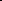 Глава Завитинского района 	  							            С.С. ЛиневичПриложение № 1 к постановлению главы Завитинского района от 27.02.2020 №70 Положение о муниципальной межведомственной рабочей группе по внедрению  системы персонифицированного финансирования дополнительного образования детей в Завитинском районе Общие положения 1. Муниципальная межведомственная рабочая группа по внедрению системы персонифицированного финансирования дополнительного образования детей в Завитинском районе (далее — рабочая группа) является коллегиальным совещательным органом, созданным в соответствии с паспортом регионального проекта «Успех каждого ребенка», утвержденного постановлением Правительства Амурской области от 03.07.2019 № 367. 2. Основной целью деятельности рабочей группы является осуществление внедрения системы персонифицированного финансирования дополнительного образования детей в Завитинском районе, организация взаимодействия администрации Завитинского района с органами исполнительной власти Амурской области (и муниципальными учреждениями по внедрению системы персонифицированного финансирования дополнительного образования детей). 3. Рабочая группа осуществляет свою деятельность на общественных началах на основе добровольности, равноправия ее членов, коллективного и свободного обсуждения вопросов на принципах законности и гласности. 4. Рабочая группа в своей деятельности руководствуется Конституцией Российской Федерации, федеральными законами, указами Президента Российской Федерации, постановлениями и распоряжениями Правительства Российской Федерации, нормативными правовыми актами Амурской области, Уставом Завитинского района  и настоящим Положением. Задачи и полномочия рабочей группы 1. Основными задачами рабочей группы являются: 1) решение вопросов, связанных с реализацией мероприятий, предусмотренных региональным проектом, в части внедрения персонифицированного финансирования дополнительного образования детей; 2) обеспечение согласованных действий органов исполнительной власти области, администрации Завитинского района, муниципальных учреждений по внедрению системы персонифицированного финансирования  дополнительного образования детей; 3) определение механизмов внедрения системы персонифицированного финансирования дополнительного образования детей; 4) контроль за ходом выполнения мероприятий, предусмотренных региональным проектом, в части внедрения персонифицированного финансирования дополнительного образования детей. 2. Для выполнения возложенных задач рабочая группа обладает следующими полномочиями: 1) организует подготовку и рассмотрение проектов нормативных правовых актов, необходимых для внедрения системы персонифицированного финансирования дополнительного образования детей; 2) рассматривает предложения по внедрению системы персонифицированного финансирования дополнительного образования детей; 3) утверждает основные муниципальные мероприятия по внедрению системы персонифицированного финансирования дополнительного образования детей; 4) обеспечивает проведение анализа практики внедрения системы персонифицированного финансирования дополнительного образования детей. Права рабочей группы 1. Рабочая группа в соответствии с возложенными на нее задачами имеет Право: 1) принимать в пределах своей компетенции решения, направленные на внедрение системы персонифицированного финансирования дополнительного образования детей; 2) запрашивать, получать и анализировать материалы, сведения и документы от органов исполнительной власти области, органов местного  самоуправления, учреждений и организаций, касающиеся вопросов внедрения системы персонифицированного финансирования дополнительного образования детей; 3) приглашать на заседания рабочей группы должностных лиц администрации Завитинского района, привлекать экспертов и (или) специалистов для получения разъяснений, консультаций, информации, заключений и иных сведений; 4) освещать в средствах массовой информации ход внедрения системы персонифицированного финансирования дополнительного образования детей; 5) осуществлять иные действия, необходимые для принятия мотивированного и обоснованного решения по вопросам, входящим в полномочия рабочей группы. Состав и порядок работы рабочей группы 1) Рабочая группа формируется в составе руководителя, заместителя руководителя, секретаря и постоянных членов рабочей группы. 2) Персональный состав рабочей группы с одновременным назначением его руководителя, заместителя руководителя, секретаря утверждается постановлением Завитинского района. 3) Рабочая группа осуществляет свою деятельность в форме заседаний, которые проводятся в соответствии с планом работы рабочей группы, утверждаемым руководителем рабочей группы, и (или) по мере поступления предложений от органов исполнительной власти Амурской области, администрации Завитинского района, муниципальных учреждений, организаций, участвующих во внедрении системы персонифицированного финансирования дополнительного образования детей. 4) Возглавляет рабочую группу и осуществляет руководство ее работой руководитель рабочей группы. 5) В период отсутствия руководителя рабочей группы либо по согласованию с ним осуществляет руководство деятельностью рабочей группы и ведет ее заседание заместитель руководителя рабочей группы. 6) Члены рабочей группы принимают личное участие в заседаниях или направляют уполномоченных ими лиц. 7) О месте, дате и времени заседания члены рабочей группы уведомляются секретарем не позднее чем за 5 дней до начала его работы. 8) Заседание рабочей группы считается правомочным, если на нем присутствуют не менее половины от общего числа членов рабочей группы. 9) Решения рабочей группы принимаются простым большинством голосов присутствующих на заседании членов рабочей группы. В случае равенства голосов решающим является голос ведущего заседание. В случае  несогласия с принятым решением члены рабочей группы вправе выразить свое особое мнение в письменной форме, которое приобщается к протоколу заседания. 10) Решения рабочей группы в течение 5 рабочих дней оформляются протоколом, который подписывается руководителем и секретарем рабочей группы в течение 2 рабочих дней. 11) Секретарь рабочей группы в течение 5 рабочих дней после подписания протокола осуществляет его рассылку членам рабочей группы. 12) Решения рабочей группы могут служить основанием для подготовки нормативных правовых актов Завитинского района по вопросам внедрения системы персонифицированного финансирования дополнительного образования детей. Обязанности рабочей группы Руководитель рабочей группы: 1) планирует, организует, руководит деятельностью рабочей группы и распределяет обязанности между ее членами; 2) ведет заседания рабочей группы; 3) определяет дату проведения очередных и внеочередных заседаний рабочей группы; 4) утверждает повестку дня заседания рабочей группы; 5) подписывает протокол заседания рабочей группы; 6) контролирует исполнение принятых рабочей группой решений; 7) совершает иные действия по организации и обеспечению деятельности рабочей группы. Делопроизводство рабочей группы организуется и ведется секретарем. Секретарь рабочей группы: 1) осуществляет свою деятельность под началом руководителя рабочей группы; 2) обеспечивает организационную подготовку проведения заседания рабочей группы; 3) обеспечивает подготовку материалов для рассмотрения на заседании рабочей группы; 4) извещает членов рабочей группы о дате, времени, месте проведения заседания и его повестке, обеспечивает их необходимыми материалами; 5) ведет и оформляет протокол заседания рабочей группы. Члены рабочей группы: 1) участвуют в заседаниях рабочей группы, а в случае невозможности участия заблаговременно извещают об этом руководителя рабочей группы; 2) обладают равными правами при обсуждении рассматриваемых на заседаниях вопросов и голосовании при принятии решений; 3) обязаны объективно и всесторонне изучить вопросы при принятии решений. Ответственность членов рабочей группы 1. Руководитель рабочей группы несет персональную ответственность за организацию деятельности рабочей группы и выполнение возложенных на него задач.2. Ответственность за оформление и хранение документов рабочей группы возлагается на секретаря рабочей группы.3. Члены рабочей группы несут ответственность за действия (бездействие) и принятые решения согласно действующему законодательству. Приложение №2 к постановлению главы Завитинского района от 27.02.2020 №70 Состав муниципальной межведомственной рабочей группы по внедрению системы персонифицированного финансирования дополнительного образования детей в Завитинском районе Мацкан Андрей Николаевич- первый заместитель главы администрации района (руководитель рабочей группы) Доля Татьяна Анатольевна-  начальник отдела образования администрации Завитинского района (заместитель руководителя рабочей группы) Гольц Наталья Васильевна- главный специалист отдела образования администрации Завитинского района (секретарь рабочей группы) Члены Рабочей группы: Бурденюк Татьяна Мирославна- заместитель начальника финансового отдела администрации Завитинского района Кравченко Елена Валентиновна- заместитель начальника отдела образования администрации Завитинского района Татарникова Анна Александровна- начальник отдела культуры, спорта и молодежной политики администрации Завитинского района Шуйкина Ольга Валерьевна- начальник МКУ ЦБ Завитинского района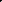 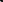 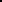 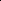 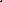 Р Е Ш Е Н И Е от 27.02.2020 									          № 104/20О проекте внесения изменений и дополнений в Устав Завитинского района Амурской области. Принято решением районного Совета народных депутатов 26 февраля 2020. 1.Внести в Устав Завитинского района Амурской области, принятый решением Завитинского районного Совета народных депутатов от 19.10.2011 №200/31 ( с изменениями от 25.04.2012  №  1/2, от 06.11.2012  № 24/6, от 30.10.2013  № 57/13,от 30.04.2014 №79/17, от 03.07.2014  № 84/18, от 12.11.2014   № 94/20, от 27.04.2015  № 116/25, от 03.11.2015 № 136/28, от 28.04. 2016 № 143/32,от 16.11.2016 № 159/36, от 12.10.2017 №1/2 ,от 04.12.2017 №5/4, от 22.02.2018 №19/6, от 27.04.2018 №25/7, от 03.09.2018 №39/9, от 29.11.2018 № 47/11, от 25.02.2019 №61/13, от 25.04.2019 №70/14, от 27.06.2019 №76/15, от 28.08.2019 №86/16, от 19.12.2019 №98/19), следующие  изменения и дополнения: 1.1.часть 2 статьи 39 изложить в следующей редакции: «2.Осуществляющие свои полномочия на постоянной основе депутат, член выборного органа местного самоуправления, выборное должностное лицо местного самоуправления не вправе: 1)заниматься предпринимательской деятельностью лично или через доверенных лиц; 2)участвовать в управлении коммерческой или некоммерческой организацией, за исключением следующих случаев: а) участие на безвозмездной основе в управлении политической партией, органом профессионального союза, в том числе выборным органом первичной профсоюзной организации, созданной в органе местного самоуправления, аппарате избирательной комиссии муниципального образования, участие в съезде (конференции) или общем собрании иной общественной организации, жилищного, жилищно-строительного, гаражного кооперативов, товарищества собственников недвижимости; б) участие на безвозмездной основе в управлении некоммерческой организацией (кроме участия в управлении политической партией, органом профессионального союза, в том числе выборным органом первичной профсоюзной организации, созданной в органе местного самоуправления, аппарате избирательной комиссии муниципального образования, участия в съезде (конференции) или общем собрании иной общественной организации, жилищного, жилищно-строительного, гаражного кооперативов, товарищества собственников недвижимости) с предварительным уведомлением высшего должностного лица  Амурской области (руководителя высшего исполнительного органа государственной власти Амурской области) в порядке, установленном законом Амурской области; в) представление на безвозмездной основе интересов муниципального образования в совете муниципальных образований Амурской области, иных объединениях муниципальных образований, а также в их органах управления; г) представление на безвозмездной основе интересов муниципального образования в органах управления и ревизионной комиссии организации, учредителем (акционером, участником) которой является муниципальное образование, в соответствии с муниципальными правовыми актами, определяющими порядок осуществления от имени муниципального образования полномочий учредителя организации либо порядок управления находящимися в муниципальной собственности акциями (долями в уставном капитале); д) иные случаи, предусмотренные федеральными законами; 3) заниматься иной оплачиваемой деятельностью, за исключением преподавательской, научной и иной творческой деятельности. При этом преподавательская, научная и иная творческая деятельность не может финансироваться исключительно за счет средств иностранных государств, международных и иностранных организаций, иностранных граждан и лиц без гражданства, если иное не предусмотрено международным договором Российской Федерации или законодательством Российской Федерации; 4) входить в состав органов управления, попечительских или наблюдательных советов, иных органов иностранных некоммерческих неправительственных организаций и действующих на территории Российской Федерации их структурных подразделений, если иное не предусмотрено международным договором Российской Федерации или законодательством Российской Федерации.».2. Настоящее решение вступает в силу со дня его официального опубликования.Глава Завитинского района 			                                                                                  С.С.ЛиневичР Е Ш Е Н И Е от 27.02.2020								                      № 105/20 О внесении изменений в решение районного Совета народных депутатов от 19.12.2019 № 101/19 «Об утверждении бюджета Завитинского района на 2020 год и плановый период 2021-2022 годов». Принято решением районного Совета народных депутатов 26  февраля  2020 г. Статья 1 Внести в решение районного Совета народных депутатов от 19.12.2019 № 101/19 «Об утверждении бюджета Завитинского района на 2020 год и плановый период 2021-2022 годов» следующие изменения:1.В статье 1:1) в части 1: а) в пункте 1 сумму «537591,8 тыс. руб.» заменить суммой «727575,5 тыс. руб.»; б) в пункте 2 сумму «540591,8тыс. руб.» заменить суммой «716465,8 тыс. руб.»; в) в пункте 3 дефицит районного бюджета в сумме «3000,0 тыс. руб.» заменить профицит районного бюджета в сумме11109,7 тыс. руб.»; 2. В статье 2: 1) в части 1:а) сумму «137096,3 тыс. рублей» заменить суммой «137062,0 тыс. рублей»; б)  приложение № 1 «Прогнозируемые объемы налоговых и неналоговых доходов районного бюджета на 2020 год и плановый период 2021-2022 годов по кодам видов и подвидов доходов» изложить в новой редакции согласно приложения № 1 к настоящему решению; 2) в части 2: а) в первом абзаце сумму «400495,5 тыс. рублей» заменить суммой «590513,5 тыс. рублей»; б) приложение № 2 «Прогнозируемые объемы безвозмездных поступлений в районный бюджет на 2020 год и плановый период 2021-2022 годов по кодам видов и подвидов доходов» изложить в новой редакции согласно приложения № 2 к настоящему решению; 3. В статье 4:1) в части 1 приложение № 4 «Перечень главных администраторов доходов районного бюджета, закрепляемые за ним виды (подвиды) доходов» изложить в новой редакции согласно приложения № 3 к настоящему решению; 4. В статье 5: 1) приложение № 6 «Источники финансирования дефицита районного бюджета на 2020 год и плановый период 2021-2022 годов» изложить в новой редакции согласно приложения № 4 к настоящему решению; 5. В статье 6: 1) в пункте 1 приложение № 7 «Программа муниципальных внутренних заимствований Завитинского района на 2020 год и плановый период 2021-2022 годов» изложить в новой редакции согласно приложения № 5 к настоящему решению; 6. В статье 9: 1) в части 1 приложение № 9 «Распределение бюджетных ассигнований по целевым статьям (муниципальным программам и непрограммным направлениям деятельности), группам видов расходов классификации расходов районного бюджета на 2020 год и плановый период 2021-2022 годов» изложить в новой редакции согласно приложения № 6 к настоящему решению; 2) в части 2 приложение № 10 «Ведомственная структура расходов районного бюджета на 2020 год и плановый период 2021-2022 годов (по главным распорядителям средств районного бюджета, целевым статьям (муниципальным программам и непрограммным направлением деятельности) и группам видов расходов классификации расходов районного бюджета)» изложить в новой редакции согласно приложения № 7 к настоящему решению; 7. Статью 12 дополнить частью 6 следующего содержания: «6. Утвердить объем межбюджетного трансферта, передаваемого бюджетам сельских поселений на организацию и проведение мероприятий по подготовке к весеннему пожароопасному периоду на территории Завитинского района на 2020 год в сумме 730,0 тыс. рублей согласно приложению № 9 к настоящему решению.»; 8. В статье 13 приложение №15 «Объем межбюджетных трансфертов передаваемых из бюджетов поселений в районный бюджет на 2020 год и плановый период 2021-2022 годов» изложить в новой редакции согласно приложения № 8 к настоящему решению. Статья 2. 1.Настоящее решение вступает в силу со дня его официального опубликования.Глава Завитинского района 			                                                                                   С.С.ЛиневичПриложение к решению от 27.02.2020 № 105/20ПЕРЕЧЕНЬ ГЛАВНЫХ АДМИНИСТРАТОРОВ ДОХОДОВ РАЙОННОГО БЮДЖЕТА, ЗАКРЕПЛЯЕМЫЕ ЗА НИМИ ВИДЫ (ПОДВИДЫ) ДОХОДОВ <1>Администрирование поступлений по всем кодам подвидов доходов осуществляется администратором, указанным в группировочном коде бюджетной классификации в пределах определенной законодательством Российской Федерации  компетенции <2> Администрирование поступлений по всем кодам подвидов доходов и подстатьям соответствующей статьи осуществляется администратором, указанным в группировочном коде бюджетной классификации в пределах определенной законодательством Российской Федерации  компетенции <3> Администраторами доходов районного бюджета по подстатьям, статьям, подгруппам группы доходов "2 00 00000 00 - Безвозмездные поступления"  являются  уполномоченные органы государственной власти Амурской области, а также созданные ими государственные казенные учреждения, являющиеся получателями указанных средств, в пределах компетенции главных администраторов доходов .   Администраторами доходов районного бюджета по подстатьям, статьям, подгруппам группы доходов "2 00 00000 00 - Безвозмездные поступления" в части доходов от возврата остатков субсидий, субвенций и иных межбюджетных трансфертов, имеющих целевое назначение, прошлых лет (в части доходов, зачисляемых в областной бюджет) являются уполномоченные  органы государственной власти Амурской области и находящиеся  в их ведении казенные учреждения, предоставившие соответствующие межбюджетные трансферты.Приложение № 4 к решению от 27.02.2020 № 105/20             Источники финансирования дефицита районного бюджета на 2020 год  и плановый период 2021-2022 годовПриложение № 5 к решению от 27.02.2020 № 105/20Программа муниципальных внутренних заимствований Завитинского района на 2020 год и плановый период 2021-2022 годовПриложение № 6 к решению от 27.02.2020 № 105/20Распределение бюджетных ассигнований по целевым статьям (муниципальным программам и непрограммым направлениям деятельности), группам видов расходов классификации расходов  районного бюджета  на 2020 и плановый период 2021-2022 годовПриложение № 7 к решению от 27.02.2020 № 105/20Ведомственная структура расходов районного бюджета на 2020 год и плановый период 2021-2022 годов (по главным распорядителям средств районного бюджета, целевым статьям (муниципальным программам и непрограммным направлением деятельности) и группам видов расходов классификации расходов районного бюджета)Приложение № 8 к решению от 27.02.2020 № 105/20Объем иных межбюджетных трансфертов передаваемых из бюджетов поселений в районный бюджет   на 2020 год и плановый период 2021-2022 годовПриложение № 9 к решению от 27.02.2020 № 105/20Распределение межбюджетного трансферта на организацию и проведение мероприятий по подготовке к весеннему пожароопасному периоду на территории Завитинского районаР Е Ш Е Н И Е от 27.02.2020 									         № 107/20«О внесении изменения и дополнения в Положение «Об аренде муниципального имущества Завитинского района» утвержденное решением Завитинского районного Совета народных депутатов от 23.06.2010 № 129/17 (с изменениями от 18.08.2010 № 136/18, 27.06.2012 № 11/4, 25.02.2019 № 68/13) Принято решением районного Совета народных депутатов 26 февраля  2020 1.Внести в Положение «Об аренде муниципального имущества Завитинского района» утвержденное решением Завитинского районного Совета народных депутатов от 23.06.2010 № 129/17 (с изменениями от 18.08.2010 № 136/18, 27.06.2012№ 11/4, 25.02.2019 № 68/13) следующие изменение и дополнение: 1.1. В абзаце 2 пункта 1.4. раздела 1 «Общие положения» после слов «Арендаторами имущества, включенного в перечень» дополнить словами муниципального имущества, находящегося в собственности муниципального образования Завитинский район и свободного от прав третьих лиц (за исключением имущественных прав субъектов малого и среднего предпринимательства), предусмотренного частью 4 статьи 18 Федерального закона «О развитии малого и среднего предпринимательства в Российской Федерации» (далее - Перечень)». 1.2. В абзаце 2 подпункта  2.3. раздела 2 «Порядок оформления арендных отношений» слова «В течение 30 дней со дня получения заявления» заменить словами  «В течение 10 дней со дня получения заявления».  2. Настоящее решение вступает в силу со дня его официального опубликования.Глава Завитинского района 		                                                   	                                               С.С.ЛиневичР Е Ш Е Н И Е от 27.02.2020 									          № 108/20О внесении изменений и дополнений в Положение «Об управлении и распоряжении земельными участками, находящимися в муниципальной собственности Завитинского района» утвержденное решением Завитинского районного Совета народных депутатов от 27.10.2006 № 307 Принято решением районного Совета народных депутатов 26 февраля  2020 г. 1.Внести в Положение «Об управлении и распоряжении земельными участками, находящимися в муниципальной собственности Завитинского района» утвержденное решением Завитинского районного Совета народных депутатов от 27.010.2006 № 307 следующие изменения и дополнения:   1.1. Пункт 1.2. раздела 1 изложить в следующей редакции: «1.2. Настоящее Положение разработано в соответствии с Конституцией РФ, Земельным кодексом РФ, Градостроительным кодексом РФ, Федеральным законом от 6 октября . № 131-ФЗ "Об общих принципах организации местного самоуправления в Российской Федерации" и другими нормативными правовыми актами Российской Федерации, Амурской области, Завитинского района.».   1.2. Пункт 2.1. раздела 2 изложить в следующей редакции: «2.1. Районный Совет народных депутатов: а) устанавливает порядок управления и распоряжения землями, находящимися в муниципальной собственности;  б) утверждает порядок предоставления и использования земельных участков, а также распоряжается земельными участками, находящимися на территории района, в порядке, установленным федеральным законодательством; в)  утверждает Реестр муниципальной собственности;  г) осуществляет иные полномочия в сфере управления землей, находящейся в муниципальной собственности, в соответствии с федеральным законодательством, законодательством Амурской области, Уставом Завитинского района, иными правовыми актами органов местного самоуправления района; д) обеспечивает правовое регулирование в сфере управления и распоряжения муниципальной собственностью; е) осуществляет контроль за исполнением правовых актов Завитинского района по управлению землей, находящейся в муниципальной собственности.».1.3. Пункт 2.2. раздела 2 изложить в следующей редакции: «2.2. Глава Завитинского района: а) управляет и распоряжается землями, находящимися в муниципальной собственности, в пределах, установленных правовыми актами района;   б) издает правовые акты, направленные на реализацию федеральных законов и законов области, регулирующих отношения в сфере управления землями, находящимися в муниципальной собственности;  в) осуществляет иные полномочия собственника земель, находящихся в муниципальной собственности, предоставленные ему в соответствии с Уставом Завитинского района и правовыми актами района.». 1.4. Пункт 2.3. изложить в следующей редакции: «2.3. Комитет по управлению муниципальным имуществом Завитинского района Амурской области (далее - Комитет) является специально уполномоченным органом на управление и распоряжение земельными участками, находящимися в муниципальной собственности и обладает следующими полномочиями: а) разрабатывает правовые акты в области управления и распоряжения объектами муниципального имущества, управления земельными ресурсами;   б) выступает арендодателем при предоставлении в аренду имущества, составляющего муниципальную казну, а также земельных ресурсов, заключает и расторгает договоры аренды этих объектов в установленном законом порядке; в) осуществляет контроль за соблюдением условий заключенных договоров аренды, ведет работу по взысканию задолженности по арендной плате;  г) принимает участие в разработке предложений по управлению земельными ресурсами;   д) организует проведение торгов (аукционов, конкурсов) по продаже земельных участков (права аренды земельных участков);  е) осуществляет юридические действия по приобретению в установленном порядке земель в муниципальную собственность;  ж) осуществляет от имени района юридические действия по переводу земель из одной категории в другую; з) осуществляет мероприятия, направленные на отнесение земель к собственности района;  и) организует проведение работ по межеванию, организации и  осуществлению инвентаризации земельных ресурсов; к) осуществляет в пределах своих полномочий контроль за использованием земельных участков;  л) в случаях и в порядке, установленном действующим законодательством, осуществляет продажу земельных участков, в том числе под приватизированными объектами, а также продажу права аренды земельных участков.». 1.5. Пункт 2.4.раздела 2 исключить. 1.6. Пункт 3.1. раздела 3 дополнить подпунктом «г» следующего содержания: «г) которые безвозмездно переданы в муниципальную собственность из федеральной собственности.». 1.7. Пункт 4.3. раздела 4 изложить в следующей редакции: «4.3. При приобретении земельных участков в собственность района, по основаниям, установленным гражданским законодательством, стороной сделки, от имени района, выступает Комитет.  С целью осуществления сделок, установленных настоящим пунктом, Комитет обязан истребовать от продавца земельного участка следующие документы: а) кадастровый план земельного участка; б) свидетельство о государственной регистрации права собственности на земельный участок или выписку из Единого государственного реестра прав. При не предоставлении выписки из Единого государственного реестра прав орган местного самоуправления может получить данный документ  в рамках межведомственного информационного взаимодействия;   в) нотариально заверенные копии: учредительные документы юридического лица, в том числе свидетельства о внесении записи в Единый государственный реестр юридических лиц, Единый государственный реестр индивидуальных предпринимателей, о постановке на налоговый учет в качестве налогоплательщика, паспортные данные физического лица, идентификационные данные налогоплательщика;   г) документы, подтверждающие наличие, отсутствие на земельном участке объектов недвижимого имущества, в том числе объектов незавершенного строительства, и  сведения о правообладателях данных объектов (выписка из Единого государственного реестра прав на недвижимое имущество и сделок с ним, справка органа, осуществляющего учет жилого и нежилого фонда на территории района);  д) иные документы, необходимые для принятия решения о приобретении земельного участка в муниципальную собственность района.».  1.8. Пункт 4.5. раздела 4 изложить в следующей редакции: «4.5. Основанием внесения земельных участков в реестр муниципального имущества, является письменное заявление правообладателя имущества с приложением заверенных копий правоустанавливающих документов (свидетельство о государственной регистрации права или выписка из Единого государственного реестра прав).».  1.9. Пункт 4.11. раздела 4 после слов «государственной регистрации права собственности лица» дополнить словами «или выписка из Единого государственного реестра прав».  1.10. Пункт 6.3. раздела 6 изложить в следующей редакции: «6.3. Перевод земель из одной категории в другую осуществляется в соответствии с Земельным кодексом Российской Федерации, Федеральным законом от 21.12.2004 № 172-ФЗ «О переводе земель или земельных участков из одной категории в другую».»  1.11. В пункте 9.3. раздела 9 слова «обязательство заявителя произвести разовый платеж за весь срок использования земельного участка (в случае предоставления земельного участка на праве аренды)» исключить. 1.12. Пункт 9.7. раздела 9 исключить. 2. Настоящее решение вступает в силу со дня его официального опубликования.Глава Завитинского района 			                                                                                      С.С.ЛиневичР Е Ш Е Н И Е от 27.02.2020 									          № 109/20О внесении изменений и дополнений в Положение «О муниципальной службе в Завитинском районе», утвержденное решением районного Совета народных депутатов от 25.04.2012 года №3/2(с изменениями от 30.04.2014 № 82/17,от 03.11.2015 № 135/28, от 22.12.2016 № 170/38,от 16.02.2017 № 177/39,от 20.04.2017 № 185/40, от 04.12.2017 № 10/4, от 26.10.2018 № 46/10, от 21.12.2018№ 59/12, от 25.02.2019 № 66/13, от 19.12.2019 № 103/19) Принято решением районного Совета народных депутатов 26  февраля  2020 1. Внести в Положение «О муниципальной службе в Завитинском районе», утвержденное решением районного Совета народных депутатов от 25.04.2012 года №3/2(с изменениями от 30.04.2014 № 82/17,от 03.11.2015 № 135/28, от 22.12.2016 № 170/38,от 16.02.2017 № 177/39,от 20.04.2017 № 185/40, от 04.12.2017 № 10/4, от 26.10.2018 № 46/10, от 21.12.2018№ 59/12, от 25.02.2019 № 66/13, от 19.12.2019 № 103/19) следующие изменения и дополнения: 1.1. в статье 11: а) пункт 3 части 1 изложить в следующей редакции: «3) участвовать в управлении коммерческой или некоммерческой организацией, за исключением следующих случаев: а) участие на безвозмездной основе в управлении политической партией, органом профессионального союза, в том числе выборным органом первичной профсоюзной организации, созданной в органе местного самоуправления, аппарате избирательной комиссии муниципального образования, участие в съезде (конференции) или общем собрании иной общественной организации, жилищного, жилищно-строительного, гаражного кооперативов, товарищества собственников недвижимости; б) участие на безвозмездной основе в управлении некоммерческой организацией (кроме участия в управлении политической партией, органом профессионального союза, в том числе выборным органом первичной профсоюзной организации, созданной в органе местного самоуправления, аппарате избирательной комиссии муниципального образования, участия в съезде (конференции) или общем собрании иной общественной организации, жилищного, жилищно-строительного, гаражного кооперативов, товарищества собственников недвижимости) с разрешения представителя нанимателя, которое получено в порядке, установленном законом Амурской области; в) представление на безвозмездной основе интересов муниципального образования в совете муниципальных образований Амурской области, иных объединениях муниципальных образований, а также в их органах управления; г) представление на безвозмездной основе интересов муниципального образования в органах управления и ревизионной комиссии организации, учредителем (акционером, участником) которой является муниципальное образование, в соответствии с муниципальными правовыми актами, определяющими порядок осуществления от имени муниципального образования полномочий учредителя организации либо порядок управления находящимися в муниципальной собственности акциями (долями в уставном капитале); д) иные случаи, предусмотренные федеральными законами;"; б) дополнить пунктом 3.1 следующего содержания: "3.1) заниматься предпринимательской деятельностью лично или через доверенных лиц;"; 1.2 . абзац 7 части 3 статьи 23.1 изложить в следующей редакции: «Взыскания применяются не позднее шести месяцев со дня поступления информации о совершении муниципальным служащим коррупционного правонарушения, не считая периодов временной нетрудоспособности муниципального служащего, нахождения его в отпуске, и не позднее трех лет со дня совершения им коррупционного правонарушения. В указанные сроки не включается время производства по уголовному делу.». 2.Настоящее решение вступает в силу со дня его официального опубликования.Глава Завитинского района 			                                                                                         С.С.ЛиневичР Е Ш Е Н И Е от 27.02.2020 									          № 110/20Об утверждении перечня имущества, предлагаемого к передаче из муниципальной собственности Завитинского района в федеральную собственность Российской Федерации. Принято решением районного Совета народных депутатов                                                       26  февраля  2020 1. Утвердить перечень имущества, предлагаемого к передаче из муниципальной собственности Завитинского района в федеральную собственность Российской Федерации (прилагается). 2. Настоящее решение вступает в силу со дня его официального опубликования.Глава Завитинского района 			                                                                                   С.С.ЛиневичПриложение к решению Завитинского районного    Совета народных депутатов от 27.02.2020 № 110/20 Перечень имущества, предлагаемого к передаче из муниципальной собственности Завитинского района Амурской области в федеральную собственность Российской ФедерацииР Е Ш Е Н И Е от 27.02.2020 									          № 111/20О занесении граждан Завитинского района на Доску почета Завитинского района. Принято решением районного Совета народных депутатов 26 февраля 2020 года 1. Занести на Доску почета Завитинского района следующих граждан, внесших значительный вклад в социально-экономическое развитие района, значительные успехи в деле воспитания подрастающего поколения, высокие профессиональные достижения:  2. Настоящее решение вступает в силу со дня его подписания.Глава Завитинского района                                                                                                                        С.С.ЛиневичР Е Ш Е Н И Е от 26.02.2020 									          № 214/20Об отчете, о работе Контрольно-счётного органа Завитинского района за 2019 год	. Заслушав отчет председателя Контрольно-счетного органа Завитинского района  Е.К.Казадаевой «О работе Контрольно-счётного органа Завитинского района за  2019 год», на основании ч.3 ст.3  Федерального закона «Об общих принципах организации и деятельности контрольно-счетных органов субъектов Российской Федерации и муниципальных образований» от 07.02.2013 № 6-ФЗ,  ст.1, ст.32 Положения «О контрольно-счетном органе Завитинского района» утвержденного решением районного Совета народных депутатов от 06.12.2013 № 63/14, Завитинский районный Совет народных депутатов р е ш и л: 1. Принять к сведению отчет председателя Контрольно-счётного органа Завитинского района «О работе Контрольно-счётного органа Завитинского района за  2019 год» (прилагается). 2. Отчет «О работе Контрольно-счётного органа Завитинского района за  2019 год» подлежит опубликованию в средствах массовой информации. 3.  Настоящее решение вступает в силу со дня его принятия.Председатель районного Совета народных депутатов                                                                            А.Н. ТимошенкоОТЧЁТ о работе Контрольно-счётного органа Завитинского района за 2019 годОтчёт о работе Контрольно-счётного органа Завитинского района (далее- КСО)за  2019 год подготовлен в соответствии с требованиями статьи 19 Федерального закона от 07.02.2011 № 6-ФЗ «Об общих принципах организации и деятельности контрольно-счетных органов субъектов Российской Федерации и муниципальных образований», статьи 20Положения о Контрольно-счётном органе Завитинского района и п.5.2 Плана работы КСО на 2020 год. 1. Основные итоги На протяжении всего отчетного года продолжалась планомерная работа по разработке и принятию правовых актов КСО, определяющих организационно -правовую основу деятельности и реализацию его полномочий. В декабре 2019года разработан и утвержден План работы КСО на 2020год, с учетом поступивших предложений от Завитинского районного Совета народных депутатов. При проведении экспертно-аналитических мероприятий внешней проверкой отчета об исполнении районного бюджета за 2020 год охвачено расходование средств бюджета в объеме 446,6 млн. рублей. При проведении контрольных  мероприятий охват расхода бюджетных средств составил – 17,1 млн. рублей, кроме того в ходе контрольных мероприятий проверена достоверность учета объектов муниципальной собственности в реестре муниципального имущества района, в том числе объектов недвижимого имущества балансовой стоимостью 108,0 млн.рублей, движимого имущества балансовой стоимостью 7,7 млн. рублей, земельных  участков кадастровой стоимостью 504,0 млн. рублей,В 2019 году деятельность Контрольно-счетного органа осуществлялась одним сотрудником – председателем. В течение 2019 года Контрольно-счётным органом  в соответствии с утвержденным планом на 2019 год проведено  23 мероприятия, в том числе – 5 контрольных и 18 экспертно-аналитических мероприятий. Для сравнения – в 2018 году проведено 28 мероприятий, в том числе -8 контрольных мероприятий и 20 экспертно-аналитических мероприятий, в 2017 году – 28 мероприятий, в том числе 7 контрольных мероприятий и 21 экспертно-аналитическое мероприятие(в 2017 и 2018 годах работало 2 сотрудника – председатель и аудитор). 2. Экспертно-аналитическая деятельность Во исполнение статьи 264.4 Бюджетного кодекса Российской Федерации, ст. 9 Закона 6-ФЗ, ст. 8 Положения о КСО, осуществлен комплекс мероприятий по внешней проверке исполнения бюджета Завитинского района: - проведены камеральные проверки годовой бюджетной отчетности за 2018 год и подготовлены 6заключений по главным администраторам бюджетных средств района: районный Совет народных депутатов;  администрация Завитинского района; финансовый отдел администрации района; отдел образования администрации района; комитет по управлению муниципальным имуществом Завитинского района и МКУ - централизованная бухгалтерия Завитинского района. По результатам проверок выявлено неэффективное, избыточное использование бюджетных средств на уплату пени за не своевременное перечисление страховых взносов в размере 5,06 млн.рублей, сумма неэффективных, избыточных расходов средств бюджета, связанных с излишне выплаченными отпускными при увольнении сотрудника, за 2018 год составила 0,01 млн. рублей. - проведена проверка годового отчета об исполнении бюджета Завитинского района за 2018 год. По результатам проверки подготовлено 1 заключение. В Заключении отмечено неэффективное расходование денежных средств из районного бюджета в сумме 802,9 тыс. рублей, направленных на выплату процентов за пользование коммерческими кредитами. Кроме того в отчетном периоде проведены экспертно-аналитические мероприятия и подготовлены: -6заключений на проекты решений районного Совета по внесению изменений в бюджет 2019 года; - 3 заключения по отчету об исполнении районного бюджета за I квартал 2019 года, I полугодие 2019 года, 9 месяцев 2019 года. В рамках предварительного контроля бюджета в качестве наиболее значимого мероприятия следует отметить экспертизу проекта решения «Об утверждении бюджета Завитинского района на 2020 год и плановый период 2021-2022 годов». КСО было подготовлено 2 заключения(в первом и втором чтениях) на проект бюджета в сроки, установленные Бюджетным кодексом Российской Федерации и Положением о бюджетном процессе. При экспертизе проекта была дана оценка реалистичности бюджетных показателей по основным доходным источникам и основным разделам классификации расходов; так же проверено соблюдение предусмотренных бюджетным законодательством предельных объемов и ограничений. Бюджет на 2020 год и плановый период 2021-2022 годов принят с учетом замечаний и предложений КСО. 3. Контрольная деятельность Распоряжением КСО от 03 декабря 2018 года № 22 «Об утверждении плана работы на 2019 год» было утверждено 5 контрольных мероприятий (на 2018 год – 9,  на 2017 год -7). Фактически исполнено – 5, (в 2018 – 8, в2017 году – 7). За отчетный период контрольными мероприятиями было охвачено 5 объектов. Первый объект проверки–муниципальное автономное дошкольное образовательное учреждение – центр развития ребенка детский сад № . Завитинска Амурской области. Контрольное мероприятие - Проверка принятых мер по устранению нарушений, выявленных при проведении контрольного мероприятия «Проверка организации питания в муниципальном дошкольном образовательном учреждении г. Завитинска: МАДОУ – црр д/с № 7»  за октябрь-декабрь 2018 года. В ходе проверки принятых Учреждением мер установлено: -устранены нарушения в примерном меню и фактической даче приготовляемых блюд воспитанникам детского сада; -устранены нарушения при заключении договоров купли-продажи с приложением требуемой спецификации; - устранены нарушения Закона 402-ФЗ «О бухгалтерском учете», указанные в Акте проверки и Представлении; - нарушения по отклонению фактической стоимости питания детей от установленного норматива устранены частично. Контрольно-счётным органом рекомендовано руководителю Учреждения обеспечить организацию питания детей возрастной группы от 1,5 до 3 лет в соответствии с плановым размером платы за питание, установленным Постановлением главы Завитинского района от 15.05.2014 № 177. За октябрь-декабрь 2018 года сумма нарушений составила 9231 рублей. Второй объект проверки–финансовый отдел администрации Завитинского района. Контрольное мероприятие - Проверка правомерности получения и использования кредита от кредитных организаций, полученного финансовым отделом администрации района в 2018 году. В ходе проверки установлено: - отсутствие порядка осуществления муниципальных заимствований, в том числе путем выпуска муниципальных ценных бумаг, и выдачи гарантий другим заемщикам для привлечения кредитов (займов), установленного районным Советом народных депутатов в соответствии с Бюджетным кодексом Российской Федерации и Уставом района; - по состоянию на 01.01.2019 допущено фактическое превышение верхнего предела муниципального долга на 200,00 тыс. рублей или 1,6% к установленному Решением о бюджете на 2018 год  значению; - допущено расхождение в текстовой и табличной части (приложения № 9,10 к решению) решения о бюджете на 2018 год на 223,2 тыс. рублей(Статьей 7 решения о бюджете на 2018 год и плановый период ( в последней редакции) установлен объем расходов на обслуживание муниципального долга Завитинского района на 2018 год в сумме 1026,1 тыс. рублей, что не соответствует объему расходов, отраженному в приложениях № 9,10 (в редакции решения от 21.12.2018 № 55/12) к Решению о бюджете на 2018 год -802,9 тыс. рублей.);  - нецелевое использование средств, полученных по кредиту, не выявлено, неэффективное использование бюджетных средств составило  668278,89 рублей, возникших вследствие несвоевременного исполнения долговых обязательств 2015-2016 годов, в том числе расходы, направленные на оплату: пени по земельному налогу– 88594,29 рублей; пени по налогу на имущество  - 222419,37 рублей; госпошлины по исполнительным листам – 23762,99 рублей; услуг представителей в суде по исполнительным листам – 63000 рублей; неустойки по исполнительным листам  - 270502,24  рублей, в том числе  ООО «Сервис-Энерго» -262494,82 рубля,  ООО «Тепловик» - 8007,42 рубля; - Муниципальная долговая книга ведется в соответствии с установленным Порядком, информация вносится в установленные сроки и в необходимых объемах. - Финансовым отделом производится ежемесячное погашение процентов за пользование кредитом, о чем делаются соответствующие отметки в Долговой книге; - Просроченная задолженность по кредиту отсутствует, условия муниципального контракта не нарушены. По итогам контрольного мероприятия, на основании Представления КСО, финансовым отделом разработан и представлен в районный совет народных депутатов для утверждения Порядок осуществления муниципальных заимствований и предоставления муниципальных гарантий в Завитинском муниципальном районе, который был утвержден на очередной сессии районного Совета в декабре 2019 года. Третий объект проверки - муниципальное бюджетное общеобразовательное учреждение - средняя общеобразовательная школа №1 г. Завитинска Амурской области. Контрольное мероприятие - Проверка использования бюджетных средств, направленных на организацию питания учащихся в МБОУ СОШ № 1 г. Завитинска. В ходе контрольного мероприятия установлено: 1. Локальная нормативная база по организации питания в МБОУ СОШ № 1 г. Завитинска не в полной мере соответствует Федеральному закону Российской Федерации от 29.12.2012 № 273-ФЗ «Об образовании в Российской Федерации, СанПиН 2.4.5.2409-08, Закону Амурской области № 408-ОЗ от 19.01.2005 «О мерах социальной поддержки многодетных семей», Порядку предоставления и распределения субсидий бюджетам муниципальных образований в целях софинансирования расходных обязательств на обеспечение бесплатным двухразовым питанием детей с ограниченными возможностями здоровья, обучающихся в муниципальных общеобразовательных организациях, утвержденного Постановлением Правительства Амурской области от 25.09.2013 N 448 "Об утверждении государственной программы "Развитие образования Амурской области", Порядку предоставления мер социальной поддержки многодетным семьям, утвержденного Постановлением Правительства Амурской области от 05.06.2008 N 126. 2. Контроль за организацией питания со стороны ответственных лиц МБОУ – СОШ № 1 отсутствует. 3. Выявлены нарушения требований СанПиН 2.4.5.2409-08 по организации питания (п.п.6.4, 6.6, 6.9, 6.10, 6.11,6.12, 6.13, 6.14, 6.18, 6.19, 6.22,6.34,14.4,14.9). 4. Обеспечение горячим питанием учащихся из многодетных семей осуществляется один раз в день, вместо положенных двух. 5.  Применяемый размер стоимости бесплатного питания учащихся 1-4 класса в сумме 168 рублей недостаточен для организации полноценного питания ежедневно в течение месяца. 6. Финансового обеспечения, предоставленного на реализацию мер социальной поддержки многодетных семей из расчета 394,99 рублей в месяц на одного учащегося из многодетной семьи, недостаточно для организации полноценного двухразового горячего питания(завтрак, обед), соответствующего нормам СанПин. 7. Первичные бухгалтерские  (финансовые) документы оформляются с нарушениями. 8. Не соблюдается Порядок предоставления бесплатного двухразового питания обучающимся с ограниченными возможностями здоровья в муниципальных общеобразовательных учреждениях Завитинского района. 9.Для обеспечения питанием детей с ограниченными возможностями здоровья приобретаются полуфабрикаты, которые возможно приготовить поварам самостоятельно в соответствии с технологическими картами. 10. Нарушается порядок работы с подотчетными лицами. 11.  Сумма нарушений – 181897,86 рублей. Контрольно-счётным органом рекомендовано руководителю Учреждения  привести локальные акты Учреждения в соответствие требованиям действующего законодательства и обеспечить организацию питания детей в соответствие с требованиям норм СарПин. Четвертый  объект проверки - Комитет по управлению муниципальным имуществом Завитинского района. В Комитете по управлению муниципальным имуществом Завитинского района в 2019 году было проведено 2 контрольных мероприятия: -Проверка эффективности выполнения полномочий Комитета по управлению муниципальным имуществом Завитинского района по управлению и распоряжению земельными участками с целью увеличения доходов, поступающих в местный бюджет 2018 году и 1 полугодии 2019 года;- Проверка соответствия ведения реестра муниципальной собственности Завитинского района требованиям нормативных правовых актов». В ходе первого контрольного мероприятия установлено: - Бухгалтерский учет земельных участков ведется с нарушениями и не дает достоверное представление по проверяемым вопросам контрольного мероприятия. - Годовая отчетность Комитета за 2018 год недостоверна. - Выявлены нарушения по выполнению условий договоров аренды земельных участков, по составлению договоров аренды. - Контроль Комитетом за полнотой и своевременностью перечисления арендной платы осуществляется не в полной мере. - Комитетом не применяются меры ответственности за несвоевременное внесение арендной платы за земельные участки. - Аналитический учет арендаторов земельных участков по начислению и уплате арендной платы недостоверен. - Действующее положение «Об управлении и распоряжении земельными участками, находящимися в муниципальной собственности Завитинского района» не актуально и не соответствует действующему законодательству.- Администрирование доходов от использования и продажи земельных участков производилось финансовым отделом администрации района, не являющимся главным администратором доходов по данным видам неналоговых доходов. - Сумма выявленных нарушений составила 4730601,5 рублей.В результате второго контрольного мероприятия  установлено: - допущены нарушения Порядка ведения Реестра муниципального имущества по формированию граф Реестра, своевременности и актуальности внесения информации, полноте данных и корректности учета имущества.- Комитет в течение года  ведет Реестр в электронном виде (информация о земельных участках не ведется), на бумажный носитель распечатывает только 1 раз в год по состоянию на 01 января года, следующего за отчетным, при этом Порядком определен приоритет бумажного носителя перед электронным в случае расхождения данных. В течение года определить соответствие данных между двух носителей не представляется возможным.- Расхождение данных Реестра с данными Росреестра о кадастровой стоимости объектов муниципальной собственности составило 12890541,24 рублей (21 объект), о площади земельных участков на 1174 кв.м (3 объекта), адресных данных объектов (5 объектов), данных об установленных ограничениях (обременениях) прав (8 объектов), прекращении права собственности (1 объект- исправлено в ходе проверки).- С 2016 года в отношении 11 земельных участков, на которых расположены объекты, переданные в соответствии с концессионными соглашениями ООО «Теплосервис», на период действия концессионного соглашения не заключены договора аренды данных земельных участков в соответствии с . 23 ч. 2 ст. 39.6,  п. 8 ч. 8 ст.  39.8 Земельного кодекса  и условиями концессионных соглашений. Контрольно-счетным органом указано Комитету на допущенные нарушения, даны рекомендации по приведению в соответствие действующему законодательству нормативно-правовых актов, принятии мер по устранению и недопущению в дальнейшем подобных нарушений, усилении контроля за распоряжением и управлением земельными участками. 4. Организационно-методическая и информационная деятельность по результатам проведенных в 2019 году контрольных мероприятий руководителям проверенных учреждений и руководителю централизованной бухгалтерии направлены5Представлений, содержащих конкретные меры по устранению выявленных нарушений. Все отчеты о результатах контрольных мероприятий и заключения по экспертно-аналитическим мероприятиям своевременно направлялись в районный Совет народных депутатов и главе Завитинского района. Кроме того, в рамках взаимодействия и в соответствии со статьей 22 Федерального закона «О прокуратуре Российской Федерации», отчеты по контрольным   проверкам направлены в прокуратуру Завитинского района в целях принятия мер прокурорского реагирования при наличии законных оснований, направленных на устранение выявленных нарушений закона. Информацию о своей деятельности КСО размещает в сети Интернет на официальном сайте администрации Завитинского района в разделе «Контрольно-счётный орган».Председатель      Е. К. КазадаеваНаименование программыЭффективное управление в Завитинском районе Координатор программыПервый заместитель главы администрации района Координаторы подпрограммОтдел культуры, спорта и молодежной политики администрации района. Организационный отдел администрации района. Отдел архитектуры и градостроительства администрации района. Отдел учета и финансирования администрации района. Отдел по труду, социальным и правовым вопросам администрации Завитинского районаУчастники программыМолодёжь Завитинского района в возрасте от 14 до 35 лет; Участники молодежной общественной организации Завитинского района «Инициатива», Районной школы «Лидер»; Добровольческие объединения образовательных учреждений, предприятий и организаций района; Социально ориентированные некоммерческие организации Завитинского района; Администрации сельских и городского поселений (по согласованию); МАУК «РЦД «Мир»; Администрация Завитинского района; МБОУ СОШ № 1; МАДОУ Детский сад №1 г. Завитинска; МБОУ ДО ЮСШ Завитинского района; МБОУ СОШ № 3 ГБУЗ АО «Завитинская больница» Врачи, заключившие трудовой договор с  ГБУЗ АО «Завитинская больница» Ветераны ВОВ, вдовы ветеранов ВОВ, участники и инвалиды ВОВ Цель программыПовышение эффективности муниципального управления, обеспечение открытости и прозрачности деятельности органов местного самоуправления, участия в управлении общественности Завитинского района; создание правовых, экономических и институциональных условий, способствующих интеграции инвалидов в общество и повышению уровня их жизни; создание условий для улучшения состояния здоровья жителей Завитинского района, доступности оказания первичной медицинской помощи, улучшение жилищных условий отдельных категорий гражданЗадачи программы1. Формирование системы продвижения инициативной и талантливой молодежи, вовлечение молодежи в социальную практику; 2.Поддержка социально ориентированных некоммерческих организаций; 3. Обеспечение беспрепятственного доступа (далее – доступность) к приоритетным объектам и услугам в приоритетных сферах жизнедеятельности Завитинского района для инвалидов и других маломобильных групп населения (людей, испытывающих затруднения при самостоятельном передвижении, получении услуг, необходимой информации). 4. Создание благоприятных условий в целях привлечения врачей для работы в ГБУЗ АО «Завитинская больница», расположенном на территории Завитинского района, поэтапное устранение дефицита врачей. 5. улучшение жилищно-бытовых условий 10 ветеранов ВОВ, вдов участников ВОВ, инвалидов ВОВ, тружеников тыла.Этапы (при наличии) и сроки реализации программы2015 – 2025 годы, без деления на этапыОбъемы бюджетных ассигнований программыОбщий объем финансирования программы в 2015-2025 годах за счет средств местного бюджета составляет 4161,2 тыс рублей, в том числе по годам: 2015 год – 390,0 тыс рублей;2016 год – 390,0 тыс рублей;2017 год – 1040,0 тыс рублей;2018 год – 283,7 тыс рублей;2019 год – 427,5 тыс рублей;2020 год – 1034,98 тыс рублей;2021 год – 240,0 тыс рублей;2022 год - 240 тыс рублей;2023 год - 190 тыс рублей;2024 год - 190 тыс рублей;2025 год - 190 тыс рублей.Ожидаемые конечные результаты реализации программыВ результате реализации муниципальной программы к 2025 году предполагается: - увеличение удельного веса численности молодых людей, вовлеченных в реализуемые органами местного самоуправления проекты, мероприятия в сфере поддержки талантливой, инициативной молодежи, в общем количестве молодежи в возрасте от 14 до 35 лет, на 14%; - увеличение удельного веса численности молодых людей в возрасте от 14 до 35 лет, принимающих участие в добровольческой деятельности, общественной жизни района, в общей численности молодежи в возрасте от 14 до 35 лет, на 17%; - увеличение численности населения, охваченного мероприятиями социально ориентированных некоммерческих организаций, на 36%; - увеличение численности членов социально ориентированных некоммерческих организаций на 48,5%; - увеличение доли доступных для инвалидов и других маломобильных групп населения приоритетных объектов социальной инфраструктуры в общем количестве приоритетных объектов инфраструктуры возрастет в 2017 году по сравнению с 2015 годом на 20%; -обеспечение ГБУЗ АО «Завитинская больница», расположенного на территории Завитинского района, квалифицированными медицинскими кадрами в количестве 5 человек; - снижение уровня смертности на 2% -проведение ремонтных работ жилых помещений ветеранам ВОВ, вдовам ВОВ, участникам и инвалидам ВОВ, труженикам тыла.Перечень ПодпрограммПодпрограмма «Формирование системы продвижения инициативной и талантливой молодёжи, вовлечение молодёжи в социальную практику» Подпрограмма «Поддержка социально ориентированных некоммерческих организаций Завитинского района» Подпрограмма «Доступная среда» Подпрограмма «Меры социальной поддержки отдельных категорий граждан» Nп/пФормулировка решаемой проблемыНаименование задачи муниципальной программыНаименование подпрограммы, направленной на решение задачиСроки и этапы реализации подпрограммыКонечный результат подпрограммыНедостаточный уровень активности большей части молодежи Завитинского района, участия в социально-значимых проектах, добровольческой деятельности Создание возможностей для успешной социализации и эффективной самореализации молодых людей вне зависимости от социального статусаФормирование системы продвижения инициативной и талантливой молодёжи, вовлечение молодёжи в социальную практику 2015-2025 ггУвеличение удельного веса численности молодых людей, вовлеченных в реализуемые органами местного самоуправления проекты, мероприятия в сфере поддержки талантливой, инициативной молодежи, в общем количестве молодежи в возрасте от 14 до 35 лет, на 13,7%; Увеличение удельного веса численности молодых людей в возрасте от 14 до 35 лет, принимающих участие в добровольческой деятельности, общественной жизни района, в общей численности молодежи в возрасте от 14 до 35 лет, на 17%Слабое организационное обеспечение социально ориентированных некоммерческих организаций, низкая эффективность их участия в различных сферах социально-экономической жизни района, недостаточное их участие в решении социально значимых проблем различных категорий населения Завитинского районаНаиболее полное и эффективное использование потенциала социально ориентированных некоммерческих организаций Завитинского района в решении задач социально-экономического, культурного развития района за счет предоставления им мер поддержкиПоддержка социально ориентированных некоммерческих организаций Завитинского района 2015-2025 ггУвеличение численности населения, охваченного мероприятиями социально ориентированных некоммерческих организаций, на 36%;Увеличение численности членов социально ориентированных некоммерческих организаций на 48,5%Изолированность граждан с ограниченными физическими возможностями от основных сфер жизнедеятельностиФормирование условий для устойчивого развития доступной среды для инвалидов и других маломобильных групп населения в Завитинском районе, их интеграция в общество, повышение уровня и качества их жизниПодпрограмма «Доступная среда»2017-2020Увеличение доли доступных для инвалидов и других маломобильных групп населения приоритетных объектов социальной инфраструктуры в общем количестве приоритетных объектов инфраструктуры возрастет в 2020 году по сравнению с 2015 годом на 20%Кадровый дефицит в ГБУЗ АО «Завитинская Больница»;Высокий уровень смертности в Завитинском районе;Высокий уровень износа жилых помещений граждан отдельных категорийСоздание благоприятных условий в целях привлечения специалистов для работы в ГБУЗ АО «Завитинская больница», расположенном на территории Завитинского района, поэтапно устранение дефицита врачейПодпрограмма «Социальная поддержка отдельных категорий граждан»2018-2020обеспечение ГБУЗ АО «Завитинская больница», расположенного на территории Завитинского района, квалифицированными медицинскими кадрами в количестве 5 человек;- снижение уровня смертности на 10%Ремонт жилых помещений для ветеранов ВОВ, вдов участников ВОВ, инвалидов ВОВ, тружеников тыла№п/пВид правового актаОсновные положения (наименование) нормативного правового актаКоординатор муниципальной программыОжидаемые сроки принятияПодпрограмма «Формирование системы продвижения инициативной и талантливой молодёжи, вовлечение молодёжи в социальную практику»Подпрограмма «Формирование системы продвижения инициативной и талантливой молодёжи, вовлечение молодёжи в социальную практику»Подпрограмма «Формирование системы продвижения инициативной и талантливой молодёжи, вовлечение молодёжи в социальную практику»Подпрограмма «Формирование системы продвижения инициативной и талантливой молодёжи, вовлечение молодёжи в социальную практику»Подпрограмма «Формирование системы продвижения инициативной и талантливой молодёжи, вовлечение молодёжи в социальную практику»1.Распоряжение главы Завитинского районаО проведении акций, конкурсов, мероприятий.Отдел культуры, спорта и молодежной политики администрации районаЕжеквартальноПодпрограмма «Поддержка социально ориентированных некоммерческих организаций Завитинского района»Подпрограмма «Поддержка социально ориентированных некоммерческих организаций Завитинского района»Подпрограмма «Поддержка социально ориентированных некоммерческих организаций Завитинского района»Подпрограмма «Поддержка социально ориентированных некоммерческих организаций Завитинского района»Подпрограмма «Поддержка социально ориентированных некоммерческих организаций Завитинского района»2Распоряжение главы Завитинского районаО проведении конкурса проектов (программ) общественных организаций.Организационный отдел администрации районаЯнварь-февральПодпрограмма «Доступная среда»Подпрограмма «Доступная среда»Подпрограмма «Доступная среда»Подпрограмма «Доступная среда»Подпрограмма «Доступная среда»3Распоряжение главы Завитинского районаО размещении закупок на приобретение спортивного оборудования и проведении ремонтных работ  на стадионе «Факел» с целью адаптации объектов социальной инфраструктуры и услуг, в том числе объектов физической культуры и спорта, с учетом нужд и потребностей инвалидов и других маломобильных групп населения  Завитинского районаОтдел архитектуры и градостроительства администрации районаIII квартал 2017,III квартал Январь 2018, III квартал Январь2019, III квартал Январь 2020Подпрограмма  «Меры социальной поддержки отдельной категории граждан»Подпрограмма  «Меры социальной поддержки отдельной категории граждан»Подпрограмма  «Меры социальной поддержки отдельной категории граждан»Подпрограмма  «Меры социальной поддержки отдельной категории граждан»Подпрограмма  «Меры социальной поддержки отдельной категории граждан»4Решение Завитинского районного Совета народных депутатов «Об утверждении положения «О мерах социальной поддержки отдельной категории медицинских работников»»Отдел по труду, социальным и правовым вопросам администрации районаНоябрь 20185Постановление главы Завитинского района«Об утверждении порядка предоставления мер социальной поддержки отдельной категории медицинских работников»Отдел по труду, социальным и правовым вопросам администрации районаНоябрь 20186Постановление главы Завитинского района«Об утверждении порядка предоставления мер социальной поддержки отдельной категории граждан»Отдел по труду, социальным и правовым вопросам администрации районаНоябрь 2019Наименование подпрограммыФормирование системы продвижения инициативной и талантливой молодёжи, вовлечение молодёжи в социальную практикуКоординатор подпрограммыОтдел культуры, спорта и молодежной политики администрации районаУчастники подпрограммыМолодёжь Завитинского района в возрасте от 14 до 35 лет; МООЗр «Инициатива»; Районная школа «Лидер»; Добровольческие объединения образовательных учреждений района.Цель подпрограммыСоздание возможностей для успешной социализации и эффективной самореализации молодых людей вне зависимости от социального статусаЗадачи подпрограммы1. Сформировать систему продвижения инициативной и талантливой молодежи; 2. Создать и развить организационные условия для патриотического и духовно-нравственного воспитания, интеллектуального, творческого и физического развития молодежи; 3. Сформировать у молодежи активную жизненную позицию; 4. Стимулировать ведения здорового образа жизни молодого поколения.Сроки и этапы реализации подпрограммы2015-2025 годыОбъёмы ассигнований районного бюджета подпрограммыМестный бюджет: 1467,0 рублей. 2015 г. -  140 тыс. рублей;2016 г. – 140 тыс. рублей;2017 г. – 140 тыс. рублей;2018 г. – 117тыс. рублей;2019 г. – 190 тыс. рублей;2020 г. – 190 тыс. рублей.2021 г. – 140 тыс. рублей;2022 г. – 140 тыс. рублей;2023 г. – 90 тыс. рублей;2024 г. – 90 тыс. рублей;2025 г. – 90 тыс. рублей.Ожидаемые конечные результаты реализации подпрограммыВ результате реализации долгосрочной  целевой программы к 2025 году предполагается: Удельный вес численности молодых людей, вовлеченных в реализуемые органами местного самоуправления проекты, мероприятия в сфере поддержки талантливой, инициативной молодежи, в общем количестве молодежи в возрасте от 14 до 35 лет составит 29,5 %; Удельный вес численности молодых людей в возрасте от 14 до 35 лет, принимающих участие в добровольческой деятельности, общественной жизни района в общей численности молодежи в возрасте от 14 до 35 лет составит 21,5 %.Nп/пНаименование подпрограммы, основного мероприятияЗначение планового показателя по годам реализацииЗначение планового показателя по годам реализацииЗначение планового показателя по годам реализацииЗначение планового показателя по годам реализацииЗначение планового показателя по годам реализацииЗначение планового показателя по годам реализацииЗначение планового показателя по годам реализацииЗначение планового показателя по годам реализацииЗначение планового показателя по годам реализацииЗначение планового показателя по годам реализацииЗначение планового показателя по годам реализацииЗначение планового показателя по годам реализацииNп/пНаименование подпрограммы, основного мероприятия2014201520162017201820192020202120222023202420251.Подпрограмма  "Формирование системы продвижения инициативной и талантливой молодёжи, вовлечение молодёжи в социальную практику"  1111111111111.1.Организация и проведение мероприятий по реализации муниципальной подпрограммы0,650,650,650,600,600,650,650,650,650,650,650,651.2.Реализация мероприятий по созданию молодежных общественных организаций и развитию добровольческого движения0,350,350,350,400,400,350,350,350,350,350,350,35Наименование подпрограммы Поддержка социально ориентированных некоммерческих организаций Завитинского района Координатор подпрограммыОрганизационный отдел администрации районаУчастники подпрограммыСоциально ориентированные некоммерческие организации Завитинского района Цель подпрограммыНаиболее полное и эффективное использование потенциала социально ориентированных некоммерческих организаций Завитинского района в решении задач социально-экономического, культурного развития района за счет предоставления им мер поддержкиЗадачи подпрограммыСоздание условий для развития гражданского общества и активного выдвижения гражданских инициатив на территории Завитинского района. Поддержка социально значимых проектов (программ) различной направленности посредством проведения конкурса.Сроки и этапы реализации подпрограммы2015-2025 годы без деления на этапыОбъёмы ассигнований районного бюджета подпрограммы Общий объем финансирования подпрограммы в 2015-2025 годах составляет 1846,7 тыс. рублей, в том числе по годам: 2015 год – 250,0 тыс. рублей;2016 год – 250,0 тыс. рублей;2017 год – 250,0 тыс. рублей;2018 год – 166,7 тыс. рублей;2019 год – 180,0 тыс. рублей;2020 год – 250,0 тыс. рублей;2021 год – 100,0 тыс. рублей;2022 год – 100,0 тыс. рублей;2023 год – 100,0 тыс. рублей;2024 год – 100,0 тыс. рублей;2025 год – 100,0 тыс. рублей. Источники финансирования: районный бюджет. Планируется привлечение средств из внебюджетных источников.Ожидаемые конечные результаты реализации подпрограммы1. Достижение доли населения, охваченного мероприятиями социально ориентированных некоммерческих организаций, до 7% от общей численности населения района. 2. Достижение численности членов социально ориентированных некоммерческих организаций до 28% от общей численности населения района.NНаименование программы, подпрограммы, основного мероприятия, мероприятияЗначение планового показателя по годам реализацииЗначение планового показателя по годам реализацииЗначение планового показателя по годам реализацииЗначение планового показателя по годам реализацииЗначение планового показателя по годам реализацииЗначение планового показателя по годам реализацииЗначение планового показателя по годам реализацииЗначение планового показателя по годам реализацииЗначение планового показателя по годам реализацииЗначение планового показателя по годам реализацииЗначение планового показателя по годам реализацииNНаименование программы, подпрограммы, основного мероприятия, мероприятия201520162017201820192020202120222023202420251.Подпрограмма «Поддержка социально ориентированных некоммерческих организаций Завитинского района на 2015-2025 годы»111111111111.1.Грантовая поддержка реализации социально значимых проектов11111111111Наименование подпрограммы Доступная среда Координатор подпрограммыОтдел архитектуры и градостроительства администрации районаУчастники подпрограммыАдминистрация Завитинского района, МАУК «РЦД «Мир», МБОУ ДО ДЮСШ Завитинского района, МБОУ СОШ № 1, МАДОУ Детский сад №1 г. Завитинска, МБОУ СОШ № 3Цель подпрограммыОбеспечение беспрепятственного доступа к приоритетным объектам и услугам в приоритетных сферах жизнедеятельности Завитинского района для инвалидов и других маломобильных групп населения (людей, испытывающих затруднения при самостоятельном передвижении, получении услуг, необходимой информации, занятии спортом)Задачи подпрограммы1. Повысить уровень доступности и качества приоритетных объектов и услуг в приоритетных сферах жизнедеятельности инвалидов и других маломобильных групп населения в Завитинском районеСроки и этапы реализации подпрограммы2017-2025 годы без деления на этапыОбъёмы ассигнований районного бюджета подпрограммы Общий объем финансирования подпрограммы в 2017-2025 годах составляет 650,0 тыс. рублей, в том числе по годам: 2017 год – 650,0 тыс рублей. из них из средств районного бюджета 250,0 тыс рублей, в том числе по годам: 2017 год – 250,0 тыс рублей.Ожидаемые конечные результаты реализации подпрограммы1. Увеличение доли доступных для инвалидов и других маломобильных групп населения приоритетных объектов социальной инфраструктуры в общем количестве приоритетных объектов инфраструктуры возрастет в 2025 году по сравнению с 2015 годом на 20%NНаименование программы, подпрограммы, основного мероприятия, мероприятияЗначение планового показателя по годам реализацииЗначение планового показателя по годам реализацииЗначение планового показателя по годам реализацииЗначение планового показателя по годам реализацииЗначение планового показателя по годам реализацииЗначение планового показателя по годам реализацииЗначение планового показателя по годам реализацииЗначение планового показателя по годам реализацииЗначение планового показателя по годам реализацииЗначение планового показателя по годам реализацииЗначение планового показателя по годам реализацииNНаименование программы, подпрограммы, основного мероприятия, мероприятия201520162017201820192020202120222023202420251.Подпрограмма «Доступная среда»001000000001.1.Адаптация объектов социальной инфраструктуры и услуг, в том числе объектов физической культуры и спорта, с учетом нужд и потребностей инвалидов и других маломобильных групп населения  Завитинского района00100000000Наименование подпрограммыМеры социальной поддержки отдельной категории медицинских работниковКоординатор подпрограммыОтдел по труду, социальным и правовым вопросам администрации Завитинского района, отдел экономического развития и муниципальных закупок администрации района, Отдел учета и финансирования администрации районаУчастники подпрограммыГБУЗ АО «Завитинская больница» Врачи, заключившие трудовой договор с ГБУЗ АО «Завитинская больница»Цели подпрограммы1. Создание условий для улучшения состояния здоровья жителей Завитинского района на основе повышения качества, доступности оказания первичной медицинской помощи 2. Улучшение жилищно-бытовых условий ветеранов ВОВ, вдов участников ВОВ, инвалидов ВОВ, тружеников тыла.Задачи подпрограммы1. Создание благоприятных условий в целях привлечения специалистов для работы в государственных медицинских организациях, расположенных на территории Завитинского района, поэтапное устранение дефицита врачей. 2. Проведение ремонта жилых помещений отдельной категории граждан.Сроки и этапы реализации подпрограммы2019-2020 г.Объёмы ассигнований районного бюджета подпрограммыРайонный бюджет: 652,48 тыс. рублей, в том числе:2019 год – 57,5 тыс рублей;2020 год – 594,98 тыс рублей.Ожидаемые конечные результаты реализации подпрограммыОбеспечение государственных медицинских организаций, расположенных на территории Завитинского района, квалифицированными медицинскими кадрами в количестве 5 человек; Снижение уровня смертности на 2%. Ремонт жилых помещений для ветеранов ВОВ, вдов участников ВОВ, инвалидов ВОВ, тружеников тылаNп/пНаименование подпрограммы, основного мероприятияЗначение планового показателя по годам реализацииЗначение планового показателя по годам реализацииNп/пНаименование подпрограммы, основного мероприятия201920201.Подпрограмма "Меры социальной поддержки отдельной категории медицинских работников "  111.1.Единовременная денежная выплата врачу, заключившему трудовой договор 0,70,31.2.Компенсация части затрат, связанных с переездом.0,30,31.3. Ремонт жилых помещений для ветеранов ВОВ, вдов участников ВОВ, инвалидов ВОВ, тружеников тыла-0,4Nп/пНаименование программы, подпрограммы, основного мероприятия, мероприятияСрокреализацииСрокреализацииКоординатор программы, координатор подпрограммы, участники ПрограммыНаименованиепоказателя, единица измеренияЗначение планового показателя по годамреализацииЗначение планового показателя по годамреализацииЗначение планового показателя по годамреализацииЗначение планового показателя по годамреализацииЗначение планового показателя по годамреализацииЗначение планового показателя по годамреализацииЗначение планового показателя по годамреализацииЗначение планового показателя по годамреализацииЗначение планового показателя по годамреализацииЗначение планового показателя по годамреализацииЗначение планового показателя по годамреализацииЗначение планового показателя по годамреализацииОтношениек базисному году, %Nп/пНаименование программы, подпрограммы, основного мероприятия, мероприятияначалозавершениеКоординатор программы, координатор подпрограммы, участники ПрограммыНаименованиепоказателя, единица измеренияБазисный год,201420152016201720182019202020212022202320242025Отношениек базисному году, %123456789101112131415161718191.Программа «Эффективное управление в Завитинском районе»20152025Первый заместитель главы администрации районаУдельный вес численности молодых людей, вовлеченных в реализуемые органами местного самоуправления проекты, мероприятия в сфере поддержки талантливой, инициативной молодежи, в общем количестве молодежи в возрасте от 14 до 35 лет, %25,526,52727,527,827,928,128,328,528,728,929113,71.Программа «Эффективное управление в Завитинском районе»20152025Первый заместитель главы администрации районаУдельный вес численности молодых людей в возрасте от 14 до 35 лет, принимающих участие в добровольческой деятельности, общественной жизни района, в общей численности молодежи в возрасте от 14 до 35 лет, %1818,51919,52020,120,320,520,720,820,921117,01.Программа «Эффективное управление в Завитинском районе»20152025Первый заместитель главы администрации районаЧисленность населения, охваченного мероприятиями социально ориентированных некоммерческих организаций, чел.7728128559009489509559609659759851050136,01.Программа «Эффективное управление в Завитинском районе»20152025Первый заместитель главы администрации районаЧисленность членов социально ориентированных некоммерческих организаций, чел.101011001220128013001330136014001425145014751500148,51.Программа «Эффективное управление в Завитинском районе»20152025Первый заместитель главы администрации районаДоля доступных для инвалидов и других маломобильных групп населения приоритетных объектов социальной инфраструктуры в общем количестве приоритетных объектов инфраструктуры ,%1515151718120,01.1.Подпрограмма "Формирование системы продвижения инициативной и талантливой молодёжи, вовлечение молодёжи в социальную практику"20152025Отдел культуры, спорта и молодежной политики администрации районаУдельный вес численности молодых людей, вовлеченных в реализуемые органами местного самоуправления проекты, мероприятия в сфере поддержки талантливой, инициативной молодежи, в общем количестве молодежи в возрасте от 14 до 35 лет, %25,526,52727,527,827,928,128,328,528,728,929113,71.1.Подпрограмма "Формирование системы продвижения инициативной и талантливой молодёжи, вовлечение молодёжи в социальную практику"20152025Отдел культуры, спорта и молодежной политики администрации районаУдельный вес численности молодых людей в возрасте от 14 до 35 лет, принимающих участие в добровольческой деятельности, общественной жизни района, в общей численности молодежи в возрасте от 14 до 35 лет, %1818,51919,52020,120,320,520,720,820,921117,01.1.1.Организация и проведение мероприятий по реализации муниципальной подпрограммы20152025Отдел культуры, спорта и молодежной политики администрации районаЧисло молодых людей - участников районных, областных, федеральных мероприятий (конкурсов, фестивалей, слетов, форумов, конкурсов проектов, акций), чел.770800850900910920925930935950960970126,01.1.1.Организация и проведение мероприятий по реализации муниципальной подпрограммы20152025Отдел культуры, спорта и молодежной политики администрации районаЧисло молодёжи - участников мероприятий по патриотическому воспитанию, чел.220230240250260262265270272275278280127,01.1.2.Создание молодежных общественных организаций и развитие добровольческого движения20152025Отдел культуры, спорта и молодежной политики администрации районаЧисло членов молодёжных организаций, чел.354045505556575859606365186,01.1.2.Создание молодежных общественных организаций и развитие добровольческого движения20152025Отдел культуры, спорта и молодежной политики администрации районаЧисло участников добровольческой деятельности, чел.245260275285390391392393394395398400163,01.2.Подпрограмма «Поддержка социально ориентированных некоммерческих организаций Завитинского района на 2015-2020 годы»20152025Организационный отдел администрации районаЧисленность населения, охваченного мероприятиями социально ориентированных некоммерческих организаций, чел.7728128559009489509559609659759851050136,01.2.Подпрограмма «Поддержка социально ориентированных некоммерческих организаций Завитинского района на 2015-2020 годы»20152025Организационный отдел администрации районаЧисленность членов социально ориентированных некоммерческих организаций, чел.101011001220128013001330136014001425145014751500148,51.2.1.Грантовая поддержка реализации социально значимых проектов20152025Организационный отдел администрации районаЧисло реализованных социально ориентированными НКО социально значимых проектов, получивших поддержку в виде гранта за счет средств районного бюджета, ед.454544444555150,01.3.Подпрограмма «Доступная среда»20172025Отдел архитектуры и градостроительства администрации районаДоля инвалидов, положительно оценивающих уровень доступности приоритетных объектов социальной инфраструктуры и услуг в приоритетных сферах жизнедеятельности, в общей численности инвалидов Завитинского района ,%32,835,437,837,81.3.Подпрограмма «Доступная среда»20172025Отдел архитектуры и градостроительства администрации районаДоля доступных для инвалидов и других маломобильных групп населения приоритетных объектов социальной инфраструктуры в общем количестве приоритетных объектов инфраструктуры, %1515151717140,01.3.1Обустройство социальных учреждений и прилегающих к ним территорий элементами дорожной и инженерной инфраструктуры для повышения их доступности для инвалидов и маломобильных групп населения20162025Отдел архитектуры и градостроительства администрации районаЧисло адаптированных объектов социальной инфраструктуры и услуг, в том числе объектов физической культуры и спорта, с учетом нужд и потребностей инвалидов и других маломобильных групп населения  Завитинского района  в текущем году22220в 2,5р.1.4Подпрограмма «Меры социальной поддержки отдельной категории граждан»20182025Отдел по труду, социальным и правовым вопросам администрации районаОбеспечение государственных медицинских организаций, расположенных на территории Завитинского района, квалифицированными медицинскими кадрами в количестве 5 человек.2832Прирост 17,8% (5 врачей)Снижение уровня смертности на 10%На 01.01.2018 показатель смертности составил 16,3 на 1тыс. чел16,115,972%1.4.1Ремонт жилых помещений для ветеранов ВОВ, вдов участников ВОВ, инвалидов ВОВ, тружеников тыла20202020Отдел по труду, социальным и правовым вопросам администрации районаУлучшение жилищных условий ветеранам ВОВ, вдовам ветеранов ВОВ, инвалидам ВОВ и труженикам тыла010N п/пНаименование муниципальной  программы, подпрограммы, основного мероприятияИсточники финансированияКод бюджетной классификацииКод бюджетной классификацииКод бюджетной классификацииКод бюджетной классификацииОценка расходов (тыс. рублей)Оценка расходов (тыс. рублей)Оценка расходов (тыс. рублей)Оценка расходов (тыс. рублей)Оценка расходов (тыс. рублей)Оценка расходов (тыс. рублей)Оценка расходов (тыс. рублей)Оценка расходов (тыс. рублей)Оценка расходов (тыс. рублей)Оценка расходов (тыс. рублей)Оценка расходов (тыс. рублей)Оценка расходов (тыс. рублей)N п/пНаименование муниципальной  программы, подпрограммы, основного мероприятияИсточники финансированияГРБСРз ПРЦСРBPвсего2015г.2016 г.2017 г.2018 г.2019г.2020 г.2021г.2022г.2023г.2024г. 2025г..123456789101112131415161718191.Программа «Эффективное управление в Завитинском районе»Всего002070760000000004616,18390,0390,01040,0283,7427,51034,98240,0240,0190,0190,0190,01.Программа «Эффективное управление в Завитинском районе»федеральный бюджет002070760000000000,00,00,00,00,00,00,00,00,00,00,00,01.Программа «Эффективное управление в Завитинском районе»областной бюджет00207076000000000854,980,00,0400,00,00,0454,980,00,00,00,00,01.Программа «Эффективное управление в Завитинском районе»районный бюджет002070760000000003761,2390,0390,0640,0283,7427,5580,0240,0240,0190,0190,0190,01.Программа «Эффективное управление в Завитинском районе»внебюджетные источники002070760000000000,00,00,00,00,00,00,00,00,00,00,00,01.1.Подпрограмма "Формирование системы продвижения инициативной и талантливой молодёжи, вовлечение молодёжи в социальную практику "Всего002070760000000001467,0140,0140,0140,0117,0190,0190,0140,0140,090,090,090,01.1.Подпрограмма "Формирование системы продвижения инициативной и талантливой молодёжи, вовлечение молодёжи в социальную практику "федеральный бюджет002070760000000000,00,00,00,00,00,00,00,00,00,00,00,01.1.Подпрограмма "Формирование системы продвижения инициативной и талантливой молодёжи, вовлечение молодёжи в социальную практику "областной бюджет002070760000000000,00,00,00,00,00,00,00,00,00,00,00,01.1.Подпрограмма "Формирование системы продвижения инициативной и талантливой молодёжи, вовлечение молодёжи в социальную практику "районный бюджет002070760000000001467,0140,0140,0140,0117,0190,0190,0140,0140,090,090,090,01.1.Подпрограмма "Формирование системы продвижения инициативной и талантливой молодёжи, вовлечение молодёжи в социальную практику "внебюджетные источники002070760000000000,00,00,00,00,00,00,00,00,00,00,00,01.1.1.Организация и проведение мероприятий по реализации муниципальной подпрограммыВсего00207076020100160244978,890,090,090,080,088,890,090,090,090,090,090,01.1.1.Организация и проведение мероприятий по реализации муниципальной подпрограммыфедеральный бюджет002070760201001602440,00,00,00,00,00,00,00,00,00,00,00,01.1.1.Организация и проведение мероприятий по реализации муниципальной подпрограммыобластной бюджет002070760201001602440,00,00,00,00,00,00,00,00,00,00,00,01.1.1.Организация и проведение мероприятий по реализации муниципальной подпрограммырайонный бюджет00207076020100160244978,890,090,090,080,088,890,090,090,090,090,090,01.1.1.Организация и проведение мероприятий по реализации муниципальной подпрограммывнебюджетные источники002070760201001602440,00,00,00,00,00,00,00,00,00,00,00,01.1.2.Создание молодежных общественных организаций и развитие добровольческого движенияВсего00207076020100160244288,250,050,050,037,051,250,00,00,00,00,00,01.1.2.Создание молодежных общественных организаций и развитие добровольческого движенияфедеральный бюджет002070760201001602440,00,00,00,00,00,00,00,00,00,00,00,01.1.2.Создание молодежных общественных организаций и развитие добровольческого движенияобластной бюджет002070760201001602440,00,00,00,00,00,00,00,00,00,00,00,01.1.2.Создание молодежных общественных организаций и развитие добровольческого движениярайонный бюджет00207076020100160244288,250,050,050,037,051,250,00,00,00,00,00,01.1.2.Создание молодежных общественных организаций и развитие добровольческого движениявнебюджетные источники002070760201001602440,00,00,00,00,00,00,00,00,00,00,00,01.1.3Расходы на финансовое обеспечение переданных полномочий поселений на проведение  мероприятий по молодежной политикеВсего00207076020100610244200,00,00,00,00,050,050,050,050,00,00,00,01.1.3Расходы на финансовое обеспечение переданных полномочий поселений на проведение  мероприятий по молодежной политикефедеральный бюджет002070760201006102440,00,00,00,00,00,00,00,00,00,00,00,01.1.3Расходы на финансовое обеспечение переданных полномочий поселений на проведение  мероприятий по молодежной политикеобластной бюджет002070760201006102440,00,00,00,00,00,00,00,00,00,00,00,01.1.3Расходы на финансовое обеспечение переданных полномочий поселений на проведение  мероприятий по молодежной политикерайонный бюджет00207076020100610244200,00,00,00,00,050,050,050,050,00,00,00,01.1.3Расходы на финансовое обеспечение переданных полномочий поселений на проведение  мероприятий по молодежной политикевнебюджетные источники002070760201006102440,00,00,00,00,00,00,00,00,00,00,00,01.2.Подпрограмма "Поддержка социально ориентированных некоммерческих организаций Завитинского района "Всего002100360100000001846,7250,0250,0250,0166,7180,0250,0100,0100,0100,0100,0100,01.2.Подпрограмма "Поддержка социально ориентированных некоммерческих организаций Завитинского района "федеральный бюджет002100360100000000,00,00,00,00,00,00,00,00,00,00,00,01.2.Подпрограмма "Поддержка социально ориентированных некоммерческих организаций Завитинского района "областной бюджет002100360100000000,00,00,00,00,00,00,00,00,00,00,00,01.2.Подпрограмма "Поддержка социально ориентированных некоммерческих организаций Завитинского района "районный бюджет002100360100000001846,7250,0250,0250,0166,7180,0250,0100,0100,0100,0100,0100,01.2.Подпрограмма "Поддержка социально ориентированных некоммерческих организаций Завитинского района "внебюджетные источники002100360100000000,00,00,00,00,00,00,00,00,00,00,00,01.2.1.Грантовая поддержка реализации социально значимых проектовВсего002100360101001508101846,7250,0250,0250,0166,7180,0250,0100,0100,0100,0100,0100,01.2.1.Грантовая поддержка реализации социально значимых проектовфедеральный бюджет002100360101001508100,00,00,00,00,00,00,00,00,00,00,00,01.2.1.Грантовая поддержка реализации социально значимых проектовобластной бюджет002100360101001508100,00,00,00,00,00,00,00,00,00,00,00,01.2.1.Грантовая поддержка реализации социально значимых проектоврайонный бюджет002100360101001508101846,7250,0250,0250,0166,7180,0250,0100,0100,0100,0100,0100,01.2.1.Грантовая поддержка реализации социально значимых проектоввнебюджетные источники002100360101001508100,00,00,00,00,00,00,00,00,00,00,00,01.3.Подпрограмма «Доступная среда»Всего00210036030000000650,00,00,0650,00,00,00,00,00,00,00,00,01.3.Подпрограмма «Доступная среда»федеральный бюджет002100360300000000,00,00,00,00,00,00,00,00,00,00,00,01.3.Подпрограмма «Доступная среда»областной бюджет00210036030000000400,00,00,0400,00,00,00,00,00,00,00,00,01.3.Подпрограмма «Доступная среда»районный бюджет00210036030000000250,00,00,0250,00,00,00,00,00,00,00,00,01.3.Подпрограмма «Доступная среда»внебюджетные источники002100360300000000,00,00,00,00,00,00,00,00,00,00,00,01.3.1.Адаптация объектов социальной инфраструктуры и услуг, в том числе объектов физической культуры и спорта, с учетом нужд и потребностей инвалидов и других маломобильных групп населения  Завитинского районаВсего00210036030100660244650,00,00,0650,00,00,00,00,00,00,00,00,01.3.1.Адаптация объектов социальной инфраструктуры и услуг, в том числе объектов физической культуры и спорта, с учетом нужд и потребностей инвалидов и других маломобильных групп населения  Завитинского районафедеральный бюджет002100360301006602440,00,00,00,00,00,00,00,00,00,00,00,01.3.1.Адаптация объектов социальной инфраструктуры и услуг, в том числе объектов физической культуры и спорта, с учетом нужд и потребностей инвалидов и других маломобильных групп населения  Завитинского районаобластной бюджет00210036030100660244400,00,00,0400,00,00,00,00,00,00,00,00,01.3.1.Адаптация объектов социальной инфраструктуры и услуг, в том числе объектов физической культуры и спорта, с учетом нужд и потребностей инвалидов и других маломобильных групп населения  Завитинского районарайонный бюджет00210036030100660244250,00,00,0250,00,00,00,00,00,00,00,00,01.3.1.Адаптация объектов социальной инфраструктуры и услуг, в том числе объектов физической культуры и спорта, с учетом нужд и потребностей инвалидов и других маломобильных групп населения  Завитинского районавнебюджетные источники002100360301006602440,00,00,00,00,00,00,00,00,00,00,00,01.4.Подпрограмма «Меры социальной поддержки отдельной категории граждан»Всего002603000000244652,480,00,00,00,057,5594,980,00,00,00,00,01.4.Подпрограмма «Меры социальной поддержки отдельной категории граждан»федеральный бюджет0026030000002440,00,00,00,00,00,00,00,00,00,00,00,01.4.Подпрограмма «Меры социальной поддержки отдельной категории граждан»областной бюджет002603000000244454,980,00,00,00,00,0454,980,00,00,00,00,01.4.Подпрограмма «Меры социальной поддержки отдельной категории граждан»районный бюджет002603000000244197,50,00,00,00,057,5140,00,00,00,00,00,01.4.Подпрограмма «Меры социальной поддержки отдельной категории граждан»внебюджетные источники0026030000002440,00,00,00,00,00,00,00,00,00,00,00,01.4.1.Единовременная денежная выплата врачу, заключившему трудовой договорВсего002603000000244177,50,00,00,00,057,5120,00,00,00,00,00,01.4.1.Единовременная денежная выплата врачу, заключившему трудовой договорфедеральный бюджет0026030000002440,00,00,00,00,00,00,00,00,00,00,00,01.4.1.Единовременная денежная выплата врачу, заключившему трудовой договоробластной бюджет0026030000002440,00,00,00,00,00,00,00,00,00,00,00,01.4.1.Единовременная денежная выплата врачу, заключившему трудовой договоррайонный бюджет002603000000244177,50,00,00,00,057,5120,00,00,00,00,00,01.4.1.Единовременная денежная выплата врачу, заключившему трудовой договорвнебюджетные источники0026030000002440,00,00,00,00,00,00,00,00,00,00,00,01.4.2.Компенсация части затрат, связанных с переездомВсего002603010073024420,00,00,00,00,00,020,00,00,00,00,00,01.4.2.Компенсация части затрат, связанных с переездомфедеральный бюджет00260301007302440,00,00,00,00,00,00,00,00,00,00,00,01.4.2.Компенсация части затрат, связанных с переездомобластной бюджет00260301007302440,00,00,00,00,00,00,00,00,00,00,00,01.4.2.Компенсация части затрат, связанных с переездомрайонный бюджет002603010073024420,00,00,00,00,00,020,00,00,00,00,00,01.4.2.Компенсация части затрат, связанных с переездомвнебюджетные источники00260301007302440,00,00,00,00,00,00,00,00,00,00,00,01.4.3.Ремонт жилых помещений для ветеранов ВОВ, вдов участников ВОВ, инвалидов ВОВ, тружеников тылаВсего6040100790454,980,00,00,00,00,0454,980,00,00,00,00,01.4.3.Ремонт жилых помещений для ветеранов ВОВ, вдов участников ВОВ, инвалидов ВОВ, тружеников тылафедеральный бюджет60401007900,00,00,00,00,00,00,00,00,00,00,00,01.4.3.Ремонт жилых помещений для ветеранов ВОВ, вдов участников ВОВ, инвалидов ВОВ, тружеников тылаобластной бюджет6040100790454,980,00,00,00,00,0454,980,00,00,00,00,01.4.3.Ремонт жилых помещений для ветеранов ВОВ, вдов участников ВОВ, инвалидов ВОВ, тружеников тыларайонный бюджет60401007900,00,00,00,00,00,00,00,00,00,00,00,01.4.3.Ремонт жилых помещений для ветеранов ВОВ, вдов участников ВОВ, инвалидов ВОВ, тружеников тылавнебюджетные источники60401007900,00,00,00,00,00,00,00,00,00,00,00,0№ п/пНаименование дополнительной услуги, оказываемой на платной основеЕдиница измеренияСтоимость услуги, рублей(на 1 учащегося)1.Подготовка будущих первоклассников1 занятие(90 минут)76№ п/пНаименование дополнительной услуги, оказываемой на платной основеЕдиница измеренияСтоимость услуги, рублейЛаминирование1 лист формата А440,00Продажа издательской продукции1 страница52,20Поиск и составление тематических списков по различным источникам1 час работы342,00Редактирование библиографического списка литературы заказчика1 заказ316,00Предоставление доступа к «Интернет»30 минут36,00Самостоятельная работа пользователя на ПК без выхода в «Интернет»1 час46,00 Отправка документов электронной почты с флеш-карты пользователя1 документ57,30Перенос информации на электронный носитель1 документ37,80Сканирование текста1 страница А412,60Сканирование  фотографий, таблиц, графиков1 изображение18,90Печать текста1 страница А48,00Печать текста с иллюстрациями, схемами1 страница А4 9,00Печать текста с диска, флэш-карты1 страница А4 8,00Набор текста на компьютере1 страница А475,60Ксерокопирование документов и материалов посетителей1 копия8,00Ксерокопирование методических материалов библиотеки1 копия8,00Ксерокопирование на бумаге клиента1 копия7,50Ксерокопирование документов из фонда библиотеки в учебных целях1 копия8,00БрошюрованиеДо 10 листов64,50Создание презентаций1 слайд76,00 Составление сценария по определенной темеДо 5 страниц А4, размер шрифта Times New Roman 141619,00N п/пАвтор предложения (замечания) (участник публичных консультаций)Способ представления предложения (замечания)Содержание предложения (замечания)Результат рассмотрения предложения (замечания) разработчикомN п/пАвтор замечания и (или) предложения (участник публичных консультаций)Краткое содержание предложения (замечания)Результат рассмотрения предложения (замечания), причины отклонения№ п/пНаименование дополнительной услуги, оказываемой на платной основеЕдиница измеренияСтоимость услуги, рублей(на 1 учащегося)1.Подготовка будущих первоклассников1 занятие(90 минут)100№ п/.п.Структурное подразделение, наименование муниципальной услуги администрации Завитинского районаОтдел по труду, социальным и правовым вопросам1.Предоставление информации, прием документов органами опеки и попечительства от лиц, желающих установить опеку над определенной категорией граждан (совершеннолетние недееспособные, ограниченные в дееспособности)Отдел экономического развития и муниципальных закупок2.Выдача разрешений на право организации розничного рынка, в том числе ярмарок, на территории Завитинского районаКомитет но управлению муниципальным имуществом Завитинского района3.Приём заявлений и выдача документов о согласовании проектов границ земельных участков4.Рассмотрение ходатайства о переводе земель и земельных участков в составе таких земель из одной категории в другую5.Предоставление муниципального имущества Завитинского района в аренду, безвозмездное пользование без проведения торгов6.Предоставление информации из реестра муниципальной собственности Завитинского района7.Заключение договора на установку и эксплуатацию рекламной конструкции на земельном участке, здании или ином недвижимом имуществе, находящемся в муниципальной собственности8.Предоставление сведений о ранее приватизированном имуществе9.Регистрация заявления о проведении общественной экологической экспертизыОтдел архитектуры и градостроительства10.Выдача разрешений на установку и эксплуатацию рекламных конструкций на территории Завитинского района, аннулирование таких разрешений, выдача предписаний о демонтаже  рекламных конструкций, установленных и (или) эксплуатируемых без разрешения11.Постановка на учет граждан по категории «Выехавшие из районов Крайнего Севера и приравненных к ним местностей», имеющих право на получение социальной выплаты для приобретения жилья12.Постановка на учет  молодых семей в программу «Обеспечение жильем молодых семей», выдача свидетельства о праве на получение социальной выплаты на приобретение жилого помещения или строительство индивидуального жилого дома13.Принятие решения о подготовке документации по планировке территорий и ее утверждению на основании предложений физических или юридических лиц на территории Завитинского района14.Прием заявлений и выдача документов о согласовании переустройства и (или) перепланировки жилого помещения15.Принятие документов, а также выдача решений о переводе или об отказе в переводе жилого помещения в нежилое или нежилого помещения  в жилое помещение  16.Выдача разрешения на ввод в эксплуатацию объекта капитального строительства, расположенного на территории Завитинского района17.Подготовка и выдача градостроительного плана земельного участка на территории Завитинского района18.Выдача (продление)  разрешения на строительство объекта капитального строительства, расположенного на территории Завитинского района, а также внесение изменений в разрешение на строительство объекта капитального строительства19.Предоставление разрешения на условно разрешенный вид использования земельного участка и (или) объекта капитального строительства на территории Завитинского района20.Выдача уведомления о соответствии (несоответствии) указанных в уведомлении о планируемых строительстве или реконструкции объекта индивидуального жилищного строительства или садового дома параметрам и допустимости  (недопустимости) размещения объекта индивидуального жилищного строительства или садового дома на земельном участке, а также выдача уведомления о соответствии (несоответствии) построенных или реконструированных объекта индивидуального жилищного строительства или садового дома на земельном участке на территории Завитинского района21.Предоставление разрешения на отклонение от предельных параметров разрешенного строительства, реконструкции объектов капитального строительства на территории Завитинского районаОтдел образования22.Выдача разрешения на вступление в брак лицам, достигшим возраста 16 лет23.Выдача разрешения на изменение фамилии и (или) имени ребенка до достижения им возраста 14 лет24.Предоставление информации, прием документов органами опеки и попечительства от лиц, желающих установить, опеку (попечительство) или патронаж над определенной категорией граждан (малолетние, несовершеннолетние, лица, признанные в установленном законом порядке недееспособными)25.Предоставление путевок для организации летнего отдыха детей в каникулярное время26.Зачисление в образовательные учреждения27.Предоставление информации об образовательных программах и учебных планах, рабочих программах учебных курсов, предметов дисциплин (модулей), годовых календарных учебных графиках28.Предоставление информации о результатах сданных экзаменов, тестирования и иных вступительных испытаний, а также о зачислении в образовательное учреждение№п/пНаименование объектаКол-во местВиды работ1.Православный приход храма в честь Архангела Михаила г.Завитинска3Уборка территории, уборка храма, побелка, покраска, очистка, от снега2.МБУ « Управление ЖКХ и благоустройства» городского поселения «Город Завитинск»5Уборка и благоустройство территории города Завитинска 3.МУП «Рынок» Завитинского района2Уборка территории, погрузка-выгрузка4.Администрация Успеновского сельсовета3Уборка и благоустройство территории поселения, покос травы, побелка, покраска, очистка от снега 5.Администрация Антоновского сельсовета2Уборка и благоустройство территории поселения, покос травы, побелка, покраска, очистка от снега6.Администрация Албазинского сельсовета3Уборка и благоустройство территории поселения, покос травы, побелка, покраска, очистка от снега7.Администрация Иннокентьевского сельсовета5Уборка и благоустройство территории поселения, покос травы, побелка, покраска, очистка от снега8.Администрация Куприяновского сельсовета4Уборка и благоустройство территории поселения, покос травы, побелка, покраска, очистка от снега9.Администрация Верхнеильиновского сельсовета1Уборка и благоустройство территории поселения, покос травы, побелка, покраска, очистка от снега10.Администрация Белояровского сельсовета2Уборка и благоустройство территории поселения, покос травы, побелка, покраска, очистка от снега11.Администрация Болдыревского сельсовета3Уборка и благоустройство территории поселения, покос травы, побелка, покраска, очистка от снега12.Администрация Преображеновского сельсовета2Уборка и благоустройство территории поселения, покос травы, побелка, покраска, очистка от снегаПриложение № 1к решению от 27.02.2020 № 105/20 Прогнозируемые объемы   налоговых и неналоговых доходов районного бюджета на 2020 год и плановый период 2021-2022 годов по кодам видов и подвидов доходовПриложение № 1к решению от 27.02.2020 № 105/20 Прогнозируемые объемы   налоговых и неналоговых доходов районного бюджета на 2020 год и плановый период 2021-2022 годов по кодам видов и подвидов доходовПриложение № 1к решению от 27.02.2020 № 105/20 Прогнозируемые объемы   налоговых и неналоговых доходов районного бюджета на 2020 год и плановый период 2021-2022 годов по кодам видов и подвидов доходовПриложение № 1к решению от 27.02.2020 № 105/20 Прогнозируемые объемы   налоговых и неналоговых доходов районного бюджета на 2020 год и плановый период 2021-2022 годов по кодам видов и подвидов доходовПриложение № 1к решению от 27.02.2020 № 105/20 Прогнозируемые объемы   налоговых и неналоговых доходов районного бюджета на 2020 год и плановый период 2021-2022 годов по кодам видов и подвидов доходовПриложение № 1к решению от 27.02.2020 № 105/20 Прогнозируемые объемы   налоговых и неналоговых доходов районного бюджета на 2020 год и плановый период 2021-2022 годов по кодам видов и подвидов доходовПриложение № 1к решению от 27.02.2020 № 105/20 Прогнозируемые объемы   налоговых и неналоговых доходов районного бюджета на 2020 год и плановый период 2021-2022 годов по кодам видов и подвидов доходовПриложение № 1к решению от 27.02.2020 № 105/20 Прогнозируемые объемы   налоговых и неналоговых доходов районного бюджета на 2020 год и плановый период 2021-2022 годов по кодам видов и подвидов доходовПриложение № 1к решению от 27.02.2020 № 105/20 Прогнозируемые объемы   налоговых и неналоговых доходов районного бюджета на 2020 год и плановый период 2021-2022 годов по кодам видов и подвидов доходовПриложение № 1к решению от 27.02.2020 № 105/20 Прогнозируемые объемы   налоговых и неналоговых доходов районного бюджета на 2020 год и плановый период 2021-2022 годов по кодам видов и подвидов доходовНаименование показателяНаименование показателяКод дохода по КД2020202020212021202120222022ВСЕГО ДОХОДЫВСЕГО ДОХОДЫ000  0  00  00000  00  0000  000137 062,0137 062,0118 343,1118 343,1118 343,1123 748,8123 748,8НАЛОГОВЫЕ И НЕНАЛОГОВЫЕ ДОХОДЫНАЛОГОВЫЕ И НЕНАЛОГОВЫЕ ДОХОДЫ000  1  00  00000  00  0000  000137 062,0137 062,0118 343,1118 343,1118 343,1123 748,8123 748,8НАЛОГИ НА ПРИБЫЛЬ, ДОХОДЫНАЛОГИ НА ПРИБЫЛЬ, ДОХОДЫ000  1  01  00000  00  0000  00093 982,393 982,397 035,097 035,097 035,0103 526,7103 526,7Налог на доходы физических лицНалог на доходы физических лиц000  1  01  02000  01  0000  11093 982,393 982,397 035,097 035,097 035,0103 526,7103 526,7 Налог на доходы физических лиц с доходов, источником которых является налоговый агент, за исключением доходов, в отношении которых исчисление и уплата налога осуществляются в соответствии со статьями 227, 227.1 и 228 Налогового кодекса Российской Федерации Налог на доходы физических лиц с доходов, источником которых является налоговый агент, за исключением доходов, в отношении которых исчисление и уплата налога осуществляются в соответствии со статьями 227, 227.1 и 228 Налогового кодекса Российской Федерации000  1  01  02010  01  0000  11093 910,393 910,396 963,096 963,096 963,0103 454,7103 454,7Налог на доходы физических лиц с доходов, источником которых является налоговый агент, за исключением доходов, в отношении которых исчисление и уплата налога осуществляются в соответствии со статьями 227, 227.1 и 228 Налогового кодекса Российской ФедерацииНалог на доходы физических лиц с доходов, источником которых является налоговый агент, за исключением доходов, в отношении которых исчисление и уплата налога осуществляются в соответствии со статьями 227, 227.1 и 228 Налогового кодекса Российской Федерации000 1  01  02010  01  1000  11093 530,393 530,396 583,096 583,096 583,0103 074,7103 074,7 Налог на доходы физических лиц с доходов, полученных от осуществления деятельности физическими лицами, зарегистрированными в качестве индивидуальных предпринимателей, нотариусов, занимающихся частной практикой, адвокатов, учредивших адвокатские кабинеты и других лиц, занимающихся частной практикой в соответствии со статьей 227 Налогового кодекса Российской Федерации Налог на доходы физических лиц с доходов, полученных от осуществления деятельности физическими лицами, зарегистрированными в качестве индивидуальных предпринимателей, нотариусов, занимающихся частной практикой, адвокатов, учредивших адвокатские кабинеты и других лиц, занимающихся частной практикой в соответствии со статьей 227 Налогового кодекса Российской Федерации000  1  01  02020  01  0000  110380,0380,0380,0380,0380,0380,0380,0Налог на доходы физических лиц с доходов,  полученных физическими лицами в соответствии со статьей 228 Налогового Кодекса Российской ФедерацииНалог на доходы физических лиц с доходов,  полученных физическими лицами в соответствии со статьей 228 Налогового Кодекса Российской Федерации000  1  01  02030  01  0000  11072,072,072,072,072,072,072,0НАЛОГИ НА ТОВАРЫ (РАБОТЫ, УСЛУГИ) РЕАЛИЗУЕМЫЕ НА ТЕРРИТОРИИ РОССИЙСКОЙ ФЕДЕРАЦИИНАЛОГИ НА ТОВАРЫ (РАБОТЫ, УСЛУГИ) РЕАЛИЗУЕМЫЕ НА ТЕРРИТОРИИ РОССИЙСКОЙ ФЕДЕРАЦИИ000  1  03  00000  00  0000  1104 649,74 649,74 665,14 665,14 665,14 665,14 665,1Акцизы по подакцизным товарам (продукции), производимым на территории Российской ФедерацииАкцизы по подакцизным товарам (продукции), производимым на территории Российской Федерации000  1  03  02000  01  0000  1104 649,74 649,74 665,14 665,14 665,14 665,14 665,1Доходы от уплаты акцизов на дизельное топливо, подлежащие распределению между бюджетами субъектов Российской Федерации и местными бюджетами с учетом установленных дифференцированных нормативов отчислений в местные бюджетыДоходы от уплаты акцизов на дизельное топливо, подлежащие распределению между бюджетами субъектов Российской Федерации и местными бюджетами с учетом установленных дифференцированных нормативов отчислений в местные бюджеты000  1  03  02230  01  0000  1102 130,72 130,72 143,42 143,42 143,42 143,42 143,4Доходы от уплаты акцизов на моторные масла для дизельных и (или) карбюраторных (инженерных) двигателей, подлежащие распределению между бюджетами субъектов Российской Федерации и местными бюджетами с учетом установленных дифференцированных нормативов отчислений в местные бюджетыДоходы от уплаты акцизов на моторные масла для дизельных и (или) карбюраторных (инженерных) двигателей, подлежащие распределению между бюджетами субъектов Российской Федерации и местными бюджетами с учетом установленных дифференцированных нормативов отчислений в местные бюджеты000  1  03  02240  01  0000  11011,011,010,110,110,110,110,1Доходы от уплаты акцизов на автомобильный бензин, подлежащие распределению между бюджетами субъектов Российской Федерации и местными бюджетами с учетом установленных дифференцированных нормативов отчислений в местные бюджетыДоходы от уплаты акцизов на автомобильный бензин, подлежащие распределению между бюджетами субъектов Российской Федерации и местными бюджетами с учетом установленных дифференцированных нормативов отчислений в местные бюджеты000  1  03  02250  01  0000  1102 783,02 783,02 801,32 801,32 801,32 801,32 801,3Доходы от уплаты акцизов на прямогонный бензин, подлежащие распределению между бюджетами субъектов Российской Федерации и местными бюджетами с учетом установленных дифференцированных нормативов отчислений в местные бюджетыДоходы от уплаты акцизов на прямогонный бензин, подлежащие распределению между бюджетами субъектов Российской Федерации и местными бюджетами с учетом установленных дифференцированных нормативов отчислений в местные бюджеты000  1  03  02260  01  0000  110-             275,0-             275,0-            289,7-            289,7-            289,7-              289,7-              289,7НАЛОГИ НА СОВОКУПНЫЙ ДОХОДНАЛОГИ НА СОВОКУПНЫЙ ДОХОД000  1  05  00000  00  0000  0008 594,08 594,05 207,05 207,05 207,04 121,04 121,0Налог, взимаемый в связи с применением упрощенной системы налогообложенияНалог, взимаемый в связи с применением упрощенной системы налогообложения000  1  05  01000  00  0000  1102 795,02 795,02 987,02 987,02 987,03 210,03 210,0Налог, взимаемый с налогоплательщиков, выбравших в качестве объекта налогообложения доходыНалог, взимаемый с налогоплательщиков, выбравших в качестве объекта налогообложения доходы000  1  05  01010  01  0000  110609,0609,02 343,02 343,02 343,02 522,02 522,0Налог, взимаемый с налогоплательщиков, выбравших в качестве объекта налогообложения доходыНалог, взимаемый с налогоплательщиков, выбравших в качестве объекта налогообложения доходы000  1  05  01011  01  0000  110609,0609,02 343,02 343,02 343,02 522,02 522,0Налог, взимаемый с налогоплательщиков, выбравших в качестве объекта налогообложения доходы, уменьшенные на величину расходовНалог, взимаемый с налогоплательщиков, выбравших в качестве объекта налогообложения доходы, уменьшенные на величину расходов000  1  05  01020  01  0000  1102 186,02 186,0644,0644,0644,0688,0688,0Налог, взимаемый с налогоплательщиков, выбравших в качестве объекта налогообложения доходы, уменьшенные на величину расходов (в том числе минимальный налог, зачисляемый в бюджеты субъектов Российской Федерации)Налог, взимаемый с налогоплательщиков, выбравших в качестве объекта налогообложения доходы, уменьшенные на величину расходов (в том числе минимальный налог, зачисляемый в бюджеты субъектов Российской Федерации)000  1  05  01021 01 0000  1102 186,02 186,0644,0644,0644,0688,0688,0Единый налог на вмененный доход для отдельных видов деятельностиЕдиный налог на вмененный доход для отдельных видов деятельности000 1 05 02010 02 0000  1104 975,04 975,01 309,01 309,01 309,0--Единый сельскохозяйственный налогЕдиный сельскохозяйственный налог000 1 05 03000 01 0000 110824,0824,0911,0911,0911,0911,0911,0ГОСУДАРСТВЕННАЯ ПОШЛИНАГОСУДАРСТВЕННАЯ ПОШЛИНА000  1  08  00000  00  0000  0002 100,02 100,02 100,02 100,02 100,02 100,02 100,0Государственная пошлина по делам, рассматриваемым в судах общей юрисдикции, мировыми судьямиГосударственная пошлина по делам, рассматриваемым в судах общей юрисдикции, мировыми судьями000  1  08  03000  01  0000  1102 090,02 090,02 090,02 090,02 090,02 090,02 090,0 Государственная пошлина по делам, рассматриваемым в судах общей юрисдикции, мировыми судьями (за исключением Верховного Суда Российской Федерации) Государственная пошлина по делам, рассматриваемым в судах общей юрисдикции, мировыми судьями (за исключением Верховного Суда Российской Федерации)000  1  08  03010  01  0000  1102 090,02 090,02 090,02 090,02 090,02 090,02 090,0Государственная пошлина за выдачу разрешения на установку рекламной конструкцииГосударственная пошлина за выдачу разрешения на установку рекламной конструкции000  1  08  07150  01  0000  11010,010,010,010,010,010,010,0ДОХОДЫ ОТ ИСПОЛЬЗОВАНИЯ ИМУЩЕСТВА, НАХОДЯЩЕГОСЯ В ГОСУДАРСТВЕННОЙ И МУНИЦИПАЛЬНОЙ СОБСТВЕННОСТИДОХОДЫ ОТ ИСПОЛЬЗОВАНИЯ ИМУЩЕСТВА, НАХОДЯЩЕГОСЯ В ГОСУДАРСТВЕННОЙ И МУНИЦИПАЛЬНОЙ СОБСТВЕННОСТИ000  1  11  00000  00  0000  0008 760,08 760,07 860,07 860,07 860,07 860,07 860,0 Доходы, получаемые в виде арендной либо иной платы за передачу в возмездное пользование государственного и муниципального имущества (за исключением имущества бюджетных и автономных учреждений, а также имущества государственных и муниципальных унитарных предприятий, в том числе казенных) Доходы, получаемые в виде арендной либо иной платы за передачу в возмездное пользование государственного и муниципального имущества (за исключением имущества бюджетных и автономных учреждений, а также имущества государственных и муниципальных унитарных предприятий, в том числе казенных)000  1  11  05000  00  0000  1208 750,08 750,07 850,07 850,07 850,07 850,07 850,0 Доходы, получаемые в виде арендной платы за земельные участки, государственная собственность на которые не разграничена, а также средства от продажи права на заключение договоров аренды указанных земельных участков Доходы, получаемые в виде арендной платы за земельные участки, государственная собственность на которые не разграничена, а также средства от продажи права на заключение договоров аренды указанных земельных участков000  1  11  05010  00  0000  1205 350,05 350,04 650,04 650,04 650,04 650,04 650,0 Доходы, получаемые в виде арендной платы за земельные участки, государственная собственность на которые не разграничена и которые расположены в границах сельских поселений и межселенных территорий муниципальных районов, а также средства от продажи права на заключение договоров аренды указанных земельных участков Доходы, получаемые в виде арендной платы за земельные участки, государственная собственность на которые не разграничена и которые расположены в границах сельских поселений и межселенных территорий муниципальных районов, а также средства от продажи права на заключение договоров аренды указанных земельных участков000 1110501305 0000 1203 900,03 900,03 500,03 500,03 500,03 500,03 500,0 Доходы, получаемые в виде арендной платы за земельные участки, государственная собственность на которые не разграничена и которые расположены в границах городских поселений, а также средства от продажи права на заключение договоров аренды указанных земельных участков Доходы, получаемые в виде арендной платы за земельные участки, государственная собственность на которые не разграничена и которые расположены в границах городских поселений, а также средства от продажи права на заключение договоров аренды указанных земельных участков000 1110501313 0000 1201 450,01 450,01 150,01 150,01 150,01 150,01 150,0 Доходы, получаемые в виде арендной платы за земли после разграничения государственной собственности на землю, а также средства от продажи права на заключение договоров аренды указанных земельных участков (за исключением земельных участков бюджетных и автономных учреждений) Доходы, получаемые в виде арендной платы за земли после разграничения государственной собственности на землю, а также средства от продажи права на заключение договоров аренды указанных земельных участков (за исключением земельных участков бюджетных и автономных учреждений)000  1  11  05020  00  0000 1201 500,01 500,01 400,01 400,01 400,01 400,01 400,0Доходы, получаемые в виде арендной платы, а также средства от продажи права на заключение договоров аренды за земли, находящиеся в собственности муниципальных районов (за исключением земельных участков муниципальных автономных учреждений)Доходы, получаемые в виде арендной платы, а также средства от продажи права на заключение договоров аренды за земли, находящиеся в собственности муниципальных районов (за исключением земельных участков муниципальных автономных учреждений)000  1  11 05025  05 0000 1201 500,01 500,01 400,01 400,01 400,01 400,01 400,0Доходы от сдачи в аренду имущества, находящегося в оперативном управлении органов государственной власти, органов местного самоуправления, государственных внебюджетных фондов и созданных ими учреждений (за исключением имущества бюджетных и автономных учреждений)Доходы от сдачи в аренду имущества, находящегося в оперативном управлении органов государственной власти, органов местного самоуправления, государственных внебюджетных фондов и созданных ими учреждений (за исключением имущества бюджетных и автономных учреждений)000  1  11  05030  00  0000  1201 900,01 900,01 800,01 800,01 800,01 800,01 800,0 Доходы от сдачи в аренду имущества, находящегося в оперативном управлении органов управления муниципальных районов и созданных ими учреждений (за исключением имущества муниципальных бюджетных и автономных учреждений) Доходы от сдачи в аренду имущества, находящегося в оперативном управлении органов управления муниципальных районов и созданных ими учреждений (за исключением имущества муниципальных бюджетных и автономных учреждений)000  1  11  05035  05  0000  1201 900,01 900,01 800,01 800,01 800,01 800,01 800,0Доходы, от перечисления части прибыли, остающейся после уплаты налогов и иных обязательных платежей муниципальных унитарных предприятий, созданных муниципальными районамиДоходы, от перечисления части прибыли, остающейся после уплаты налогов и иных обязательных платежей муниципальных унитарных предприятий, созданных муниципальными районами000  1  11  07015  05  0000  12010,010,010,010,010,010,010,0ПЛАТЕЖИ ПРИ ПОЛЬЗОВАНИИ ПРИРОДНЫМИ РЕСУРСАМИПЛАТЕЖИ ПРИ ПОЛЬЗОВАНИИ ПРИРОДНЫМИ РЕСУРСАМИ000  1  12  00000  00  0000  000175,0175,0175,0175,0175,0175,0175,0Плата за выбросы загрязняющих веществ в атмосферный воздух стационарными объектамиПлата за выбросы загрязняющих веществ в атмосферный воздух стационарными объектами000  1  12  01010  01  6000  12092,092,092,092,092,092,092,0Пени за несвоевременное и неполное внесение платы за сбросы загрязняющих веществ в водные объектыПени за несвоевременное и неполное внесение платы за сбросы загрязняющих веществ в водные объекты000  1  12  01030  01  2000  1203,03,03,03,03,03,03,0Плата за выбросы загрязняющих веществ в водные объектыПлата за выбросы загрязняющих веществ в водные объекты000  1  12  01030  01  6000  12020,020,020,020,020,020,020,0Плата за размещение отходов производства и потребленияПлата за размещение отходов производства и потребления000  1  12  01040  01  6000  12060,060,060,060,060,060,060,0ДОХОДЫ ОТ ОКАЗАНИЯ ПЛАТНЫХ УСЛУГ (РАБОТ) И КОМПЕНСАЦИИ ЗАТРАТ ГОСУДАРСТВАДОХОДЫ ОТ ОКАЗАНИЯ ПЛАТНЫХ УСЛУГ (РАБОТ) И КОМПЕНСАЦИИ ЗАТРАТ ГОСУДАРСТВА000  1  13  00000 00  0000  00040,040,040,040,040,040,040,0Прочие доходы от оказания платных услуг (работ)Прочие доходы от оказания платных услуг (работ)000  1  13  01990 00  0000  130-------Прочие доходы от оказания платных услуг (работ) получателями средств бюджетов муниципальных районовПрочие доходы от оказания платных услуг (работ) получателями средств бюджетов муниципальных районов000  1  13  01995 05  0000  130-------Доходы от компенсации затрат государстваДоходы от компенсации затрат государства000  1  13  02000 00  0000  13040,040,040,040,040,040,040,0Прочие доходы от компенсации затрат государстваПрочие доходы от компенсации затрат государства000  1  13  02990 00  0000  13040,040,040,040,040,040,040,0Прочие доходы от компенсации затрат бюджетов муниципальных районовПрочие доходы от компенсации затрат бюджетов муниципальных районов000  1  13  02995 05  0000  13040,040,040,040,040,040,040,0ДОХОДЫ ОТ ПРОДАЖИ МАТЕРИАЛЬНЫХ И НЕМАТЕРИАЛЬНЫХ АКТИВОВДОХОДЫ ОТ ПРОДАЖИ МАТЕРИАЛЬНЫХ И НЕМАТЕРИАЛЬНЫХ АКТИВОВ000  1  14  00000  00  0000  00017 525,017 525,025,025,025,025,025,0 Доходы от продажи земельных участков, находящихся в государственной и муниципальной собственности Доходы от продажи земельных участков, находящихся в государственной и муниципальной собственности000  1  14  06000  00  0000  43025,025,025,025,025,025,025,0 Доходы     от    продажи    земельных    участков, государственная  собственность  на   которые   не разграничена Доходы     от    продажи    земельных    участков, государственная  собственность  на   которые   не разграничена000  1  14  06010  00  0000  43025,025,025,025,025,025,025,0 Доходы    от    продажи    земельных    участков, государственная  собственность  на   которые   не разграничена и  которые  расположены  в  границах поселений Доходы    от    продажи    земельных    участков, государственная  собственность  на   которые   не разграничена и  которые  расположены  в  границах поселений000  1  14  06013  13  0000  43025,025,025,025,025,025,025,0Доходы от реализации иного имущества, находящегося в собственности муниципальных районов (за исключением имущества муниципальных бюджетных и автономных учреждений, а также имущества муниципальных унитарных предприятий, в том числе казенных), в части реализации основных средств по указанному имуществуДоходы от реализации иного имущества, находящегося в собственности муниципальных районов (за исключением имущества муниципальных бюджетных и автономных учреждений, а также имущества муниципальных унитарных предприятий, в том числе казенных), в части реализации основных средств по указанному имуществу000  1  14  02053  05  0000  41017 500,017 500,0-----ШТРАФЫ, САНКЦИИ, ВОЗМЕЩЕНИЕ УЩЕРБАШТРАФЫ, САНКЦИИ, ВОЗМЕЩЕНИЕ УЩЕРБА000  1  16  00000  00  0000  0001 235,01 235,01 235,01 235,01 235,01 235,01 235,0Штрафы за налоговые правонарушения, установленные Главой 16 Налогового кодекса Российской Федерации (Федеральные органы, Банк России, органы управления государственными внебюджетными фондами Российской Федерации)Штрафы за налоговые правонарушения, установленные Главой 16 Налогового кодекса Российской Федерации (Федеральные органы, Банк России, органы управления государственными внебюджетными фондами Российской Федерации)000  1  16  01151  01  0000  14020,020,020,020,020,020,020,0Административные штрафы, установленные Главой 6 Кодекса Российской Федерации об административных правонарушениях, за административные правонарушения, посягающие на здоровье, санитарно-эпидемиологическое благополучие населения и общественную нравственность, налагаемые судьями федеральных судов, должностными лицами федеральных государственных органов, учреждений, Центрального банка Российской Федерации (Федеральные государственные органы, Банк России, органы управления государственными внебюджетными фондами Российской Федерации)Административные штрафы, установленные Главой 6 Кодекса Российской Федерации об административных правонарушениях, за административные правонарушения, посягающие на здоровье, санитарно-эпидемиологическое благополучие населения и общественную нравственность, налагаемые судьями федеральных судов, должностными лицами федеральных государственных органов, учреждений, Центрального банка Российской Федерации (Федеральные государственные органы, Банк России, органы управления государственными внебюджетными фондами Российской Федерации)000  1  16  01061  00  0000  14050,050,050,050,050,050,050,0Административные штрафы, установленные Главой 8 Кодекса Российской Федерации об административных правонарушениях, за административные правонарушения в области охраны окружающей среды и природопользования, налагаемые судьями федеральных судов, должностными лицами федеральных государственных органов, учреждений, Центрального банка Российской Федерации (Федеральные государственные органы, Банк России, органы управления государственными внебюджетными фондами Российской Федерации)Административные штрафы, установленные Главой 8 Кодекса Российской Федерации об административных правонарушениях, за административные правонарушения в области охраны окружающей среды и природопользования, налагаемые судьями федеральных судов, должностными лицами федеральных государственных органов, учреждений, Центрального банка Российской Федерации (Федеральные государственные органы, Банк России, органы управления государственными внебюджетными фондами Российской Федерации)000  1  16  0108101  01  0000  14010,010,010,010,010,010,010,0Административные штрафы, установленные Главой 8 Кодекса Российской Федерации об административных правонарушениях, за административные правонарушения в области охраны окружающей среды и природопользования, налагаемые должностными лицами органов исполнительной власти субъектов Российской Федерации, учреждениями субъектов Российской ФедерацииАдминистративные штрафы, установленные Главой 8 Кодекса Российской Федерации об административных правонарушениях, за административные правонарушения в области охраны окружающей среды и природопользования, налагаемые должностными лицами органов исполнительной власти субъектов Российской Федерации, учреждениями субъектов Российской Федерации000  1  16 01082  01  0000  14055,055,055,055,055,055,055,0Иные штрафы, неустойки, пени, уплаченные в соответствии с законом или договором в случае неисполнения или ненадлежащего исполнения обязательств перед муниципальным органом, (муниципальным казенным учреждением) муниципального районаИные штрафы, неустойки, пени, уплаченные в соответствии с законом или договором в случае неисполнения или ненадлежащего исполнения обязательств перед муниципальным органом, (муниципальным казенным учреждением) муниципального района000  1  16  07090  05  6000  1401 100,01 100,01 100,01 100,01 100,01 100,01 100,0ПРОЧИЕ НЕНАЛОГОВЫЕ ДОХОДЫПРОЧИЕ НЕНАЛОГОВЫЕ ДОХОДЫ000  1  17  00000  00  0000  0001,01,01,01,01,01,01,0Прочие неналоговые доходыПрочие неналоговые доходы000  1  17  05000  00  0000  1801,01,01,01,01,01,01,0Прочие неналоговые доходы бюджетов муниципальных районовПрочие неналоговые доходы бюджетов муниципальных районов000  1  17  05050  05  0000  1801,01,01,01,01,01,01,0Приложение № 1к решению от 27.02.2020 № 105/20 Прогнозируемые объемы безвозмездных поступлений в районный бюджет на 2020 год и плановый период 2021-2022 годов по кодам видов и подвидов доходовПриложение № 1к решению от 27.02.2020 № 105/20 Прогнозируемые объемы безвозмездных поступлений в районный бюджет на 2020 год и плановый период 2021-2022 годов по кодам видов и подвидов доходовПриложение № 1к решению от 27.02.2020 № 105/20 Прогнозируемые объемы безвозмездных поступлений в районный бюджет на 2020 год и плановый период 2021-2022 годов по кодам видов и подвидов доходовПриложение № 1к решению от 27.02.2020 № 105/20 Прогнозируемые объемы безвозмездных поступлений в районный бюджет на 2020 год и плановый период 2021-2022 годов по кодам видов и подвидов доходовПриложение № 1к решению от 27.02.2020 № 105/20 Прогнозируемые объемы безвозмездных поступлений в районный бюджет на 2020 год и плановый период 2021-2022 годов по кодам видов и подвидов доходовПриложение № 1к решению от 27.02.2020 № 105/20 Прогнозируемые объемы безвозмездных поступлений в районный бюджет на 2020 год и плановый период 2021-2022 годов по кодам видов и подвидов доходовПриложение № 1к решению от 27.02.2020 № 105/20 Прогнозируемые объемы безвозмездных поступлений в районный бюджет на 2020 год и плановый период 2021-2022 годов по кодам видов и подвидов доходовПриложение № 1к решению от 27.02.2020 № 105/20 Прогнозируемые объемы безвозмездных поступлений в районный бюджет на 2020 год и плановый период 2021-2022 годов по кодам видов и подвидов доходовПриложение № 1к решению от 27.02.2020 № 105/20 Прогнозируемые объемы безвозмездных поступлений в районный бюджет на 2020 год и плановый период 2021-2022 годов по кодам видов и подвидов доходовНаименование показателяКод дохода по КДКод дохода по КДКод дохода по КД20202020202120222022БЕЗВОЗМЕЗДНЫЕ ПОСТУПЛЕНИЯ000  2  00  00000  00  0000  000000  2  00  00000  00  0000  000000  2  00  00000  00  0000  000590513,5590513,5414411,2430167,6430167,6БЕЗВОЗМЕЗДНЫЕ ПОСТУПЛЕНИЯ ОТ ДРУГИХ БЮДЖЕТОВ БЮДЖЕТНОЙ СИСТЕМЫ РОССИЙСКОЙ ФЕДЕРАЦИИ000  2  02  00000  00  0000  000000  2  02  00000  00  0000  000000  2  02  00000  00  0000  000585188,2585188,2409103,9424860,3424860,3Дотации бюджетам субъектов Российской Федерации и муниципальных образований000  2  02  01000  00  0000  150000  2  02  01000  00  0000  150000  2  02  01000  00  0000  15033698,833698,824088,020221,320221,3Дотации на выравнивание бюджетам муниципальных районов (городских округов)000  2  02  15001  05  0000  150000  2  02  15001  05  0000  150000  2  02  15001  05  0000  15033698,833698,824088,020221,320221,3Субсидии бюджетам субъектов Российской Федерации  муниципальных образований000 2 02  20000  00    0000 150000 2 02  20000  00    0000 150000 2 02  20000  00    0000 150316265,0316265,0136361,5142785,7142785,7Субсидии бюджетам на финансовое обеспечение отдельных полномочий000 2 02  29998  00    0000 150000 2 02  29998  00    0000 150000 2 02  29998  00    0000 150116471,8116471,8129985,7136408,3136408,3Субсидии бюджетам муниципальных районов на финансовое обеспечение отдельных полномочий000 2 02  29998  05    0000 150000 2 02  29998  05    0000 150000 2 02  29998  05    0000 150116471,8116471,8129985,7136408,3136408,3Субсидии бюджетам субъектов Российской Федерации  муниципальных образований на обновление материально-технической базы для формирования  у обучающихся современных технологических и гуманитарных навыков000 2 02  2516 9 00  0000  150000 2 02  2516 9 00  0000  150000 2 02  2516 9 00  0000  1500,00,00,00,00,0Субсидии бюджетам   муниципальных районов на обновление материально-технической базы для формирования  у обучающихся современных технологических и гуманитарных навыков000 2 02  2516 9 05  0000  150000 2 02  2516 9 05  0000  150000 2 02  2516 9 05  0000  1500,00,00,00,00,0Субсидии бюджетам субъектов Российской Федерации  муниципальных образований на оснащение объектов спортивной инфраструктуры спортивно-технологическим оборудованием000 2 02  2522 8 00  0000  150000 2 02  2522 8 00  0000  150000 2 02  2522 8 00  0000  1500,00,00,00,00,0Субсидии бюджетам   муниципальных районов на оснащение объектов спортивной инфраструктуры спортивно-технологическим оборудованием000 2 02  2522 8 05  0000  150000 2 02  2522 8 05  0000  150000 2 02  2522 8 05  0000  1500,00,00,00,00,0Субсидии бюджетам субъектов Российской Федерации муниципальных образований на реализацию мероприятий по обеспечению жильем молодых семей000 2 02  25497  00    0000 150000 2 02  25497  00    0000 150000 2 02  25497  00    0000 150310,2310,2210,2211,8211,8Субсидии бюджетам   муниципальных районов на реализацию мероприятий по обеспечению жильем молодых семей000 2 02  25497  05    0000 150000 2 02  25497  05    0000 150000 2 02  25497  05    0000 150310,2310,2210,2211,8211,8Прочие субсидии000 2 02  29999 00    0000  150000 2 02  29999 00    0000  150000 2 02  29999 00    0000  150199483,0199483,06165,66165,66165,6Прочие субсидии бюджетам муниципальных районов из бюджетов поселений на решение вопросов местного значения 000 2 02  29999 05    0000  150000 2 02  29999 05    0000  150000 2 02  29999 05    0000  150190000,0190000,00,00,00,0Прочие субсидии бюджетам муниципальных районов на расходы, связанные с реализацией мероприятий по развитию и сохранению культуры в муниципальных образованиях000 2 02  29999 05    0000  150000 2 02  29999 05    0000  150000 2 02  29999 05    0000  150166,4166,40,00,00,0Прочие субсидии бюджетам муниципальных образований в целях софинансирования расходов на частичную оплату стоимости путевок для детей работающих граждан в организации отдыха и оздоровления детей в каникулярное время000 2 02  29999 05    0000  150000 2 02  29999 05    0000  150000 2 02  29999 05    0000  150458,1458,1458,1458,1458,1Прочие субсидии бюджетам муниципальных районов в целях софинансирования расходов на обеспечение бесплатным двухразовым питанием детей с ограниченными возможностями здоровья обучающихся в муниципальных общеобразовательных организациях 000 2 02  29999 05    0000  150000 2 02  29999 05    0000  150000 2 02  29999 05    0000  1501390,01390,01390,01390,01390,0Прочие субсидии бюджетам муниципальных районов на расходы, направленные на модернизацию коммунальной инфраструктуры000 2 02  29999 05    0000  150000 2 02  29999 05    0000  150000 2 02  29999 05    0000  1501164,01164,00,00,00,0Прочие субсидии бюджетам муниципальных районов на осуществление муниципальными образованиями дорожной деятельности в отношении автомобильных дорог местного значения и сооружений на них000 2 02  29999 05    0000  150000 2 02  29999 05    0000  150000 2 02  29999 05    0000  1502802,22802,23248,03248,03248,0Прочие субсидии бюджетам муниципальных районов на расходы, направленные на модернизацию систем общего образования000 2 02  29999 05    0000  150000 2 02  29999 05    0000  150000 2 02  29999 05    0000  1500,00,00,00,00,0Прочие субсидии бюджетам муниципальных районов на оборудование контейнерных площадок для сбора твердых коммунальных отходов000 2 02  29999 05    0000  150000 2 02  29999 05    0000  150000 2 02  29999 05    0000  1501221,31221,30,00,00,0Мероприятия по сохранению памятников амурчанам, погибшим в годы Великой Отечественной войны и войны с Японией 1945 года000  2  02  29999  05  0000  150000  2  02  29999  05  0000  150000  2  02  29999  05  0000  1500,00,00,00,00,0Прочие субсидии на поддержку малого и среднего предпринимательства, включая крестьянские (фермерские) хозяйства (в части предоставления субсидии местным бюджетам на поддержку и развитие субъектов малого  и среднего предпринимательства, включая крестьянские (фермерские) хозяйства)000  2  02  29999  05  0000  150000  2  02  29999  05  0000  150000  2  02  29999  05  0000  1502281,02281,01069,51069,51069,5Субвенции бюджетам субъектов Российской Федерации и муниципальных образований 000  2  02  30000  00  0000  150000  2  02  30000  00  0000  150000  2  02  30000  00  0000  150234769,4234769,4248654,4261853,3261853,3 Субвенции  на финансовое обеспечение расходов на выплату денежных средств на содержание детей, находящихся  в семьях опекунов (попечителей)  и в приемных семьях, а также вознаграждения приемным  родителям (родителю)000  2  02  30027  00  0000  150000  2  02  30027  00  0000  150000  2  02  30027  00  0000  15019868,819868,820415,420415,420415,4 Субвенции бюджетам муниципальных районов на финансовое обеспечение расходов на выплату денежных средств на содержание детей, находящихся  в семьях опекунов (попечителей)  и в приемных семьях, а также вознаграждения приемным  родителям (родителю)000  2  02  30027  05  0000  150000  2  02  30027  05  0000  150000  2  02  30027  05  0000  15019868,819868,820415,420415,420415,4Субвенции  на выплату компенсации части родительской платы, взимаемой с родителей (законных представителей) за присмотр и уход за детьми, осваивающими образовательные программы дошкольного образования000  2  02  30029  00  0000  150000  2  02  30029  00  0000  150000  2  02  30029  00  0000  1506161,06161,06236,56312,06312,0Субвенции бюджетам муниципальных районов на выплату компенсации части родительской платы, взимаемой с родителей (законных представителей) за присмотр и уход за детьми, осваивающими образовательные программы дошкольного образования000  2  02  30029  05  0000  150000  2  02  30029  05  0000  150000  2  02  30029  05  0000  1506161,06161,06236,56312,06312,0Субвенции бюджетам на выполнение передаваемых полномочий субъектов Российской Федерации 000  2  02  30024  00  0000  150000  2  02  30024  00  0000  150000  2  02  30024  00  0000  1504095,94095,94259,74430,14430,1Субвенции бюджетам муниципальных районов на выполнение передаваемых полномочий субъектов Российской Федерации 000  2  02  30024  05  0000  150000  2  02  30024  05  0000  150000  2  02  30024  05  0000  1504095,94095,94259,74430,14430,1Субвенции бюджетам муниципальных образований на предоставление жилых помещений детям-сиротам и детям, оставшимся без попечения родителей, лицам из  их числа по договорам найма специализированных жилых помещений000  2  02  35082  00  0000  150000  2  02  35082  00  0000  150000  2  02  35082  00  0000  1503817,43817,43840,33840,33840,3Субвенции бюджетам муниципальных районов на предоставление жилых помещений детям-сиротам и детям, оставшимся без попечения родителей, лицам из  их числа по договорам найма специализированных жилых помещений000  2  02  35082  05  0000  150000  2  02  35082  05  0000  150000  2  02  35082  05  0000  1503817,43817,43840,33840,33840,3Субвенции на осуществление полномочий по составлению (изменению) списков кандидатов в присяжные заседатели федеральных судов в Российской Федерации000  2  02  35120  00  0000  151000  2  02  35120  00  0000  151000  2  02  35120  00  0000  1519,09,09,7120,2120,2Субвенции бюджетам муниципальных районов на осуществление полномочий по составлению (изменению) списков кандидатов в присяжные заседатели федеральных судов в Российской Федерации000  2  02  35120  05  0000  151000  2  02  35120  05  0000  151000  2  02  35120  05  0000  1519,09,09,7120,2120,2Прочие субвенции000  2  02  39999  00  0000  150000  2  02  39999  00  0000  150000  2  02  39999  00  0000  150200817,3200817,3213892,8226735,3226735,3Прочие субвенции бюджетам муниципальных районов: в том числе000  2  02  39999  05  0000  150000  2  02  39999  05  0000  150000  2  02  39999  05  0000  150200817,3200817,3213892,8226735,3226735,3Субвенции бюджетам муниципальных районов на финансовое обеспечение государственных полномочий по организационному обеспечению деятельности административных комиссий000  2  02  39999  05  0000  150000  2  02  39999  05  0000  150000  2  02  39999  05  0000  150601,6601,6619,5642,1642,1Субвенции бюджетам муниципальных районов  на финансовое обеспечение переданных государственных полномочий по созданию и организации деятельности комиссий по делам несовершеннолетних и защите их прав000  2  02  39999  05  0000  150000  2  02  39999  05  0000  150000  2  02  39999  05  0000  150590,9590,9590,9590,9590,9Субвенции бюджетам муниципальных районов на осуществление государственных полномочий по предоставлению единовременной денежной выплаты  при  передаче ребенка на воспитание в семью000  2  02  30020  05  0000  150000  2  02  30020  05  0000  150000  2  02  30020  05  0000  1501364,71364,72215,62527,92527,9Субвенции бюджетам муниципальных районов на финансовое обеспечение государственных полномочий по организации и осуществлению деятельности по опеке и попечительству в отношении несовершеннолетних лиц000  2  02  39999  05  0000  150000  2  02  39999  05  0000  150000  2  02  39999  05  0000  1501211,71211,71211,71211,71211,7Субвенции бюджетам муниципальных районов на финансовое обеспечение государственных полномочий по организации и осуществлению деятельности по опеке и попечительству в отношении совершеннолетних лиц, признанных судом недееспособными вследствие психического расстройства или органиченных судом в дееспособности вследствие злоупотребления спиртными напитками и наркотическими средствами 000  2  02  39999  05  0000  150000  2  02  39999  05  0000  150000  2  02  39999  05  0000  150590,9590,9590,9590,9590,9Субвенции на финансовое обеспечение расходов на предоставление дополнительных гарантий по социальной поддержке детей-сирот и детей, оставшихся без попечения родителей000  2  02  39999  05  0000  150000  2  02  39999  05  0000  150000  2  02  39999  05  0000  15064,364,366,366,366,3Субвенции бюджетам муниципальных районов на финансовое обеспечение государственных полномочий по  компенсации выпадающих доходов теплоснабжающих организаций, возникающих в результате установления льготных тарифов для населения Амурской области000  2  02  39999  05  0000  150000  2  02  39999  05  0000  150000  2  02  39999  05  0000  15014718,214718,214718,214718,214718,2Субвенции бюджетам муниципальных районов на осуществление государственных полномочий по организации проведения мероприятий по регулированию численности безнадзорных животных000  2  02  39999  05  0000  150000  2  02  39999  05  0000  150000  2  02  39999  05  0000  150161,3161,3161,3161,3161,3Прочие субвенции на финансовое обеспечение государственных гарантий реализации прав на получение общедоступного и бесплатного дошкольного образования в муниципальных дошкольных образовательных организациях и муниципальных общеобразовательных организациях, общедоступного и бесплатного начального общего, основного общего, среднего общего образования  в муниципальных  общеобразовательных организациях, обеспечение дополнительного образования детей в муниципальных общеобразовательных организациях000  2  02  39999  05  0000  150000  2  02  39999  05  0000  150000  2  02  39999  05  0000  150177829,1177829,1190056,7202564,3202564,3Прочие субвенции бюджетам муниципальных районов на финансовое обеспечение государственных полномочий амурской области по постановке на учет и учету граждан, имеющих право на получение жилищных субсидий (единовременных социальных выплат) на приобретение или строительство жилых помещений в соответствии с ФЗ от 25.10.2002 №125-ФЗ "О жилищных субсидиях граждан, выезжающим из районов Крайнего Севера и приравненных к ним местностях"000  2  02  39999  05  0000  150000  2  02  39999  05  0000  150000  2  02  39999  05  0000  1500,20,20,20,20,2Прочие субвенции местным бюджетам на финансовое обеспечение государственного полномочия Амурской области по обеспечению обучающихся по образовательным программам начального общего образования в муниципальных общеобразовательных организациях питанием000  2  02  39999  05  0000  150000  2  02  39999  05  0000  150000  2  02  39999  05  0000  1503661,53661,53661,53661,53661,5Прочие субвенции бюджетам муниципальных районов на предоставление жилых помещений детям-сиротам и детям, оставшимся без попечения родителей, лицам из  их числа по договорам найма специализированных жилых помещений (в части расходов на организацию осуществления полномочий)000  2  02  39999  05  0000  150000  2  02  39999  05  0000  150000  2  02  39999  05  0000  15022,922,90,00,00,0Иные межбюджетные трансферты000  2  02  40000  00  0000  150000  2  02  40000  00  0000  150000  2  02  40000  00  0000  1505780,35780,35307,35307,35307,3Межбюджетные трансферты, передаваемые бюджетам муниципальных образований на осуществление части полномочий по решению вопросов местного значения в соответствии с заключенными соглашениями000  2  02  40014  00  0000  150000  2  02  40014  00  0000  150000  2  02  40014  00  0000  1505325,35325,35307,35307,35307,3 Межбюджетные трансферты, передаваемые бюджетам муниципальных районов из бюджетов поселений на осуществление части полномочий по решению вопросов местного значения в соответствии с заключенными соглашениями000  2  02  40014  05  0000  150000  2  02  40014  05  0000  150000  2  02  40014  05  0000  1505325,35325,35307,35307,35307,3Иные межбюджетные трансферты бюджетам муниципальных районов н000  2  02  49999  00  0000  150000  2  02  49999  00  0000  150000  2  02  49999  00  0000  150455,00455,000,000,000,00Иные межбюджетные трансферты бюджетам муниципальных районов на ремонт жилых помещений ветеранов ВОВ000  2  02  49999  05  0000  150000  2  02  49999  05  0000  150000  2  02  49999  05  0000  150455,00455,00000Код главного администратора доходаКод вида (подвида) доходаНаименование123002Администрация Завитинского района0021 08 07150 01 1000 110Государственная  пошлина  за  выдачу  разрешения   на   установку рекламной конструкции     (сумма платежа (перерасчеты, недоимка и задолженность по соответствующему платежу, в том числе отмененному))                              0021 08 07150 01 4000 110Государственная  пошлина  за  выдачу  разрешения   на   установку рекламной конструкции     (прочие поступления)   0021 13 02995 05 0000 130Прочие доходы от компенсации затрат бюджетов муниципальных районов0021 14 02052 05 0000 440Доходы от реализации имущества, находящегося в оперативном управлении учреждений, находящихся в ведении органов управления муниципальных районов (за исключением имущества муниципальных бюджетных и автономных учреждений), в том числе реализации материальных запасов по указанному имуществу0021 16 02020 02 0000 140Административные штрафы, установленные законами субъектов Российской Федерации об административных правонарушениях, за нарушение муниципальных правовых актов0021 16 10061 05 0000 140Платежи в целях возмещения убытков, причиненных уклонением от заключения с муниципальным органом муниципального района (муниципальным казенным учреждением) муниципального контракта (за исключением муниципального контракта, финансируемого за счет средств муниципального дорожного фонда)0021 16 10123 01 0051 140 Доходы от денежных взысканий (штрафов), поступающие в счет погашения задолженности, образовавшейся до 1 января 2020 года, подлежащие зачислению в бюджет муниципального образования по нормативам, действовавшим в 2019 году (доходы бюджетов муниципальных районов за исключением доходов, направляемых на формирование муниципального дорожного фонда, а также иных платежей в случае принятия решения финансовым органом муниципального образования о раздельном учете задолженности)0021 16 07090 05 0000 140Иные штрафы, неустойки, пени, уплаченные в соответствии с законом или договором в случае неисполнения или ненадлежащего исполнения обязательств перед муниципальным органом, (муниципальным казенным учреждением) муниципального района0021 17 01050 05 0000 180Невыясненные поступления, зачисляемые в бюджеты муниципальных районов0022 00 00000 00 0000 000<2> ,<3>003Комитет по управлению муниципальным имуществом Завитинского района Амурской области0031 08 07150 01 1000 110Государственная  пошлина  за  выдачу  разрешения   на   установку рекламной конструкции (сумма платежа (перерасчеты, недоимка и задолженность по соответствующему платежу, в том числе отмененному))   0031 08 07150 01 4000 110Государственная  пошлина за выдачу  разрешения   на   установку рекламной конструкции (прочие поступления)                                  003 1 11 05013 05 0000 120Доходы, получаемые в виде арендной платы за земельные участки, государственная собственность на которые не разграничена и которые расположены в границах сельских поселений и межселенных территорий муниципальных районов, а также средства от продажи права на заключение договоров аренды указанных земельных участков0031 11 05013 13 0000 120Доходы, получаемые в виде арендной платы за земельные участки, государственная собственность на которые не разграничена и которые расположены в границах городских поселений, а также средства от продажи права на заключение договоров аренды указанных земельных участков0031 11 05025 05 0000 120Доходы, получаемые в виде арендной платы, а также средства от продажи права на заключение договоров аренды за земли, находящиеся в собственности муниципальных районов (за исключением земельных участков муниципальных бюджетных и автономных учреждений)0031 11 05035 05 0000 120Доходы от сдачи в аренду имущества, находящегося в оперативном управлении органов управления муниципальных районов и созданных ими учреждений (за исключением имущества муниципальных бюджетных и автономных учреждений)0031 11 07015 05 0000 120Доходы от перечисления части прибыли, остающейся после уплаты налогов и иных обязательных платежей муниципальных унитарных предприятий, созданных муниципальными районами003111 09045 05 0000 120Прочие поступления от использования имущества, находящегося в собственности муниципальных районов (за исключением имущества муниципальных бюджетных и автономных учреждений, а также имущества муниципальных унитарных предприятий, в том числе казенных)0031 13 02995 05 0000 130Прочие доходы от компенсации затрат бюджетов муниципальных районов0031 14 02053 05 0000 410Доходы от реализации иного имущества, находящегося в собственности муниципальных районов (за исключением имущества муниципальных бюджетных и автономных учреждений, а также имущества муниципальных унитарных предприятий, в том числе казенных), в части реализации основных средств по указанному имуществу0031 14 06013 05 0000 430Доходы от продажи земельных участков, государственная собственность на которые не разграничена и которые расположены в границах сельских поселений и межселенных территорий муниципальных районов0031 14 06013 13 0000 430Доходы от продажи земельных участков, государственная собственность на которые не разграничена и которые расположены в границах городских поселений 003 1 14 06025 05 0000 430Доходы от продажи земельных участков, находящихся в собственности муниципальных районов (за исключением земельных участков муниципальных бюджетных и автономных учреждений)0031 17 01050 05 0000 180Невыясненные поступления, зачисляемые в бюджеты муниципальных районов0032 00 00000 00 0000 000<2> ,<3>004Финансовый отдел администрации Завитинского района Амурской области0041 13 02995 05 0000 130Прочие доходы от компенсации затрат бюджетов муниципальных районов0041 17 01050 05 0000 180Невыясненные поступления, зачисляемые в бюджеты муниципальных районов0041 17 05050 05 0000 180Прочие неналоговые доходы бюджетов муниципальных районов0041 16 07090 05 0000 140Иные штрафы, неустойки, пени, уплаченные в соответствии с законом или договором в случае неисполнения или ненадлежащего исполнения обязательств перед муниципальным органом, (муниципальным казенным учреждением) муниципального района0041 16 10061 05 0000 140Платежи в целях возмещения убытков, причиненных уклонением от заключения с муниципальным органом муниципального района (муниципальным казенным учреждением) муниципального контракта (за исключением муниципального контракта, финансируемого за счет средств муниципального дорожного фонда)0042 00 00000 00 0000 000<2> ,<3>005Отдел образования администрации Завитинского района Амурской области0051 13 02995 05 0000 130Прочие доходы от компенсации затрат бюджетов муниципальных районов0051 17 01050 05 0000 180Невыясненные поступления, зачисляемые в бюджеты муниципальных районов0052 00 00000 00 0000 000<2> ,<3>024муниципальное казенное учреждение – централизованная бухгалтерия Завитинского района Амурской области0241 11 05035 05 0000 120Доходы от сдачи в аренду имущества, находящегося в оперативном управлении органов управления муниципальных районов и созданных ими учреждений (за исключением имущества муниципальных бюджетных и автономных учреждений)0241 13 01995 05 0000 130Прочие доходы от оказания платных услуг (работ) получателями средств бюджетов муниципальных районов0241 13 02995 05 0000 130Прочие доходы от компенсации затрат бюджетов муниципальных районов0241 17 01050 05 0000 180Невыясненные поступления, зачисляемые в бюджеты муниципальных районов0242 00 00000 00 0000 000<2> ,<3>048МИНИСТЕРСТВО ПРИРОДНЫХ РЕСУРСОВ0481 12 01010 01 6000 120 Плата за выбросы загрязняющих веществ в атмосферный воздух стационарными объектами (Федеральные государственные органы, Банк России, органы управления государственными внебюджетными фондами Российской Федерации)0481 12 01030 01 6000 120 Плата за сбросы загрязняющих веществ в водные объекты (Федеральные государственные органы, Банк России, органы управления государственными внебюджетными фондами Российской Федерации)0481 12 01041 01 6000 120 Плата за размещение отходов производства (Федеральные государственные органы, Банк России, органы управления государственными внебюджетными фондами Российской Федерации)100УПРАВЛЕНИЕ ФЕДЕРАЛЬНОГО КАЗНАЧЕЙСТВА ПО АМУРСКОЙ ОБЛАСТИ1001 03 02231 01 0000 110Доходы от уплаты акцизов на дизельное топливо, подлежащие распределению между бюджетами субъектов Российской Федерации и местными бюджетами с учетом установленных дифференцированных нормативов отчислений в местные бюджеты (по нормативам, установленным Федеральным законом о федеральном бюджете в целях формирования дорожных фондов субъектов РФ)1001 03 02241 01 0000 110Доходы от уплаты акцизов на моторные масла для дизельных и (или) карбюраторных (инжекторных) двигателей, подлежащие распределению между бюджетами субъектов Российской Федерации и местными бюджетами с учетом установленных дифференцированных нормативов отчислений в местные бюджеты  (по нормативам, установленным Федеральным законом о федеральном бюджете в целях формирования дорожных фондов субъектов РФ)1001 03 02251 01 0000 110Доходы от уплаты акцизов на автомобильный бензин, подлежащие распределению между бюджетами субъектов Российской Федерации и местными бюджетами с учетом установленных дифференцированных нормативов отчислений в местные бюджеты (по нормативам, установленным Федеральным законом о федеральном бюджете в целях формирования дорожных фондов субъектов РФ)1001 03 02261 01 0000 110Доходы от уплаты акцизов на прямогонный бензин, подлежащие распределению между бюджетами субъектов Российской Федерации и местными бюджетами с учетом установленных дифференцированных нормативов отчислений в местные бюджеты (по нормативам, установленным Федеральным законом о федеральном бюджете в целях формирования дорожных фондов субъектов РФ)150ГОСУДАРСТВЕННАЯ ИНСПЕКЦИЯ ТРУДА В АМУРСКОЙ ОБЛАСТИ1501 16 10123 01 0051 140Доходы от денежных взысканий (штрафов), поступающие в счет погашения задолженности, образовавшейся до 1 января 2020 года, подлежащие зачислению в бюджет муниципального образования по нормативам, действующим до 1 января 2020 года «Доходы бюджетов муниципальных районов за  исключением доходов, направляемых на формирование муниципального дорожного фонда, а также иных платежей в случае принятия решения финансовым органом муниципального  образования о раздельном учете задолженности»182УПРАВЛЕНИЕ ФЕДЕРАЛЬНОЙ НАЛОГОВОЙ СЛУЖБЫ ПО АМУРСКОЙ ОБЛАСТИ 1821 01 02000 01 0000 110<2>Налог на доходы физических лиц1821 05 01011 01 0000 110<1>Налог, взимаемый с налогоплательщиков, выбравших в качестве объекта налогообложения доходы1821 05 01021 01 0000 110<1>Налог, взимаемый с налогоплательщиков, выбравших в качестве объекта налогообложения доходы, уменьшенные на величину расходов (в том числе минимальный налог, зачисляемый в бюджеты субъектов Российской Федерации)1821 05 02000 02 0000 110<2>Единый налог на вмененный доход для отдельных видов деятельности1821 05 03000 01 0000 110<2>Единый сельскохозяйственный налог1821 08 03010 01 0000 110<1>Государственная пошлина по делам, рассматриваемым в судах общей юрисдикции, мировыми судьями (за исключением Верховного Суда Российской Федерации) 1821 09 01030 05 0000 110<1>Налог на прибыль организаций, зачислявшийся до 1 января 2005 года в местные бюджеты, мобилизуемый на территориях муниципальных районов1821 09 04000 00 0000 110<2>Налоги на имущество1821 09 06000 02 0000 110<2>Прочие налоги и сборы (по отмененным налогам и сборам субъектов Российской Федерации) 1821 09 07000 00 0000 110<2>Прочие налоги и сборы (по отмененным местным налогам и сборам)1821 16 01151 01 0000 140<2>Административные штрафы, установленные Главой 15 Кодекса Российской Федерации об административных правонарушениях, за административные правонарушения в области финансов, налогов и сборов, страхования, рынка ценных бумаг (за исключением штрафов, указанных в пункте 6 статьи 46 Бюджетного кодекса Российской Федерации), налагаемые судьями федеральных судов, должностными лицами федеральных государственных органов, учреждений, Центрального банка Российской Федерации (Федеральные органы, Банк России, органы управления государственными внебюджетными фондами Российской Федерации)1821 16 01151 01 0000 140<2>Штрафы за налоговые правонарушения, установленные Главой 16 Налогового кодекса Российской Федерации (Федеральные органы, Банк России, органы управления государственными внебюджетными фондами Российской Федерации)188МИНИСТЕРСТВО ВНУТРЕННИХ ДЕЛ РОССИЙСКОЙ ФЕДЕРАЦИИ188 1 16 10123 01 0051 140Доходы от денежных взысканий (штрафов), поступающих в счет погашения задолженности, образовавшейся до 01 января 2020года, подлежащих зачислению в бюджет муниципального образования по нормативам, действующим в 2019 году (доходы бюджетов муниципальных районов, за исключением доходов, направляемых на формирование муниципального дорожного фонда, а также иных платежей в случае принятия решения финансовым органом муниципального образования о раздельном учете задолженности)900МИНИСТЕРСТВО ЮСТИЦИИ                  МИНИСТЕРСТВО ЮСТИЦИИ                  9001 16 01063 01 0101 140Административные штрафы, установленные главой 6 Кодекса Российской Федерации об административных правонарушениях, за административные правонарушения, посягающие на здоровье, санитарно-эпидемиологическое благополучие населения и общественную нравственность, налагаемые мировыми судьями, комиссиями по делам несовершеннолетних и защите их прав(штрафы за побои)9001 16 01203 01 9000 140Административные штрафы, установленные главой 20 Кодекса Российской Федерации об административных правонарушениях, за административные правонарушения, посягающие на общественный порядок и общественную безопасность, налагаемые мировыми судьями, комиссиями по делам несовершеннолетних и защите их прав (иные штрафы)9001 16 01143 01 9000 140Административные штрафы, установленные главой 14 Кодекса Российской Федерации об административных правонарушениях, за административные правонарушения в области предпринимательской деятельности и деятельности саморегулируемых организаций, налагаемые мировыми судьями, комиссиями по делам несовершеннолетних и защите их прав (иные штрафы)9001 16  01153 01 0006 140Административные штрафы, установленные главой 15 Кодекса Российской Федерации об административных правонарушениях, за административные правонарушения в области финансов, налогов и сборов, страхования, рынка ценных бумаг (за исключением штрафов, указанных в пункте 6 статьи 46 Бюджетного кодекса Российской Федерации), налагаемые мировыми судьями, комиссиями по делам несовершеннолетних и защите их прав (штрафы за непредставление (несообщение) сведений, необходимых для осуществления налогового контроля)9001 16 01203 01 0021 140Административные штрафы, установленные главой 20 Кодекса Российской Федерации об административных правонарушениях, за административные правонарушения, посягающие на общественный порядок и общественную безопасность, налагаемые мировыми судьями, комиссиями по делам несовершеннолетних и защите их прав (штрафы за появление в общественных местах в состоянии опьянения)906УПРАВЛЕНИЕ ВЕТЕРИНАРИИ АМУРСКОЙ ОБЛАСТИ9061 16 10123 01 0051 140Доходы от денежных взысканий (штрафов), поступающие в счет погашения задолженности, образовавшейся до 1 января 2020 года, подлежащие зачислению в бюджет муниципального образования по нормативам, действующим до 1 января 2020 года «Доходы бюджетов муниципальных районов за  исключением доходов, направляемых на формирование муниципального дорожного фонда, а также иных платежей в случае принятия решения финансовым органом муниципального  образования о раздельном учете задолженности»9061 16 01203 01 9000 140Административные штрафы, установленные главой 20 Кодекса Российской Федерации об административных правонарушениях, за административные правонарушения, посягающие на общественный порядок и общественную безопасность, налагаемые мировыми судьями, комиссиями по делам несовершеннолетних и защите их прав (иные штрафы)927УПРАВЛЕНИЕ ПО ОХРАНЕ, КОНТРОЛЮ И РЕГУЛИРОВАНИЮ ИСПОЛЬЗОВАНИЯ ОБЪЕКТОВ ЖИВОТНОГО МИРА И СРЕДЫ ИХ ОБИТАНИЯ АМУРСКОЙ ОБЛАСТИ9271 16 10123 01 0051 140Доходы от денежных взысканий (штрафов), поступающие в счет погашения задолженности , образовавшиеся до 01 января 2020 года, подлежащие зачислению в бюджет муниципального образования по нормативам, действовавшим в 2019 году (доходы бюджетов муниципальных районов, за исключением доходов, направляемых на формирование муниципального дорожного фонда, а также иных платежей в случае принятия решения финансовым органом муниципального образования о раздельном учете задолженности)9271 16 01203 01 9000 140Административные штрафы, установленные главой 20 Кодекса Российской Федерации об административных правонарушениях, за административные правонарушения, посягающие на общественный порядок и общественную безопасность, налагаемые мировыми судьями, комиссиями по делам несовершеннолетних и защите их прав (иные штрафы)9271 16 01050 01 0000 140Административные штрафы, установленные Главой 5 Кодекса Российской Федерации об административных правонарушениях, за административные правонарушения, посягающие на права граждан9271 16 01 08301 0037 140Административные штрафы, установленные главой 8 Кодекса Российской Федерации об административных правонарушениях, за административные правонарушения в области охраны окружающей среды и природопользования, налагаемые мировыми судьями, комиссиями по делам несовершеннолетних и защите их прав ( штрафы за нарушение правил охоты, правил, регламентирующих рыболовство и другие виды пользования объектами животного мира)Иные доходы районного бюджета, администрирование которых может осуществляться главными администраторами доходов районного бюджета в пределах их компетенции2 00 00000 00 0000 000<2> ,<3>2 00 00000 00 0000 000<2> ,<3>Безвозмездные поступления Наименование показателя202020212022 Наименование показателя202020212022 ИСТОЧНИКИ ФИНАНСИРОВАНИЯ ДЕФИЦИТОВ БЮДЖЕТОВ-11109,700,000,00  Кредиты от кредитных организаций в валюте Российской Федерации-12500,000,000,00  Привлечение кредитов от кредитных организаций в валюте Российской Федерации0,000,000,00  Привлечение кредитов от кредитных организаций бюджетами муниципальных районов в валюте Российской Федерации0,000,000,00  Погашение кредитов, предоставленных кредитными организациями в валюте Российской Федерации-12500,000,000,00  Погашение бюджетами муниципальных районов кредитов от кредитных организаций в валюте Российской Федерации-12500,000,000,00  Изменение остатков средств на счетах по учету средств бюджета1390,300,000,00  Увеличение остатков средств бюджетов-727575,50-532754,30-553916,40  Увеличение прочих остатков средств бюджетов-727575,50-532754,30-553916,40  Увеличение прочих остатков денежных средств бюджетов муниципальных районов-727575,50-532754,30-553916,40  Уменьшение остатков средств бюджетов728965,80532754,30553916,40  Уменьшение прочих остатков средств бюджетов728965,80532754,30553916,40  Уменьшение прочих остатков денежных средств бюджетов муниципальных районов728965,80532754,30553916,40-11109,700,000,00202020212022Муниципальные внутренние заимствования-12500,00,00,0в том числеКредиты кредитных организаций в валюте Российской Федерации-12500,00,00,0Привлечение кредитов от кредитных организаций  районным бюджетом в валюте   Российской Федерации0,00,00,0Погашение кредитов, предоставленных кредитными организациями в валюте Российской Федерации-12500,00,00,0Наименование кодаКЦСРКВРЛимиты  2020 годЛимиты  2021 годЛимиты 2022 годМуниципальная программа "Развитие агропромышленного комплекса Завитинского района"51.0.00.00000206,3206,3206,3Развитие агропромышленного комплекса Завитинского района51.1.00.00000206,3206,3206,3Развитие подотраслей растениеводства и животноводства, переработки и реализации продукции подотраслей51.1.01.0001045,045,045,0Прочая закупка товаров, работ и услуг51.1.01.000102.4.445,045,045,0Осуществление государственных полномочий по регулированию численности безнадзорных животных51.1.01.69700161,3161,3161,3Прочая закупка товаров, работ и услуг51.1.01.697002.4.4161,3161,3161,3Муниципальная программа "Развитие и сохранение культуры и искусства в Завитинском районе"52.0.00.0000048 557,530 940,530 940,5Подпрограмма "Народное творчество и досуговая деятельность"52.1.00.0000021 703,311 973,011 973,0Расходы на обеспечение деятельности (оказания услуг) муниципальных учреждений (РЦД "Мир")52.1.01.00030645,91 321,31 321,3Субсидии автономным учреждениям на финансовое обеспечение государственного (муниципального) задания на оказание государственных (муниципальных) услуг (выполнение работ)52.1.01.000306.2.1645,91 321,31 321,3Расходы на обеспечение деятельности (оказания услуг) муниципальных учреждений (РЦД "Мир") за счет средств субсидии поселений52.1.01.00031668,40,00,0Субсидии автономным учреждениям на финансовое обеспечение государственного (муниципального) задания на оказание государственных (муниципальных) услуг (выполнение работ) за счет средств субсидии поселений52.1.01.00031621668,40,00,0Расходы на проведение мероприятий52.1.01.00050900,0150,0150,0Субсидии автономным учреждениям на финансовое обеспечение государственного (муниципального) задания на оказание государственных (муниципальных) услуг (выполнение работ)52.1.01.000506.2.1900,0150,0150,0Мероприятия по обеспечению развития и укреплению материально-технической базы МАУК "РЦД Мир"52.1.01.00060261,550,050,0Субсидии автономным учреждениям на иные цели52.1.01.000606.2.2261,550,050,0Мероприятия по обеспечению развития и укреплению материально-технической базы МАУК "РЦД Мир" за счет средств субсидий бюджетов поселений52.1.01.000613 000,00,00,0Субсидии автономным учреждениям на иные цели52.1.01.000616.2.23 000,00,00,0Текущий, капитальный ремонт и реконструкция объектов культуры Завитинского района52.1.01.005202 200,00,00,0Субсидии автономным учреждениям на иные цели52.1.01.005206.2.22 200,00,00,0Текущий, капитальный ремонт и реконструкция объектов культуры Завитинского района за счёт средств субсидий бюджетов поселений52.1.01.005213 050,00,00,0Субсидии автономным учреждениям на иные цели52.1.01.005216.2.23 050,00,00,0Расходы на финансовое обеспечение переданных полномочий поселений по созданию условий для организации досуга и обеспечения жителей поселения услугами организаций культуры52.1.01.906903 400,03 400,03 400,0Субсидии автономным учреждениям на финансовое обеспечение государственного (муниципального) задания на оказание государственных (муниципальных) услуг (выполнение работ)52.1.01.906906.2.13 400,03 400,03 400,0Расходы на обеспечение развития и укрепления материально-технической базы домов культуры в населенных пунктах с числом до 50 тысяч человек52.1.01.S7550166,40,00,0Субсидии автономным учреждениям на иные цели52.1.01.S75506.2.2166,40,00,0Субсидии муниципальным районам на осуществление ими отдельных расходных обязательств52.1.01.S77107 411,17 051,77 051,7Субсидии автономным учреждениям на финансовое обеспечение государственного (муниципального) задания на оказание государственных (муниципальных) услуг (выполнение работ)52.1.01.S77106.2.17 411,17 051,77 051,7Подпрограмма "Библиотечное обслуживание"52.3.00.0000010 282,76 464,46 464,4Мероприятия по обеспечению развития и укреплению материально-технической базы библиотек Завитинского района52.3.01.00060303,60,00,0Субсидии бюджетным учреждениям на иные цели52.3.01.000606.1.2303,60,00,0Мероприятия по обеспечению развития и укреплению материально-технической базы библиотек Завитинского района за счет средств субсидий бюджетов поселений52.3.01.000611 000,00,00,0Субсидии бюджетным учреждениям на иные цели52.3.01.000616.1.21 000,00,00,0Расходы на обеспечение деятельности (оказание услуг) муниципальных учреждений52.3.01.00420254,7501,4501,4Субсидии бюджетным учреждениям на финансовое обеспечение государственного (муниципального) задания на оказание государственных (муниципальных) услуг (выполнение работ)52.3.01.004206.1.1254,7501,4501,4Расходы на обеспечение деятельности (оказание услуг) муниципальных учреждений за счет средств субсидии поселений52.3.01.00421270,00,00,0Субсидии бюджетным учреждениям на финансовое обеспечение государственного (муниципального) задания на оказание государственных (муниципальных) услуг (выполнение работ) за счет средств субсидии бюджетов поселений52.3.01.00421611270,00,00,0Ремонт библиотек52.3.01.0045050,070,070,0Субсидии бюджетным учреждениям на иные цели52.3.01.004506.1.250,070,070,0Ремонт библиотек за счет средств субсидий бюджетов поселений52.3.01.004511 650,00,00,0Субсидии бюджетным учреждениям на иные цели52.3.01.004516.1.21 650,00,00,0Методическое обеспечение и комплектование муниципальных библиотек52.3.01.00510310,080,080,0Субсидии бюджетным учреждениям на финансовое обеспечение государственного (муниципального) задания на оказание государственных (муниципальных) услуг (выполнение работ)52.3.01.005106.1.1310,080,080,0Расходы на финансовое обеспечение переданных полномочий поселений по организации библиотечного обслуживания населения52.3.01.90590800,0800,0800,0Субсидии бюджетным учреждениям на финансовое обеспечение государственного (муниципального) задания на оказание государственных (муниципальных) услуг (выполнение работ)52.3.01.905906.1.1800,0800,0800,0Субсидии муниципальным районам на осуществление ими отдельных расходных обязательств52.3.01.S77105 644,45 013,05 013,0Субсидии бюджетным учреждениям на финансовое обеспечение государственного (муниципального) задания на оказание государственных (муниципальных) услуг (выполнение работ)52.3.01.S77106.1.15 644,45 013,05 013,0Субсидии бюджетным учреждениям на финансовое обеспечение государственного (муниципального) задания на оказание государственных (муниципальных) услуг (выполнение работ)52.3.01.S77106.1.15 644,45 013,05 013,0Подпрограмма "Мероприятия в сфере культуры и искусства"52.4.00.0000016 571,512 503,112 503,1Развитие и укрепление материально-технической базы за счет средств субсидий поселений52.4.01.000211 000,00,00,0Субсидии бюджетным учреждениям на иные цели52.4.01.000216.1.21 000,00,00,0Мероприятия по обеспечению развития и укреплению материально-технической базы МБУ ДО ШИ Завитинского района52.4.01.00060150,00,00,0Субсидии бюджетным учреждениям на иные цели52.4.01.000606.1.2150,00,00,0Расходы на обеспечение деятельности (оказания услуг) муниципальных учреждений (школа искусств)52.4.01.00430344,91 007,31 007,3Субсидии бюджетным учреждениям на финансовое обеспечение государственного (муниципального) задания на оказание государственных (муниципальных) услуг (выполнение работ)52.4.01.004306.1.1344,91 007,31 007,3Расходы на обеспечение деятельности (оказания услуг) муниципальных учреждений (школа искусств) за счет средств субсидии поселений52.4.01.00431722,30,00,0Субсидии бюджетным учреждениям на финансовое обеспечение государственного (муниципального) задания на оказание государственных (муниципальных) услуг (выполнение работ) за счет средств субсидии бюджетов поселений52.4.01.00431611722,30,00,0Проведение и участие в районных, областных и межрегиональных мероприятий52.4.01.00480100,020,020,0Субсидии бюджетным учреждениям на иные цели52.4.01.004806.1.2100,020,020,0Текущий, капитальный ремонт и реконструкция МБУ ДО ШИ Завитинского района за счет средств субсидий бюджетов поселений52.4.01.008014 300,00,00,0Субсидии бюджетным учреждениям на иные цели52.4.01.008016.1.24 300,00,00,0Субсидии муниципальным районам на осуществление ими отдельных расходных обязательств52.4.01.S77109 954,311 475,811 475,8Субсидии бюджетным учреждениям на финансовое обеспечение государственного (муниципального) задания на оказание государственных (муниципальных) услуг (выполнение работ)52.4.01.S77106.1.19 954,311 475,811 475,8Муниципальная программа "Модернизация жилищно - коммунального комплекса, энергосбережение и повышение энергетической эффективности в Завитинском районе"53.0.00.0000018 753,514 868,214 868,2Подпрограмма "Энергосбережение и повышение энергетической эффективности в Завитинском районе"53.1.00.00000377,950,050,0Мероприятия по энергосбережению и повышению энергетической эффективности53.1.01.00660377,950,050,0Прочая закупка товаров, работ и услуг53.1.01.006602.4.4377,950,050,0Подпрограмма "Модернизация жилищно-коммунального комплекса в Завитинском районе"53.2.00.0000017 032,214 818,214 818,2Мероприятия по обеспечению доступности коммунальных услуг, повышение качества и надежности жилищно-коммунального обслуживания населения53.2.01.000701 114,0100,0100,0Прочая закупка товаров, работ и услуг53.2.01.000702.4.41 114,0100,0100,0Компенсация теплоснабжающим организациям выпадающих доходов, возникающих в результате установления льготных тарифов для населения Амурской области53.2.01.8712014 718,214 718,214 718,2Прочая закупка товаров, работ и услуг53.2.01.871202.4.441,741,741,7Субсидии на возмещение недополученных доходов и (или) возмещение фактически понесенных затрат в связи с производством (реализацией) товаров, выполнением работ, оказанием услуг53.2.01.871208.1.114 676,514 676,514 676,5Расходы, направленные на модернизацию коммунальной инфраструктуры53.2.01.S74001 200,00,00,0Прочая закупка товаров, работ и услуг53.2.01.S74002.4.41 200,00,00,0Подпрограмма "Обеспечение доступности коммунальных услуг, повышение качества и надежности жилищно-коммунального обслуживания населения"53.3.00.000001 343,40,00,0Оборудование контейнерных площадок для сбора твердых коммунальных отходов на территории сельских поселений Завитинского района53.3.01.S73301 343,40,00,0Прочая закупка товаров, работ и услуг53.3.01.S73302.4.41 343,40,00,0МП "Развитие субъектов малого и среднего предпринимательства в Завитинском районе"54.0.00.000002 350,01 094,51 094,5Развитие малого и среднего предпринимательства в Завитинском районе 54.1.00.000002 350,01 094,51 094,5Финансовое обеспечение и организационная поддержка субъектов малого и среднего предпринимательства54.1.01.000804,825,025,0Прочая закупка товаров, работ и услуг54.1.01.000802.4.44,825,025,0Субсидии на софинансирование мероприятий на поддержку и развитие субъектов малого предпринимательства, включая крестьянские (фермерские) хозяйства54.1.01.701302 345,21 069,51 069,5Субсидии на возмещение недополученных доходов и (или) возмещение фактически понесенных затрат в связи с производством (реализацией) товаров, выполнением работ, оказанием услуг54.1.01.701308.1.12 345,21 069,51 069,5Муниципальная программа "Обеспечение жильем молодых семей в Завитинском районе"55.0.00.00000400,2300,2301,8Субсидия на реализацию мероприятий по обеспечению жильем молодых семей55.1.01.L4970400,2300,2301,8Субсидии гражданам на приобретение жилья55.1.01.L49703.2.2400,2300,2301,8Муниципальная программа "Профилактика правонарушений, терроризма и экстремизма в Завитинском районе"56.0.00.00000190,0120,0120,0Подпрограмма "Противодействие употреблению наркотических средств и их незаконному обороту в Завитинском районе"56.1.00.0000095,030,030,0Реализация на территории района целенаправленных мер по профилактике первичного употребления наркотиков56.1.01.001105,05,05,0Прочая закупка товаров, работ и услуг56.1.01.001102.4.45,05,05,0Уничтожение сырьевой базы конопли, являющейся производной для изготовления наркотиков56.1.01.0012090,025,025,0Прочая закупка товаров, работ и услуг56.1.01.001202.4.490,025,025,0Подпрограмма "Профилактика правонарушений, терроризма и экстремизма в Завитинском районе"56.2.00.0000095,090,090,0Мероприятия по формированию правосознания несовершеннолетних и молодежи с целью противодействия распространению идеологии терроризма и экстремизма56.2.01.000405,05,05,0Прочая закупка товаров, работ и услуг56.2.01.000402.4.45,05,05,0Мероприятия по пропаганде здорового и социально-активного образа жизни56.2.01.001805,05,05,0Прочая закупка товаров, работ и услуг56.2.01.001802.4.45,05,05,0Мероприятия по развитию аппаратно-программного комплекса "Безопасный город"56.2.01.0019075,075,075,0Прочая закупка товаров, работ и услуг56.2.01.001902.4.475,075,075,0Материально-техническое обеспечение народных дружин по охране общественного порядка56.2.01.0067010,05,05,0Прочая закупка товаров, работ и услуг56.2.01.006702.4.410,05,05,0Муниципальная программа "Обеспечение экологической безопасности и охрана окружающей среды в Завитинском районе"57.0.00.00000118,010,010,0Обеспечение экологической безопасности и охрана окружающей среды в Завитинском районе 57.1.00.00000118,010,010,0Мероприятия по размещению информации по охране окружающей среды через презентационные материалы - баннеры, аншлаги, листовки, буклеты, статьи СМИ57.1.01.0013010,010,010,0Прочая закупка товаров, работ и услуг57.1.01.001302.4.410,010,010,0Проведение муниципального земельного контроля57.1.01.00530100,00,00,0Прочая закупка товаров, работ и услуг57.1.01.005302.4.4100,00,00,0Информирование населения о нормах земельного законодательства57.1.01.005408,00,00,0Прочая закупка товаров, работ и услуг57.1.01.005402.4.48,00,00,0Муниципальная программа "Развитие физической культуры и спорта в Завитинском районе"58.0.00.0000077 750,01 230,01 180,0Развитие физической культуры и спорта58.1.00.0000077 750,01 230,01 180,0Развитие сети и инфраструктуры физической культуры, массового спорта58.1.01.00140750,0300,0300,0Иные выплаты, за исключением фонда оплаты труда учреждений, лицам, привлекаемым согласно законодательству для выполнения отдельных полномочий58.1.01.001401.1.320,020,020,0Прочая закупка товаров, работ и услуг58.1.01.001402.4.4730,0280,0280,0Развитие сети и инфраструктуры физической культуры, массового спорта за счет субсидии из бюджетов поселений58.1.01.00141250,00,00,0Прочая закупка товаров, работ и услуг58.1.01.001412.4.4250,00,00,0Реконструкция и строительство спортивных сооружений58.1.01.001501 400,0600,0550,0Субсидии бюджетным учреждениям на иные цели58.1.01.001506.1.21 400,0600,0550,0Реконструкция и строительство спортивных сооружений за счет средств субсидии из бюджетов поселений58.1.01.0015174 400,00,00,0Субсидии бюджетным учреждениям на иные цели58.1.01.001516.1.274 400,00,00,0Развитие детско-юношеского спорта58.1.01.00440750,0200,0200,0Субсидии бюджетным учреждениям на иные цели58.1.01.004406.1.2750,0200,0200,0Продвижение комплекса ГТО58.1.01.00490150,080,080,0Субсидии бюджетным учреждениям на иные цели58.1.01.004906.1.2150,080,080,0Расходы на финансовое обеспечение переданных полномочий на проведение мероприятий по физической культуре и спорту58.1.01.9060050,050,050,0Прочая закупка товаров, работ и услуг58.1.01.906002.4.450,050,050,0Муниципальная программа "Развитие образования в Завитинском районе"59.0.00.00000434 283,0371 140,9389 646,3Подпрограмма "Развитие дошкольного, общего и дополнительного образования детей"59.1.00.0000078 490,03 295,23 545,2Модернизация системы дошкольного образования59.1.01.0024050,025,025,0Субсидии бюджетным учреждениям на финансовое обеспечение государственного (муниципального) задания на оказание государственных (муниципальных) услуг (выполнение работ)59.1.01.002406.1.150,025,025,0Модернизация системы дошкольного образования за счет средств субсидии из бюджетов поселений59.1.01.0024116 000,00,00,0Субсидии бюджетным учреждениям на иные цели59.1.01.002416.1.2700,00,00,0Субсидии автономным учреждениям на иные цели59.1.01.002416.2.215 300,00,00,0Модернизация системы общего образования59.1.01.002504 750,01 500,01 750,0Прочая закупка товаров, работ и услуг59.1.01.002502.4.463,063,063,0Субсидии бюджетным учреждениям на финансовое обеспечение государственного (муниципального) задания на оказание государственных (муниципальных) услуг (выполнение работ)59.1.01.002506.1.14 687,01 437,01 687,0Модернизация системы общего образования за счет средств субсидии из бюджетов поселений59.1.01.0025151 500,00,00,0Субсидии бюджетным учреждениям на иные цели59.1.01.002516.1.251 500,00,00,0Модернизация системы дополнительного образования за счет средств субсидий из бюджетов поселений59.1.01.002522 000,00,00,0Субсидии бюджетным учреждениям на иные цели59.1.01.002526.1.22 000,00,00,0Выявление и поддержка одаренных детей59.1.01.00260150,025,025,0Прочая закупка товаров, работ и услуг59.1.01.002602.4.442,00,00,0Субсидии бюджетным учреждениям на финансовое обеспечение государственного (муниципального) задания на оказание государственных (муниципальных) услуг (выполнение работ)59.1.01.002606.1.1108,025,025,0Капитальные вложения в объекты муниципальной собственности59.1.01.002802 500,00,00,0Субсидии бюджетным учреждениям на финансовое обеспечение государственного (муниципального) задания на оказание государственных (муниципальных) услуг (выполнение работ)59.1.01.002806.1.12 500,00,00,0Обеспечение бесплатным двухразовым питанием детей с ограниченными возможностями здоровья обучающихся в муниципальных общеобразовательных организациях59.1.01.S76201 540,01 745,21 745,2Субсидии бюджетным учреждениям на иные цели59.1.01.S76206.1.21 540,01 745,21 745,2Подпрограмма "Развитие системы защиты прав детей"59.2.00.000001 208,1843,8843,8Организация и проведение профильных смен, многодневных походов, турслетов, учебных сборов и т.д.59.2.01.00290200,075,075,0Прочая закупка товаров, работ и услуг59.2.01.002902.4.460,015,015,0Субсидии бюджетным учреждениям на финансовое обеспечение государственного (муниципального) задания на оказание государственных (муниципальных) услуг (выполнение работ)59.2.01.002906.1.1140,060,060,0Мероприятия по проведению оздоровительной кампании детей59.2.01.00300220,0170,0170,0Субсидии бюджетным учреждениям на финансовое обеспечение государственного (муниципального) задания на оказание государственных (муниципальных) услуг (выполнение работ)59.2.01.003006.1.1220,0170,0170,0Развитие инфраструктуры отдыха, оздоровления и занятости детей и подростков в каникулярное время59.2.01.00310120,010,010,0Субсидии бюджетным учреждениям на финансовое обеспечение государственного (муниципального) задания на оказание государственных (муниципальных) услуг (выполнение работ)59.2.01.003106.1.1120,010,010,0Вложения в материально- техническую базу летних оздоровительных учреждений района59.2.01.00320110,050,050,0Субсидии бюджетным учреждениям на финансовое обеспечение государственного (муниципального) задания на оказание государственных (муниципальных) услуг (выполнение работ)59.2.01.003206.1.1110,050,050,0Частичная оплата стоимости путевок для детей работающих граждан в организации отдыха и оздоровления детей в каникулярное время59.2.01.S7500558,1538,8538,8Приобретение товаров, работ, услуг в пользу граждан в целях их социального обеспечения59.2.01.S75003.2.3100,080,780,7Субсидии бюджетным учреждениям на иные цели59.2.01.S75006.1.2458,1458,1458,1Подпрограмма "Развитие образования Завитинского района и прочие мероприятия в области образования"59.3.00.00000354 515,9367 001,9385 257,3Расходы на содержание аппарата отдела образования59.3.01.00330353,6128,6128,6Прочая закупка товаров, работ и услуг59.3.01.003302.4.4128,6128,6128,6Уплата иных платежей59.3.01.003308.5.3225,00,00,0Расходы на содержание аппарата отдела образования за счет средств субсидий бюджетов поселений59.3.01.00331200,00,00,0Прочая закупка товаров, работ и услуг59.3.01.003312.4.4200,00,00,0Расходы на содержание дошкольных образовательных учреждений59.3.01.003501 664,213 051,816 506,8Субсидии бюджетным учреждениям на финансовое обеспечение государственного (муниципального) задания на оказание государственных (муниципальных) услуг (выполнение работ)59.3.01.003506.1.11 664,22 485,13 585,1Субсидии автономным учреждениям на финансовое обеспечение государственного (муниципального) задания на оказание государственных (муниципальных) услуг (выполнение работ)59.3.01.003506.2.16 001,010 566,712 921,7Расходы на содержание дошкольных образовательных учреждений за счет средств субсидии поселений59.3.01.003516 463,30,00,0Субсидии бюджетным учреждениям на финансовое обеспечение государственного (муниципального) задания на оказание государственных (муниципальных) услуг (выполнение работ) за счет средств субсидии бюджетов поселений59.3.01.003516111 121,00,00,0Субсидии автономным учреждениям на финансовое обеспечение государственного (муниципального) задания на оказание государственных (муниципальных) услуг (выполнение работ) за счет средств субсидии поселений59.3.01.003516215 342,30,00,0Расходы на содержание общеобразовательных учреждений59.3.01.0036011 584,629 912,230 828,5Субсидии бюджетным учреждениям на финансовое обеспечение государственного (муниципального) задания на оказание государственных (муниципальных) услуг (выполнение работ)59.3.01.003606.1.111 584,629 912,230 828,5Расходы на содержание общеобразовательных учреждений за счет средств субсидии поселений59.3.01.0036116 258,00,00,0Субсидии бюджетным учреждениям на финансовое обеспечение государственного (муниципального) задания на оказание государственных (муниципальных) услуг (выполнение работ) за счет средств субсидии бюджетов поселений59.3.01.0036161116 258,00,00,0Расходы на содержание ДЮСШ59.3.01.00370585,2911,31 500,0Субсидии бюджетным учреждениям на финансовое обеспечение государственного (муниципального) задания на оказание государственных (муниципальных) услуг (выполнение работ)59.3.01.003706.1.1585,2911,31 500,0Расходы на содержание ДЮСШ за счет средств субсидии поселений59.3.01.00371628,90,00,0Субсидии бюджетным учреждениям на финансовое обеспечение государственного (муниципального) задания на оказание государственных (муниципальных) услуг (выполнение работ) за счет средств субсидии бюджетов поселений59.3.01.00371611628,90,00,0Безопасность образовательных учреждений59.3.01.00380450,050,0450,0Субсидии бюджетным учреждениям на финансовое обеспечение государственного (муниципального) задания на оказание государственных (муниципальных) услуг (выполнение работ)59.3.01.003806.1.1450,050,0450,0Субсидии бюджетным учреждениям на финансовое обеспечение государственного (муниципального) задания на оказание государственных (муниципальных) услуг (выполнение работ)59.3.01.003806.1.1450,050,0450,0Безопасность образовательных учреждений за счет средств субсидий из бюджетов поселений59.3.01.00381500,00,00,0Субсидии бюджетным учреждениям на иные цели59.3.01.003816.1.2344,00,00,0Субсидии автономным учреждениям на иные цели59.3.01.003816.2.2156,00,00,0Организация подвоза учащихся59.3.01.003904 801,65 000,05 000,0Субсидии бюджетным учреждениям на финансовое обеспечение государственного (муниципального) задания на оказание государственных (муниципальных) услуг (выполнение работ)59.3.01.003906.1.14 801,65 000,05 000,0Расходы на право использования АИС "Электронная комиссия"59.3.01.004000,087,087,0Закупка товаров, работ и услуг для обеспечения государственных (муниципальных) нужд59.3.01.004002440,087,087,0Создание в общеобразовательных организациях, расположенных в сельской местности, условий для занятий физической культурой и спортом59.3.01.00410250,00,00,0Субсидии бюджетным учреждениям на иные цели59.3.01.004106.1.2250,00,00,0Выплаты единовременного пособия молодым специалистам59.3.01.00710640,00,00,0Пособия, компенсации и иные социальные выплаты гражданам, кроме публичных нормативных обязательств59.3.01.007103.2.1640,00,00,0Выплата единовременного пособия при всех формах устройства детей, лишенных родительского попечения, в семью59.3.01.110201 364,72 215,62 527,9Пособия, компенсации и иные социальные выплаты гражданам, кроме публичных нормативных обязательств59.3.01.110203.2.11 364,72 215,62 527,9Предоставление дополнительных гарантий по социальной поддержке детей-сирот и детей, остававшихся без попечения родителей59.3.01.7000064,366,366,3Пособия, компенсации и иные социальные выплаты гражданам, кроме публичных нормативных обязательств59.3.01.700003.2.164,366,366,3Субвенции на финансовое обеспечение государственных полномочий Амурской области по обеспечению обучающихся питанием59.3.01.806303 661,53 661,53 661,5Субсидии бюджетным учреждениям на финансовое обеспечение государственного (муниципального) задания на оказание государственных (муниципальных) услуг (выполнение работ)59.3.01.806306.1.13 661,53 661,53 661,5Компенсация части родительской платы за присмотр и уход за детьми в дошкольных образовательных учреждениях59.3.01.872506 162,66 236,56 312,0Прочая закупка товаров, работ и услуг59.3.01.872502.4.430,030,030,0Пособия, компенсации и иные социальные выплаты гражданам, кроме публичных нормативных обязательств59.3.01.872503.2.16 132,66 206,56 282,0Организация и осуществление деятельности по опеке и попечительству в отношение несовершеннолетних лиц59.3.01.873001 211,71 211,71 211,7Фонд оплаты труда государственных (муниципальных) органов59.3.01.873001.2.1844,0844,0844,0Взносы по обязательному социальному страхованию на выплаты денежного содержания и иные выплаты работникам государственных (муниципальных) органов59.3.01.873001.2.9252,7252,7252,7Прочая закупка товаров, работ и услуг59.3.01.873002.4.4115,0115,0115,0Выплата денежных средств на содержание детей, находящихся в семьях опекунов (попечителей) и в приемных семьях, а также вознаграждения приемным родителям59.3.01.8770019 868,820 415,920 415,9Прочая закупка товаров, работ и услуг59.3.01.877002.4.47 458,07 758,07 758,0Пособия, компенсации и иные социальные выплаты гражданам, кроме публичных нормативных обязательств59.3.01.877003.2.112 410,812 657,912 657,9Обеспечение государственных гарантий реализации прав на получение общедоступного и бесплатного дошкольного, начального общего, основного общего, среднего общего образования в муниципальных общеобразовательных организациях, обеспечение дополнительного образования детей в муниципальных общеобразовательных организациях59.3.01.88500177 829,1190 056,7202 564,3Субсидии бюджетным учреждениям на финансовое обеспечение государственного (муниципального) задания на оказание государственных (муниципальных) услуг (выполнение работ)59.3.01.885006.1.1143 536,9153 689,4165 738,8Субсидии автономным учреждениям на финансовое обеспечение государственного (муниципального) задания на оказание государственных (муниципальных) услуг (выполнение работ)59.3.01.885006.2.134 292,236 367,336 825,5Субсидии муниципальным районам на реализацию ими отдельных расходных обязательств59.3.01.S77106 236,66 260,66 260,6Фонд оплаты труда государственных (муниципальных) органов59.3.01.S77101.2.14 800,04 823,54 823,5Взносы по обязательному социальному страхованию на выплаты денежного содержания и иные выплаты работникам государственных (муниципальных) органов59.3.01.S77101.2.91 436,61 437,11 437,1Субсидии муниципальным районам на реализацию ими отдельных расходных обязательств (сады)59.3.01.S771231 699,531 699,531 699,5Субсидии бюджетным учреждениям на финансовое обеспечение государственного (муниципального) задания на оказание государственных (муниципальных) услуг (выполнение работ)59.3.01.S77126.1.14 750,24 750,24 750,2Субсидии автономным учреждениям на финансовое обеспечение государственного (муниципального) задания на оказание государственных (муниципальных) услуг (выполнение работ)59.3.01.S77126.2.126 949,326 949,326 949,3Субсидии муниципальным районам на реализацию ими отдельных расходных обязательств (школы)59.3.01.S771346 632,446 632,446 632,4Субсидии бюджетным учреждениям на финансовое обеспечение государственного (муниципального) задания на оказание государственных (муниципальных) услуг (выполнение работ)59.3.01.S77136.1.146 632,446 632,446 632,4Субсидии муниципальным районам на реализацию ими отдельных расходных обязательств (ДЮСШ)59.3.01.S77149 404,39 404,39 404,3Субсидии бюджетным учреждениям на финансовое обеспечение государственного (муниципального) задания на оказание государственных (муниципальных) услуг (выполнение работ)59.3.01.S77146.1.19 404,39 404,39 404,3Подпрограмма "Формирование законопослушного поведения участников дорожного движения"59.4.00.0000069,00,00,0Организация и проведение "Единых дней профилактики", "Недели безопасности дорожного движения",акций, конкурсов, соревнований с приглашением сотрудников ГИБДД59.4.01.0079050,00,00,0Прочая закупка товаров, работ и услуг59.4.01.007902.4.450,00,00,0Оснащение образовательных организаций методическими средствами обучения безопасному поведению на дорогах (уголки правил дорожного движения, обучающие программы, игры, плакаты и др.)59.4.01.0080019,00,00,0Прочая закупка товаров, работ и услуг59.4.01.008002.4.419,00,00,0Муниципальная программа "Эффективное управление в Завитинском районе"60.0.00.000001 035,0240,0240,0Подпрограмма "Поддержка социально-ориентированных некоммерческих организаций"60.1.00.00000250,0100,0100,0Поддержка социально-ориентированных некоммерческих организаций60.1.01.00340250,0100,0100,0Гранты иным некоммерческим организациям60.1.01.003406.3.4250,0100,0100,0Подпрограмма "Формирование системы продвижения инициативной и талантливой молодежи, вовлечение молодежи в социальную практику"60.2.00.00000190,0140,0140,0Организация и проведение мероприятий по реализации программы60.2.01.0016090,090,090,0Прочая закупка товаров, работ и услуг60.2.01.001602.4.490,090,090,0Создание молодежных общественных организаций и развитие добровольческого движения60.2.01.0016150,00,00,0Прочая закупка товаров, работ и услуг60.2.01.001612.4.450,00,00,0Расходы на финансовое обеспечение переданных полномочий на проведение мероприятий60.2.01.0061050,050,050,0Прочая закупка товаров, работ и услуг60.2.01.006102.4.450,050,050,0Подпрограмма "Меры социальной поддержки отдельной категории медицинских работников"60.4.00.00000595,00,00,0Единовременная денежная выплата врачу, заключившему трудовой договор60.4.01.00730140,00,00,0Иные выплаты населению60.4.01.007303.6.0140,00,00,0Ремонт жилых помещений для ветеранов ВОВ, вдов участников ВОВ, инвалидов ВОВ, тружеников тыла60.4.01.00790455,00,00,0Приобретение товаров, работ, услуг в пользу граждан в целях их социального обеспечения60.4.01.007903.2.3455,00,00,0Муниципальная программа "Повышение эффективности деятельности органов местного самоуправления Завитинского района"61.0.00.0000037 268,432 918,131 655,1Подпрограмма "Повышение эффективности управления муниципальными финансами и муниципальным долгом Завитинского района"61.1.00.0000030 907,328 141,426 878,4Расходы на обеспечение функций исполнительных органов местного самоуправления61.1.01.00200854,9774,3774,3Иные выплаты персоналу государственных (муниципальных) органов, за исключением фонда оплаты труда61.1.01.002001.2.20,30,30,3Прочая закупка товаров, работ и услуг61.1.01.002002.4.4760,3772,0772,0Уплата налога на имущество организаций и земельного налога61.1.01.002008.5.12,02,02,0Уплата иных платежей61.1.01.002008.5.392,30,00,0Расходы на осуществление деятельности ОМСУ по переданным полномочиям сельскими поселениями61.1.01.00201922,3922,3922,3Фонд оплаты труда государственных (муниципальных) органов61.1.01.002011.2.1708,4708,4708,4Взносы по обязательному социальному страхованию на выплаты денежного содержания и иные выплаты работникам государственных (муниципальных) органов61.1.01.002011.2.9213,9213,9213,9Субвенции муниципальным районам на оплату труда муниципальных служащих и финансовое обеспечение материальных средств для осуществления государственных полномочий61.1.01.8772040,942,644,3Прочая закупка товаров, работ и услуг61.1.01.877202.4.440,942,644,3Субсидии муниципальным районам на реализацию ими отдельных расходных обязательств61.1.01.S77106 179,26 179,26 179,2Фонд оплаты труда государственных (муниципальных) органов61.1.01.S77101.2.14 745,94 745,94 745,9Взносы по обязательному социальному страхованию на выплаты денежного содержания и иные выплаты работникам государственных (муниципальных) органов61.1.01.S77101.2.91 433,31 433,31 433,3Обслуживание муниципального долга61.1.02.00170605,10,00,0Обслуживание муниципального долга61.1.02.001707.3.0605,10,00,0Выравнивание бюджетной обеспеченности 61.1.03.710004 500,04 500,04 500,0Дотации на выравнивание бюджетной обеспеченности61.1.03.710005.1.14 500,04 500,04 500,0Обеспечение сбалансированности61.1.03.720009 378,37 880,06 446,6Иные межбюджетные трансферты61.1.03.720005.4.09 378,37 880,06 446,6Прочие межбюджетные трансферты в форме иных межбюджетных трансфертов на осуществление дорожной деятельности 61.1.03.730003 641,43 625,73 625,7Иные межбюджетные трансферты61.1.03.730005.4.03 641,43 625,73 625,7Иные межбюджетные трансферты на организацию и проведение мероприятий по подготовке к весеннему пожароопасному периоду 61.1.03.74000730,00,00,0Иные межбюджетные трансферты61.1.03.740005.4.0730,00,00,0Дотации на выравнивание бюджетной обеспеченности поселений за счет средств субвенции на финансовое обеспечение государственных полномочий Амурской области по расчету и предоставлению дотаций на выравнивание бюджетной обеспеченности 61.1.03.877204 055,04 217,14 385,8Дотации на выравнивание бюджетной обеспеченности61.1.03.877205.1.14 055,04 217,14 385,8Подпрограмма "Повышение эффективности использования муниципального имущества"61.2.00.000006 361,14 776,74 776,7Обеспечение эффективного управления, распоряжения, использования и сохранности муниципального имущества61.2.01.002101 100,4100,0100,0Прочая закупка товаров, работ и услуг61.2.01.002102.4.41 100,4100,0100,0Оценка муниципального имущества, в том числе земельных участков, оформление правоустанавливающих документов на объекты61.2.01.00220300,0200,0200,0Прочая закупка товаров, работ и услуг61.2.01.002202.4.4300,0200,0200,0Расходы на обеспечение функций исполнительных органов местного самоуправления61.2.01.002301 129,0645,0645,0Прочая закупка товаров, работ и услуг61.2.01.002302.4.4910,0600,0600,0Уплата прочих налогов, сборов61.2.01.002308.5.245,045,045,0Уплата иных платежей61.2.01.002308.5.3174,00,00,0Субсидии муниципальным районам на реализацию ими отдельных расходных обязательств61.2.01.S77103 831,73 831,73 831,7Фонд оплаты труда государственных (муниципальных) органов61.2.01.S77101.2.12 949,32 949,32 949,3Взносы по обязательному социальному страхованию на выплаты денежного содержания и иные выплаты работникам государственных (муниципальных) органов61.2.01.S77101.2.9882,4882,4882,4Муниципальная программа "Устойчивое развитие сельских территорий в Завитинском районе Амурской области"62.0.00.00000120,0120,0120,0Устойчивое развитие сельских территорий в Завитинском районе Амурской области62.1.00.00000120,0120,0120,0Реализация проектов местных инициатив граждан, проживающих на территории сельских поселений62.1.01.00460120,0120,0120,0Иные выплаты населению62.1.01.004603.6.0120,0120,0120,0Муниципальная программа "Развитие транспортного сообщения на территории Завитинского района"63.0.00.000005 500,0440,0440,0Организация транспортного сообщения на территории Завитинского района63.1.01.00500900,0440,0440,0Субсидии на возмещение недополученных доходов и (или) возмещение фактически понесенных затрат в связи с производством (реализацией) товаров, выполнением работ, оказанием услуг63.1.01.005008.1.1900,0440,0440,0Приобретение транспортного средства для пассажирских перевозок за счет средств субсидии из бюджетов поселений63.1.01.007704 000,00,00,0Прочая закупка товаров, работ и услуг63.1.01.007702.4.44 000,00,00,0Оказание финансовой помощи в целях предупреждения банкротства и восстановления платежеспособности муниципальных унитарных предприятий Завитинского района, оказывающих услуги по перевозке пассажиров в границах Завитинского района63.1.01.00810600,00,00,0Субсидии на возмещение недополученных доходов и (или) возмещение фактически понесенных затрат в связи с производством (реализацией) товаров, выполнением работ, оказанием услуг63.1.01.008108.1.1600,00,00,0Муниципальная программа "Развитие сети автомобильных дорог общего пользования Завитинского района"64.0.00.000004 459,64 368,04 368,0Осуществление дорожной деятельности в отношении автомобильных дорог общего пользования местного значения и сооружений на них64.1.00.000004 459,64 368,04 368,0Обеспечение содержания, ремонта автомобильных дорог общего пользования местного значения, в том числе мероприятия по безопасности дорожного движения64.1.01.007201 357,41 120,01 120,0Прочая закупка товаров, работ и услуг64.1.01.007202.4.41 357,41 120,01 120,0Осуществление муниципальными образованиями дорожной деятельности в отношении автомобильных дорог местного значения и сооружений на них64.1.01.S74803 102,23 248,03 248,0Прочая закупка товаров, работ и услуг64.1.01.S74802.4.43 102,23 248,03 248,0Непрограммные расходы88.0.00.0000085 474,271 201,071 534,1Непрограммные расходы88.8.00.0000039 601,314 521,714 854,7Осуществление полномочий по составлению (изменению) списков кандидатов в присяжные заседатели федеральных судов общей юрисдикции в Российской Федерации88.8.00.512009,09,7120,2Прочая закупка товаров, работ и услуг88.8.00.512002.4.49,09,7120,2Организация деятельности комиссий по делам несовершеннолетних и защите их прав88.8.00.87290590,9591,0591,0Фонд оплаты труда государственных (муниципальных) органов88.8.00.872901.2.1419,4419,4419,4Взносы по обязательному социальному страхованию на выплаты денежного содержания и иные выплаты работникам государственных (муниципальных) органов88.8.00.872901.2.9126,6126,7126,7Прочая закупка товаров, работ и услуг88.8.00.872902.4.444,944,944,9Организация и осуществление деятельности по опеке и попечительству в отношении совершеннолетних лиц, признанных судом недееспособными вследствие психического расстройства или ограниченных судом в дееспособности вследствие злоупотребления спиртными напитками и наркотическими средствами88.8.00.87360590,9591,0591,0Фонд оплаты труда государственных (муниципальных) органов88.8.00.873601.2.1419,3419,4419,4Взносы по обязательному социальному страхованию на выплаты денежного содержания и иные выплаты работникам государственных (муниципальных) органов88.8.00.873601.2.9126,7126,7126,7Прочая закупка товаров, работ и услуг88.8.00.873602.4.444,944,944,9Выполнение государственных функций по организационному обеспечению деятельности административных комиссий88.8.00.88430601,6619,5642,1Фонд оплаты труда государственных (муниципальных) органов88.8.00.884301.2.1418,5432,3449,6Взносы по обязательному социальному страхованию на выплаты денежного содержания и иные выплаты работникам государственных (муниципальных) органов88.8.00.884301.2.9126,4130,5135,8Прочая закупка товаров, работ и услуг88.8.00.884302.4.456,756,756,7Обеспечение функционирования аппарата88.8.00.900403 074,32 524,42 724,3Прочая закупка товаров, работ и услуг88.8.00.900402.4.41 752,92 492,12 692,1Уплата прочих налогов, сборов88.8.00.900408.5.21 213,032,332,2Уплата иных платежей88.8.00.900408.5.3108,40,00,0Обеспечение функционирования Контрольно-счетного органа88.8.00.9005025,025,025,0Иные выплаты персоналу государственных (муниципальных) органов, за исключением фонда оплаты труда88.8.00.900501.2.22,02,02,0Прочая закупка товаров, работ и услуг88.8.00.900502.4.423,023,023,0Обеспечение функционирования должностей, не отнесенных к должностям муниципальной службы88.8.00.9006087,0100,0100,0Прочая закупка товаров, работ и услуг88.8.00.900602.4.487,0100,0100,0Передача полномочий по заключенным соглашениям88.8.00.9026061,061,061,0Прочая закупка товаров, работ и услуг88.8.00.902602.4.461,061,061,0Расходы на оплату администрацией района членских взносов в ассоциацию муниципальных образований Амурской области88.8.00.90270173,255,055,0Уплата иных платежей88.8.00.902708.5.3173,255,055,0Переаттестация объектов вычислительной техники88.8.00.90280150,00,00,0Прочая закупка товаров, работ и услуг88.8.00.902802.4.4150,00,00,0Резервный фонд местных администраций88.8.00.90620100,0100,0100,0Иные выплаты населению88.8.00.906203.6.025,00,00,0Резервные средства88.8.00.906208.7.075,0100,0100,0Непрограммные расходы дорожного фонда88.8.00.90640300,0300,0300,0Прочая закупка товаров, работ и услуг88.8.00.906402.4.4300,0300,0300,0Расходы на финансовое обеспечение переданных полномочий поселений по непрограммным расходам в сфере развития малого и среднего предпринимательства88.8.00.906500,025,025,0Прочая закупка товаров, работ и услуг88.8.00.906502.4.40,025,025,0Предупреждение и ликвидация последствий чрезвычайных ситуаций и стихийных бедствий природного и техногенного характера88.8.00.9066050,050,050,0Прочая закупка товаров, работ и услуг88.8.00.906602.4.450,050,050,0Доплаты к пенсиям муниципальных служащих88.8.00.906802 914,42 914,42 914,4Прочая закупка товаров, работ и услуг88.8.00.906802.4.414,514,514,5Иные пенсии, социальные доплаты к пенсиям88.8.00.906803.1.22 899,92 899,92 899,9Обеспечение предоставления жилых помещений детям сиротам и детям, оставшимся без попечения родителей, лицам из их числа по договорам социального найма специализированных помещений88.8.00.R08203 840,33 840,33 840,3Прочая закупка товаров, работ и услуг88.8.00.R08202.4.422,922,922,9Бюджетные инвестиции на приобретение объектов недвижимого имущества в государственную (муниципальную) собственность88.8.00.R08204.1.23 817,43 817,43 817,4Субсидии муниципальным районам на реализацию ими отдельных расходных обязательств88.8.00.S771025 816,21 493,21 493,2Фонд оплаты труда государственных (муниципальных) органов88.8.00.S77101.2.119 812,91 146,91 146,9Иные выплаты персоналу государственных (муниципальных) органов, за исключением фонда оплаты труда88.8.00.S77101.2.220,00,00,0Взносы по обязательному социальному страхованию на выплаты денежного содержания и иные выплаты работникам государственных (муниципальных) органов88.8.00.S77101.2.95 983,4346,3346,3Субсидии муниципальным районам на реализацию ими отдельных расходных обязательств88.8.00.S77111 217,61 222,31 222,3Фонд оплаты труда государственных (муниципальных) органов88.8.00.S77111.2.1935,2938,8938,8Взносы по обязательному социальному страхованию на выплаты денежного содержания и иные выплаты работникам государственных (муниципальных) органов88.8.00.S77111.2.9282,4283,5283,5Финансовое обеспечение государственных полномочий амурской области по постановке на учет и учету граждан, имеющих право на получение жилищных субсидий (единовременных социальных выплат) на приобретение или строительство жилых помещений в соответствии с ФЗ от 25.10.2002 №125 - ФЗ "О жилищных субсидиях гражданам, выезжающим из районов Крайнего Севера и приравненных к ним местностей"88.8.00.876300,20,20,2Прочая закупка товаров, работ и услуг88.8.00.876302.4.40,20,20,2Расходы на обеспечение деятельности (оказания услуг) муниципальных учреждений расходов прочих учреждений88.9.00.9059018 039,24 447,94 447,9Иные выплаты персоналу учреждений, за исключением фонда оплаты труда88.9.00.905901.1.211,311,311,3Прочая закупка товаров, работ и услуг88.9.00.905902.4.417 197,94 387,34 387,3Пособия, компенсации и иные социальные выплаты гражданам, кроме публичных нормативных обязательств88.9.00.905903.2.1250,00,00,0Уплата налога на имущество организаций и земельного налога88.9.00.905908.5.166,240,940,9Уплата прочих налогов, сборов88.9.00.905908.5.232,48,48,4Уплата иных платежей88.9.00.905908.5.3481,40,00,0Расходы на обеспечение деятельности (оказания услуг) муниципальных учреждений расходов прочих учреждений за счет средств субсидии поселений88.9.00.905912 139,10,00,0Прочая закупка товаров, работ и услуг за счет средств субсидии поселений88.9.00.905912442 139,10,00,0Субсидии муниципальным районам на осуществление ими отдельных расходных обязательств88.9.00.S771025 694,452 231,352 231,4Фонд оплаты труда учреждений88.9.00.S77101.1.119 734,619 966,919 966,9Взносы по обязательному социальному страхованию на выплаты по оплате труда работников и иные выплаты работникам учреждений88.9.00.S77101.1.95 959,86 030,06 030,0Фонд оплаты труда государственных (муниципальных) органов88.9.00.S77101.2.10,020 133,920 134,0Иные выплаты персоналу государственных (муниципальных) органов, за исключением фонда оплаты труда88.9.00.S77101.2.20,020,020,0Взносы по обязательному социальному страхованию на выплаты денежного содержания и иные выплаты работникам государственных (муниципальных) органов88.9.00.S77101.2.90,06 080,46 080,5Условно утвержденные расходы00.00.000,03 558,07 193,0Условно утвержденные расходы0,03 558,07 193,0Итого716 465,8532 754,3553 916,4Наименование кодаКВСРРазделПодразделКЦСРКВРЛимиты 2020 годЛимиты 2021 годЛимиты 2022 годАдминистрация Завитинского района00266 408,755 687,356 022,0Общегосударственные вопросы0020128 257,829 488,729 821,8Обеспечение функционирования главы муниципального образования00201022 003,12 068,92 068,9Субсидии муниципальным районам по реализации ими отдельных расходных обязательств002010288.8.00.000002 003,12 068,92 068,9Субсидии муниципальным районам на реализацию ими отдельных расходных обязательств002010288.8.00.S77102 003,12 068,92 068,9Фонд оплаты труда государственных (муниципальных) органов002010288.8.00.S77101.2.11 538,51 589,01 589,0Взносы по обязательному социальному страхованию на выплаты денежного содержания и иные выплаты работникам государственных (муниципальных) органов002010288.8.00.S77101.2.9464,6479,9479,9Обеспечение функционирования аппарата002010424 313,125 969,326 169,3Обеспечение функционирования аппарата002010488.8.00.900402 721,72 280,12 480,1Прочая закупка товаров, работ и услуг002010488.8.00.900402.4.41 508,72 247,92 447,9Уплата прочих налогов, сборов002010488.8.00.900408.5.21 213,032,232,2Переаттестация объектов вычислительной техники002010488.8.00.90280150,00,00,0Прочая закупка товаров, работ и услуг002010488.8.00.902802.4.4150,00,00,0Субсидии муниципальным районам на реализацию ими отдельных расходных обязательств002010488.8.00.S771021 441,423 689,223 689,2Фонд оплаты труда государственных (муниципальных) органов002010488.8.00.S77101.2.116 452,718 179,118 179,1Иные выплаты персоналу государственных (муниципальных) органов, за исключением фонда оплаты труда002010488.8.00.S77101.2.220,020,020,0Взносы по обязательному социальному страхованию на выплаты денежного содержания и иные выплаты работникам государственных (муниципальных) органов002010488.8.00.S77101.2.94 968,75 490,15 490,1Судебная система00201059,09,7120,2Непрограммные расходы002010588.8.00.000009,09,7120,2Осуществление полномочий по составлению (изменению) списков кандидатов в присяжные заседатели федеральных судов общей юрисдикции в Российской Федерации002010588.8.00.512009,09,7120,2Прочая закупка товаров, работ и услуг002010588.8.00.512002.4.49,09,7120,2Резервный фонд местных администраций002011175,0100,0100,0Непрограммные расходы002011188.8.00.0000075,0100,0100,0Резервный фонд местных администраций002011188.8.00.9062075,0100,0100,0Резервные средства002011188.8.00.906208.7.075,0100,0100,0Общегосударственные вопросы00201131 857,61 340,81 363,4Муниципальная программа "Профилактика правонарушений, терроризма и экстремизма в Завитинском районе"002011356.0.00.0000095,090,090,0Подпрограмма "Профилактика правонарушений, терроризма и экстремизма в Завитинском районе"002011356.2.00.0000095,090,090,0Мероприятия по формированию правосознания несовершеннолетних и молодежи с целью противодействия распространению идеологии терроризма и экстремизма002011356.2.01.000405,05,05,0Прочая закупка товаров, работ и услуг002011356.2.01.000402.4.45,05,05,0Мероприятия по пропаганде здорового и социально-активного образа жизни002011356.2.01.001805,05,05,0Прочая закупка товаров, работ и услуг002011356.2.01.001802.4.45,05,05,0Мероприятия по развитию аппаратно-программного комплекса "Безопасный город"002011356.2.01.0019075,075,075,0Прочая закупка товаров, работ и услуг002011356.2.01.001902.4.475,075,075,0Материально-техническое обеспечение народных дружин по охране общественного порядка002011356.2.01.0067010,05,05,0Прочая закупка товаров, работ и услуг002011356.2.01.006702.4.410,05,05,0Непрограммные расходы002011388.0.00.000001 762,61 250,81 273,4Непрограммные расходы002011388.8.00.000001 762,6774,5797,1Выполнение государственных функций по организационному обеспечению деятельности административных комиссий002011388.8.00.88430601,6619,5642,1Фонд оплаты труда государственных (муниципальных) органов002011388.8.00.884301.2.1418,5432,3449,6Взносы по обязательному социальному страхованию на выплаты денежного содержания и иные выплаты работникам государственных (муниципальных) органов002011388.8.00.884301.2.9126,4130,5135,8Прочая закупка товаров, работ и услуг002011388.8.00.884302.4.456,756,756,7Обеспечение функционирования должностей, не отнесенных к должностям муниципальной службы002011388.8.00.9006087,0100,0100,0Прочая закупка товаров, работ и услуг002011388.8.00.900602.4.487,0100,0100,0Расходы на оплату администрацией района членских взносов в ассоциацию муниципальных образований Амурской области002011388.8.00.90270173,255,055,0Уплата иных платежей002011388.8.00.902708.5.3173,255,055,0Субсидии муниципальным районам на реализацию ими отдельных расходных обязательств002011388.8.00.S7710900,8476,3476,3Фонд оплаты труда государственных (муниципальных) органов002011388.8.00.S77101.2.1691,9365,8365,8Взносы по обязательному социальному страхованию на выплаты денежного содержания и иные выплаты работникам государственных (муниципальных) органов002011388.8.00.S77101.2.9208,9110,5110,5Национальная оборона и правоохранительная деятельность0020350,050,050,0Защита населения и территории от чрезвычайных ситуаций природного и техногенного характера, гражданская оборона002030950,050,050,0Расходы на финансовое обеспечение по организации предупреждения и ликвидации последствий чрезвычайных ситуаций и стихийных бедствий природного и техногенного характера002030988.8.00.0000050,050,050,0Предупреждение и ликвидация последствий чрезвычайных ситуаций и стихийных бедствий природного и техногенного характера002030988.8.00.9066050,050,050,0Прочая закупка товаров, работ и услуг002030988.8.00.906602.4.450,050,050,0Национальная экономика0020412 610,96 163,86 163,8Сельское хозяйство и рыболовство0020405301,3236,3236,3Муниципальная программа "Развитие агропромышленного комплекса Завитинского района"002040551.0.00.00000206,3206,3206,3Развитие агропромышленного комплекса Завитинского района002040551.1.00.00000206,3206,3206,3Развитие подотраслей растениеводства и животноводства, переработки и реализации продукции подотраслей002040551.1.01.0001045,045,045,0Прочая закупка товаров, работ и услуг002040551.1.01.000102.4.445,045,045,0Осуществление государственных полномочий по регулированию численности безнадзорных животных002040551.1.01.69700161,3161,3161,3Прочая закупка товаров, работ и услуг002040551.1.01.697002.4.4161,3161,3161,3Муниципальная программа "Профилактика правонарушений, терроризма и экстремизма в Завитинском районе"002040556.0.00.0000095,030,030,0Подпрограмма "Противодействие употреблению наркотических средств и их незаконному обороту в Завитинском районе"002040556.1.00.0000095,030,030,0Реализация на территории района целенаправленных мер по профилактике первичного употребления наркотиков002040556.1.01.001105,05,05,0Прочая закупка товаров, работ и услуг002040556.1.01.001102.4.45,05,05,0Уничтожение сырьевой базы конопли, являющейся производной для изготовления наркотиков002040556.1.01.0012090,025,025,0Прочая закупка товаров, работ и услуг002040556.1.01.001202.4.490,025,025,0Транспорт00204085 500,0440,0440,0Муниципальная программа "Развитие транспортного сообщения на территории Завитинского района"002040863.0.00.000005 500,0440,0440,0Организация транспортного сообщения на территории Завитинского района002040863.1.01.00500900,0440,0440,0Субсидии на возмещение недополученных доходов и (или) возмещение фактически понесенных затрат в связи с производством (реализацией) товаров, выполнением работ, оказанием услуг002040863.1.01.005008.1.1900,0440,0440,0Приобретение транспортного средства для пассажирских перевозок за счет средств субсидии из бюджетов поселений002040863.1.01.007704 000,00,00,0Прочая закупка товаров, работ и услуг002040863.1.01.007702.4.44 000,00,00,0Оказание финансовой помощи в целях предупреждения банкротства и восстановления платежеспособности муниципальных унитарных предприятий Завитинского района, оказывающих услуги по перевозке пассажиров в границах Завитинского района002040863.1.01.00810600,00,00,0Субсидии на возмещение недополученных доходов и (или) возмещение фактически понесенных затрат в связи с производством (реализацией) товаров, выполнением работ, оказанием услуг002040863.1.01.008108.1.1600,00,00,0Дорожное хозяйство (дорожные фонды)00204094 459,64 368,04 368,0Муниципальная программа "Развитие сети автомобильных дорог общего пользования Завитинского района"002040964.0.00.000004 459,64 368,04 368,0Осуществление дорожной деятельности в отношении автомобильных дорог общего пользования местного значения и сооружений на них002040964.1.00.000004 459,64 368,04 368,0Приведение в нормативное состояние автомобильных дорог местного значения муниципального района (в том числе затраты на установку, содержание и эксплуатацию работающих в автоматическом режиме специальных технических средств)002040964.1.01.007201 357,41 120,01 120,0Прочая закупка товаров, работ и услуг002040964.1.01.007202.4.41 357,41 120,01 120,0Прочая закупка товаров, работ и услуг002040964.1.01.007202.4.41 357,41 120,01 120,0Осуществление муниципальными образованиями дорожной деятельности в отношении автомобильных дорог местного значения и сооружений на них002040964.1.01.S74803 102,23 248,03 248,0Прочая закупка товаров, работ и услуг002040964.1.01.S74802.4.43 102,23 248,03 248,0Другие вопросы в области национальной экономики00204122 350,01 119,51 119,5Муниципальная программа "Развитие субъектов малого и среднего предпринимательства в Завитинском районе"002041254.0.00.000002 350,01 094,51 094,5Развитие малого и среднего предпринимательства в Завитинском районе002041254.1.00.000002 350,01 094,51 094,5Финансовое обеспечение и организационная поддержка субъектов малого и среднего предпринимательства002041254.1.01.000804,825,025,0Прочая закупка товаров, работ и услуг002041254.1.01.000802.4.44,825,025,0Субсидии на софинансирование мероприятий на поддержку и развитие субъектов малого предпринимательства, включая крестьянские (фермерские) хозяйства002041254.1.01.701302 345,21 069,51 069,5Субсидии на возмещение недополученных доходов и (или) возмещение фактически понесенных затрат в связи с производством (реализацией) товаров, выполнением работ, оказанием услуг002041254.1.01.701308.1.12 345,21 069,51 069,5Непрограммные расходы002041288.0.00.000000,025,025,0Непрограммные расходы002041288.8.00.000000,025,025,0Расходы на финансовое обеспечение переданных полномочий поселений по непрограммным расходам в сфере развития малого и среднего предпринимательства002041288.8.00.906500,025,025,0Прочая закупка товаров, работ и услуг002041288.8.00.906502.4.40,025,025,0Жилищно-коммунальное хозяйство0020518 753,814 868,414 868,4Коммунальное хозяйство002050218 753,514 868,214 868,2Муниципальная программа "Модернизация жилищно - коммунального комплекса, энергосбережение и повышение энергетической эффективности в Завитинском районе"002050253.0.00.0000018 753,514 868,214 868,2Подпрограмма "Энергосбережение и повышение энергетической эффективности в Завитинском районе"002050253.1.00.00000377,950,050,0Мероприятия по энергосбережению и повышению энергетической эффективности002050253.1.01.00660377,950,050,0Прочая закупка товаров, работ и услуг002050253.1.01.006602.4.4377,950,050,0Подпрограмма "Модернизация жилищно-коммунального комплекса в Завитинском районе"002050253.2.00.0000017 032,214 818,214 818,2Мероприятия по обеспечению доступности коммунальных услуг, повышение качества и надежности жилищно-коммунального обслуживания населения002050253.2.01.000701 114,0100,0100,0Прочая закупка товаров, работ и услуг002050253.2.01.000702.4.41 114,0100,0100,0Компенсация теплоснабжающим организациям выпадающих доходов, возникающих в результате установления льготных тарифов для населения Амурской области002050253.2.01.8712014 718,214 718,214 718,2Прочая закупка товаров, работ и услуг002050253.2.01.871202.4.441,741,741,7Субсидии на возмещение недополученных доходов и (или) возмещение фактически понесенных затрат в связи с производством (реализацией) товаров, выполнением работ, оказанием услуг002050253.2.01.871208.1.114 676,514 676,514 676,5Расходы, направленные на модернизацию коммунальной инфраструктуры002050253.2.01.S74001 200,00,00,0Прочая закупка товаров, работ и услуг002050253.2.01.S74002.4.41 200,00,00,0Подпрограмма "Обеспечение доступности коммунальных услуг, повышение качества и надежности жилищно-коммунального обслуживания населения"002050253.3.00.000001 343,40,00,0Оборудование контейнерных площадок для сбора твердых коммунальных отходов на территории сельских поселений Завитинского района002050253.3.01.S73301 343,40,00,0Прочая закупка товаров, работ и услуг002050253.3.01.S73302.4.41 343,40,00,0Другие вопросы в области жилищно-коммунального хозяйства00205050,20,20,2Непрограммные расходы002050588.0.00.000000,20,20,2Финансовое обеспечение государственных полномочий амурской области по постановке на учет и учету граждан, имеющих право на получение жилищных субсидий (единовременных социальных выплат) на приобретение или строительство жилых помещений в соответствии с ФЗ от 25.10.2002 №125 - ФЗ "О жилищных субсидиях гражданам, выезжающим из районов Крайнего Севера и приравненных к ним местностей"002050588.8.00.876300,20,20,2Прочая закупка товаров, работ и услуг002050588.8.00.876302.4.40,20,20,2Охрана окружающей среды0020610,010,010,0Другие вопросы в области охраны окружающей среды002060510,010,010,0Муниципальная программа "Обеспечение экологической безопасности и охрана окружающей среды в Завитинском районе"002060557.0.00.0000010,010,010,0Обеспечение экологической безопасности и охрана окружающей среды в Завитинском районе 002060557.1.00.0000010,010,010,0Мероприятия по размещению информации по охране окружающей среды через презентационные материалы - баннеры, аншлаги, листовки, буклеты, статьи СМИ002060557.1.01.0013010,010,010,0Прочая закупка товаров, работ и услуг002060557.1.01.001302.4.410,010,010,0Образование00207780,9731,0731,0Молодежная политика0020707190,0140,0140,0Муниципальная программа "Эффективное управление в Завитинском районе"002070760.0.00.00000190,0140,0140,0Подпрограмма "Формирование системы продвижения инициативной и талантливой молодежи, вовлечение молодежи в социальную практику"002070760.2.00.00000190,0140,0140,0Организация и проведение мероприятий по реализации программы002070760.2.01.0016090,090,090,0Прочая закупка товаров, работ и услуг002070760.2.01.001602.4.490,090,090,0Создание молодежных общественных организаций и развитие добровольческого движения002070760.2.01.0016150,00,00,0Прочая закупка товаров, работ и услуг002070760.2.01.001612.4.450,00,00,0Расходы на финансовое обеспечение переданных полномочий на проведение мероприятий002070760.2.01.0061050,050,050,0Прочая закупка товаров, работ и услуг002070760.2.01.006102.4.450,050,050,0Другие вопросы в области образования0020709590,9590,9590,9Непрограммные расходы002070988.8.00.00000590,9590,9590,9Организация деятельности комиссий по делам несовершеннолетних и защите их прав002070988.8.00.87290590,9590,9590,9Фонд оплаты труда государственных (муниципальных) органов002070988.8.00.872901.2.1419,4419,4419,4Взносы по обязательному социальному страхованию на выплаты денежного содержания и иные выплаты работникам государственных (муниципальных) органов002070988.8.00.872901.2.9126,7126,7126,7Прочая закупка товаров, работ и услуг002070988.8.00.872902.4.444,844,844,8Здравоохранение00209730,9590,9590,9Другие вопросы в области здравоохранения0020909730,9590,9590,9Муниципальная программа "Эффективное управление в Завитинском районе"002090960.0.00.00000140,00,00,0Подпрограмма "Меры социальной поддержки отдельной категории медицинских работников"002090960.4.00.00000140,00,00,0Единовременная денежная выплата врачу, заключившему трудовой договор002090960.4.01.00730140,00,00,0Иные выплаты населению002090960.4.01.007303.6.0140,00,00,0Непрограммные расходы002090988.0.00.00000590,9590,9590,9Организация и осуществление деятельности по опеке и попечительству в отношении совершеннолетних лиц, признанных судом недееспособными вследствие психического расстройства или ограниченных судом в дееспособности вследствие злоупотребления спиртными напитками и наркотическими средствами002090988.8.00.87360590,9590,9590,9Фонд оплаты труда государственных (муниципальных) органов002090988.8.00.873601.2.1419,4419,4419,4Взносы по обязательному социальному страхованию на выплаты денежного содержания и иные выплаты работникам государственных (муниципальных) органов002090988.8.00.873601.2.9126,7126,7126,7Прочая закупка товаров, работ и услуг002090988.8.00.873602.4.444,844,844,8Социальная политика002104 164,63 434,63 436,2Пенсионное обеспечение00210012 914,42 914,42 914,4Непрограммные расходы002100188.8.00.000002 914,42 914,42 914,4Доплаты к пенсиям муниципальных служащих002100188.8.00.906802 914,42 914,42 914,4Прочая закупка товаров, работ и услуг002100188.8.00.906802.4.414,514,514,5Иные пенсии, социальные доплаты к пенсиям002100188.8.00.906803.1.22 899,92 899,92 899,9Социальное обеспечение населения00210031 250,2520,2521,8Муниципальная программа "Обеспечение жильем молодых семей в Завитинском районе"002100355.0.00.00000400,2300,2301,8Субсидия на реализацию мероприятий по обеспечению жильем молодых семей002100355.1.01.L4970400,2300,2301,8Субсидии гражданам на приобретение жилья002100355.1.01.L49703.2.2400,2300,2301,8Муниципальная программа "Эффективное управление в Завитинском районе"002100360.0.00.00000705,0100,0100,0Подпрограмма "Поддержка социально-ориентированных некоммерческих организаций"002100360.1.00.00000250,0100,0100,0Поддержка социально-ориентированных некоммерческих организаций002100360.1.01.00340250,0100,0100,0Гранты иным некоммерческим организациям002100360.1.01.003406.3.4250,0100,0100,0Подпрограмма "Меры социальной поддержки отдельной категории медицинских работников"002100360.4.00.00000455,00,00,0Ремонт жилых помещений для ветеранов ВОВ, вдов участников ВОВ, инвалидов ВОВ, тружеников тыла002100360.4.01.00790455,00,00,0Приобретение товаров, работ, услуг в пользу граждан в целях их социального обеспечения002100360.4.01.007903.2.3455,00,00,0Муниципальная программа "Устойчивое развитие сельских территорий в Завитинском районе Амурской области"002100362.0.00.00000120,0120,0120,0Устойчивое развитие сельских территорий в Завитинском районе Амурской области002100362.1.00.00000120,0120,0120,0Реализация проектов местных инициатив граждан, проживающих на территории сельских поселений002100362.1.01.00460120,0120,0120,0Иные выплаты населению002100362.1.01.004603.6.0120,0120,0120,0Непрограммные расходы002100388.0.00.0000025,00,00,0Резервный фонд местных администраций002100388.8.00.9062025,00,00,0Иные выплаты населению002100388.8.00.906203.6.025,00,00,0Физическая культура и спорт002111 050,0350,0350,0Массовый спорт00211021 050,0350,0350,0Муниципальная программа "Развитие физической культуры и спорта в Завитинском районе"002110258.0.00.000001 050,0350,0350,0Развитие физической культуры и спорта002110258.1.00.000001 050,0350,0350,0Развитие сети и инфраструктуры физической культуры, массового спорта002110258.1.01.00140750,0300,0300,0Иные выплаты, за исключением фонда оплаты труда учреждений, лицам, привлекаемым согласно законодательству для выполнения отдельных полномочий002110258.1.01.001401.1.320,020,020,0Прочая закупка товаров, работ и услуг002110258.1.01.001402.4.4730,0280,0280,0Развитие сети и инфраструктуры физической культуры, массового спорта за счет субсидии из бюджетов поселений002110258.1.01.00141250,00,00,0Прочая закупка товаров, работ и услуг002110258.1.01.001412.4.4250,00,00,0Расходы на финансовое обеспечение переданных полномочий на проведение мероприятий по физической культуре и спорту002110258.1.01.9060050,050,050,0Прочая закупка товаров, работ и услуг002110258.1.01.906002.4.450,050,050,0Комитет по управлению имуществом Завитинского района Амурской области00310 659,48 967,08 967,0Общегосударственные вопросы003016 134,04 649,64 649,6Другие общегосударственные вопросы00301136 134,04 649,64 649,6Муниципальная программа "Повышение эффективности деятельности органов местного самоуправления Завитинского района"003011361.0.00.000006 061,14 576,74 576,7Подпрограмма "Повышение эффективности использования муниципального имущества"003011361.2.00.000006 061,14 576,74 576,7Обеспечение эффективного управления, распоряжения, использования и сохранности муниципального имущества003011361.2.01.002101 100,4100,0100,0Прочая закупка товаров, работ и услуг003011361.2.01.002102.4.41 100,4100,0100,0Расходы на обеспечение функций исполнительных органов местного самоуправления003011361.2.01.002301 129,0645,0645,0Прочая закупка товаров, работ и услуг003011361.2.01.002302.4.4910,0600,0600,0Уплата прочих налогов, сборов003011361.2.01.002308.5.245,045,045,0Уплата иных платежей003011361.2.01.002308.5.3174,00,00,0Субсидии муниципальным районам на реализацию ими отдельных расходных обязательств003011361.2.01.S77103 831,73 831,73 831,7Фонд оплаты труда государственных (муниципальных) органов003011361.2.01.S77101.2.12 949,32 949,32 949,3Взносы по обязательному социальному страхованию на выплаты денежного содержания и иные выплаты работникам государственных (муниципальных) органов003011361.2.01.S77101.2.9882,4882,4882,4Непрограммные расходы003011388.0.00.0000072,972,972,9Передача полномочий по заключенным соглашениям003011388.8.00.9026050,050,050,0Прочая закупка товаров, работ и услуг003011388.8.00.902602.4.450,050,050,0Обеспечение предоставления жилых помещений детям сиротам и детям, оставшимся без попечения родителей, лицам из их числа по договорам социального найма специализированных помещений003011388.8.00.R082022,922,922,9Прочая закупка товаров, работ и услуг003011388.8.00.R08202.4.422,922,922,9Национальная экономика00304600,0500,0500,0Дорожное хозяйство (дорожные фонды)0030409300,0300,0300,0Непрограммные расходы003040988.0.00.00000300,0300,0300,0Непрограммные расходы дорожного фонда003040988.8.00.90640300,0300,0300,0Прочая закупка товаров, работ и услуг003040988.8.00.906402.4.4300,0300,0300,0Другие вопросы в области национальной экономики0030412300,0200,0200,0Муниципальная программа "Повышение эффективности деятельности органов местного самоуправления Завитинского района"003041261.0.00.00000300,0200,0200,0Подпрограмма "Повышение эффективности использования муниципального имущества"003041261.2.00.00000300,0200,0200,0Оценка муниципального имущества, в том числе земельных участков, оформление правоустанавливающих документов на объекты003041261.2.01.00220300,0200,0200,0Прочая закупка товаров, работ и услуг003041261.2.01.002202.4.4300,0200,0200,0Охрана окружающей среды00306108,00,00,0Другие вопросы в области охраны окружающей среды0030605108,00,00,0Муниципальная программа "Обеспечение экологической безопасности и охрана окружающей среды в Завитинском районе"003060557.0.00.00000108,00,00,0Обеспечение экологической безопасности и охрана окружающей среды в Завитинском районе003060557.1.00.00000108,00,00,0Проведение муниципального земельного контроля003060557.1.01.00530100,00,00,0Прочая закупка товаров, работ и услуг003060557.1.01.005302.4.4100,00,00,0Информирование населения о нормах земельного законодательства003060557.1.01.005408,00,00,0Прочая закупка товаров, работ и услуг003060557.1.01.005402.4.48,00,00,0Социальная политика003103 817,43 817,43 817,4Охрана семьи и детства00310043 817,43 817,43 817,4Непрограммные расходы003100488.8.00.000003 817,43 817,43 817,4Обеспечение предоставления жилых помещений детям сиротам и детям, оставшимся без попечения родителей, лицам из их числа по договорам социального найма специализированных помещений003100488.8.00.R08203 817,43 817,43 817,4Бюджетные инвестиции на приобретение объектов недвижимого имущества в государственную (муниципальную) собственность003100488.8.00.R08204.1.23 817,43 817,43 817,4Финансовый отдел администрации Завитинского района Амурской области00430 918,328 152,426 889,4Общегосударственные вопросы004018 008,37 928,37 930,0Обеспечение деятельности финансовых, налоговых и таможенных органов и органов финансового (финансово-бюджетного) надзора00401068 008,37 928,37 930,0Муниципальная программа "Повышение эффективности деятельности органов местного самоуправления Завитинского района"004010661.0.00.000007 997,37 917,37 919,0Подпрограмма "Повышение эффективности управления муниципальными финансами и муниципальным долгом Завитинского района"004010661.1.00.000007 997,37 917,37 919,0Расходы на обеспечение функций исполнительных органов местного самоуправления004010661.1.01.00200854,9774,3774,3Иные выплаты персоналу государственных (муниципальных) органов, за исключением фонда оплаты труда004010661.1.01.002001.2.20,30,30,3Прочая закупка товаров, работ и услуг004010661.1.01.002002.4.4760,3772,3772,3Уплата налога на имущество организаций и земельного налога004010661.1.01.002008.5.12,02,02,0Уплата иных платежей004010661.1.01.002008.5.392,30,00,0Расходы на осуществление деятельности ОМСУ по переданным полномочиям сельскими поселениями004010661.1.01.00201922,3921,3921,3Фонд оплаты труда государственных (муниципальных) органов004010661.1.01.002011.2.1708,4707,6707,6Взносы по обязательному социальному страхованию на выплаты денежного содержания и иные выплаты работникам государственных (муниципальных) органов004010661.1.01.002011.2.9213,9213,7213,7Субвенции муниципальным районам на оплату труда муниципальных служащих и финансовое обеспечение материальных средств для осуществления государственных полномочий004010661.1.01.8772040,942,644,3Прочая закупка товаров, работ и услуг004010661.1.01.877202.4.440,942,644,3Субсидии муниципальным районам на реализацию ими отдельных расходных обязательств004010661.1.01.S77106 179,16 179,16 179,1Фонд оплаты труда государственных (муниципальных) органов004010661.1.01.S77101.2.14 745,84 745,84 745,8Взносы по обязательному социальному страхованию на выплаты денежного содержания и иные выплаты работникам государственных (муниципальных) органов004010661.1.01.S77101.2.91 433,31 433,31 433,3Непрограммные расходы004010688.0.00.0000011,011,011,0Передача полномочий по заключенным соглашениям004010688.8.00.9026011,011,011,0Прочая закупка товаров, работ и услуг004010688.8.00.902602.4.411,011,011,0Обслуживание государственного и муниципального долга00413605,10,00,0Обслуживание государственного внутреннего и муниципального долга0041301605,10,00,0Муниципальная программа "Повышение эффективности деятельности органов местного самоуправления Завитинского района"004130161.0.00.00000605,10,00,0Подпрограмма "Повышение эффективности управления муниципальными финансами и муниципальным долгом Завитинского района"004130161.1.00.00000605,10,00,0Обслуживание муниципального долга004130161.1.02.00170605,10,00,0Обслуживание муниципального долга004130161.1.02.001707.3.0605,10,00,0Межбюджетные трансферты общего характера бюджетам бюджетной системы0041422 304,920 222,818 958,1Дотации на выравнивание бюджетной обеспеченности субъектов Российской Федерации и муниципальных образований00414018 555,08 717,18 885,8Муниципальная программа "Повышение эффективности деятельности органов местного самоуправления Завитинского района"004140161.0.00.000008 555,08 717,18 885,8Подпрограмма "Повышение эффективности управления муниципальными финансами и муниципальным долгом Завитинского района"004140161.1.00.000008 555,08 717,18 885,8Выравнивание бюджетной обеспеченности 004140161.1.03.710004 500,04 500,04 500,0Дотации на выравнивание бюджетной обеспеченности004140161.1.03.710005.1.14 500,04 500,04 500,0Дотации на выравнивание бюджетной обеспеченности поселений за счет средств субвенции на финансовое обеспечение государственных полномочий Амурской области по расчету и предоставлению дотаций на выравнивание бюджетной обеспеченности 004140161.1.03.877204 055,04 217,14 385,8Дотации на выравнивание бюджетной обеспеченности004140161.1.03.877205.1.14 055,04 217,14 385,8Прочие межбюджетные трансферты общего характера004140313 749,911 505,710 072,3Муниципальная программа "Повышение эффективности деятельности органов местного самоуправления Завитинского района"004140361.0.00.0000013 749,911 505,710 072,3Подпрограмма "Повышение эффективности управления муниципальными финансами и муниципальным долгом Завитинского района"004140361.1.00.0000013 749,911 505,710 072,3Обеспечение сбалансированности 004140361.1.03.720009 378,37 880,06 446,0Иные межбюджетные трансферты004140361.1.03.720005.4.09 378,37 880,06 446,0Прочие межбюджетные трансферты в форме иных межбюджетных трансфертов на осуществление дорожной деятельности 004140361.1.03.730003 641,43 625,73 625,7Иные межбюджетные трансферты004140361.1.03.730005.4.03 641,43 625,73 625,7Иные межбюджетные трансферты на организацию и проведение мероприятий по подготовке к весеннему пожароопасному периоду004140361.1.03.74000730,00,00,0Иные межбюджетные трансферты004140361.1.03.740005.4.0730,00,00,0Отдел образования администрации Завитинского района Амурской области005510 983,0372 020,9390 476,3Образование00507404 970,9340 994,9359 112,5Дошкольное образование0050701105 750,790 123,195 301,3Муниципальная программа "Развитие образования в Завитинском районе"005070159.0.00.00000105 750,790 123,195 301,3Подпрограмма "Развитие дошкольного, общего и дополнительного образования детей"005070159.1.00.0000016 050,025,025,0Модернизация системы дошкольного образования005070159.1.01.0024050,025,025,0Субсидии бюджетным учреждениям на финансовое обеспечение государственного (муниципального) задания на оказание государственных (муниципальных) услуг (выполнение работ)005070159.1.01.002406.1.150,025,025,0Модернизация системы дошкольного образования за счет средств субсидии из бюджетов поселений005070159.1.01.0024116 000,00,00,0Субсидии бюджетным учреждениям на иные цели005070159.1.01.002416.1.2700,00,00,0Субсидии автономным учреждениям на иные цели005070159.1.01.002416.2.215 300,00,00,0Подпрограмма "Развитие образования Завитинского района  и прочие мероприятия в области образования"005070159.3.00.0000089 700,790 098,195 276,3Расходы на содержание дошкольных образовательных учреждений005070159.3.01.003507 665,213 051,816 506,8Субсидии бюджетным учреждениям на финансовое обеспечение государственного (муниципального) задания на оказание государственных (муниципальных) услуг (выполнение работ)005070159.3.01.003506.1.11 664,22 485,13 585,1Субсидии автономным учреждениям на финансовое обеспечение государственного (муниципального) задания на оказание государственных (муниципальных) услуг (выполнение работ)005070159.3.01.003506.2.16 001,010 566,712 921,7Расходы на содержание дошкольных образовательных учреждений за счет средств субсидии поселений005070159.3.01.003516 463,30,00,0Субсидии бюджетным учреждениям на финансовое обеспечение государственного (муниципального) задания на оказание государственных (муниципальных) услуг (выполнение работ) за счет средств субсидии бюджетов поселений005070159.3.01.003516.1.11 121,00,00,0Субсидии автономным учреждениям на финансовое обеспечение государственного (муниципального) задания на оказание государственных (муниципальных) услуг (выполнение работ) за счет средств субсидии поселений005070159.3.01.003516.2.15 342,30,00,0Безопасность образовательных учреждений за счет средств субсидий из бюджетов поселений005070159.3.01.00381186,00,00,0Субсидии бюджетным учреждениям на иные цели005070159.3.01.003816.1.230,00,00,0Субсидии автономным учреждениям на иные цели005070159.3.01.003816.2.2156,00,00,0Обеспечение государственных гарантий реализации прав на получение общедоступного и бесплатного дошкольного, начального общего, основного общего, среднего общего образования в муниципальных общеобразовательных организациях, обеспечение дополнительного образования детей в муниципальных общеобразовательных организациях005070159.3.01.8850043 686,745 346,847 070,0Субсидии бюджетным учреждениям на финансовое обеспечение государственного (муниципального) задания на оказание государственных (муниципальных) услуг (выполнение работ)005070159.3.01.885006.1.19 394,58 979,510 244,5Субсидии автономным учреждениям на финансовое обеспечение государственного (муниципального) задания на оказание государственных (муниципальных) услуг (выполнение работ)005070159.3.01.885006.2.134 292,236 367,336 825,5Субсидии муниципальным районам на реализацию ими отдельных расходных обязательств (сады)005070159.3.01.S771231 699,531 699,531 699,5Субсидии бюджетным учреждениям на финансовое обеспечение государственного (муниципального) задания на оказание государственных (муниципальных) услуг (выполнение работ)005070159.3.01.S77126.1.14 750,24 750,24 750,2Субсидии автономным учреждениям на финансовое обеспечение государственного (муниципального) задания на оказание государственных (муниципальных) услуг (выполнение работ)005070159.3.01.S77126.2.126 949,326 949,326 949,3Общее образование0050702278 429,5233 236,2245 586,9Муниципальная программа "Развитие образования в Завитинском районе"005070259.0.00.00000278 429,5233 236,2245 586,9Подпрограмма "Развитие дошкольного, общего и дополнительного образования детей"005070259.1.00.0000060 335,03 207,23 520,2Модернизация системы общего образования005070259.1.01.002504 687,01 500,01 750,0Субсидии бюджетным учреждениям на финансовое обеспечение государственного (муниципального) задания на оказание государственных (муниципальных) услуг (выполнение работ)005070259.1.01.002506.1.14 687,01 500,01 750,0Модернизация системы общего образования за счет средств субсидии из бюджетов поселений005070259.1.01.0025151 500,00,00,0Субсидии бюджетным учреждениям на иные цели005070259.1.01.002516.1.251 500,00,00,0Выявление и поддержка одаренных детей005070259.1.01.00260108,025,025,0Субсидии бюджетным учреждениям на финансовое обеспечение государственного (муниципального) задания на оказание государственных (муниципальных) услуг (выполнение работ)005070259.1.01.002606.1.1108,025,025,0Капитальные вложения в объекты муниципальной собственности005070259.1.01.002802 500,00,00,0Субсидии бюджетным учреждениям на финансовое обеспечение государственного (муниципального) задания на оказание государственных (муниципальных) услуг (выполнение работ)005070259.1.01.002806.1.12 500,00,00,0Обеспечение бесплатным двухразовым питанием детей с ограниченными возможностями здоровья обучающихся в муниципальных общеобразовательных организациях005070259.1.01.S76201 540,01 745,21 745,2Субсидии бюджетным учреждениям на иные цели005070259.1.01.S76206.1.21 540,01 745,21 745,2Подпрограмма "Развитие образования Завитинского района  и прочие мероприятия в области образования"005070259.3.00.00000218 094,5229 966,0242 066,7Расходы на содержание общеобразовательных учреждений005070259.3.01.0036011 584,629 912,230 828,5Субсидии бюджетным учреждениям на финансовое обеспечение государственного (муниципального) задания на оказание государственных (муниципальных) услуг (выполнение работ)005070259.3.01.003606.1.111 584,629 912,230 828,5Расходы на содержание общеобразовательных учреждений за счет средств субсидии поселений005070259.3.01.0036116 258,00,00,0Субсидии бюджетным учреждениям на финансовое обеспечение государственного (муниципального) задания на оказание государственных (муниципальных) услуг (выполнение работ) за счет средств субсидии бюджетов поселений005070259.3.01.003616.1.116 258,00,00,0Безопасность образовательных учреждений005070259.3.01.00380450,050,0450,0Субсидии бюджетным учреждениям на финансовое обеспечение государственного (муниципального) задания на оказание государственных (муниципальных) услуг (выполнение работ)005070259.3.01.003806.1.1450,050,0450,0Безопасность образовательных учреждений за счет средств субсидий из бюджетов поселений005070259.3.01.00381314,00,00,0Субсидии бюджетным учреждениям на иные цели005070259.3.01.003816.1.2314,00,00,0Организация подвоза учащихся005070259.3.01.003904 801,65 000,05 000,0Субсидии бюджетным учреждениям на финансовое обеспечение государственного (муниципального) задания на оказание государственных (муниципальных) услуг (выполнение работ)005070259.3.01.003906.1.14 801,65 000,05 000,0Создание в общеобразовательных организациях, расположенных в сельской местности, условий для занятий физической культурой и спортом005070259.3.01.00410250,00,00,0Субсидии бюджетным учреждениям на иные цели005070259.3.01.004106.1.2250,00,00,0Субвенции на финансовое обеспечение государственных полномочий Амурской области по обеспечению обучающихся питанием005070259.3.01.806303 661,53 661,53 661,5Субсидии бюджетным учреждениям на финансовое обеспечение государственного (муниципального) задания на оказание государственных (муниципальных) услуг (выполнение работ)005070259.3.01.806306.1.13 661,53 661,53 661,5Обеспечение государственных гарантий реализации прав на получение общедоступного и бесплатного дошкольного, начального общего, основного общего, среднего общего образования в муниципальных общеобразовательных организациях, обеспечение дополнительного образования детей в муниципальных общеобразовательных организациях005070259.3.01.88500134 142,4144 709,9155 494,3Субсидии бюджетным учреждениям на финансовое обеспечение государственного (муниципального) задания на оказание государственных (муниципальных) услуг (выполнение работ)005070259.3.01.885006.1.1134 142,4144 709,9155 494,3Субсидии муниципальным районам на реализацию ими отдельных расходных обязательств (школы)005070259.3.01.S771346 632,446 632,446 632,4Субсидии бюджетным учреждениям на финансовое обеспечение государственного (муниципального) задания на оказание государственных (муниципальных) услуг (выполнение работ)005070259.3.01.S77136.1.146 632,446 632,446 632,4Дополнительное образование детей005070312 618,410 315,610 904,3Муниципальная программа "Развитие образования в Завитинском районе"005070359.0.00.0000012 618,410 315,610 904,3Подпрограмма "Развитие образования Завитинского района  и прочие мероприятия в области образования"005070359.1.00.000002 000,00,00,0Модернизация системы дополнительного образования за счет средств субсидий из бюджетов поселений005070359.1.01.002522 000,00,00,0Субсидии бюджетным учреждениям на иные цели005070359.1.01.002526.1.22 000,00,00,0Подпрограмма "Развитие образования Завитинского района и прочие мероприятия в области образования"005070359.3.00.0000010 618,410 315,610 904,3Расходы на содержание ДЮСШ005070359.3.01.00370585,2911,31 500,0Субсидии бюджетным учреждениям на финансовое обеспечение государственного (муниципального) задания на оказание государственных (муниципальных) услуг (выполнение работ)005070359.3.01.003706.1.1585,2911,31 500,0Расходы на содержание ДЮСШ за счет средств субсидии поселений005070359.3.01.00371628,90,00,0Субсидии бюджетным учреждениям на финансовое обеспечение государственного (муниципального) задания на оказание государственных (муниципальных) услуг (выполнение работ) за счет средств субсидии бюджетов поселений005070359.3.01.00371611628,90,00,0Субсидии муниципальным районам на реализацию ими отдельных расходных обязательств (ДЮСШ)005070359.3.01.S77149 404,39 404,39 404,3Субсидии бюджетным учреждениям на финансовое обеспечение государственного (муниципального) задания на оказание государственных (муниципальных) услуг (выполнение работ)005070359.3.01.S77146.1.19 404,39 404,39 404,3Молодежная политика00507071 208,1843,8843,8Муниципальная программа "Развитие образования в Завитинском районе"005070759.0.00.000001 208,1843,8843,8Подпрограмма "Развитие системы защиты прав детей"005070759.2.00.000001 208,1843,8843,8Организация и проведение профильных смен, многодневных походов, турслетов, учебных сборов и т.д.005070759.2.01.00290200,075,075,0Прочая закупка товаров, работ и услуг005070759.2.01.002902.4.460,015,015,0Субсидии бюджетным учреждениям на финансовое обеспечение государственного (муниципального) задания на оказание государственных (муниципальных) услуг (выполнение работ)005070759.2.01.002906.1.1140,060,060,0Мероприятия по проведению оздоровительной кампании детей005070759.2.01.00300220,0170,0170,0Субсидии бюджетным учреждениям на финансовое обеспечение государственного (муниципального) задания на оказание государственных (муниципальных) услуг (выполнение работ)005070759.2.01.003006.1.1220,0170,0170,0Развитие инфраструктуры отдыха, оздоровления и занятости детей и подростков в каникулярное время005070759.2.01.00310120,010,010,0Субсидии бюджетным учреждениям на финансовое обеспечение государственного (муниципального) задания на оказание государственных (муниципальных) услуг (выполнение работ)005070759.2.01.003106.1.1120,010,010,0Вложения в материально- техническую базу летних оздоровительных учреждений района005070759.2.01.00320110,050,050,0Субсидии бюджетным учреждениям на финансовое обеспечение государственного (муниципального) задания на оказание государственных (муниципальных) услуг (выполнение работ)005070759.2.01.003206.1.1110,050,050,0Частичная оплата стоимости путевок для детей работающих граждан в организации отдыха и оздоровления детей в каникулярное время005070759.2.01.S7500558,1538,8538,8Приобретение товаров, работ, услуг в пользу граждан в целях их социального обеспечения005070759.2.01.S75003.2.3100,080,780,7Субсидии бюджетным учреждениям на иные цели005070759.2.01.S75006.1.2458,1458,1458,1Другие вопросы в области образования00507096 964,26 476,26 476,2Муниципальная программа "Развитие образования в Завитинском районе"005070959.0.00.000006 964,26 476,26 476,2Подпрограмма "Развитие дошкольного, общего и дополнительного образования детей"005070959.1.00.00000105,00,00,0Модернизация системы общего образования005070959.1.01.0025063,00,00,0Прочая закупка товаров, работ и услуг005070959.1.01.002502.4.463,00,00,0Выявление и поддержка одаренных детей005070959.1.01.0026042,00,00,0Прочая закупка товаров, работ и услуг005070959.1.01.002602.4.442,00,00,0Подпрограмма "Развитие образования Завитинского района  и прочие мероприятия в области образования"005070959.3.00.000006 790,26 476,26 476,2Расходы на содержание аппарата отдела образования005070959.3.01.00330353,66 389,26 389,2Прочая закупка товаров, работ и услуг005070959.3.01.003302.4.4128,6128,6128,6Уплата иных платежей005070959.3.01.003308.5.3225,00,00,0Расходы на содержание аппарата отдела образования за счет средств субсидий бюджетов поселений005070959.3.01.00331200,00,00,0Прочая закупка товаров, работ и услуг005070959.3.01.003312.4.4200,00,00,0Субсидии муниципальным районам на реализацию ими отдельных расходных обязательств005070959.3.01.S77106 236,66 260,66 260,6Фонд оплаты труда государственных (муниципальных) органов005070959.3.01.S77101.2.14 800,04 823,54 823,5Взносы по обязательному социальному страхованию на выплаты денежного содержания и иные выплаты работникам государственных (муниципальных) органов005070959.3.01.S77101.2.91 436,61 437,11 437,1Расходы на право использования АИС "Электронная комиссия"005070959.3.01.004000,087,087,0Закупка товаров, работ и услуг для обеспечения государственных (муниципальных) нужд005070959.3.01.004002440,087,087,0Подпрограмма "Формирование законопослушного поведения участников дорожного движения"005070959.4.00.0000069,00,00,0Организация и проведение "Единых дней профилактики", "Недели безопасности дорожного движения», акций, конкурсов, соревнований с приглашением сотрудников ГИБДД005070959.4.01.0079050,00,00,0Прочая закупка товаров, работ и услуг005070959.4.01.007902.4.450,00,00,0Оснащение образовательных организаций методическими средствами обучения безопасному поведению на дорогах (уголки правил дорожного движения, обучающие программы, игры, плакаты и др.)005070959.4.01.0080019,00,00,0Прочая закупка товаров, работ и услуг005070959.4.01.008002.4.419,00,00,0Социальная политика0051029 312,130 146,030 533,8Социальное обеспечение населения0051003640,00,00,0Муниципальная программа "Развитие образования в Завитинском районе "005100359.0.00.00000640,00,00,0Подпрограмма "Развитие образования Завитинского района  и прочие мероприятия в области образования"005100359.3.00.00000640,00,00,0Выплаты единовременного пособия молодым специалистам005100359.3.01.00710640,00,00,0Пособия, компенсации и иные социальные выплаты гражданам, кроме публичных нормативных обязательств005100359.3.01.007103.2.1640,00,00,0Охрана семьи и детства005100427 460,428 934,329 322,1Муниципальная программа "Развитие образования в Завитинском районе"005100459.0.00.0000027 460,428 934,329 322,1Подпрограмма "Развитие образования Завитинского района  и прочие мероприятия в области образования"005100459.3.00.0000027 460,428 934,329 322,1Субвенции на финансовое обеспечение государственных полномочий Амурской области по назначению и выплате денежной выплаты при передаче ребенка на воспитание в семью005100459.3.01.110201 364,72 215,62 527,9Пособия, компенсации и иные социальные выплаты гражданам, кроме публичных нормативных обязательств005100459.3.01.110203.2.11 364,72 215,62 527,9Предоставление дополнительных гарантий по социальной поддержке детей-сирот и детей, остававшихся без попечение родителей005100459.3.01.7000064,366,366,3Пособия, компенсации и иные социальные выплаты гражданам, кроме публичных нормативных обязательств005100459.3.01.700003.2.164,366,366,3Компенсация части родительской платы за присмотр и уход за детьми в дошкольных образовательных учреждениях005100459.3.01.872506 162,66 236,56 312,0Прочая закупка товаров, работ и услуг005100459.3.01.872502.4.430,030,030,0Пособия, компенсации и иные социальные выплаты гражданам, кроме публичных нормативных обязательств005100459.3.01.872503.2.16 132,66 206,56 282,0Выплата денежных средств на содержание детей, находящихся в семьях опекунов (попечителей) и в приемных семьях, а также вознаграждения приемным родителям005100459.3.01.8770019 868,820 415,920 415,9Прочая закупка товаров, работ и услуг005100459.3.01.877002.4.47 458,07 758,07 758,0Пособия, компенсации и иные социальные выплаты гражданам, кроме публичных нормативных обязательств005100459.3.01.877003.2.112 410,812 657,912 657,9Другие вопросы в области социальной политики00510061 211,71 211,71 211,7Муниципальная программа "Развитие образования в Завитинском районе"005100659.0.00.000001 211,71 211,71 211,7Подпрограмма "Развитие образования Завитинского района  и прочие мероприятия в области образования"005100659.3.00.000001 211,71 211,71 211,7Организация и осуществление деятельности по опеке и попечительству в отношение несовершеннолетних лиц005100659.3.01.873001 211,71 211,71 211,7Фонд оплаты труда государственных (муниципальных) органов005100659.3.01.873001.2.1844,0844,0844,0Взносы по обязательному социальному страхованию на выплаты денежного содержания и иные выплаты работникам государственных (муниципальных) органов005100659.3.01.873001.2.9252,7252,7252,7Прочая закупка товаров, работ и услуг005100659.3.01.873002.4.4115,0115,0115,0Физическая культура и спорт0051176 700,0880,0830,0Массовый спорт005110276 700,0880,0830,0Муниципальная программа "Развитие физической культуры и спорта в Завитинском районе"005110258.0.00.0000076 700,0880,0830,0Развитие физической культуры и спорта005110258.1.00.0000076 700,0880,0830,0Реконструкция и строительство спортивных сооружений005110258.1.01.001501 400,0600,0550,0Субсидии бюджетным учреждениям на иные цели005110258.1.01.001506.1.21 400,0600,0550,0Реконструкция и строительство спортивных сооружений за счет средств субсидии из бюджетов поселений005110258.1.01.0015174 400,00,00,0Субсидии бюджетным учреждениям на иные цели005110258.1.01.001516.1.274 400,00,00,0Развитие детско-юношеского спорта005110258.1.01.00440750,0200,0200,0Субсидии бюджетным учреждениям на иные цели005110258.1.01.004406.1.2750,0200,0200,0Продвижение комплекса ГТО005110258.1.01.00490150,080,080,0Субсидии бюджетным учреждениям на иные цели005110258.1.01.004906.1.2150,080,080,0Завитинский районный Совет народных депутатов Амурской области0083 066,12 984,72 984,7Общегосударственные вопросы008013 066,12 984,72 984,7Завитинский районный Совет народных депутатов Амурской области00801032 121,72 020,32 020,3Непрограммные расходы008010388.0.00.000002 121,72 020,32 020,3Обеспечение функционирования аппарата008010388.8.00.90040352,6244,2244,2Прочая закупка товаров, работ и услуг008010388.8.00.900402.4.4244,2244,2244,2Уплата иных платежей008010388.8.00.900408.5.3108,40,00,0Субсидии муниципальным районам на реализацию ими отдельных расходных обязательств008010388.8.00.S7710551,5553,8553,8Фонд оплаты труда государственных (муниципальных) органов008010388.8.00.S77101.2.1423,6425,4425,4Взносы по обязательному социальному страхованию на выплаты денежного содержания и иные выплаты работникам государственных (муниципальных) органов008010388.8.00.S77101.2.9127,9128,4128,4Субсидии муниципальным районам на реализацию ими отдельных расходных обязательств008010388.8.00.S77111 217,61 222,31 222,3Фонд оплаты труда государственных (муниципальных) органов008010388.8.00.S77111.2.1935,2938,8938,8Взносы по обязательному социальному страхованию на выплаты денежного содержания и иные выплаты работникам государственных (муниципальных) органов008010388.8.00.S77111.2.9282,4283,5283,5Обеспечение функционирования Контрольно-счетного органа0080106944,4964,4964,4Обеспечение функционирования Контрольно-счетного органа008010688.8.00.9005025,025,025,0Иные выплаты персоналу государственных (муниципальных) органов, за исключением фонда оплаты труда008010688.8.00.900501.2.22,02,02,0Прочая закупка товаров, работ и услуг008010688.8.00.900502.4.423,023,023,0Субсидии муниципальным районам на реализацию ими отдельных расходных обязательств008010688.8.00.S7710919,4939,4939,4Фонд оплаты труда государственных (муниципальных) органов008010688.8.00.S77101.2.1706,2721,5721,5Взносы по обязательному социальному страхованию на выплаты денежного содержания и иные выплаты работникам государственных (муниципальных) органов008010688.8.00.S77101.2.9213,2217,9217,9муниципальное казенное учреждение централизованная бухгалтерия Завитинского района Амурской области02494 429,361 385,361 385,3Образование0240762 194,231 472,131 472,1Дополнительное образование детей024070316 571,51 027,31 027,3Муниципальная программа "Развитие и сохранение культуры и искусства в Завитинском районе"024070352.0.00.0000016 571,51 027,31 027,3Подпрограмма "Мероприятия в сфере культуры и искусства"024070352.4.00.0000016 571,51 027,31 027,3Развитие и укрепление материально-технической базы за счет средств субсидий поселений024070352.4.01.000211 000,00,00,0Субсидии бюджетным учреждениям на иные цели024070352.4.01.000216.1.21 000,00,00,0Мероприятия по обеспечению развития и укреплению материально-технической базы МБУ ДО ШИ Завитинского района024070352.4.01.00060150,00,00,0Субсидии бюджетным учреждениям на иные цели024070352.4.01.000606.1.2150,00,00,0Расходы на обеспечение деятельности (оказания услуг) муниципальных учреждений (школа искусств)024070352.4.01.00430344,91 007,31 007,3Субсидии бюджетным учреждениям на финансовое обеспечение государственного (муниципального) задания на оказание государственных (муниципальных) услуг (выполнение работ)024070352.4.01.004306.1.1344,91 007,31 007,3Расходы на обеспечение деятельности (оказания услуг) муниципальных учреждений (школа искусств) за счет средств субсидии поселений024070352.4.01.00431611722,30,00,0Субсидии бюджетным учреждениям на финансовое обеспечение государственного (муниципального) задания на оказание государственных (муниципальных) услуг (выполнение работ) за счет средств субсидии бюджетов поселений024070352.4.01.00431611722,30,00,0Проведение и участие в районных, областных и межрегиональных мероприятий024070352.4.01.00480100,020,020,0Субсидии бюджетным учреждениям на иные цели024070352.4.01.004806.1.2100,020,020,0Текущий, капитальный ремонт и реконструкция МБУ ДО ШИ Завитинского района за счёт средств субсидий бюджетов поселений024070352.4.01.008014 300,00,00,0Субсидии бюджетным учреждениям на иные цели024070352.4.01.008016.1.24 300,00,00,0Субсидии муниципальным районам на осуществление ими отдельных расходных обязательств024070352.4.01.S77109 954,30,00,0Субсидии бюджетным учреждениям на финансовое обеспечение государственного (муниципального) задания на оказание государственных (муниципальных) услуг (выполнение работ)024070352.4.01.S77106.1.19 954,30,00,0Другие вопросы в области образования024070945 622,730 444,830 444,8Непрограммные расходы024070988.0.00.0000045 622,730 444,830 444,8Расходы на обеспечение деятельности (оказания услуг) муниципальных учреждений расходов прочих учреждений024070988.9.00.9059017 789,24 447,94 447,9Иные выплаты персоналу учреждений, за исключением фонда оплаты труда024070988.9.00.905901.1.211,311,311,3Прочая закупка товаров, работ и услуг024070988.9.00.905902.4.417 197,94 387,34 387,3Уплата налога на имущество организаций и земельного налога024070988.9.00.905908.5.166,240,940,9Уплата прочих налогов, сборов024070988.9.00.905908.5.232,48,48,4Уплата иных платежей024070988.9.00.905908.5.3481,40,00,0Расходы на обеспечение деятельности (оказания услуг) муниципальных учреждений расходов прочих учреждений за счет средств субсидии поселений024070988.9.00.905912 139,10,00,0Прочая закупка товаров, работ и услуг за счет средств субсидии поселений024070988.9.00.905912.4.42 139,10,00,0Субсидии муниципальным районам на осуществление ими отдельных расходных обязательств024070988.9.00.S771025 694,425 996,925 996,9Фонд оплаты труда учреждений024070988.9.00.S77101.1.119 734,619 966,919 966,9Взносы по обязательному социальному страхованию на выплаты по оплате труда работников и иные выплаты работникам учреждений024070988.9.00.S77101.1.95 959,86 030,06 030,0Культура, кинематография0240831 986,029 913,229 913,2Культура024080131 986,029 913,229 913,2Муниципальная программа "Развитие и сохранение культуры и искусства в Завитинском районе"024080152.0.00.0000031 986,029 913,229 913,2Подпрограмма "Народное творчество и досуговая деятельность"024080152.1.00.0000021 703,311 973,011 973,0Расходы на обеспечение деятельности (оказания услуг) муниципальных учреждений (РЦД "Мир")024080152.1.01.00030645,91 321,31 321,3Субсидии автономным учреждениям на финансовое обеспечение государственного (муниципального) задания на оказание государственных (муниципальных) услуг (выполнение работ)024080152.1.01.000306.2.1645,91 321,31 321,3Расходы на обеспечение деятельности (оказания услуг) муниципальных учреждений (РЦД "Мир") за счет средств субсидии поселений024080152.1.01.00031621668,40,00,0Субсидии автономным учреждениям на финансовое обеспечение государственного (муниципального) задания на оказание государственных (муниципальных) услуг (выполнение работ) за счет средств субсидии поселений024080152.1.01.00031621668,40,00,0Расходы на проведение мероприятий024080152.1.01.00050900,0150,0150,0Субсидии автономным учреждениям на финансовое обеспечение государственного (муниципального) задания на оказание государственных (муниципальных) услуг (выполнение работ)024080152.1.01.000506.2.1900,0150,0150,0Мероприятия по обеспечению развития и укреплению материально-технической базы МАУК "РЦД Мир"024080152.1.01.00060261,550,050,0Субсидии автономным учреждениям на иные цели024080152.1.01.000606.2.2261,550,050,0Мероприятия по обеспечению развития и укреплению материально-технической базы МАУК "РЦД Мир" за счет средств субсидий бюджетов поселений024080152.1.01.000613 000,00,00,0Субсидии автономным учреждениям на иные цели024080152.1.01.000616.2.23 000,00,00,0Текущий, капитальный ремонт и реконструкция объектов культуры Завитинского района024080152.1.01.005202 200,00,00,0Субсидии автономным учреждениям на иные цели024080152.1.01.005206.2.22 200,00,00,0Текущий, капитальный ремонт и реконструкция объектов культуры Завитинского района за счёт средств субсидий бюджетов поселений024080152.1.01.005213 050,00,00,0Субсидии автономным учреждениям на иные цели024080152.1.01.005216.2.23 050,00,00,0Расходы на финансовое обеспечение переданных полномочий поселений по созданию условий для организации досуга и обеспечения жителей поселения услугами организаций культуры024080152.1.01.906903 400,03 400,03 400,0Субсидии автономным учреждениям на финансовое обеспечение государственного (муниципального) задания на оказание государственных (муниципальных) услуг (выполнение работ)024080152.1.01.906906.2.13 400,03 400,03 400,0Расходы на обеспечение развития и укрепления материально-технической базы домов культуры в населенных пунктах с числом до 50 тысяч человек024080152.1.01.S7550166,40,00,0Субсидии автономным учреждениям на иные цели024080152.1.01.S75506.2.2166,40,00,0Субсидии муниципальным районам на осуществление ими отдельных расходных обязательств024080152.1.01.S77107 411,17 051,77 051,7Субсидии автономным учреждениям на финансовое обеспечение государственного (муниципального) задания на оказание государственных (муниципальных) услуг (выполнение работ)024080152.1.01.S77106.2.17 411,17 051,77 051,7Подпрограмма "Библиотечное обслуживание"024080152.3.00.0000010 282,76 464,46 464,4Мероприятия по обеспечению развития и укреплению материально-технической базы библиотек Завитинского района024080152.3.01.00060303,60,00,0Субсидии бюджетным учреждениям на иные цели024080152.3.01.000606.1.2303,60,00,0Мероприятия по обеспечению развития и укреплению материально-технической базы библиотек Завитинского района за счет средств субсидий бюджетов поселений024080152.3.01.000611 000,00,00,0Субсидии бюджетным учреждениям на иные цели024080152.3.01.000616.1.21 000,00,00,0Расходы на обеспечение деятельности (оказание услуг) муниципальных учреждений024080152.3.01.00420254,7501,4501,4Субсидии бюджетным учреждениям на финансовое обеспечение государственного (муниципального) задания на оказание государственных (муниципальных) услуг (выполнение работ)024080152.3.01.004206.1.1254,7501,4501,4Расходы на обеспечение деятельности (оказание услуг) муниципальных учреждений за счет средств субсидии поселений024080152.3.01.00421270,00,00,0Субсидии бюджетным учреждениям на финансовое обеспечение государственного (муниципального) задания на оказание государственных (муниципальных) услуг (выполнение работ) за счет средств субсидии бюджетов поселений024080152.3.01.00421611270,00,00,0Ремонт библиотек024080152.3.01.0045050,070,070,0Субсидии бюджетным учреждениям на иные цели024080152.3.01.004506.1.250,070,070,0Ремонт библиотек за счет средств субсидий бюджетов поселений024080152.3.01.004511 650,00,00,0Субсидии бюджетным учреждениям на иные цели024080152.3.01.004516.1.21 650,00,00,0Методическое обеспечение и комплектование муниципальных библиотек024080152.3.01.00510310,080,080,0Субсидии бюджетным учреждениям на финансовое обеспечение государственного (муниципального) задания на оказание государственных (муниципальных) услуг (выполнение работ)024080152.3.01.005106.1.1310,080,080,0Расходы на финансовое обеспечение переданных полномочий поселений по организации библиотечного обслуживания населения024080152.3.01.90590800,0800,0800,0Субсидии бюджетным учреждениям на финансовое обеспечение государственного (муниципального) задания на оказание государственных (муниципальных) услуг (выполнение работ)024080152.3.01.905906.1.1800,0800,0800,0Субсидии муниципальным районам на осуществление ими отдельных расходных обязательств024080152.3.01.S77105 644,45 013,05 013,0Субсидии бюджетным учреждениям на финансовое обеспечение государственного (муниципального) задания на оказание государственных (муниципальных) услуг (выполнение работ)024080152.3.01.S77106.1.15 644,45 013,05 013,0Подпрограмма "Мероприятия в сфере культуры и искусства"024080152.4.00.000000,011 475,811 475,8Субсидии муниципальным районам на осуществление ими отдельных расходных обязательств024080152.4.01.S77100,011 475,811 475,8Субсидии бюджетным учреждениям на финансовое обеспечение государственного (муниципального) задания на оказание государственных (муниципальных) услуг (выполнение работ)024080152.4.01.S77106.1.10,011 475,811 475,8Социальная политика02410250,00,00,0Социальное обеспечение населения0241003250,00,00,0Непрограммные расходы024100388.0.00.00000250,00,00,0Расходы на обеспечение деятельности (оказания услуг) муниципальных учреждений расходов прочих учреждений024100388.9.00.90590250,00,00,0Пособия, компенсации и иные социальные выплаты гражданам, кроме публичных нормативных обязательств024100388.9.00.905903.2.1250,00,00,0Условно утвержденные расходы0000000,03 558,07 193,0Условно утвержденные расходы00000000.0.00.000000,03 558,07 193,0Итого716 465,8532 754,3553 916,4Наименование поселений202020212022Администрация Антоновского сельсовета4,01,01,0Администрация Албазинского сельсовета4,01,01,0Администрация Белояровского сельсовета2,01,01,0Администрация Болдыревского сельсовета370,7368,7368,7Администрация Верхнеильиновского сельсовета4,01,01,0Администрация Иннокентьевского сельсовета2,01,01,0Администрация Куприяновского сельсовета278,8277,8277,8Администрация Преображеновского сельсовета4,01,01,0Администрация Успеновского сельсовета278,8277,8277,8Администрация городского поселения "Город Завитинск"4377,04377,04377,0Итого5325,35307,35307,3№ п/пНаименование поселений20201Администрация Албазинского сельсовета100,02Администрация Антоновского сельсовета100,03Администрация Белояровского сельсовета70,04Администрация Иннокентьевского сельсовета130,05Администрация Куприяновского сельсовета130,06Администрация Преображеновского сельсовета100,07Администрация Успеновского сельсовета100,0Итого730,0Полное наименование организацииАдрес места нахождения организации ИНН организацииНаименование имуществаАдрес места нахождения имущества Индивидуализирующие характеристики имущества--Нежилое помещение Амурская область Завитинский район, г. Завитинск, ул. Комсомольская, 47Площадь – .; Балансовая/остаточная стоимость (руб.) 580823/0;Кадастровый № 28:12:010555:1231.Афанасьеву Светлану Владимировну- администратора центра тестирования ВФСК ГТО МБОУ ДО ДЮСШ Завитинского района2.Горбачевскую Светлану Николаевну- учителя математики МБОУ СОШ № .Завитинска3.Герун Светлану Николаевну- главного специалиста отдела предоставления мер социальной поддержки Управления социальной защиты населения по г.Завитинск и Завитинскому району4.Кузьмицкую Галину Федоровну- председателя Совета ветеранов «Почта России» Завитинского района5.Лукину Светлану Викторовну- врача акушера-гинеколога Государственного бюджетного учреждения здравоохранения Амурской области «Завитинская больница»6.Лысякова Александра Павловича- бригадира освобожденный предприятий железнодорожного транспорта Завитинской механизированной дистанции инфраструктуры восточной дирекции по эксплуатации путевых машин - дирекции по эксплуатации путевых машин центральной дирекции инфраструктуры - филиала ОАО «Российские железные дороги»7.Муркину Елену Владимировну- начальника железнодорожной станции Завитая8. Пузанову Анжелику Владимировну- руководителя Государственного профессионального образовательного автономного учреждения Амурской области «Амурский аграрный колледж» отделения № 6 (г.Завитинск)9.Попова Александра Владимировича- заведующего фельдшерско-акушерским пунктом с. Успеновка Государственного бюджетного учреждения здравоохранения Амурской области «Завитинская больница»10.Рокина Михаила Дмитриевича- начальника пожарного поста с.Куприяновка филиала 4-отряда гражданской защиты и пожарной безопасности по Амурской области11.Сердюкову Валентину Васильевну- врача оториноларинголога частного учреждения здравоохранения «Поликлиника «РЖД-Медицина» города Завитинска»»12.Цуцура Сергея Михайловича- водителя автомобиля (пожарного) 7 пожарно-спасательной части федеральной противопожарной службы, 1 разряда (по охране г.Завитинска)13.Хмура Валерия Анатольевича- ведущего инженера технического отдела Завитинской механизированной дистанции инфраструктуры восточной дирекции по эксплуатации путевых машин дирекции по эксплуатации путевых машин центральной дирекции инфраструктуры - филиала ОАО «Российские железные дороги»14.Щукину Галину Дмитриевну- судью, пребывающую в отставке Завитинского районного суда Амурской областиТираж: 250 экз.Учредитель: Администрация Завитинского районаАдрес: Завитинский район, г. Завитинск, ул. Куйбышева, 44.Телефон: 8 (41636) 22-1-61, 23-5-01, факс: 8 (41636) 22-1-61E-mail: orgotdel16@mail.ruОтветственный за выпуск: Фурманец Ю.С..